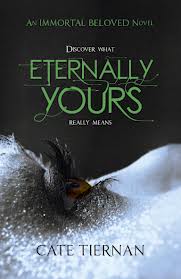 ETERNALLY YOURSÍndice analíticocopyright PáginaDe acordo com a Lei de Direitos Autorais dos EUA de 1976, a digitalização, envio e compartilhamento eletrônico de qualquer parte deste livro , sem a permissão do editor constituem pirataria ilegal e roubo de propriedade intelectual do autor. Se você gostaria de usar o material do livro (que não seja para fins de revisão ) , a permissão prévia por escrito devem ser obtidas entrando em contato com a editora em permissions@hbgusa.com . Obrigado por seu apoio aos direitos do autor.Com amor aos meus leitores de vocês me manter .CAPÍTULO 1Uppsala, Suécia , 1619Vali ! Vali ! Onde é , onde está a menina ? " A menina ? "Eu ouvi a voz do meu patrão e subiu do porão de armazenamento." Aqui ", eu disse sem fôlego , a definição da caixa pesada de fios de ouro sobre o balcão. Os degraus de madeira para a adega abaixo da loja foram pouco mais do que uma escada , eu tinha que manter a caixa com uma mão enquanto a outra me impediu de cabeça lançando sobre os pés . Com o tempo, eu me tornaria tão ágil como um cabrito montês , mas eu estava aqui apenas um mês e essas escadas eram , mesmo para os padrões escandinavos , íngreme e estreita . Fator nas saias longas e anáguas e você tinha potencial desastre na tomada.O meu patrão , mestre Nils Svenson , deu o seu cliente um sorriso. " Vali é novo aqui , ela ainda está aprendendo o estoque. "Eu fiz um pouco de reverência , mantendo meus olhos para baixo."Ela está indo muito bem , porém, não é, querida? " Mestre Svenson acenou para mim com aprovação , então voltou sua atenção para o homem que estava em profunda agonia de decidir se grandes golas estavam indo realmente fora de moda ou não .Tomei um espanador do meu bolso do avental e começou a espanar os parafusos de tecidos que revestem duas paredes . Meu mestre foi um dos alfaiates mais procurados em Uppsala , conhecido por ter os melhores tecidos : lãs finamente tecidas , suaves para a minha mão e tingidas em tons de jóias profundas ; linho claro e colorido em vários pesos , de gaze de asa de mariposa o pano pesado, robusto para calças e corpetes , seda incrivelmente fino do Extremo Oriente em cores brilhantes, papagaio que eram completamente exótico e fora do lugar no país em novembro.O sino de prata sobre a porta da loja tilintavam , e uma mulher muito elegante entrou, seu chapéu arrastando uma pluma de avestruz turquesa que eu sabia que custam tanto quanto o que eu ganho em seis meses."Olá, meu querido ", disse o homem , voltando-se e levemente pegando a mão enluvada da mulher para beijar. "Eu peço desculpas pelo atraso. ""Eu não estou incomodado , no mínimo ", disse ela graciosamente . " Você termina o seu negócio . " Ela parecia deslizar na loja on sapatas do miúdo finas que fizeram apenas um som. Momentos depois, ela estava perto de mim, como eu jogou o espanador e não tentou a olhar para o seu belo manto cinza- tempestade , a cadeia costurado todo com flores pretas . a olhar para o seu belo manto cinza- tempestade , a cadeia costurado todo com flores pretas ."O tecido requintado ", ela murmurou , tocando suavemente a seda molhada cor de pêssego , seus bordados de prata fios tornando-se pesado e duro. Ela se virou para o marido. "Meu querido ? Você realmente deve ter uma cintura "Eu não sei por que ela olhou para mim naquele momento, mas ela o fez, seu azul claro olhos deslizando distraidamente através de mim e , em seguida, afiação e travamento em meu rosto como um ímã. Ela parou na midword , os olhos arregalados . Sua mão reuniu um pouco de seda e segurou-a , como se sem ela ela iria cair." Sim , minha querida? " Disse o marido .Ela soltou a seda e deu um sorriso trêmulo . " Um momento . " Ela graciosamente virou as costas para os dois homens e olhou para mim novamente."Você", ela disse em uma voz muito baixa para eles ouvirem ." Sim , senhora ", eu perguntei , preocupado . Então , eu não sei como descrevê-lo. Eu ainda não posso. Eu não sei como nós sabemos ou o que é. Mas eu conheci seus olhos, e lá passou entre nós um momento de reconhecimento. Minha boca se abriu , e eu quase engasguei .Nós tínhamos visto um ao outro para o que foram: imortais. Eu não tinha encontrado outra pessoa como eu, em três países , oito cidades, e quase 50 anos ." Quem é você? ", Ela sussurrou."Meu nome é Vali , senhora . ""Onde está você? "O décadas de mentira veio fácil para mim. " Noregr , senhora ", eu murmurei , esperando que houvesse , de fato imortais na Noruega. Eu não tinha encontrado qualquer quando eu morava lá."Meu querido ? " O marido ligou .Com um último olhar penetrante , a mulher me deixou e juntou-se ao marido. Logo que saiu para o escuro, frio à tarde , ele tinha apenas três anos trinta, mas é claro que o sol se punha já , este extremo norte.Fiquei parado , minha mente girando as rodas , até que eu percebi Mestre Svenson estava olhando para mim . Comecei ocupada pó novamente.No dia seguinte, meu mestre me chamou a partir do visor com fachada de vidro de fitas de seda que eu estava organizando .Ele estava envolvendo algo em papel pardo , dobrando-a cuidadosamente e , em seguida, amarrando-o com barbante encerado. " Eu preciso de você levar isso para Mistress Henstrom ", disse ele . "Ela pediu várias amostras de pano. " Ele pegou sua caneta , mergulhou-o na tinta e escreveu sua rua e número da casa no papel em sua educada , roteiro Slanty . " Apressa-te , Vali . E aqui, comprar um pão no caminho de volta . " Ele me entregou algumas moedas de cobre." Obrigado, senhor ", eu disse . Ele era um homem genuinamente amável, e trabalhar para ele não havia sido de todo ruim até agora.Eu retucked o lenço que usei sempre , vestiu meu próprio loden - verde manto áspero- lã, e saiu correndo . Esta senhora Henstrom viveu cerca de trinta minutos a pé . Eu me esquivei rua sujeira , cavalos, e as pessoas se aglomeram na alta As lojas de rua , e alegrou mais uma vez que eu morava em uma cidade e não no campo. Uppsala foi de longe a maior cidade eu tinha vivido uma vez em Reykjavík . No campo, noite fechada em você como um sino colocado sobre uma luz, silencioso e sombrio. Aqui mesmo à meia-noite você pode ocasionalmente ouvir o clopping de ferraduras nas pedras do calçamento , pranto de um bebê, por vezes, o off -tune e obsceno canto dos homens que tinham bebido demais . E aqui, nesta cidade, viveu pelo menos um outro imortal. As lojas de rua , e alegrou mais uma vez que eu morava em uma cidade e não no campo. Uppsala foi de longe a maior cidade eu tinha vivido uma vez em Reykjavík . No campo, noite fechada em você como um sino colocado sobre uma luz, silencioso e sombrio. Aqui mesmo à meia-noite você pode ocasionalmente ouvir o clopping de ferraduras nas pedras do calçamento , pranto de um bebê, por vezes, o off -tune e obsceno canto dos homens que tinham bebido demais . E aqui, nesta cidade, viveu pelo menos um outro imortal.As ruas torcida e virou-se, e mais uma vez eu tive que voltar atrás e tomar um caminho diferente . Eu andei o mais rápido que pude, principalmente para manter o calor , mas a umidade , frio enevoado deslizou sob meu manto e através dos meus tornozelo botas de cano alto . No momento em que eu encontrei o número da casa correto, eu estava gelada até minhas unhas e tremendo de frio.A casa era grande e fino , feito de tijolo marrom com outros tijolos coloridos criados em um padrão , e tinha uma frente falsa com ziggurats . Ele tinha quatro andares de altura , com a entrada de um vôo alto de escadas. Eu quebrei um lion's - cabeça batente de bronze pesado várias vezes. A porta esmaltada preta foi aberta quase imediatamente por uma mulher grande , redondo vestindo um avental branco impecável. Ela tinha as mãos avermelhadas , trabalho ásperas de um servo , mas também um sentimento inconfundível de importância. Assim, a governanta , talvez."Eu sou de loja do Mestre Svenson ? ", Disse. "Com as amostras de tecido para o amante. " Eu segurei o pacote para ela tomar , mas ela abriu mais a porta ."Ela está esperando por você na sala da frente. ""Eu? Eu sou apenas o balconista . ""Vá em frente , então." A empregada acenou com a cabeça em direção a um conjunto duplo de altura, portas com painéis pintados pomba cinza.Lá dentro, uma mulher sentou-se diante de uma lareira de mármore branco esculpido com frutas e guirlandas . Azulejos azuis e brancos com navios sobre eles cercaram a fornalha , e eu queria ajoelhar-se e olhar para cada peça , aproveitando delicioso calor do fogo. Em vez disso, ficou indeciso na porta, e então a mulher se mudou e eu vi o rosto dela. Meu coração acelerou : Era a mulher na loja na tarde anterior . O imortal." Oh, bom- as amostras de Mestre Svenson ", disse a mulher , com a voz suave e modulada , o sotaque refinado. "Eu preciso que você espere , menina, quando eu olhar para eles. Depois, você pode retornar diretamente a minha escolha para o seu mestre. "" Sim , senhora ", eu disse , confuso ." Obrigado, Singe ", disse ela para a dona de casa , ea mulher relutantemente desistiu , claramente curioso e desaprovação de uma balconista na sala de estar bem.Quando a porta se fechou discretamente , Mistress Henstrom me chamou mais perto. " Perdoe o engano , mas eu não poderia chamar um lojista ", disse ela , em voz baixa , e eu assenti . " Você disse que estava de Noregr ? "Eu balancei a cabeça novamente. " E você , senhora , onde está você? " Eu pedi coragem ." França ", disse ela . Eu sabia muito pouco sobre imortais depois que fiquei chocado. Estavam lá imortais todo ? Em todos os outros países ? que fiquei chocado. Estavam lá imortais todo ? Em todos os outros países ?Eu estava nos meus vinte e poucos anos quando me disseram primeiro que eu era. Eu não sabia que antes disso. Afinal de contas , eu tinha visto toda a minha família abatidos na frente de mim, eles tinham morrido , e assim , claramente , eu poderia morrer também . Mas depois da morte do meu nonimmortal primeiro marido quando eu tinha dezoito anos , eu fiz a minha maneira de Reykjavík e se tornar um servo da casa a uma grande família de classe média . Eu soube que eles também eram imortais . A senhora lá, Helgar thorsdottir , me havia instruído pela primeira vez sobre a nossa espécie . Na época, eu era realmente jovem , de modo que o conceito de ir indefinidamente não tinha qualquer significado para mim.Isso tinha sido 50 anos antes. Conforme o tempo passava , primeiro lentamente e depois mais rapidamente , começou a tornar-se real para mim : olhar para um pedaço de metal brilhou ou o real espelho ocasional ou a água ainda de uma lagoa ou poça, e ver o mesmo comigo. Década após década . Minha pele não tinha rugas , meu cabelo, embora leve o suficiente para ser quase esbranquiçada , não tinha cinza da velhice. Eu era a mesma , sempre." Quantos anos você tem , minha querida? ", Perguntou Mistress Henstrom . Ela não me pediu para sentar , nem me ofereceu refresco , eu era apenas uma vendedora ." Sessenta e oito ", eu disse baixinho. E ainda parecia apenas dezesseis anos ."Eu sou 229 ", disse ela , e meus olhos se arregalaram. Ela riu . " Certamente você já conheceu pessoas mais velhas do que eu"Eu não sei como meus pais velho tinha sido. Eu não tinha certeza de quantos anos Helgar ou seu marido tinha sido, embora a partir de coisas que ela disse que ela parecia cerca de oitenta . Naquela época . Então, ela seria de cerca de 130 agora . coisas que ela disse que ela parecia cerca de oitenta . Naquela época . Então, ela seria de cerca de 130 agora ."Eu não penso assim. Eu não conheço muitos outros como nós. "" Mas, meu caro , estamos em todos os lugares ! " Ela riu de novo , e um pequeno spaniel eu não tinha visto antes saiu de debaixo de sua cadeira e pulou em seu colo. Ela acariciou sua cabeça sedosa e ouvidos borboleta absurdas . "A França ea Inglaterra. Espanha. Itália . Aqui em Swerighe ", disse ela , apontando para fora da janela .Eu esperei que ela dissesse " Islândia ", porque era onde eu tinha nascido , mas ela não fez. Eu não tinha ido a nenhum desses outros países, mas naquele instante , naquele momento, destacou-se tão fortemente contra inúmeros momentos , pois bem, então eu sabia que um dia eu iria. O pensamento me chamou a respiração , abrindo um futuro que nunca havia pensado . Em 50 anos , a idéia de ser algo mais do que um servo ou balconista ou esposa, o pensamento de viver em algum lugar além destes países do Norte, tinha sido um sonho tão sem forma que eu nunca tinha percebido isso.Da mesma forma, perguntas que eu não tinha perguntado Helgar , coisas que eu perguntava sobre , incertezas que tinha cozido em meu cérebro há anos fervidos até a superfície, e eu mal conseguia pronunciar as palavras rápido o suficiente." Você sabe muitas outras -pessoas como nós? "Mistress Henstrom sorriu. " Sim , é claro. Muito poucos. Certamente, aqueles que vivem em Uppsala , o que era porque eu estava tão surpreso ao se deparar com um que eu nunca tinha visto " ." Seu marido? "" Um mortal, eu estou com medo. Um homem querido . " Tristeza tomou conta de seu lindo , rosto de porcelana , e eu entendi imediatamente que um dia ele iria morrer , e ela não o faria."São todos os que você conhece como você? " Eu acenei minha mão no papel de parede do damasco , o mobiliário , a casa . Eu quis dizer rico, extravagante.Ela inclinou a cabeça para um lado, olhando para mim. " No. Estamos em todas as classes da sociedade, em cada nível de nascimento , educação , criação de animais " .Eu tivesse nascido de pais ricos, poderosos . Nós tínhamos tido o maior, mais luxuoso castelo em que parte da Islândia , feitas de enormes blocos de pedra com vidro real nas janelas , pelo menos catorze salas, paredes decoradas com tapeçarias ; servos , tutores , instrumentos musicais , livros mesmo . Quando eu perdi a minha infância , eu tinha perdido tudo sobre ele." A natureza da coisa é, " Mistress Henstrom disse, "que quando se vive muito tempo , tem um monte de tempo para preencher . Com educar-se , de qualquer maneira que puder. Com conhecer pessoas pessoas influentes . Com a tomada de uma pequena ocupação e estar perto o suficiente para que ela cresça . O dinheiro cresce ao longo do tempo . Ou ele faz , pelo menos, se você não é bobo sobre isso. ""Eu não tenho dinheiro. " Eu não queria dizer isso, mas eu tinha distraidamente deu voz aos meus pensamentos. Corei , porque deve ter sido flagrantemente claro que eu não tinha dinheiro .Mistress Henstrom assentiu gentilmente . " Já que você nunca se casou? "" Duas vezes. Mas eles não tinham dinheiro , também. "Eu não quero pensar sobre elas , não o doce, Asmundur ignorante eu estava casada com quando eu tinha dezesseis anos, ou o homem horrível que eu pensei que eu poderia fazer uma vida com , cerca de quarenta anos mais tarde. Ambos estavam mortos, de qualquer maneira." Talvez você se casou com o homem errado . " Mistress Henstrom não estava sendo sarcástico , era mais como uma sugestão. Ela acenou com a mão em direção ao quarto , assim como eu tinha feito. "Eu tenho meu próprio dinheiro , mas também ter o cuidado de se casar com homens ricos. E quando eles morrem, o dinheiro torna-se só minha , que você vê? "Eu fiquei boquiaberta para ela. "Você quer dizer ... que eu deveria tentar se casar com um homem rico ? ""Eu acho que se casar com os pobres não fez nada para avançar sua posição ", disse ela , acariciando seu cãozinho . " Você tem um rosto lindo , minha querida. Com roupas diferentes, um penteado au Courant , você poderia chamar a atenção de muitos homens . ""Eu não tenho família, sem conexões , " Eu gaguejava . "Eu sou um órfão, sem nada. Quem iria querer se casar comigo? "Sem falar que eu nunca quis se casar novamente.Novamente Mistress Henstrom inclinou a cabeça para um lado. "Meu querido , se eu dissesse que eu era a quinta filha de um rico fazendeiro Inglês , como você determinar o que era verdade ? O mundo é tão grande , há tantas pessoas. Ninguém sabe todos eles todos. Cartas , inquéritos, levar meses e meses. Criar uma família para si mesmo, uma história , a próxima vez que você está esfregando um chão ... ou espanar os parafusos de tecido. Em seguida, ser ser que essa pessoa . Apresente-se dessa maneira. Torne-se uma nova pessoa , como você não tem nenhuma dúvida feito antes -não apenas ser a mesma pessoa com um novo nome ". Pessoa . Apresente-se dessa maneira. Torne-se uma nova pessoa , como você não tem nenhuma dúvida feito antes -não apenas ser a mesma pessoa com um novo nome. "Suas palavras rasgaram meu cérebro como um cometa , deixando espaço para novas idéias , novos conceitos . Então a minha realidade limitada definir novamente. Minhas mãos puxou meu manto áspero, minha saia simples, com suas bainhas lamacentas. Foi tudo muito. Eu não sabia por onde começar. Foi assustador. " Eu não- " eu comecei.Mistress Henstrom levantou a mão . " Minha querida , é novembro. Hospede-se no Mestre Svenson de quando você pensar em quem você quer ser, se você pudesse ser alguém - ninguém. Vou mandar para você em Março " ." Sim , senhora ", eu disse , oprimido e com medo ... e alegre .E em março Mistress Henstrom , de fato, envie para mim. Deixei Mestre Svenson e tomou o dinheiro que eu tinha pouparam nos últimos seis meses e foi para a casa de campo dos Henstroms , uns bons dez milhas fora da cidade. Sua costureira pessoal estava lá, e sob a direção da senhora, três novos vestidos foram feitos por mim, entregando o meu capricho especial de manter o pescoço coberto. Eles eram muito amador e maior do que qualquer coisa que eu tinha antes , mas não tão chique como para despertar a curiosidade .Quando olhei para mim mesmo no espelho , meu cabelo iluminado enrolada em tranças complicadas , meu vestido azul muito melhor do que qualquer coisa que eu tinha possuído desde que eu era uma criança , eu conheci Mistress Henstrom's - Eva's -olhos enquanto ela sorria com aprovação." Posso perguntar ... " Eu comecei , hesitante." Sim ? "" Posso perguntar por que você está fazendo isso por mim? Ele provavelmente vai levar anos antes que eu possa pagá-lo de volta. "Um olhar pensativo veio sobre o rosto de Eva . " Porque ... mais de cem anos atrás, eu era muito parecido com você . Duas vezes a idade que você tem agora, mas não mais avançado. Eu era ignorante , sem sonhos para o futuro . E então eu encontrei alguém . E ela , teve pena de mim . Ela simplesmente queria me ajudar. Ela era a pessoa mais velha que eu tinha conhecido , bem mais de seiscentos então. " Mistress Henstrom sorriu, um pouco melancólica. "De qualquer forma . Ela fez para mim a mesma coisa que eu estou fazendo para você. Eu sempre quis ajudar alguém a mim mesmo, como uma forma de pagar de volta. " Outro sorriso gracioso . " Esta é a minha boa ação . Tomá-lo e apreciá-lo , minha querida. "[imagem]Muita coisa aconteceu depois disso , para cima e para baixo, mas de apenas 28 anos depois, eu estava Elena Natoli , dono de classe média de uma loja de rendas em Nápoles, Itália . Eu poderia ter sido muito mais rico, com um estilo de vida muito mais calmo, mas eu simplesmente não conseguia me casar novamente.Eu nunca mais vi a mulher que se Eva Henstrom volta nos primeiros dezesseis centenas chamado. Se eu fiz, eu gostaria de agradecer a ela. Ela mudou o curso da minha vida, a maneira como uma tempestade pode fazer um rio saltar seus bancos e surge à frente .
CAPÍTULO 2WEST mugido , MASSACHUSETTS , EUA, PRESENTEOk , levante a mão se você já (1) caiu comida ou sorvete ou uma bebida na frente de (ou em ) alguém , (2) percebi que tinha uma grande mancha em sua roupa e aparentemente foi lá o dia todo e as pessoas devem tê-lo visto , mas ninguém disse nada ( pontos extras se ele está relacionado a um evento cíclico feminino) , (3) realizado após um jantar importante com alguém que você teve um grande migalha em seu lábio e isso é o que eles continuaram tentando sutilmente sinalizar sobre, mas você não pegar nele ; (4) mal pronunciado uma palavra óbvia na frente de um monte de gente .Eu poderia continuar . A questão é que esses tipos de coisas acontecem a todos. Aposto que você ainda está chateado ou envergonhado com isso , certo?Bem, você pode obter mais de seu maldito lame- ass , Sissy -calças , drama -queen auto maldito obter mais de seu lame- ass , Sissy -calças , drama -queen self.Quando você tem você fugir de pessoas que só estavam tentando ajudá-lo, tomada por um ex- amigo que todos (incluindo você) sabia era má notícia , sai com ele , mesmo quando ele mostrou sinais de ser certificável , e em seguida, testemunhou o seu colapso total , o que , ao contrário de alguns colapsos , não envolve apenas curiosamente tirar suas roupas e dança em uma fonte pública , mas em vez destaque enorme , escuro, magia horrível , sequestro, desmembramento e morte , bem, quando você ' fiz isso e , em seguida, fugir de pessoas que só estavam tentando ajudá-lo, tomada por um ex- amigo que todos (incluindo você) sabia era má notícia , sai com ele , mesmo quando ele mostrou sinais de ser certificável , e depois testemunhou seu colapso total , o que , ao contrário de alguns colapsos , não envolve apenas curiosamente tirar suas roupas e dançando em uma fonte pública , mas em vez destaque enorme , escuro, magia horrível , sequestro, desmembramento e morte , bem, quando você tiver feito isso e , em seguida, voltou voltado para as pessoas que só estavam tentando ajudá-lo ... você me chamar e vamos conversar. Mas até que você estiver lá, eu não posso lidar com o que você tem pedras em seu sapato hoje. para as pessoas que estavam apenas tentando ajudar você ... você me chamar e vamos conversar. Mas até que você estiver lá, eu não posso lidar com o que você tem pedras em seu sapato hoje." Nas? Nastácia ? "Pisquei , concentrando-se rapidamente no rosto de um dos meus professores , Anne. Seus redondos olhos azuis eram expectante, seu cabelo vison - marrom em uma brilhante bob acima dos ombros ."Hum ..." Eu brincava com o cachecol em volta do meu pescoço. Qual foi a pergunta de novo? Oh . Certo. " Marigold ", eu disse , nomeando a flor de laranjeira familiar no cartão Anne estava segurando . Cartões de memória flash , projetado para nos ajudar estudantes a aprender os fatos intermináveis ​​sobre cada . Único. Coisa. no mundo físico , metafísico e espiritual. Para começar .Perto de mim , Brynne descruzou as pernas compridas sob nossa mesa e recrossed eles. Eu podia sentir a sua vibração com o impulso de saltar em que ela sabia mais do que eu , todo mundo aqui fez , mas ela conseguiu manter a boca fechada."Propriedades ? " Anne não era tão paciente como River, e nós dois estávamos começando a se irritar com os gastos de tantas horas juntos , tentando canalizar o conhecimento em meu cérebro o mais rápido possível . Eu não estava fazendo muito mal , eu estava disposto a aprender , mas hoje , com foco parecia fora de alcance. Meu rosto começou a esquentar quando o silêncio aumentou para encher a sala . Eu era pele tinglingly ciente de Reyn , sentado em silêncio ao lado de Brynne , e Daisuke , que estava estudando sozinho no canto. Derrota era iminente : Procurando meu cérebro para fatos sobre malmequeres era como correr em torno de tentar pegar vaga-lumes . Vaga-lumes turbo . Em coque ." Eles são usados ​​extensivamente em ... Tailândia e Índia , para fins religiosos ", disse eu , tentando salvar a face. Eu odiava parecer estúpido , mas até agora ele deve se sentir tão natural quanto respirar . Mas Reyn estava aqui, e eu odiava , odiava , odiava olhar estúpido na frente dele , de todas as pessoas ." Sim ? " Anne disse , me avisar.Imagens passou pela minha mente carrinhos de madeira rodas empilhadas com flores brilhantes com cheiro almiscarado que revestem mercados de rua no Nepal. Sem dúvida, eles ainda fez isso hoje , mas a lembrança que eu tinha era do fim do século XVIII . Passando por Nepal a caminho de Bombaim para pegar um navio mercante para a Inglaterra. E agora , vamos todos dar adereços para o Canal de Suez para cortar um bom quatro, cinco meses fora de toda essa jornada. Quem está comigo ? Canal de Suez para cortar um bom quatro, cinco meses fora de toda essa jornada. Quem está comigo ?" Nastácia ". Anne suspirou e afastou o cabelo da testa . " Ele iria ajudá-lo a saber coisas como esta. ""Eu sei, " eu disse, tentando não encolher quando ouvi mudança Reyn em seu assento. "Eu quero . Eu sei que eu preciso . É só que a minha cabeça está realmente cheio de coisas já . "Quero dizer, obviamente , obviamente , certo? Valor de quatrocentos e cinquenta e nove anos de coisas. Identidades , aventuras, vidas e vidas viveram , cada um tão completo como o último . Parte integrante 'n' de todo o show imortal.Brynne agora estava balançando como um galgo que tinha visto um coelho." Ok", eu disse rapidamente , sentando-se reto . Eu sabia que isso . Eu aprendi isso um milhão de vezes . "Ok , usado principalmente para ... proteção. E força. Gostaria de reforçar o seu coração ou protegê-lo do mal. Oh ".O ponto de aprendizagem sobre a calêndula afundou , e eu percebi que ele , juntamente com um número assustador de outras coisas ( como o incenso , fleabane , verbena , urtiga , ferro e ônix, para citar apenas alguns apenas alguns) , foi a intenção de me ajudar a me proteger do mal. Algumas pessoas tentam não pegar resfriados. Eu tento não atrair antigo mal para mim. É tudo relativo .Mal antigos. Como é estranho que ele realmente existe. Mas ele faz. E a minha escova mais recente com ele , todo o show de horror em Boston com a minha ex- melhor amiga , Incy , tinha demonstrado com queimando clareza como inadequada meu domínio de magia era. Se eu soubesse mais , naquela noite, eu poderia ter sido capaz de salvar Katy e Boz . Não poderia ter tido a testemunhar a morte de pesadelo . Eu poderia ter sido capaz de salvar-me mais cedo , e sem quase fazendo minha cabeça explodir. queimando clareza como inadequada meu domínio de magia era. Se eu soubesse mais , naquela noite, eu poderia ter sido capaz de salvar Katy e Boz . Não poderia ter tido a testemunhar a morte de pesadelo . Eu poderia ter sido capaz de salvar-me mais cedo , e sem quase fazendo minha cabeça explodir.Eu estava de volta aqui na borda do rio por um mês agora . Eu poderia ter, deveria ter , correr para um canto distante do mundo , escondido em uma caverna, e lambeu minhas feridas para, assim , uma eternidade a eternidade. Mas eu estava longe o suficiente para admitir que sim, eu realmente preciso de ajuda. Eu precisava de ajuda mais do que eu precisava para ser orgulhoso, ou corajoso , ou legal, ou até mesmo não gut - wrenchingly humilhado.Até agora todo mundo aqui tinha sido incrível sobre o que tinha acontecido. Ninguém esfregou -lo, ninguém tsk tsked , ninguém sequer olhou para mim engraçado . Porque todos eles são muito mais legal do que eu sou , certo? Portanto, muito mais experiente , tanto nos caminhos do mundo e as formas de redenção. Por não me dar um momento difícil, eles estavam avançando por conta própria Joyride cármica . Então, na verdade , eles deveriam me agradecer . Para dar-lhes muitas oportunidades para brilhar .Mas ficou claro que a minha secular padrão de não aprender nada não era , de fato, a trabalhar bem para mim. Então, eu tinha sentado preso , um peixe no anzol , e teve aula após aula atirado em mim : spellcrafting , os usos de estrelas em magia ; propriedades mágicas das plantas , pedras, cristais , óleos , ervas , terra , céu, água - tudo em todos os lugares está ligado , e tudo ao meu redor pode ser usado para o bem ou para o mal. Minha cabeça estava repleta de fatos e lendas , história e tradição , formas e padrões e sigilos e significados , se eu vomitei agora, palavras reais iria derramar para o chão em um espetado , montão . e tudo ao meu redor pode ser usado para o bem ou para o mal. Minha cabeça estava repleta de fatos e lendas , história e tradição , formas e padrões e sigilos e significados , se eu vomitei agora, palavras reais iria derramar para o chão em um espetado , montão ." Nas? "Eu pisquei e tentei olhar alerta, mas Anne sentou-se e colocar os cartões de memória flash para baixo. "Vamos todos fazer uma pausa ", disse ela . Ela parecia cansada docente mim não foi idéia de alguém de um bom dia na feira. Fazer a maioria das coisas comigo não era um rockin ' boa hora , eu sei disso, e, tradicionalmente, eu não dei a mínima de vôo. Ultimamente, com a minha subida gradual sinuoso em direção à maturidade , eu comecei a sentir uma pontada de culpa e vergonha . Mas até agora eu tenho sido capaz de abalar a fora ."Ok", eu disse, tentando não parecer exultante. Olhei para a janela , a luz solar início de fevereiro estava tentando ser corajoso , mas não muito bem sucedido. Julguei que fosse em torno de dez horas da manhã e não podia deixar de piscar para apenas um par de semanas atrás, quando às dez da manhã, eu teria sido arrumar as prateleiras de Drogas de MacIntyre . Se eu ainda trabalhava lá. Se eu não tivesse sido demitido duas vezes." Espero que haja café deixado na cozinha. " Brynne desdobrou -la, auto magra longo e esticado, a enrolada bobinas de seu cabelo cor de caramelo saltando ligeiramente. Ela era a coisa mais próxima que eu tinha de um amigo aqui , mesmo que não poderiam ser mais diferentes : alto e negro contra curto e branco como a neve ; americano contra Islândia ; 230 anos velho contra 459 ; alegre amigável , confiante e competente contra, ... não . Com uma grande família amorosa contra ter ninguém . velho contra 459 ; alegre amigável , confiante e competente contra, ... não . Com uma grande família amorosa contra ter ninguém ." Talvez eu vou ver o gráfico chore ", eu disse . " Faça algo estúpido por um tempo. ""Boa idéia ", disse Anne, sorrindo gentilmente para mim. Ela se aproximou e esfregou as costas por um momento -Anne era real melosas , no sentido literal das palavras. Eu estava praticando meu não - vacilar , e eu mal encolheu os ombros antes de fazer -me relaxar . " Às vezes, fazer algo enfadonho ou repetitivo, é uma boa maneira de ter conhecimento afundar dentro "Eu balancei a cabeça e peguei meu casaco inchado . Se fazendo algo chato ou repetitivo foi o caminho para o conhecimento , então eu estava no caminho certo . Daisuke ficou para trás na sala de aula como Brynne , Reyn , e saíram . De todos os alunos, Daisuke foi o mais longo , na minha opinião. Ele era o mais próximo de paz, o único que teve o menor número de falhas grandes , visíveis . Mas ninguém acabou a borda do rio apenas por diversão . Eu não sabia que tipo de coisas Daisuke tinha feito para fazer passar anos numa clínica de reabilitação parece ser um bom plano, mas tinha que haver alguma coisa. Eu aprendi muito em meus quatro meses aqui .Brynne me lançou um pequeno sorriso , em seguida, caminhou rapidamente para a porta antes de mim e Reyn , oh tão obviamente dando-nos espaço.Olhei para ele , mas seu rosto era , e eu sei que você vai se surpreender com esta - impassível. Como de costume, estar perto dele fez meu coração carambola de perder o ritmo de corrida , me sentindo como chuva forte batendo um telhado de metal . Eu estava prestes a dizer algo que tivesse um por cento de certeza de ser fútil quando ouvi um som skittering nas folhas molhadas atrás de nós 99. Viramos para ver um pequeno objeto branco catapultar o nosso caminho : Filhote de cachorro nanico Dufa , de Reyn . Ela deve ter ficado observando, esperando por ele. fez meu coração carambola de perder o ritmo de corrida , me sentindo como chuva forte batendo um telhado de metal . Eu estava prestes a dizer algo que tivesse um por cento de certeza de ser fútil quando ouvi um som skittering nas folhas molhadas atrás de nós 99. Viramos para ver um pequeno objeto branco catapultar o nosso caminho : Filhote de cachorro nanico Dufa , de Reyn . Ela deve ter ficado observando, esperando por ele.Reyn parou e ajoelhou-se , o sorriso fácil que atravessou seu rosto fazendo o meu peito se sentir apertado . Dufa galopou desajeitadamente em direção a nós com a intenção sincera de um filhote , dando um par de latidos agudos no caso de nós não tinha notado . Ela se jogou no Reyn , levantando-se em suas patas traseiras para lamber seu rosto, e eu tenho que dizer, eu sabia onde ela estava vindo."Ok", ele disse baixinho e levantou a mão . " Sitta . " " Sitta . " Instantaneamente pequenas posteriores do Dufa caiu no chão frio, seus olhos castanhos estranhos focada no rosto de Reyn . Ele manteve sua mão enquanto se levantava, seis metros de atracção irresistível e perigo, e os olhos de Dufa não deixou seu rosto, embora ela permitiu que sua cauda branco longo demais , magro de dar uma pequena abanada. "Ok", ele disse, e soltou. Ela levantou-se , saltando para o ar e latindo . Instantaneamente pequenas posteriores do Dufa caiu no chão frio, seus olhos castanhos estranhos focada no rosto de Reyn . Ele manteve sua mão enquanto se levantava, seis metros de atracção irresistível e perigo, e os olhos de Dufa não deixou seu rosto, embora ela permitiu que sua cauda branco longo demais , magro de dar uma pequena abanada. "Ok", ele disse, e soltou. Ela levantou-se , saltando para o ar e latindo ." Ela sabe sentar-se sentar-se já ", disse eu , com o meu presente para afirmar o óbvio . " Em sueco. " Como eu poderia colocar o meu próximo plano em ação? já ", disse eu , com o meu presente para afirmar o óbvio . " Em sueco. " Como eu poderia colocar o meu próximo plano em ação? Eu quero atraí-lo em algum lugar. Pular em você . Não pensar se o nosso "relacionamento" faz " sentido. " Eu quero atraí-lo em algum lugar. Pular em você . Não pensar se o nosso "relacionamento" faz " sentido"." Ela é inteligente ", disse ele , pegando o cachorro para cima e colocando -a em seu celeiro casaco de veludo . Seu rosto branco e , orelhas de abano longas cutucou abaixo do queixo, e ela olhou para ambos adorando e auto- importante. inteligente ", disse ele , pegando o cachorro para cima e colocando -a em seu celeiro casaco de veludo . Seu rosto branco e , orelhas de abano longas cutucou abaixo do queixo, e ela olhou para ambos adorando e auto- importante.Um pequeno ding ding soou dentro da minha cabeça . "Tipo, ela é inteligente , mas eu não sou ? " Tão logo as palavras saíram da minha boca , soaram ridículas , quero dizer , como eu sou paranóico , assumir uma simples declaração sobre o seu cão estava de alguma forma apontado como uma escavação contra mim ? soou dentro da minha cabeça . "Tipo, ela é inteligente , mas eu não sou ? " Tão logo as palavras saíram da minha boca , soaram ridículas , quero dizer , como eu sou paranóico , assumir uma simples declaração sobre o seu cão estava de alguma forma apontado como uma escavação contra mim ?" Exatamente ", disse ele friamente , e minhas sobrancelhas se ergueram ."O quê? "Ele parou abruptamente no caminho e virou-se para mim, o rosto zangado. " Você quase morreu em Boston! " Ele estalou . "Você é mil vezes mais poderoso do que o desperdício patético , mas ele teve a mão superior. Você estava tão perto tão perto de conseguir o seu poder de arrancada de você gostar de minério de uma rocha ! " Ele estendeu dois dedos longos muito próximos uns dos outros , no caso eu precisava de representação visual. para obter o seu rasgado poder de vocês gostaria de minério de uma rocha ! " Ele estendeu dois longos dedos muito próximos um do outro , no caso eu precisava de representação visual."Eu sei ", eu disse defensivamente . "Eu estava lá ! Eu me lembro. Muy Muy ruim. E daí? "Eu cruzei os braços e tentou não notar quando Dufa Reyn deu uma lambida em seu pescoço. ruim. E daí? "Eu cruzei os braços e tentou não notar quando Dufa Reyn deu uma lambida em seu pescoço."Então porque você não está estudando sua bunda ? ", Exclamou. "Por que você não está levando isso a sério ? Você viu dois de seus amigos morrer mortes horríveis . Você deve estar com medo, fazendo tudo o que puder , ler, estudar, praticar . " Estreitando os olhos, ele me golpeou no peito com uma forte indicador , o que realmente machucar. "Da próxima vez que você pode não ser capaz de puxar a sua magia fora ", disse ele . "Da próxima vez que você pode ser morto. Você pode ser o indicador morto , o que realmente machucar. "Da próxima vez que você pode não ser capaz de puxar a sua magia fora ", disse ele . "Da próxima vez que você pode ser morto. Você pode estar morto para sempre para sempre, porque você era muito de uma , porque você estava muito de um coxo -burro coxo -burro para pegar suas coisas juntos e aprender a obter seu merda juntos e aprender a proteger proteger-se " a si mesmo ! "Como se atreve ele se atreve ? Meus próprios olhos se estreitaram e eu comecei a jab ele ? Meus próprios olhos se estreitaram e eu comecei a jab dele -o no peito , com exceção Dufa estava no caminho e eu não podia dizer onde ela começou e terminou . Então, fez uma careta e deu-lhe a velha professora ameaçadora dedo -shaking - muito menos satisfatória. Entre isso eo fato de que ele era quase dez centímetros mais alto do que eu, eu não poderia ter apresentado como feroz uma imagem como eu esperava . no peito, exceto Dufa estava no caminho e eu não podia dizer onde ela começou e terminou . Então, fez uma careta e deu-lhe a velha professora ameaçadora dedo -shaking - muito menos satisfatória. Entre isso eo fato de que ele era quase dez centímetros mais alto do que eu, eu não poderia ter apresentado como feroz uma imagem como eu esperava ." Você- " Eu comecei furiosamente , mas eu realmente não teve seguimento a isso. " I- " Quando comecei a me defender vigorosamente , ocorreu- me com esmagamento humildade que ele estava certo.Ele esperou , sua respiração fazendo pequenos jatos no ar."Estou estou tentando ", eu disse com firmeza. tentando ", eu disse com firmeza." Você está cheio de merda ", ele respondeu , completamente insatisfeito . "Você está aqui para começar a tomar as coisas, como a vida , e de si mesmo , mais a sério. Deixe-me saber quando você começa. " Antes que eu pudesse fingir para chegar a uma resposta mal-humorado , ele passou por mim e se dirigiu para a casa , suas longas pernas cobertura de solo rápido. Eu hesitei por alguns instantes , sem saber o que fazer.Depois que eu voltando de Boston, Reyn e eu tinha quase chegar a um acordo com teóricos como nós pode ou não sentir sobre o outro. Ok, talvez não exatamente o que sentimos um pelo outro , mas mais como nós concordamos que iríamos tentar ficar uns dos outros . Como, inimigos com benefícios. sobre o outro. Ok, talvez não exatamente o que sentimos um pelo outro , mas mais como nós concordamos que iríamos tentar ficar uns dos outros . Como, inimigos com benefícios. Inimigos Inimigos é uma palavra muito forte . Talvez seja uma palavra muito forte . Talvez benefícios benefícios é uma palavra muito forte . é uma palavra muito forte .Mas agora ele estava realmente furioso comigo. Por que ele ainda gosta de mim, afinal? Por que ele continua me agarrar e me apalpando e me beijando com aquele hot, hot - mouOk, isso foi ruim. Nastácia ? Obtê-lo juntos, eu disse a mim mesma severamente. Sim, isso deve ter algum efeito. Muito, muito lentamente , eu comecei a direção da casa , dando-me algum tempo para pensar .Finalmente , subi as escadas e abriu a porta da cozinha , para ser saudado pelo aroma de pão assando e Reyn ainda na cozinha.Na mesa de trabalho , Rachel acenou para mim , com os braços tan amassar fortemente , uma protuberância macia e elástica de massa tão grande como um melão. Ela estava vestindo um moletom verde escuro, seu cabelo preto desgrenhado retido por um lenço . Eu sabia que ela era originalmente do México, e foi cerca de 315 , mais novo que eu por mais de um século . Ela parecia um estudante universitário."Hey," eu disse , esforçando-se para a normalidade. "Isso cheira muito bem . "Ela balançou a cabeça de novo, Rachel não era uma pessoa sorridente , mas seu rosto se abrandou quando ela olhou para o homem lindo segurando o cachorro pequeno , feio debaixo do casaco . Quero dizer, você pode chegar a um quadro mais estrogênio estimulando ? Carrancudo novamente , fui por ele para a sala de jantar , assim como a porta de vaivém se abriu e Charles entrou Seu rosto se iluminou quando viu Reyn , e ele veio para Scritch Dufa sob o queixo , que ela adorou . a porta de vaivém se abriu e Charles entrou Seu rosto se iluminou quando viu Reyn , e ele veio para Scritch Dufa sob o queixo , que ela adorou ." Ainda bem que eu corri para você", Charles disse a ele. "Você pode vir ajudar a mudar o guarda-roupa grande salão no andar de cima ? ""Claro . " Reyn me deu um olhar que me fez tremer , e seguiu Charles fora.Eu rasguei meus olhos longe de sua volta para ver Rachel me assistindo." Uh -huh ", ela disse, e empurrou os óculos para cima do nariz , deixando um traço branco farinhento ." Uh -huh quê?" Eu disse friamente.Ela apenas balançou a cabeça , parecendo se divertir , e eu revirei os olhos para ela e dirigiu-se para o grande , simples sala de jantar onde comemos . Agora havia treze de nós e quatro professores : Rio , Asher (que era sócio do River) , Solis, e Anne , e oito de nós estudantes : me , Brynne , Rachel , Daisuke , Charles, Lorenz , Jess , ea Reyn proibitiva . Além de Anne irmã Amy, que estava visitando .Eu desliguei meu casaco e realmente verificado no gráfico chore no hall, eo simples fato de que eu fiz isso e não , digamos, deslizar silenciosamente as escadas para o meu quarto para um pouco naparoonie foi testemunho da força do meu compromisso de tirar a vida vida e mim e me a sério. Disse que o compromisso era mais forte alguns dias do que outros, e havia dias em que eu tive que me forçar a renovem , como, cinqüenta vezes . a sério. Disse que o compromisso era mais forte alguns dias do que outros, e havia dias em que eu tive que me forçar a renovem , como, cinqüenta vezes .Reyn maldita . Quem ele pensava que era?De repente, os cabelos na parte de trás do meu pescoço se levantou. Passos vibravam na varanda de madeira, e uma sombra alta apareceu através do vidro da porta da frente fosco. A paranóia que eu senti desde que voltei de Boston chutou instantaneamente como a maçaneta girou .A porta se abriu . E se você estava indo para lançar alguém no papel de "Devil " em um filme de Hollywood de idade, esta seria a sua cara . Ele era alto, moreno e bonito em uma grave forma, possivelmente alma arrebatar . As sobrancelhas de asa de gaivota arqueadas sobre os olhos negros como a minha , não, mais negro , mais profundo , sem luz que irradia -los em tudo . Olhos de tubarão. Ele se concentrou em mim instantaneamente , em seguida, definir uma mala no chão e colocar a cabeça para trás . Eu assisti tenso , esperando um uivo de lobo."Rio ", ele gritou , enchendo o corredor com reverberando som. Eu encolheu contra as medidas , o planejamento para a borda para trás um pouco para desaparecer na sala de volta.Quase instantaneamente a porta no final do corredor se abriu e Rio saiu da pequena sala que usava como seu escritório. Eu olhei para ela, ela se mostrou nada satisfeito bom ânimo , eu estava indo para abocanhar o tijolo segurando a porta da sala aberta e cérebro desse cara.Ele ficou encantado bom ânimo , misturada com espanto em torno das bordas ." Ottavio ", exclamou River, e então me lembrei dele, vagamente , a partir de quando o rio me levou em uma memória guiada de sua vida . ( Uma dessas coisas magicky imortais . )Esse cara feroz aparência era grande irmão de River. Ela tinha três irmãos mais jovens também.Santo Deus , pensei, o peso dele me bater . Este é o irmão irmão de River. Ele era ainda mais antiga do que Rio, e ela era uma das pessoas mais velhas que eu já conheci. Tinha nascido em Gênova , em 718, e ao mesmo tempo tinha sido muito , muito escuro ( magicamente ) . Hoje rio estava prestes a melhor pessoa que eu já conheci . Aqui está esperando que seu irmão também tinha feito alguns progressos." Querida ! ", Disse Rio como eles se abraçaram e depois beijou uns dos outros bochechas ambos os lados , a maneira europeia. " Por que diabos , por que você não deixe-me saber que você estava vindo ? " Ela recuou , procurando seu rosto. " Está tudo bem? "Ottavio acenou com a cabeça , e eu novamente notado sua beleza severa , a perfeição de seus romanas - estátua características , as linhas tênues ao redor dos olhos ."Eu estou bem ", disse ele , e apontou para mim. "Estou aqui por causa dela. Ela não deveria estar aqui. "Meus olhos se arregalaram . Very nice. Tanto para o charme italiano.Rio piscou os olhos, surpreso, e então olhou para mim. "Talvez apenas dar-nos um minuto", ela murmurou.Eu consegui um sorriso apertado e beliscou lado na sala de jantar , em seguida, fugiu do lado de fora , perguntando o que diabos Ottavio queria dizer.Agora o quê? Estava frio aqui fora, e é claro que eu não tinha casaco. Meus olhos caíram sobre o grande celeiro, para a frente através do pátio . Eu fui para isso. casaco. Meus olhos caíram sobre o grande celeiro, para a frente através do pátio . Eu fui para isso.Dentro ouvi Anne zumbido em sua sala de aula, provavelmente ainda desfrutar do espaço Nastácia -free. Coloquei meus ombros para trás e bateu." Hi ". Anne pareceu surpreso ao me ver."Oi", eu disse , sem jeito. "Eu pensei que ... se você tivesse tempo, ou queria ... talvez pudéssemos passar por cima de ervas de novo? " Por favor, não diga não . Não fique muito farto de mim já .Anne olhou para mim , como se estivesse pesando suas opções. "Eu gostaria disso. Sente-se. ""Eu sei que eu preciso melhorar. E ... Eu estou evitando a casa ", eu admiti. E admitir isso em vez de fazer uma mentira para me fazer olhar melhor era mais mais progresso , visível a olho nu . " O irmão de Rio Ottavio está lá. " Progresso visível a olho nu. " O irmão de Rio Ottavio está lá. "Surpresa de Anne mudou para espanto . " Ottavio ! Aqui ? "Eu balancei a cabeça . " Ele já me odeia. E ele acabou de chegar. Normalmente, eu tenho que , você sabe, falar ou algo assim. ""Hmm, " Anne disse , pensativo. " Cada vez mais curioso . "Sim. Whatevs .CAPÍTULO 3Na minha vida, eu tive que : esconder de invasores sanguinários , escolher o meu caminho através de pilhas de cadáveres pox -carregado apenas para sair da cidade ; mal escapar de uma inundação em um cavalo roubado, puxar as armas dos homens que tentaram me roubar durante a corrida do ouro, matar um javali que estava cobrando (eu tinha , tipo, uma lança lança parvos e alguns e algumas rochas rochas ); falar meu caminho de qualquer número de situações angustiantes , com qualquer número de papéis e identidades forjadas e voltar à borda do rio depois de fugir e quase ser morto por Innocencio .Então, por que estava enfrentando Ottavio no jantar fazendo meu estômago dar um nó em cima?Talvez porque eu estava tão conhecido conhecido aqui. Após quatro meses , eles já não eram estranhos e eu não podia falar do meu jeito de nada. Você pode obter os seus lenços , se quiser, mas eu me preocupava com essas pessoas agora . Eu ... não quero que eles pensem mal de mim . aqui. Após quatro meses , eles já não eram estranhos e eu não podia falar do meu jeito de nada. Você pode obter os seus lenços , se quiser, mas eu me preocupava com essas pessoas agora . Eu ... não quero que eles pensem mal de mim .Portanto, para ter Ottavio aparecer , tudo escuro e severo e justo, e imediatamente querem arrancar -me daqui , deste lugar que eu estava finalmente começando a sorte de resolver em -it sugado .No momento em que eu estava no meio da escada , eu podia sentir o cheiro de pão de Rachel e algum tipo de situação Chickeny . Nós muitas vezes tinham refeições vegetarianas , então o pensamento de frango real me fez acelerar .Parei na porta, então, muito discretamente, para o último lugar livre em uma das extremidades de uma longa bancada. (Sim. Usamos bancos aqui. Muito singular de palavras. Pelo menos palavras que eu posso dizer aqui. )"Ei , menina . " Irmã mais nova de Anne, Amy, estava ao meu lado . Apesar de sua paixão por Reyn , eu não poderia deixar de gostar dela. Ela parecia ter cottoned para o fato de que Reyn e eu (geralmente , não neste minuto ) fazendo os olhos um para o outro , e ela gentilmente se afastou. Que foi bem planejadas e maduro dela. Ao contrário de Nell , um ex- fã de Reyn e de um estudante no passado do River Edge , que tinha tentado me matar. É uma história verídica ."Oi", eu disse. " O que você fez hoje?"" Aham ". Amy deu um tapinha no glob maluco de fio em volta do pescoço . "Eu estou aprendendo a tricotar. Depois de resistir ao processo de dois séculos , estou dando dentro Este é o meu primeiro esforço. " Ela fez uma cara presunçoso e desembrulhou o lenço para me mostrar." Uh ... " , eu disse. Foi um desastre , uma multidão confusa de fios e nós e buracos e , aqui e ali, pedaços de reconhecível tricô. Olhei para Amy, quebrando a cabeça para algo diplomático a dizer, e então eu vi o rosto dela, o humor suprimida, o brilho em seus olhos enquanto ela tentava não rir. Ela sabia que era horrível."Uau!" Eu disse com entusiasmo exagerado . "Puxa , isso é algo algo , Amy ! Você é natural natural! "Ela riu e me passou um prato de frango fatiado e do prato de pão. "Diga- me sua cor favorita. Eu vou fazer um para você. "" Pervinca ", disse eu , inconscientemente, colocando meu cachecol atual um pouco mais apertado em volta do meu pescoço." É isso aí. Quer um pouco de mostarda ? "Era noite sanduíche aqui no Rio hacienda , e eu tomei a mostarda. Até agora, eu estava ignorando sucesso Ottavio , sentado ao lado do rio , do outro lado da mesa.Mas não por muito tempo ."Todo mundo ? " Rio bateu seu copo de água com a faca . " Muitos de vocês sabem meu irmão Ottavio . Para aqueles que não sabem, este é meu irmão Ottavio ".Sorrisos e acenos de boas-vindas . O que ela não disse foi que ele era o rei de sua casa em Gênova , uma das oito casas principais de imortais , em todo o mundo . Algumas casas , a um na Rússia e uma na fronteira entre o Egito ea Líbia , havia sido destruído e não tinha sobreviventes vivos. Os outros, na Austrália , Brasil, África , Itália e aqui na América (Hi , Salem , Massachusetts !) , Ainda manteve suas fontes ancestrais de poder imortal e herança. Ottavio era o membro mais antigo da casa Genoa . A última casa, na Islândia, foi completamente destruída por invasores de volta em 1561 . Muitas pessoas não sabiam disso, mas que a casa tinha um sobrevivente que recentemente vieram à tona. Essa seria a de que ele era o rei de sua casa em Gênova , uma das oito casas principais de imortais , em todo o mundo . Algumas casas , a um na Rússia e uma na fronteira entre o Egito ea Líbia , havia sido destruído e não tinha sobreviventes vivos. Os outros, na Austrália , Brasil, África , Itália e aqui na América (Hi , Salem , Massachusetts !) , Ainda manteve suas fontes ancestrais de poder imortal e herança. Ottavio era o membro mais antigo da casa Genoa . A última casa, na Islândia, foi completamente destruída por invasores de volta em 1561 . Muitas pessoas não sabiam disso, mas que a casa tinha um sobrevivente que recentemente vieram à tona. Isso seria moi moi ." Ele veio para uma visita surpresa , e estou muito feliz de vê-lo , " Rio continuou. Um olhar passou entre irmão e irmã, mas eu não conseguia ler. Comecei a esperança de que talvez ele tivesse acabado de ser ranzinza ou jet -lag ou algo assim e não tinha realmente quis dizer o que disse antes. Eu sou altamente qualificados em enganando a mim mesmo assim. De que outra forma eu poderia ter permanecido amigos com Incy por cem anos ?"Lovely vê-lo novamente , Ottavio ", disse Anne, colocar um pouco de alface de inverno em seu sanduíche.Eu mantive meus olhos no meu prato , trabalhando ativamente com a mostarda e maionese." E você , Anne. " A voz de Ottavio era profunda e grumbly , como um urso acordado muito cedo da hibernação. Ele parecia tão diferente do Rio, embora seu cabelo era cinza , como a dela . Quando eu o conheci River, eu estava impressionado com sua incomum olha - a pele suave , luz de oliva , o cara sábio que ainda parecia quase trinta anos , e os cabelos de prata não - muitas vezes visto -em- imortais que veio um pouco depois dos ombros. Obviamente ela era a aparência , a pele cor de oliva suave, leve , o rosto sábio que ainda parecia quase trinta; eo cabelo de prata não - muitas vezes visto -em- imortais que veio um pouco depois dos ombros. Obviamente ela era a nice nice alguém da família . um membro da família ." O que o traz para a cidade? " Charles perguntou educadamente , apenas um pouco de seu sotaque irlandês detectável. Normalmente, no momento em que um imortal é mais do que cem anos de idade , eles tendem a perder seu sotaque original e tornar-se mais neutro, em todas as línguas que aprendem. Gosto de ser apresentadores . Para a eternidade.Espere por ele .... Dei uma mordida no meu sanduíche. Dei uma mordida no meu sanduíche.Ol ' Ottavio não puxar socos. Ele apontou a faca para mim ( caminho a percorrer com o simbolismo ) e disse: "Estou aqui por causa dela. Por causa do perigo que representa. Ela não deveria estar aqui , a minha irmã não deveria estar abrigando -la. E eu vim para descobrir o que mais sabe . "Tentei engolir rapidamente para não vomitar migalhas sobre a mesa. Parecia uma bola de gude caindo meu esôfago, lenta e dolorosamente .Forçando-me a olhar para cima , em vez de rastejar debaixo da mesa, que foi o meu primeiro instinto , eu vi a irritação no rosto do rio e viu tentar temperá-lo . Outros olhavam surpresos , mesmo chocado. Eu me concentrei em tentar respirar normalmente e olhou para Reyn . Sua raiva óbvio, o tautness de seus ombros , num primeiro momento me animou , porque eu pensei que era destinado a Ottavio para me atacar , então eu tive a idéia nojenta que ele ainda pode estar com raiva de mim a partir de hoje de manhã.Além disso , uma verificação rápida do restante da mesa revelou um casal de pessoas de um par de pessoas que realmente concordando com a cabeça , na verdade concordando com a cabeça - Jess , Charles, e até mesmo Solis , que me ensinou muito .O sangue correu para o meu rosto , e eu queria afundar no chão."Eu estava em casa, na Itália", Ottavio continuou. Seus olhos negros pareciam perfurar o crânio , como os dedos longos rasgado um pedaço de pão . " A notícia veio para mim de grande, perigosa magia - Terävä magia , que está sendo trabalhado nos Estados Unidos. Em Boston. Devido à sua proximidade com a minha irmã , eu tentei reunir mais informações . "Eu balancei a cabeça . Yep . Big , magia escura . Com certeza foi . Na verdade ele tinha realmente sido tão ruim que eu não conseguia nem brincar com isso . Não depois de um mês . Não depois de cem anos. "Eu não funcionou qualquer magia escura ", eu disse ." No. Mas você estava envolvido com a pessoa que fez . " Ottavio caiu o pão em seu prato , como se ele não tinha percebido que ele estava fazendo ."Eu não sou mais", disse, ciente de quão incrivelmente mole que soou.Ottavio fez um som de escárnio.Sim, eu estraguei tudo , não apenas uma, mas várias vezes. Essa é geralmente a forma como a reabilitação passa , as pessoas . Estar envolvido com Incy quando ele tinha feito tal magia destrutiva , quando ele matou dois dos nossos amigos em frente de mim, que tinha sido uma tragédia. Mas eu não tinha feito isso. Eu não tinha qualquer parte de sua loucura. Tinha sido a última coisa em uma longa lista de coisas fora do meu controle . como ser nascido em minha família. Como ser o único sobrevivente da noite todos, meus pais , minhas irmãs , meus irmãos - tinha sido morto por invasores do norte , tentando usurpar o poder mágico de nossa casa. nascido em minha família. Como ser o único sobrevivente da noite todos, meus pais , minhas irmãs , meus irmãos - tinha sido morto por invasores do norte , tentando usurpar o poder mágico de nossa casa.Os olhos negros de Ottavio eram difíceis . " Por que você está aqui? O que você está tentando puxar minha irmã em ? Who- se alguém enviado por aqui, e para que finalidade escuro? "Olhei para ele , tão consternado que ele estava fazendo isso na frente de todos . Eu tentei pensar em como explicar Incy e nosso século de amizade. Como eu poderia descrever como eu me senti perdido , como inadequada , a noite eu fugiria ? Será que ele sabia que tinha sido Incy magia trabalhando em mim por um mês, por isso gostaria de quebrar e deixar de River Edge ? Eu me senti em pânico : Todo mundo estava assistindo a isso. Foi rio vai me pedir para sair? Algum progresso que fiz já não contam ? Talvez eu pudesse falar com ela, sozinho,Espere um segundo. Espere . A. Segundo. Eu não tinha dez anos de idade. Ele não era meu pai. Ele não era meu professor e meu tio. Ele não era a polícia Tähti . O que ele vai fazer? Aterrar mim?Segure-se, Nastácia , meu cérebro avisou. Pense sobre isso, não faça nada precipitado . Este é brot - do Rio"Quem diabos você pensa que é? " Eu disse , batendo a palma da mão sobre a mesa . Os olhos de Ottavio queimado , e Charles , na verdade, deu um pulo. Levantei-me , empurrando meu prato de volta. "Eu não sou responsável para você . Este é o lugar do River. Ela , aparentemente, ainda me quer aqui. " Eu fiz uma careta . " Você está dizendo que você não confia em seu julgamento ? "Rio piscou , e Ottavio começou a abrir a boca ."Se o Rio me pede para responder a sua buttinsky inquisição , eu vou. Mas até que ela faz, Ott , posso chamá-lo Ott ? Até então, Ott Ott , você pode morder morder -me . " Eu pisei sobre o banco estúpido e ficou pronto para perseguir para fora da porta da sala de jantar . me . " Eu pisei sobre o banco estúpido e ficou pronto para perseguir para fora da porta da sala de jantar .As sobrancelhas de Lorenz arqueado. Ottavio empalideceu e levantou-se, elevando-se sobre o meu metro e meio e três anos. Reyn empurrado para trás no banco , como se estivesse se preparando para a ação. Rio era solene , mas mordendo o lábio , e eu poderia jurar que ela estava tentando não rir. E ele estava certo sobre esse tempo que eu me lembrei que eu ainda era muito novo do meu último desastre pessoal, e que talvez eu não deveria ser tão hipócrita . Opa. Bem, tarde demais !"E vocês , sentado como bobbleheads ? " Eu olhei para Charles, Jess, e Solis . " Você está cega cega em seus próprios passados ​​? Você em seu próprio passado ? Você realmente acha que você está em uma posição para pensar que você está em uma posição para julgar juiz me ? " Jess e Charles olhou para suas placas , como se estivesse lembrando , eu? " Jess e Charles olhou para seus pratos , como se estivesse lembrando , Oh, sim, eu sou um trapalhão total de me perder. Que escorregou minha mente por um segundo. Oh , sim, eu sou um trapalhão total de me perder. Que escorregou minha mente por um segundo. Solis encontrou meu olhar , olhando pensativo . Solis encontrou meu olhar , olhando pensativo .Uma pessoa inteligente teria virado e , em seguida, saiu da sala com dignidade. Mas estamos falando de mim aqui, assim que foi para fora." Você sabe quem eu sou? " Ottavio trovejou . Seus olhos sem profundidade eram praticamente em chamas , e dois pontos de raiva apareceu em suas bochechas aristocráticas.Reyn levantou-se, talvez um pouco mais curta que Ottavio , mas com um olhar de calma mortal no rosto que teria parado um leão em midleap ."Sim", eu disse a Ottavio . "Você é irmão irmão de River. "Na outra extremidade da mesa , Rio deu uma tosse abafada por trás da mão .Ottavio levantou-se ainda mais reto ."Eu sou Ottavio di Luchese della Sovrano ", ele cresceu. "Rei da sexta casa , Genoa ! " Ele era alto e imponente , parecendo ocupar toda aquela final da sala com seu terno escuro e camisa branca imaculadas. Extremamente kinglike . A combinação de espessura , cabelos ondulados e um rosto relativamente sem forro que ele colocou em seus trinta e poucos anos não fez nada para amenizar seu efeito imponente.O capuz que eu estava usando tinha sido um inocente em um incidente infeliz lavanderia , e os meus jeans estavam , notei agora, manchado de sujeira e algo , talvez geléia de morango . Não é assim kinglike ."Isso é muito especial , Ott, " eu disse.Todos na sala estava assistindo com olhos redondos , prendendo a respiração : Aqui foi o drama mais Nastácia , desde que, em seu benefício . Jantar e um show." Sim, é ", ele grunhiu . "E você é um cão vadio perigoso minha irmã encontrado! Um pedaço de Terävä destroços ! "Eu nunca consigo lembrar a diferença entre destroços e sucatas .Rio estendeu a mão e puxou- o pela manga . Ele a ignorou ." Não é exatamente exatamente", eu disse. Todo mundo aqui sabia sobre o meu passado , o legado inesperado que eu tinha negado e evitado por 449 anos . Aparentemente Rio não tinha mencionado isso para Ott ol ' aqui. Ele provavelmente não deixá-la ter uma palavra edgewise , o falastrão .Meus dedos estavam formigando , e eu me senti meio sobrenatural e estranho. Eu passei um longo, longo tempo, não pensar sobre a minha herança , suprimindo todas as memórias da minha infância , meus pais , meus irmãos. Eu acho que eu teria sido capaz de bloqueá-lo verdadeiramente completamente fora da minha mente , se não fosse para o permanente , irrevogável lembrete eu carrego sempre comigo : a cicatriz na parte de trás do meu pescoço. É redonda , quase dois centímetros de diâmetro , e é a imagem exata de um lado do amuleto que minha mãe tinha usado todos os dias . Ele tinha sido queimada na minha pele a noite meus pais morreram. Todos os dias durante os últimos 449 anos , eu usei um lenço ou uma gola alta ou ambos, e em todo esse tempo , apenas três pessoas já tinha visto isso , que eu saiba : Incy , Rio, e Reyn .O ponto é, eu tinha investido enormes quantidades de esforço para esquecer a minha identidade . Mas de repente eu estava ansioso para soltar uma bomba no Ott ." Sim, exatamente o mesmo! " Sua voz era alta nesta sala comum. " E qualquer plano que você tem aqui , qualquer objetivo que tem em mente , você irá falhar. Vou ver com isso. "" Agora, isso é sério más notícias, Ott, " eu disse. "Desde que meu único objetivo é aprender e tornar-se tudo Tähti -tastic ".Meus pais tinham sido Terävä - praticantes da "dark" tipo de magia , onde o poder de tomar as coisas por si mesmo , roubando sua energia para aumentar o seu próprio poder. Este processo tende a matar coisas . Tähti magia era uma forma relativamente bastante novo , onde uma canalizado poder inato da Terra através de si mesmo, portanto, não matar qualquer coisa ao seu redor. A maioria dos imortais ainda são Terävä , é muito mais fácil do que ser Tähti . Incy foi Terävä . Eu estava escolhendo não ser. tipo de magia , onde o poder de tomar as coisas por si mesmo , roubando sua energia para aumentar o seu próprio poder. Este processo tende a matar coisas . Tähti magia era uma forma relativamente bastante novo , onde uma canalizado poder inato da Terra através de si mesmo, portanto, não matar qualquer coisa ao seu redor. A maioria dos imortais ainda são Terävä , é muito mais fácil do que ser Tähti . Incy foi Terävä . Eu estava escolhendo não ser." Ottavio , " Rio murmurou, e, novamente, seu irmão ignorou." Você pode ter enganado a minha irmã ", disse Ottavio .Rio sentou-se. "Hey "." Mas II vê-lo claramente : um oportunista , aqui para enfraquecer nossa casa , para aprender nossos segredos , para plantar o mal aqui. Os acontecimentos que tiveram lugar em Boston , eles eram imperdoável " vê-lo claramente : . Oportunista , aqui para enfraquecer nossa casa , para aprender nossos segredos , para plantar o mal aqui. Os acontecimentos que tiveram lugar em Boston , eles eram imperdoável. ""Eu concordo totalmente com você ", eu disse a sério, e eu quis dizer isso . " Mas eu não definir esses eventos em movimento. "" Você nega que participou nessa profanação ? ""Eu nego que causou ou contribuiu ," eu disse , perdendo o que passou pela paciência na minha vida. "Eu quero dizer , por favor. Eu mal posso corresponder as minhas meias pela manhã, muito menos inventar algum grande enredo. Cerco a longo prazo? Não posso me comprometer com um plano de telefonia celular. Eu preciso estar aqui, eu preciso para se tornar melhor . Mas eu não tenho nenhuma necessidade de enfraquecer sua casa. Eu não tenho nenhuma necessidade para o poder de ninguém , mas a minha própria . " Eu estive lá e cruzou os braços sobre o peito , tentando parecer sério e determinado . Onze conjuntos de olhos nos seguiu esquerda para a direita , como um jogo de Ping- Pong. precisa enfraquecer sua casa. Eu não tenho nenhuma necessidade para o poder de ninguém , mas a minha própria . " Eu estive lá e cruzou os braços sobre o peito , tentando parecer sério e determinado . Onze conjuntos de olhos nos seguiu esquerda para a direita , como um jogo de Ping- Pong.Quando eu tinha me reconheceu como filha de minha mãe, o herdeiro de meu pai, eu tinha escolhido para reivindicar o meu poder ancestral ea minha posição como o único herdeiro da Casa de Úlfur . Era como um hamster effete escolher para se tornar Mr. Universo . Eu tinha um longo caminho a percorrer , para usar eufemismo de proporções galácticas. Mas isso não quer dizer que eu ia levar essa porcaria de Ott deitado.Ottavio deu uma risada irônica . " Seu poder é risível . Claro que você iria querer a nossa. "" Não que isso ridículo ", eu disse . Eu estava ficando cada vez mais ferida para cima, mais ansioso para ter este ter terminado. risível ", disse eu . Eu estava ficando cada vez mais ferida para cima, mais ansioso para ter este ter terminado." Ottavio , " Rio disse com firmeza.Mas ele estava em uma lágrima agora e empertigou-se , pronto para lançar em mim novamente."Meu nome é Lilja af Úlfur ", eu disse rapidamente, quase tremendo de nervos. Do outro lado da mesa , os olhos de Reyn estavam fixos em mim. " Filha de Úlfur o Wolf, rei da casa Islândia. "Rio recostou-se, dando um leve aceno de cabeça , e parecia orgulhoso de mim . O nó no estômago relaxado.A melhor parte foi melhor face- a mandíbula folga de Ott, o olhar de olhos esbugalhados , a drenagem de sangue. "Isso é impossível . " Ele olhou para mim com frieza. "Essa casa foi destruída em 1559 . A família foi morta , o tarak -sin estava perdido. Como se atreve a tentar usurpar uma linhagem nobre ! " Parte estava cara a mandíbula folga de Ott, o olhar de olhos esbugalhados , a drenagem de sangue. "Isso é impossível . " Ele olhou para mim com frieza. "Essa casa foi destruída em 1559 . A família foi morta , o tarak -sin estava perdido. Como você ousa tentar usurpar uma linhagem nobre ! "" Oh, Ottavio , " Rio murmurou , baixando a cabeça em suas mãos. Asher estendeu a mão e deu um tapinha no braço."Era 1561, " eu disse calmamente . " E nem todo mundo morreu . Não me . "Ottavio disse: "Eu não acredito nisso ! "Comecei a pensar que o Rio deveria ter matado todos os seus irmãos , afinal. Ou pelo menos essa. É uma longa história . Mas ali estava um homem de mais de 1.300 anos de idade, que era, como , ainda teimoso . Ainda cheio de si mesmo. Correndo em ego. Quero dizer , você acha que ele teria tido a experiência de vida o suficiente para ter que batido fora dele."É verdade ", disse Rio , no silêncio .Ottavio boquiaberto abertamente a sua irmã . Ela lhe deu um sorriso triste . "Eu tentei te dizer ", disse ela ."Sim!" Brynne disse , sorrindo. " Fiver em ser o herdeiro herdeiro Islândia. " Ela levantou a mão , e ela, gesto bobo amigável me fez sorrir. Inclinei-me e bateu um high five .A sala inteira ficou em silêncio como Ottavio processado esta informação apetitosa . Meus colegas , lembrou do meu passado , estavam claramente tentando mush juntos o que eles sabiam sobre mim: fracasso vergonhoso Imaturo + Tragic História da Família + Potencialmente Big Potência = Nastácia . Bem, eu gosto de manter as pessoas em seus dedos.Muita arrogância de Ott tinha ido embora. Sentou-se um pouco pesado , seus olhos nunca deixando-me , e disse: " Herdeiro da casa Islândia. A filha de Úlfur "."Sim ", eu disse , sentindo tanto mais alegre e morrendo de fome. Sentei-me , também, e peguei meu sanduíche. O nome do meu pai, Úlfur , significa " lobo ". Então, eu tinha basicamente o chamou de " lobo do Lobo. " Mas isso soou incrível." Bem", disse Lorenz , colocando as duas mãos sobre a mesa. Lorenz era italiano , e apenas cerca de 120 anos de idade . Ele era um dos homens mais perfeitamente bonito que eu já vi , com o cabelo preto nítido , direto e olhos azuis brilhantes , mas ele sempre tinha deixado meu coração completamente afetado . "Vou seguir em frente e dizer isso, já que ninguém mais parece corajoso o suficiente para ". Lorenz era italiano , e apenas cerca de 120 anos de idade . Ele era um dos homens mais perfeitamente bonito que eu já vi , com o cabelo preto nítido , direto e olhos azuis brilhantes , mas ele sempre tinha deixado meu coração completamente afetado . "Vou seguir em frente e dizer isso, já que ninguém mais parece corajoso o suficiente para ".Olhei para cima, surpreso ."Nós sabemos que você é o herdeiro de um trono antigo ", ele disse , enunciando com cuidado. " A filha de um rei. "" Parece que sim ", eu disse cautelosamente , mastigando ."Eu vou dizer isso. " Ele me deu um sério olhar acusador . " Seu senso de moda é ainda mais incompreensível. "Várias pessoas deram roncos abafados , então se concentrou rapidamente sobre a comida.Eu sorri, então começou a rir e não conseguia parar , sentindo-se estranhamente alegre. Como os outros começaram a rir também, eu senti uma deliciosa sensação de alívio , de - ouso dizer - pertença.Tome isso, Ott .CAPÍTULO 4Como se vê , Ott não estava prestes a tomar essa ou qualquer outra coisa que lançou seu caminho. Na manhã seguinte, desci as escadas , ouvi Rio e seu irmão discutindo em seu escritório . Naturalmente, eu fiz o meu caminho em silêncio até a porta e ficou ali , escutando. Quero dizer, o quão bom você quer que eu seja?Na primeira, foi truncado e difícil de entender , era , possivelmente, muito velho italiano. Talvez. É ligado em torno de como eles brigavam , eu peguei algum tipo de alemão , algo que soava da persuasão Hispanic , mas nada que eu pudesse traduzir instantaneamente na minha cabeça. Que era um pouco estranho, porque eu sou bom com línguas , pegá-los facilmente , saltando de volta quando eu preciso . Mas Rio e Ottavio parecia estar chegando em dialetos antigos. Eu posso voltar para as centenas meados de quinze nas línguas nórdicas , e , em seguida, os primeiros dezesseis centenas com a maioria das línguas românicas . E mais tarde para os outros : os dialetos eslavos , russo, japonês , um pouco de mandarim, Inglês . estranho, porque eu sou bom com línguas , pegá-los facilmente , saltando de volta quando eu preciso . Mas Rio e Ottavio parecia estar chegando em dialetos antigos. Eu posso voltar para as centenas meados de quinze nas línguas nórdicas , e , em seguida, os primeiros dezesseis centenas com a maioria das línguas românicas . E mais tarde para os outros : os dialetos eslavos , russo, japonês , um pouco de mandarim, Inglês ." Você é tão teimoso ! " Eu ouvi estalo River. Isso, eu entendi ."Você é ingênuo! ", Disse Ottavio asperamente. " Crédulo ! Como você sabe que essa menina é herdeiro de Úlfur ? ""Uma vez mais. Vou dizer-lhe mais uma vez. Eu estive dentro de sua cabeça . Eu compartilhei imagens de seu passado com ela. Seus anéis de histórias verdadeiras . Ela tem o tarak - pecado "." Ela podia ter roubado ! "Isso estava prejudicando meu concurso, sensibilidade delicada , e eu desejei que seria voltar ao velho alemão ou algo assim." Où est- il maintenant ? " Ottavio exigido." Avec Asher , " Rio respondeu cansado. "Il est cassé . Asher le repare . " " Il est cassé . Asher le repare ".Yay , eu pensei, Asher está consertando meu tarak -sin . Eu decidi sair do Rio e OTT ao seu argumento. Porque escutas é errado errado .Eu estava de plantão ordenha da manhã, então eu marchei pelo pátio para o curral , que também abrigava um casal de ovelhas e algumas cabras . Jess estava sujando as suas canetas e Daisuke foi misturar a alimentação, completando a sua feno com cabra comida, ovelhas comida, e comida de vaca . Ele balançou a cabeça e sorriu para mim, como eu entrei com os baldes esterilizados. com cabra comida, ovelhas comida, e comida de vaca . Ele balançou a cabeça e sorriu para mim, como eu entrei com os baldes esterilizados.Eu me senti estranho depois do jantar na noite anterior e tinha fugido para o meu quarto , logo que pude. Revisitando a tragédia da minha infância sempre me fez sentir como se houvesse arame farpado dentro do meu peito . Parte de mim queria que eu não tinha atirado fora da minha boca assim. E não é isso que um sentimento familiar ? O que era uma razão pela qual eu tinha sido auto-medicação tão determinadamente ao longo dos séculos . Só para sentir ... menos . Menos dor, menos ansiedade , menos auto -aversão . um sentimento familiar? O que era uma razão pela qual eu tinha sido auto-medicação tão determinadamente ao longo dos séculos . Só para sentir ... menos . Menos dor, menos ansiedade , menos auto -aversão .Desde que eu vim aqui , eu estava de fato sentindo menos de todas essas coisas . Mais uma década ou duas, e eu ficaria tão bom como novo !Peguei o banquinho pouco ordenha de três pontas que parecia que tinha chegado original para a casa, e colocou-o no lado esquerdo do sim, Buttercup . Eu acho que é algum tipo de lei agrícola que se você tiver mais de uma vaca, um deles deve ser chamado Buttercup . De qualquer forma, o Cupster me deu um olhar desinteressado e swished sua cauda , mas eu estava pronta para isso e recostou-se rapidamente, de modo que não agite meu rosto. Então eu mergulhei em praticamente sob seu lado , definir o balde no local, e começou a ordenha.Meu tarak -sin . Meu amuleto. Era de ouro pesado e sólido. Minha mãe tinha usado quase o tempo todo, e quando eu era pequeno eu adorava olhar para ele , sentindo-se os links grossas de sua corrente de ouro . Foi esculpida todo com runas , símbolos mágicos , sigilos , e as coisas que eu não reconheci . Eu não tinha idéia de quantos anos ela tinha , muito ? Como, realmente , realmente muito ? Naquela época eu tinha pensei que era apenas um pedaço favorito de jóias , mas agora eu sabia que minha mãe tinha usado para mantê-lo seguro, para não deixá-lo fora de sua vista . Agora eu sabia que ele canalizada e amplificada a antiga fonte de poder da minha família , o poder da casa imortal da Islândia . pensei que era apenas um pedaço favorito de jóias , mas agora eu sabia que minha mãe tinha usado para mantê-lo seguro, para não deixá-lo fora de sua vista . Agora eu sabia que ele canalizada e amplificada a antiga fonte de poder da minha família , o poder da casa imortal da Islândia .Puxei úbere da Buttercup com firmeza suave , ouvindo o assobio leite morno contra a lateral da caçamba de metal. Como sempre, alguns dos gatos do celeiro se reuniram ao redor , observando atentamente , suas caudas chicoteando frente e para trás sobre a palha .Suspirei e apertou minha cabeça contra flanco sólida de Buttercup , e tudo sobre o meu tarak -sin , minha família, e Reyn voltou para mim em uma corrida. Porque Reyn estava intimamente enroscado em toda a minha tragédia familiar , com minha tarak -sin , e com me - meu fim terrível da família reflete o seu próprio.Quando eu tinha dez anos de idade , uma horda de invasores do norte rompeu nossos muros da cidade , então o portão muralha que cercava hrókur -como um pequeno castelo de meu pai. O chefe da horda que era o Erik apropriadamente chamado de Bloodletter , e ele era o pai de Reyn . Erik e um dos irmãos de Reyn tinha esmagado pela porta da biblioteca de espessura , onde minha mãe, meus irmãos e eu estávamos barricado em , armas em nossas mãos , mesmo em meu pequeno irmão. Haakon tinha sete anos de idade.Pai e irmão de Reyn matou minhas irmãs, Tinna e Eydís , cortando ferozmente através de seus pescoços com curvas, espadas de lâmina larga . Meu irmão mais velho , Sigmundur , teve cobrado corajosamente , balançando a lâmina pesado meu pai havia lhe dado quando ele completou quinze anos . cobrado corajosamente , balançando a lâmina pesado meu pai havia lhe dado quando ele completou quinze anos .Minha mãe, segurando seu amuleto , trabalhou magia escura e terrível e esfolado irmão de Reyn , fazendo com que a sua carne a voar fora de seu corpo , mesmo através de sua cota de malha . O homem ficou ali, jorrando sangue, um olhar de surpresa em seu rosto sem pele , com os olhos sem pálpebras estalar das órbitas . Sigmundur cortou-lhe a cabeça, porque esfola não foi suficiente para matar um imortal.Então Sigmundur fez uma fatia profundo no braço do pai de Reyn , obrigando-o a trocar as mãos espada . Mas não foi o suficiente , ea cabeça de Sigmundur caiu para os momentos de chão antes que seu corpo caiu como uma escada de Jacob .Aterrorizado , eu deixei cair meu punhal e pulou atrás da minha mãe, como os saqueadores irrompeu pela porta . E quando a cabeça com suas longas tranças louras tinha caído no chão , seu corpo tinha caído em cima de mim , me escondendo em suas saias de lã. Vou poupá-lo da longa história da minha fuga, de descobrir que meu pai e todas as outras pessoas em nosso castelo tinha sido morto .Mas, como se viu, minha família teve sua vingança : Erik , Reyn , dois irmãos remanescentes da Reyn , e sete dos homens de Erik tinha ido uma milha ou assim na estrada, onde ainda poderia desfrutar assistindo castelo de meu pai queimar . Então eles tentaram usar o amuleto de minha mãe, tarak - O pecado de nossa casa , pesado com séculos e séculos de poder imortal e magia. Mas eles não perceberam o amuleto foi quebrado e um metade estava comigo , de volta ao castelo queima e sua magia roubada pela culatra . Todo homem em pé no círculo tinha sido incinerado, literalmente transformada em cinzas . Exceto para Reyn , que havia caído para trás. metade estava comigo , de volta ao castelo queima e sua magia roubada pela culatra . Todo homem em pé no círculo tinha sido incinerado, literalmente transformada em cinzas . Exceto para Reyn , que havia caído para trás.Sua metade do amuleto da minha mãe queimou -se na pele do peito de Reyn , dando-lhe uma cicatriz permanente que combinava com a minha, mas não era idêntica . Depois que eu voltando de Boston, Reyn tinha me surpreendeu por me dar a peça que ele havia marcado quatro séculos antes. Ele manteve todo esse tempo , embora fosse inútil para ele . Ele me disse que ele mantinha como um lembrete para não querer demais.Em uma reviravolta que fez ironia esperar 400 anos para sua conclusão, Reyn ... e eu tinha uma coisa . Eu não sabia o que era ainda, mas fomos apanhados no outro e estava claro que tinha um longo caminho a percorrer para o seu curso. Ele nos deixou tanto confuso , chateado , dividido por memórias , sentimentos conflitantes, desejando, desejo, you name it."Eu acho que a vaca está vazio . "Eu quebrei fora das minhas lembranças tristes para ver Daisuke encostado na slats da caneta . Ele apontou para baixo, minhas mãos estavam se movendo, mas nada saía . A vaca tinha virado a cabeça e olhava para mim com curiosidade , como, Um, me desculpa ? Hum, desculpe- me ? Eu estava tão perdido em eventos que aconteceram mais de quatro séculos atrás, que eu ainda não tinha notado os gatos oportunistas que surgiu sob Buttercup e agora tiveram suas cabeças triangulares focinho profundas no balde de leite. Eu estava tão perdido em eventos que aconteceram mais de quatro séculos atrás, que eu ainda não tinha notado os gatos oportunistas que surgiu sob Buttercup e agora tiveram suas cabeças triangulares focinho profundas no balde de leite." Oh, shoo, guys! " Eu disse, escovando-os para longe . Puxei o balde para cima e fez uma careta quando vi os poucos cabelos gato de rua que flutuam na superfície . Bem, aqueles que esticar para fora."Ainda apenas dois litros , mais ou menos , eu vejo ", disse Daisuke . Sua voz era sempre calmo e mesmo , eu não acho que eu nunca tinha ouvido levantá-lo em qualquer emoção ou raiva. "Ela vai dar mais tarde na primavera, depois que ela bezerros . "Esta não foi a minha primeira vez no rodeio de vaca , então eu disse , "Sim ", e levantou-se. Eu percebi que a noite passada eu não tinha visto nenhum tipo de reação de Daisuke sobre a acusação de Ottavio , e com típico , não - recomendado Nastácia impulsividade, eu disse: " Daisuke ? "" Sim ? "" O que você acha sobre o que Ottavio disse sobre mim ? "Sua castanho escuro, olhos amendoados olhou nos meus, como se pudesse ver através de minha cabeça. E quem sabe, talvez ele pudesse. Eu não tenho idéia do que é um imortal realmente aprendi pode fazer. Eu esperei, minha garganta sensação de aperto como a idéia desconfortável filtrada em que eu fiz realmente se preocupam com o que ele pensava . Eu não sabia disso até agora."Eu acho que Ottavio está tentando proteger sua família", disse Daisuke cuidado. " E realmente, todos os imortais Tähti ".Eu lentamente soltou um suspiro . " Você acha que eu sou realmente uma ameaça para tudo isso? " Eu segurei o balde pesado com uma mão e fez um gesto com a outra , para abranger borda do rio e tudo o que representava.Houve uma longa pausa, e meu rosto começou a aquecer como Comecei a compilar as respostas espertinhos a qualquer coisa prejudicial que ele estava prestes a dizer. Comecei a compilar as respostas espertinhos a qualquer coisa prejudicial que ele estava prestes a dizer."Não", ele disse finalmente . "Eu acho que você tem um monte de bagagem , e alguns dos que podem ser perigosas. As pessoas que vêm a borda do rio tendem a ser pesado para baixo fortemente com ele. " Ele deu um leve sorriso , olhando para baixo, esfregando o queixo com a mão."Eu não posso imaginá-lo com a bagagem ", eu disse com franqueza. Sim, eu sou discreta. Eu não intrometer. Eu sempre acho que com o que eu digo para se certificar de que não hur -Daisuke deu um sorriso triste. " As aparências são superficiais, como todos sabemos . "Eu não tinha certeza se eu sabia disso, mas ele parecia muito certo , so-"Eu nasci na década de 1760 ", disse ele , "no Nippon . Por alguma razão que eu provavelmente nunca vou saber , eu fui deixado nos degraus de pedra do mosteiro budista local, ainda molhado de nascer . " Daisuke estendeu a mão para tocar seu cabelo, como se ele ainda conseguia se lembrar da sensação. " Os monges levou-me , e eu cresci no meio deles , sem saber que eu era imortal . Primeiro eu era um ala, então um estudante , em seguida, um monge aprendiz. " Ele deu outro sorriso triste , focando o seu olhar ao longe, olhando por mim em sua história." Eu estava ... não de um temperamento adequado para ser um monge. Mais e mais eu foi punido por luta, para mostrar raiva. Agora eu entendo que os monges que minha alma estava em perigo, por isso que eles fizeram tudo o que podiam pensar para definir -me no caminho certo . Mas no momento eu só vi a opressão eo que eu sentia era a sua crueldade. "Para definir -me no caminho certo . Mas no momento eu só vi a opressão eo que eu sentia era a sua crueldade. "Eu perguntava sobre Daisuke - seu passado foi mais complicado do que eu tinha sido capaz de imaginar."Quando eu tinha dezoito anos, eu fugi. Andei , perdido em corpo e espírito , até que me deparei com uma casa de formação , um lugar para aprender a arte do bushido . " Rindo , Daisuke revirou os olhos. " Se eu achasse que os monges eram difíceis , o dono da casa de formação era de cinqüenta vezes pior. Fomos espancados , esfomeados , nós treinamos em todas as horas . Eu estava lá por oito anos antes de eu ter dado a honra do samurai título. Eu fui escolhido para servir o shogunato mais importante no nosso distrito, da Câmara dos Cinco peônias ".Mesmo agora, quando ele renunciou claramente a violência eo orgulho e qualquer outra coisa divertida , os olhos de Daisuke brilhava como lembrou ser o primeiro em sua classe , sendo escolhido o melhor shogun . Tentei imaginá-lo jovem e duro e resistente , com um queixo beligerante e fogo em seus olhos , e não foi fácil. Hoje, ele era tão refinada , tão suave quanto uma pedra desgastada pelo oceano por milênios. As pessoas podem realmente mudar muito, ao longo de centenas de anos? Era algo que eu perguntava sobre mim . E sobre Reyn ." Na casa do shogun eu me tornei um valentão sobre o samurai mais jovem, os servos ". Daisuke ingestão, envergonhado de sua própria juventude . "Eu fiz a sua existência uma da dor e do medo e humilhação. Ele apaziguado algo em mim , algo escuro e feio. Finalmente saí de casa e tornou-se escuro e feio. Finalmente saí de casa e tornou-se rr [imagem] nin - um guerreiro de aluguel ".Eu olhei para ele , incapaz de conciliar isso com o Daisuke de hoje."Eu trabalhei para ninguém", Daisuke continuou . " Viajando de cidade em cidade . Tornei-me moralmente fraco, quase incapaz de distinguir o certo do errado . Teria sido muito melhor para mim, para cometer seppuku e poupar o mundo a minha existência sem valor, mas que teria exigido me a reconhecer o que eu havia me tornado , e eu ... não podia. E, claro, isso não teria funcionado de qualquer maneira. Apenas fez uma bagunça horrível. "Olhei para baixo . Eu também tinha tentado matar-me antes que eu sabia que eu era imortal. Meu marido tinha morrido , minha família tinha sido destruída , perdi o bebê que eu carregava . Não parecia nenhum ponto em acontecendo. Mas um imortal é forçado a ir em frente. E diante."Eu não tinha idade, não morreu . " Sua voz era monótona . "Eu acreditava que eu era muito mal a ser concedida uma outra vida para viver mais útil . Eu perdi a conta de quantos assassinatos cometi , quantos atos traiçoeiros eu visitei em estranhos. Os anos turva juntos , cada vida que levou menos importante do que o anterior " .Minha garganta tem a tensão familiar que senti quando as emoções bateu muito perto do meu coração . Engoli em seco e focado em um punhado de feno que ficou preso a partir de uma fenda nas placas da caneta." Então, uma noite , fui abordado por um mensageiro . ele queria me contratar para matar dois sobrinhos do senhor local , que eram devido a herdar a terra de seu pai. Se eles estavam mortos eo irmão não tinha mais filhos, então o senhor um dia possuir as propriedades combinadas e tornar-se muito poderoso. Os dois filhos tinham cinco e sete anos de idade. " Queria me contratar para matar dois sobrinhos do senhor local , que eram devido a herdar a terra de seu pai. Se eles estavam mortos eo irmão não tinha mais filhos, então o senhor um dia possuir as propriedades combinadas e tornar-se muito poderoso. Os dois filhos tinham cinco e sete anos de idade. "Oh não, pensei , sentindo sua angústia . Esta era a pessoa que eu achava que era o mais avançado de todos os alunos , o que parecia o mais próximo de alcançar a paz .Ajoelhado , Daisuke pegou um dos gatos do celeiro e embalou -lo, acariciá-lo suavemente. "Essa comissão mudou algo em mim ", disse ele . "Eu não poderia fazê-lo , e isso chocou-me fora do meu miserável complacência. Naquele dia eu deu tudo, exceto o robe que eu estava usando e se tornou um mendigo, fazendo-me o mais baixo dos baixos , o mais humilde dos infelizes . "Eu balancei a cabeça com simpatia."Um dia, um monge com vestes cor de açafrão veio até mim . Foi um dos monges que tomaram me em mais de cem anos antes. Um imortal , ele tinha me visto como um quando eu era muito pequena. Eu disse, ' Por que você nunca me contou? " Ele disse,' Porque você nunca merecia saber . " E ele estava certo. Mas ele me levou mais uma vez , e eu comecei a , longo e doloroso caminho para a redenção . Eventualmente eu conheci River. Esta é a minha quarta vez aqui e por mais tempo " que eu já fiquei e cinco anos até agora." Santo Deus ", eu não poderia deixar de dizer . Cinco anos era um maldito longo tempo numa clínica de reabilitação ." Mas você se preocupa com a sua bagagem , " Daisuke disse , com o rosto solene. "Quatro anos atrás , um homem veio aqui para me matar. "" Aqui a borda do rio ", eu perguntei ." Sim", disse Daisuke . " Ele havia sofrido em minhas mãos e um dos samurais mais jovem que eu tinha maltratado e torturado , quase um século antes , e ele veio para a retribuição. Ele era imortal , obviamente, e ele passou boa parte de sua vida procurando por mim , aumentando o seu poder para quando ele me encontrou. "A voz de Daisuke sumiu."O que aconteceu ? ", Perguntei.Um sorriso amargo fino me surpreendeu. "Ele ainda estava chateado . Mas ele não quis lutar comigo one-on -one . Em vez disso, esperou a sua vez e esperou até que eu estava no celeiro hex - o que foi pintado com um padrão hexagonal Pennsylvania Dutch " .Eu fiz uma careta . " Não há celeiro pintado com um padrão hexagonal. "" Hiroshi me trancou no celeiro e atearam fogo ", disse Daisuke , me ignorando . " Ele colocou feitiços nas portas para que eles não poderiam ser abertas por dentro , mesmo que rompeu as fechaduras. Ele havia planejado isso bem mais da família estava em um mercado dos fazendeiros locais." Infelizmente, os outros estavam no celeiro comigo. Asher , Jess , e dois outros estudantes da época, Ivan e Solidad . Soli correu até a escada para o palheiro e pulou para fora da pequena janela em uma ponta . Era cerca de 25 pés do chão, e ela quebrou uma perna. Jess não saltar, e Asher não deixaria Jess. Então, depois de Soli , eu pulei , então Ivan , e conseguimos finalmente colocar para fora o suficiente do fogo para que pudéssemos machado nosso caminho através das portas. O resto do edifício estava completamente em chamas. para que pudéssemos machado nosso caminho através das portas. O resto do edifício estava completamente em chamas."Nós escancarou as portas. Espesso fumo sufocante derramado . No interior, ambos Jess e Asher estava inconsciente por inalação de fumaça . Três cavalos já estavam mortos , e um de pulmões estavam tão danificadas pelo calor e pela fumaça que ele teve de ser abatido. Perna de Soli estava quebrado. As mãos de Ivan ficaram gravemente queimados . Ivan e eu estávamos cobertos de queimaduras. Hiroshi tinha desaparecido. "Seu rosto mostrava uma riqueza de arrependimento e culpa , tristeza e horror, um espelho de como me senti depois de seguir Incy para Boston." E é por isso que não há celeiro com um símbolo hex Pennsylvania Dutch pintado na lateral ", disse ele . " E por isso que temos apenas seis cavalos em um celeiro ten -stall ". Ele se endireitou e colocou o gato para baixo, em seguida, revirou os ombros como se fosse rolar esses anos de tormento. " Então você vê, Nastácia , você não é o único que tem atraído a escuridão a este lugar. E depois que você se foi , outra pessoa vai vir aqui. E ele ou ela será culpada. E tem bagagem . "Eu estava processando a tragédia do que ele havia descrito , mas eu olhei para cima quando ele tomou uma respiração profunda." E eu acho que estamos atrasados ​​para o café da manhã ", disse ele , soando mais como ele. " E sem dúvida que eles estão à espera de que o leite . " Ele estendeu a mão para mim e eu peguei. Peguei o balde de leite e caminhou de volta para a casa .CAPÍTULO 5Havíamos perdido pequeno-almoço completo, então eu peguei um pouco de pão e envolveu-o em torno de alguns bacon. Fiquei abalada com a história - do Daisuke paralelos com a minha própria vida foram enervante , embora eu não tivesse ido por aí matando pessoas. Pelo menos não de propósito. Isso me pôs a pensar se tudo ou talvez apenas mais- imortais compartilhado traços semelhantes nos padrões de suas vidas. Foi alguém nascido bom e apenas ficou bom, tudo bem? Se alguém tivesse vivido , que não precisava de poupança , eventualmente?Eu estava refletindo sobre essa linha de pensamento e voltar para a cozinha para mais bacon quando Asher veio descendo as escadas." Ah, aí está você. Pensei que estavam escondidos em seu quarto. " Ele sorriu , e eu dei -lhe um sorriso bajulador em troca."Eu estou dizendo a você ! " A voz de Ottavio tocou para fora da biblioteca, e Asher e eu virei para olhar para as portas como se fosse estourar através deles. Ouvimos rumores muito mais calmos do rio, e então , "Sempre que você estava jargão insensível Eu não conseguia entender , velhos italianos , provavelmente , palavras palavras jargão insensível Eu não conseguia entender , velhos italianos , provavelmente , palavras e palavras que você vê onde tem dado a você ! "e ver onde ele ficou de você!"Asher sorriu para as portas , em seguida, virou-se para mim. "De qualquer forma , lamber o bacon graxa fora de seus dedos , pegue seu casaco, e venha comigo. Tempo para uma lição. "Eu levantei minhas sobrancelhas . " Você tem certeza que quer ensinar o diabo gerar mais magia ? Você não tem medo Eu vou te transformar em um idiota ? Você pode ver o que eu já fiz com ele, ele. " Fiz um gesto minha cabeça em direção à sala de estar."Você sabe que não há nenhum diabo, muito menos de desova de um", Asher protestou . Ele me puxou em direção à porta da frente e me entregou meu casaco. "Além disso, eu tenho medo Ottavio era assim muito antes de entrar em cena . "Eu sabia que não devia perguntar, mas quando tem que sempre me parou ? " Há quanto tempo você e Rio estão juntos? "Ele segurou a porta da frente aberta e saímos em uma manhã em que tinha se transformado não leve, mas definitivamente menos frígida."Eu conheço rio por cerca de 200 anos ", disse ele , surpreendendo-me por responder. " E estava apaixonado por ela desde o primeiro dia. Mas ela me viu como mais de um tipo de irmão " .Eu torceu o nariz." Exatamente", disse Asher , me levando para o pátio lateral . " Nós perdemos contato e desligando , especialmente durante a Segunda Guerra Mundial. Mas logo após a guerra , eu a encontrei na Itália. E estamos juntos desde então . " Ele olhou pensativo . " Sessenta e seis anos. É o mais longo que eu já passou estável com ninguém. "Eu ri, depois lembrou-se de ouvir que Asher estava na Polônia durante a guerra e que ele era judeu. O que tinha acontecido com ele?" Ok, agora ", disse ele , todos os negócios . " Hoje nós estamos indo para a prática spellcrafting . Como você , eu espero, já sabe, foco e concentração são uma parte crucial de fazer magia bem-sucedida. Quanto mais rápido você pode alcançar um estado focado puro , o mais rápido você pode criar magia , até que tudo é uma segunda natureza para você. ""Ok "." Agora, encontrar algo por aqui , qualquer coisa, e usar isso para focar ", ele dirigiu .Olhei em volta e vi pilhas de folhas moles . E ... bem, um galho. Inclinei-me para fazê-lo e vi uma pena de galinha ao lado dele. Concentrando-se em uma pena parecia tudo Americany legal e Native , então eu peguei e mostrou Asher ."Tudo bem ", disse ele . "Usar a pena como um ponto focal, e afundar concentração da maneira que estamos ensinando . ""Então o quê?""Então, criar um feitiço para fazer essa casca de noz divisão aberta . " Ele estendeu a mão para revelar uma das nozes katrillion tínhamos colhido no outono passado. Minhas mãos tinham sido marrom manchado por semanas. Nós tínhamos batido a maioria deles para fora de suas cascas e conchas , mas não todos. por semanas. Nós tínhamos batido a maioria deles para fora de suas cascas e conchas , mas não todos." Dividir a casca aberta? " Foi uma coisa escura em volta , seca e enrugada . No Outono passado, que tinha sido verde e ligeiramente modelada como uma laranja ."Sim".Abri a palma da mão, e Asher colocado a noz nela. Um feitiço para dividir uma casca de noz. A princípio, minha mente ficou em branco , e eu tentei manter o pânico do meu rosto ."Usar a pena ", Asher disse suavemente.Ah, certo. Era pequeno , macio, marrom e branco salpicado . Não tão impressionante como , digamos, uma pena de falcão. Mas eu me concentrei nela , rezando por um feitiço para aparecer no meu cérebro , totalmente formado e noz- apropriado. Obviamente, seria muito mais fácil usar um martelo aqui , mas pareceu uma forma ruim para apontar isso.Eu estava demorando muito ? Se eu já tenho o feitiço juntos?Vamos lá , pena, fale comigo. De repente eu desejei que eu estivesse segurando o amuleto de minha mãe, e eu queria perguntar Asher se tivesse corrigido ainda. Eu aposto que eu poderia dividir este shell bem abertos com De repente eu desejei que eu estivesse segurando o amuleto de minha mãe, e eu queria perguntar Asher se tivesse corrigido ainda. Eu aposto que eu poderia dividir esta concha aberta com que isso.Concentre-se . Respire . Solte todo o pensamento . Abra-se para o universo. Palavras calmas de Anne voltou para mim . Palavras calmas de Anne voltou para mim .E ... quanto mais me acalmei , mais eu era capaz de empurrar os outros pensamentos da minha cabeça , e quanto mais as minhas aulas spellcrafting voltou para mim . Sem decidir , eu comecei a cantarolar a canção de minha mãe , a antiga melodia de irreconhecível palavras que ela usou para chamar a magia para ela. Mas, ao contrário dela , eu fiz caminhos para canalizar magia palavras que ela usou para chamar a magia para ela. Mas, ao contrário dela , eu fiz caminhos para o canal magia através de através de mim, não me , não para mim , protegendo a pena e tudo ao meu redor que eu não iria levar sua magia deles. me , protegendo a pena e tudo ao meu redor que eu não iria levar sua magia deles.A noz ficou pesado na minha mão. Era a única coisa que eu podia ver. Meu redor desapareceu , mas também uma espécie de fundiu comigo de forma que as linhas entre nós turva. A sensação de poder, de magia , se levantou dentro de mim, o crisântemo familiar de luz e alegria. Eu me senti parte de tudo, e tudo parecia parte de mim. Incluindo esta noz. Eu sorri . Depois disso, tudo o que eu tinha que fazer era pensar, se abriu , se revelar . Dividir abrir , revelar -se . E a casca marrom duro floresceu em minha mão, descascando para trás , como uma casca de frutas. Eu engasguei com prazer e viu a casca de noz quebrar em dois , mostrando a , porca complicado bronzeado dentro. E a casca marrom duro floresceu em minha mão, descascando para trás , como uma casca de frutas. Eu engasguei com prazer e viu a casca de noz quebrar em dois , mostrando a , porca complicado bronzeado dentro.Eu respirei , e os sons nítidos da natureza voltou para mim . Pisquei , eo rosto de Asher estava perto , os olhos castanhos solene.Animado , orgulhoso e forma impressionado com a minha auto novato , eu estendi a noz . "É lindo ", eu disse . "Foi um belo feitiço. Parecia tão fácil, uma vez que eu saí da minha cabeça. " Eu sorri para ele, esperando que ele me bater palmas nas costas e me dizer como awesomesauce eu era, o quão brilhante e avançado.Em vez disso, Asher tossiu um pouco e apontou para a esquerda .Meus olhos se arregalaram quando eu vi um jovem bordo de mudas uns dez metros de distância , que tinha sido completamente descascada . Sua nua , de madeira clara brilhava à luz do sol ." Eu fiz isso? " Eu rangia . "Eu não queria . Eu fiz todos os seus casca voar ? "Asher assentiu. " Você se lembrou de criar limitações ? "" Puxa , acho que não o suficiente. Sinto muito. " E então eu vi o frango. Galinhas do rio corria solta pelas metros durante o dia , sendo todos os free-range , e esta galinha ... aparentemente vagou muito perto, durante o feitiço ? "Hum ... essa galinha ", eu disse baixinho. "É ... nu. "Asher assentiu novamente, então capturou a penas , frango muito indignado e colocou-o debaixo do braço. "Vou levá-la para o celeiro ", disse ele . " Ele não pode estar fora até que suas penas voltam a crescer . "" Será que eles vão voltar a crescer ? ""Espero que sim ", disse Asher ."E quanto a casca da árvore ? "" Eu não sei ", disse ele . "Espero que volte , também, se não regredir em breve , a árvore vai morrer. "Bem, agora eu me senti um lixo , minha vitória orgulhoso se transformou em um embaraço. "Preciso de mais prática ", eu disse com tristeza . Eu sei, certo ?"Você fez muito bem , minha querida. " Eu quase não podia ouvi-lo sobre o grasnar do frango com raiva. "Você precisa de prática, e você precisa configurar todos os limites de limitações , e não apenas alguns deles. Mas você ainda fez muito bem. Vamos praticar novamente amanhã, ou hoje à tarde . "Eu esfreguei minha testa.Asher e eu estávamos indo para o celeiro quando ouvimos o rosnar grande -de-garganta de um poderoso motor chegando a calçada . Isso era algo novo e diferente, e paramos para assistir. rosnar grande -de-garganta de um poderoso motor chegando a calçada . Isso era algo novo e diferente, e paramos para assistir.Com certeza, um neon- amarelo, rebaixado carro esporte puxado muito rápido na área de estacionamento de terra, de correr para um lado e cuspindo cascalho , pois parou a apenas seis centímetros do caminhão fazenda vermelho. A porta do top- articulada rosa, e um homem de cabelos escuros, desdobrou -se do carro. Ele olhou em volta com interesse e com uma mão tirou os óculos de sol." Daniel ", disse Asher ."Você já viu ele? " Brynne praticamente sussurrou no meu ouvido como nós fomos para o jantar."Somente a partir de uma distância", eu disse." Bem, mreow mreow ", disse ela , balançando as sobrancelhas.Assim, outro dos quatro irmãos do Rio decidiu das férias aqui na zona rural de Massachusetts. Excelente.Eu deslizou para longe , enquanto Asher eo frango nu esperou para receber Daniel , e uma vez dentro, eu tinha ido para o meu quarto desejando que eu nunca teria que deixá-lo novamente. O quão perigoso era eu ? Eu poderia ser tão ruim sem saber? Quais foram esses caras fazendo aqui?Quando o gongo soou jantar , Brynne tinha parado meu quarto, e então eu estava no meu caminho para o que era , sem dúvida, vai ser um outro jantar intensamente desagradável com os dois Horsebutts do Apocalipse ." Ele parece mais jovem e menos abafado do que o rei ", Brynne sussurrou no fundo das escadas. Me abandonar , ela entrou na sala de jantar , brilhante e bonita , chamando alegres saudações a todos. sussurrou no fundo das escadas. Me abandonar , ela entrou na sala de jantar , brilhante e bonita , chamando alegres saudações a todos.Eu hesitei na porta . Quando minha pele formigava , eu virei para ver Reyn , que tinha vindo atrás de mim em silêncio." Você não poderia esgueirar-se por aí? " Eu disse , irritado. "Eu vou colocar um sininho em você. "Reyn olhou para mim , depois olhou para a sala de jantar." Você gostaria de ir jantar ? ", Ele perguntou um pouco rígida , e meu queixo caiu . A última vez que ele falou comigo , ele tinha sido um berro irritado . Ele era ... imprevisível. Estar sozinha com ele parecia ... deliciosamente arriscado.Mas ele era o diabo que eu conhecia. Em oposição aos que eu não fiz." Oh Deus, Deus , sim", eu disse, se lançando para o meu casaco.Isso foi como uma data. Foi provavelmente uma data. Nosso primeiro encontro. Principalmente nós estava fazendo smoochy -face em estranhos, out-of -the- way lugares , quando não estávamos discutindo. Mas isso parecia ser uma proclamação aberta de alguma forma .Eu estava tenso e quivery , sentado no meio do banco do caminhão. Eu esperava que ele não iria aproveitar esta oportunidade para me ensinar um pouco mais enquanto eu estava preso dentro deste veículo em movimento." Esta foi uma boa idéia, " eu disse, tentando não parecer tão emocionados como eu me sentia."Achei o jantar ia ser um pouco duro ", disse ele . " Provavelmente. ""Sim, você acha? Isso é tudo que eu preciso , um outro homem desaprovação olhando para mim com os olhos vesgos . "Ele bufou .Olhei para ele, seu rosto duro de ossos delineado ao luar. Mais uma vez foi batido por uma onda crescente de atração, que foi sempre seguido de espanto e confusão. Como, eu me pergunto por que estou tão atraída por ele ? Ele era inimigo da minha família. Confusão.Mas agora ele tinha me saído da Inquisição quinta-feira, então foi legal ." Para onde estamos indo ? " Eu não me importo." No meio do caminho para quedas de Turner ", disse ele . " Há um lugar mexicana. ""Ótimo. " Enquanto ele não estava carping para mim, eu estava disposta a sentar-se ao lado dele . Atravessamos a noite, e por alguns minutos , foi estranhamente reminiscente de atravessar a pradaria em um vagão coberto. A escuridão , o silêncio , o sempre olhando para a frente , sem saber o que estava por vir.Só que eu sabia o que estava por vir. Comida mexicana.À medida que caminhamos para o restaurante eu gostaria de não ter eau de celeiro em cima de mim e que eu me lembrava de escovar meu cabelo. Como, nos últimos dias. Reyn foi usado para me ver assim , e até agora ele não parecia adiar por ele (ou por qualquer coisa , na verdade) . Mas estar em público com um monte de pessoas ao redor me fez lembrar de todos os jantares que tive com Incy longo do último século . Lembrei-me dele olhando para minhas roupas , para cima e para baixo, e dizendo: " Você está pensando em usar isso? " Às vezes, eu diria arrogantemente : "Essa é a minha intenção , sim. " Outras vezes eu o deixei me convencer a mudar em algo mais Incy -aprovado. Parecia engraçado na época, tipo de lisonjeiro que ele se importava o que eu usava, que ele achava que eu deveria fazer o melhor de mim mesmo. Incy longo do último século . Lembrei-me dele olhando para minhas roupas , para cima e para baixo, e dizendo: " Você está pensando em usar isso? " Às vezes, eu diria arrogantemente : "Essa é a minha intenção , sim. " Outras vezes eu o deixei me convencer a mudar em algo mais Incy -aprovado. Parecia engraçado na época, tipo de lisonjeiro que ele se importava o que eu usava, que ele achava que eu deveria fazer o melhor de mim mesmo.O que era preocupante sobre Reyn era que ele tinha me visto no meu pior , tomado cada farpa que eu tinha jogado com ele , vi -me ser uma falha ingrato, e ainda assim ... parecia se importar comigo . Quero dizer, o que eu deveria fazer com isso?Nós dois fomos cardadas quando pedimos bebidas : me uma margarita feminino e Reyn uma cerveja com limão e um caçador de tequila. Era estranho vê-lo contra o pano de fundo de um restaurante em vez de no celeiro, no quintal.Reyn apertou o cal dentro da garrafa de cerveja e tomou um gole . Ele estava estupidamente viril , eu não poderia suportar. Bebi minha margarita em pequenos gostos geladas , lembrando-se ficar colado em Boston, quão horrível tinha sido. O que aconteceria se Reyn ficou embriagado ? Será que ele se soltar, ficar mais engraçado ou mais doce ou -Furioso , furioso, violento. Eu tinha conhecido alguns bêbados médios no meu dia - perfeitamente bons rapazes que se transformou em alter egos pesadelo quando eles se bêbado . Certamente Reyn não era assim. Eu nunca tinha visto qualquer indício disso. Agora eu o vi atirar de volta uma dose de tequila sem pestanejar e se perguntou se este foi, possivelmente, o início de descobrir Reyn não tinha mudado muito nos últimos 300 anos . este foi, possivelmente, o início de descobrir Reyn não tinha mudado muito nos últimos 300 anos ."O que há de errado ? ", Disse. Seus olhos não tinha deixado meu rosto.Eu endireitou-se e tentou parecer casual. Dizer " nada " seria um maricas cop-out ." Alguma vez você ir para a escola ? Como a faculdade? " Avoidance , algo que eu estou muito mais confortável."A faculdade ? " Reyn parecia confuso , então bebeu mais de sua cerveja. " Sim. E você? ""Eu comecei algumas vezes. Eu não durou muito tempo. "E isso nunca , nunca me incomodou até agora. Obrigado, auto-consciência. Você é um pêssego."Como assim? "" Parecia tão ... lento. Pareceu levar tanto tempo. " Eu dei de ombros . "Pode um imortal tem ADD? Porque isso seria ruim . "Reyn sorriu , o que para ele não era tão amplo e aberto , uma vez que poderia ter sido de outra pessoa . " Isso seria ruim. " Ser mau "."O que você estuda? " Este foi provavelmente o maior que já tinha falado que não envolvem criticando uns aos outros ou raking sobre o passado." Coisas diferentes. " Ele estava distraído por nossa comida chegar, e eu tentei suprimir gemidos de felicidade como eu cavado no quente, brega, cheio de gordura , alimentos totalmente -não- River's -Edge . Sem ser perguntado, a garçonete me trouxe uma outra margarita e Reyn outra cerveja , limão, e dose de tequila , sorrindo profundamente para ele e inclinando-se sobre como ela colocou sobre a mesa. sorrindo profundamente para ele e inclinando-se sobre como ela colocou sobre a mesa.Eu dei-lhe um olhar, como , realmente? Sério? e ela apressou fora . Peguei minha margarita, instintivamente planejando dominar a minha ansiedade , e então percebi que eu estava fazendo . Lentamente, eu empurrei ele para trás e olhou para cima para ver seus olhos dourados em mim. e ela apressou fora . Peguei minha margarita, instintivamente planejando dominar a minha ansiedade , e então percebi que eu estava fazendo . Lentamente, eu empurrei ele para trás e olhou para cima para ver seus olhos dourados em mim.Consegui um pequeno sorriso. " Coisas como o quê?""O que há de errado ? " Como alheio como ele parecia todo Nell coisa: seu amor eterno por ele, ele com certeza me parece de todo a coisa sutil -face- mudança comigo."Nada". Coward . Coward . "Então , o que você estudou ? " "Então , o que você estuda? "Reyn olhou para mim como se estivesse decidindo se a persegui-lo ou deixe-me deixá-lo cair . "Um, história"."Então, você não estaria condenado a repeti-lo ", eu disse , balançando a cabeça. " Bom plano "." Economia -tracking dinheiro em todo o mundo . Isso foi interessante . Medicina , uma vez que na década de 1870 e uma vez logo antes da Primeira Guerra Mundial. Material técnico que eles ensinam no exército , o exército canadense , o exército russo. Os selos. "" O quê?"" SEALs . Parte da marinha . Na América "." Ah . " Claro que ele tinha sido no serviço militar . Um grupo de militares . "Então você foi para a escola muito. "Ele deu de ombros e terminou sua segunda tequila. Meus olhos seguiram -lo como um ponteiro laser." Você está preocupado com alguma coisa? "Eu não me importo o que alguém diz , meu rosto não é tão expressivo em pânico . " Basta saber se você trouxe sua espada, " eu murmurei ."O quê? "Saltando para a direita nele , dei de ombros e disse alegremente : " Não se deve beber e raid. "Suas sobrancelhas desceu , questionando se eu estava falando sério . "Eu não atacar ", disse ele suavemente. "Eu não brigas em bares. Eu não faço boca fora com estranhos difíceis. É isso que você está falando ? "Por este ponto eu não tinha idéia do que eu estava falando. Todos esses pensamentos na minha cabeça , passado e presente , e um dia eu realmente precisava sentar e classificá-los todos para fora . Peguei algumas feijão e arroz em um chip tortilla e encolheu os ombros novamente. Ele provavelmente estava arrependido me pedindo para sair .Reyn tomou o último do guacamole. " Minha espada está no caminhão. "Minha cabeça se ergueu . Seu rosto era totalmente sério , mas seus olhos estavam ... mais suave. Não é assim lasery . Eu ri nervosamente , e ele sorriu."Então ... como é a sensação de estar de volta ? "Sua pergunta me parou , trazendo Boston instantaneamente à mente novamente."Hum ... bom, em que eu sei que eu deveria estar aqui, e porque todo mundo - principalmente - tem sido muito grande sobre ele . Algumas pessoas me disseram por que eles são que eles estão aqui , e isso ajuda. Porque eu não sou o único desastre. " Aqui, e isso ajuda. Porque eu não sou o único desastre. ""Não", disse ele. "Você não é o único desastre. " Eu ouvi o fio profundo pesar em sua voz, e por alguns minutos ficamos lá e olharam um para o outro como um par de idiotas ."Foi horrível, em Boston, " eu disse lentamente . "Então horrível. Eu estava tão feliz de voltar aqui à normalidade , mesmo a normalidade com as tarefas e lições e um banheiro compartilhado. Eu sempre fui capaz de simplesmente ... deixar terrível para trás, sabe? Apenas seguir em frente. "" Nova cidade , novo nome", disse Reyn ." Exatamente. Depois que me tornei alguém diferente, isso significava que eu ainda não tinha feito essas coisas, fez esses erros, machucar as pessoas . Ou o que quer . "Reyn balançou a cabeça lentamente , seus longos dedos alisando o guardanapo sob sua garrafa de cerveja. " Na borda do rio , todos os outros nomes e passados ​​e desculpas e mentiras se comparado embora." Ele terminou sua segunda cerveja e acenou Senhorita Coisa embora quando ela varreu para todos nós de alerta com uma terceira rodada de bebidas. Olhando para trás, para mim, ele continuou: "Como, aqui você pode ser apenas o que você . Apenas o núcleo de você. A maioria de nós não tem idéia de quem é essa pessoa. Ou ... nós estamos com medo de que essa pessoa possa ser. "" Sim, exatamente", eu disse de novo , querendo cair contra ele. Ele sabia exatamente o que eu quis dizer. Incy nunca quis falar sobre essas coisas, tapando os ouvidos e dizendo nyah nyah nyah nyah nyah nyah nas poucas vezes que eu tentei ser profundo e de auto- reflexão. Normalmente eu não iria, não poderia admitir esses sentimentos para ninguém. Mas, sem dúvida , Reyn de todas as pessoas podem ter medo de quem ele realmente era , por baixo de tudo . nas poucas ocasiões eu tentei ser profundo e de auto- reflexão. Normalmente eu não iria, não poderia admitir esses sentimentos para ninguém. Mas, sem dúvida , Reyn de todas as pessoas podem ter medo de quem ele realmente era , por baixo de tudo ." Vamos sair daqui", disse ele, e colocar algum dinheiro na gaveta o projeto de lei ."Ok", eu respirei, scooching fora do banco.A volta para casa foi mais escura e mais silencioso do que o passeio fora - Reyn teve pequenas estradas vicinais , e não havia iluminação pública , poucas casas . Qual seria a sensação de viajar por todo o país com ele? Uma coisa é certa , eu não teria que se preocupar com ladrões ou ladrões de carro ou qualquer coisa .Reyn virou o caminhão de forma inesperada , e esbarrou em uma estrada de terra no meio do que parecia ser cornstalks velhos . O luar inclinou -los com branco e se eu olhei longe o suficiente , eles pareciam carneirinhos sendo chutado em cima do oceano." O que estamos fazendo ? ", Perguntei.Reyn olhou para mim como ele desligou o motor . "Parking ".Meu coração bateu a uma parada lenta dentro do meu peito . Estávamos quilômetros de distância de borda do rio , completamente longe de tudo e todos. É verdade, nós estávamos em um caminhão e que ia ficar frio , mas eu não me importo. Eu tenho a cabeça leve e percebi que tinha esquecido de respirar."Oh," eu disse baixinho , quase incandescente com antecipação.Lentamente, deliberadamente , Reyn colocou o braço sobre meus ombros contra a parte traseira do assento. Ele roçou um beijo rápido contra meus lábios , quase ausente, e à direita , como eu estava se preparando para glom -se a ele como uma piranha, ele se abaixou atrás do banco do carro e tirou uma longa espada ... uma espada longa . Por trás do banco do carro . Eu juro por Deus . Uma espada effing . Uma espada effing .Eu estava sem palavras, minha boca escancarada , como Reyn testou a ponta da lâmina contra o polegar. Ele não estava brincando brincando no restaurante. Ele realmente tinha uma no restaurante. Ele realmente tinha uma espada de espada literal literal no caminhão . Um no caminhão . A espada de espada. Ele me olhou calmamente como ele encaixa a mão em torno do punho , testando o peso do pomo.Eu simplesmente não podia acreditar. Depois de tudo , depois de tudo que eu pensei que poderia estar acontecendo entre nós , o quanto eu queria confiar nele , ele me levou para o meio do nada escuro e tirou a espada de um motherlovin .Eu bati minha palma da mão aberta para baixo no painel de instrumentos . "Tudo bem, caramba ! Mate-me ! Eu não me importo ! Estou farto de aprender tudo o que porcaria de qualquer jeito ! "Reyn me olhou calmamente , agora equilibrar a parte plana da lâmina em um dedo ."Vá em frente ", me atrevi -lo. " Faça isso! Acabar com isso . Vá em frente e me matar! "Reyn suspirou e revirou os olhos. " Antes mesmo de entrar em suas calças ? Eu não penso assim. " Ele bateu a porta e voltou-se para o chão enquanto eu pisquei , tentando reagrupar. "Mas eu tenho certeza que suas habilidades de espada chupar . Eu aposto que você não poderia ter cortado a cabeça de Incy se você tentou . Vamos lá , saia. "Eu senti como se estivesse indo para vomitar meu coração real , e tomou várias respirações pequenas , chiado . " Você diabo eloquente , você ", eu disse finalmente , mas cada bit de soco tinha ido embora. Minha espada habilidades habilidades de espada ? Eu tinha uma memória horrivelmente clara de Incy cortar a cabeça de Katy com um golpe baixo poderoso. Na verdade , você sabe, as técnicas da espada pode não ser uma coisa ruim. Eu saí do caminhão.Uma hora depois, meu nariz estava fugindo do frio, meus braços senti como fusilli cozido , e eu não conseguia recuperar o fôlego. Eu nunca tinha sido bom com uma espada , embora eu tivesse realizado um antes. Você sabe, há séculos séculos atrás. Este era muito longo e pesado demais para mim, mas pequeno demais para Reyn . Ele , sem dúvida, tinha usado de peso , de duas mãos grandes espadas , de volta ao dia. Os dias ruins ."Ok, é evidente que você precisa praticar ", disse ele , inclinando-se contra o caminhão." Ele tem 400 anos . Ou então ". Sido quatrocentos anos. Ou algo assim. "Seu sorriso súbito me desarmou , por assim dizer , e eu deixei a balançar a espada no chão."Você tem uma sede de sangue cruel com você, então isso ajuda ", ele ofereceu ." Ah, bom".Ele abriu a porta do lado do passageiro e me fez um gesto em , levando a espada de mim e colocando-o atrás do banco novamente. Eu esperava que ele ficou parado por um policial e foi revistado, eu realmente fiz . Subi cansado para cima do assento, mas Reyn me puxou para encará-lo ."E agora? ", Perguntei. " Jumping Jacks ? ""Isso ", disse ele , de pé contra os joelhos. Ele colocou uma mão na minha nuca e manteve os olhos abertos como se lentamente , finalmente , se encontraram em um beijo.Oh, sim, sim, afinal , pensei, colocando meus braços em torno dele . Ele se inclinou para mim , empurrando os joelhos afastados, uma das mãos segurando meu rosto suavemente . Eu ouvi um gemido abafado e Esperava que não fosse eu, mas não podia ter certeza. Eu sei que ele me puxou para o caminhão era , deslizando para trás no banco . Ele subiu e conseguiu fechar a porta e, então, foram estranhamente entrelaçados em nossos lados . Eu estava querendo beijá-lo, realmente beijá-lo, por vários dias. Esperava que não fosse eu, mas não podia ter certeza. Eu sei que ele me puxou para o caminhão era , deslizando para trás no banco . Ele subiu e conseguiu fechar a porta e, então, foram estranhamente entrelaçados em nossos lados . Eu estava querendo beijá-lo, realmente beijá-lo, por vários dias.Ele acariciou o meu cabelo longe do meu rosto , sendo lento e pensativo , quando eu estava tentando me impedir de arrancando suas roupas. Ele parecia , em geral, estar segurando -se para trás . Que eu não estava em . Então eu mexi ainda mais perto e inclinou meu rosto para que eu pudesse chegar a sua boca.Ele me beijou , mas foi claramente usando moderação.I afastou-se , sem saber o que pensar. "Então ... não estamos fazendo a coisa arrebatadora , então? " Esse sou eu : cool e desinteressado ." Não, nós somos ", disse ele , parecendo inseguro . "Nós definitivamente somos. " Ok , isso soou certo ." Assento dianteiro de um caminhão de frio não está funcionando para você ? "Ele olhou para mim e, de repente , vi um brilho âmbar profunda em seus olhos, a intenção brilhante que me fez estremecer . " Ele vai trabalhar para um pouco ", disse ele . "Não para tudo. "Como facilmente ele me tirou o fôlego como o meu cérebro febril instantaneamente veio com vários cenários , nenhum deles em um caminhão."É apenas - isso se sente tão diferente . " Sua voz era baixa e áspera no silêncio ."O que você quer dizer?"Ele deu de ombros torto , já que um ombro estava preso ao o assento. "Estou velho . Somos velhos . Nós estivemos com muitas pessoas . Way demais para lembrar. " O assento. "Estou velho . Somos velhos . Nós estivemos com muitas pessoas . Way demais para lembrar. "Grande ."Isso não é o que eu esperava", continuou ele, franzindo a testa para mim como se a culpa foi minha . "No começo eu pensei que era apenas físico, que tinha sido muito tempo desde que eu - era com ninguém, e por isso me concentrei em você. Mas não é . " Ele parecia confuso ." Eu sei o que você quer dizer, " eu disse, sentindo seu peito subindo e descendo na minha mão . "Eu não acho que eu nunca iria querer estar com alguém novamente. E eu estava bem com isso. "Eu deixei escapar um suspiro como rompimentos bagunçado e fugas slinking formadas imagens agitadas na minha cabeça. " E , na verdade , é você . Quem woulda conversão , você sabe ? "Um lado de sua boca se levantou. "Yeah . Mas ... Eu quero saber o porquê. ""Porque eu estou enlouquecendo adorável adorável, é por isso. ""Não. . Não é isso . " Inclinando-se mais perto, ele me beijou , sua boca forte e seguro no meu. Eu me pressionei contra ele , amando o seu calor , enrolando uma perna sobre seus quadris e segurando-o no lugar. Minutos se passaram , nossos beijos cada vez mais difícil , a respiração mais rápida . Senti suas mãos em cima de mim , me segurando para ele , alisando sobre meus quadris , minhas pernas, meu braço. Então, eu estava puxando sua camisa para fora da calça , e ele foi deslizando a mão debaixo da minha camisola . Meus dedos encontraram a cicatriz em seu peito facilmente , e eu segui -lo como nossas bocas cresceu mais áspero e mais insistente.Sua mão no meu peito foi chocante, e eu engasguei e puxado para trás por um segundo. Ele não parou , mas manteve seus olhos nos meus , seguindo a inclinação , como se estivesse memorizando -lo. puxado para trás por um segundo. Ele não parou , mas manteve seus olhos nos meus , seguindo a inclinação , como se estivesse memorizando -lo."Beautiful ", ele sussurrou.Eu não conseguia respirar."Beautiful . " Nós nos beijamos de novo, perder-se em sensações frustrantes , palavrões e rindo quando sua cabeça bateu no puxador da porta ou Enfiei meu osso engraçado no turno da vara .Um pouco mais tarde , quando voltamos para o Rio Edge, que sorrateiramente dentro como adolescentes , porque as janelas estavam escuras e todo mundo estava dormindo. Nós subiu as escadas em nossos pés de lotação, segurando os sapatos , e beijou uma última vez , muito, muito calmamente , na frente da minha porta.Fechei a porta atrás de mim, espantado , sem fôlego, e alegre , e um pouco de medo , incapazes de esperar para ver o que aconteceu em seguida.Foi só quando eu estava enfiado na minha estreita cama pequena , revivendo toda a noite, ainda tudo brilhando , que eu me lembrei que eu tinha essa excelente primeira data, tinha feito mais uma vez, fez -me vulnerável a ... Eileif , filho de Erik, o Bloodletter , assassino de minha família.Essa verdade ficou presa na minha garganta como um osso de frango , deixando-me desolado e ainda mais confuso do que eu estava antes de tudo a quente, ofegante fazendo no caminhão.Eu me enrolei em uma pequena bola . O meu passado nunca me deixaria ir .CAPÍTULO 6Sendo de plantão foi melhor do que a ordenha ou recolhimento ovos. Especialmente desde que eu tenho que decidir o que fazer . Então, esta manhã terreno linhaça não estava à vista , como eu estava no grande fogão , servindo panquecas em uma frigideira . Não trigo ; todo não gérmen de trigo com acréscimo de trigo. Plain velhos panquecas .Anne estava cortando laranjas. Solis, o terceiro membro da nossa equipe, foi equipando os ovos e bacon. Eu não tinha esquecido que ele pareceu concordar com Ottavio sobre o perigo que apresentei , então eu estava um pouco duro com ele esta manhã. Ok, na verdade eu estava recusando-se a reconhecer a sua existência. Há tantas pessoas perdoar e madura aqui que eu tenho que fornecer algum tipo de equilíbrio. existência. Há tantas pessoas perdoar e madura aqui que eu tenho que fornecer algum tipo de equilíbrio.Anne colocar as laranjas cortadas em uma tigela, olhou para o relógio , em seguida, sentado em um banquinho e tirou um pouco de algo difusa ela estava tricotando ."É um chapéu ", eu perguntei , deitando oito rodadas de massa na frigideira .Ela sorriu para mim. " A camisola . " Ela segurou-o , era triangular , feito de marrom e branco salpicado mohair ." Para um ... Muppet ", eu perguntei ." Para o frango nu", ela disse, e riu .Virei as oito rodadas e deu-lhe um olhar, e ela começou a rir sem rodeios. Sim, palavra tinha chegado a cerca sobre a minha divertido truque depena . Aparentemente, não poderia apenas comer a coisa pobre e ser feito com ele . Aparentemente, tivemos que blusas de malha astúcia lil para ele para que ele pudesse grito ao redor do pátio , sentindo fantasia." Nastácia ? " Solis estava ao meu lado no fogão , por isso era um trabalho extra para ignorá-lo, mas eu consegui." Nastácia , você sabe que eu me importo com você ", ele continuou. Eu rapidamente virou as panquecas feitas em um prato e os cobriu com um pano de prato limpo. Como Solis esperava, eu coloquei mais oito rodadas de massa, em seguida, deu -lhe um olhar brando ."Você disse alguma coisa? "" Nastácia . " Ele olhou para mim com paciência , o que é algo que muitas pessoas ao meu redor tem que aprender a fazer. " Eu me preocupo com você, e eu encontre seu poder, as possibilidades que vocês representam , ser muito emocionante . Mas você não é apenas mais um imortal com um passado difícil . "Para ser muito emocionante . Mas você não é apenas mais um imortal com um passado difícil . "Anne estava nos observando , seu rosto agora solene."Você é o único herdeiro de uma das oito casas . Isso fará de você um alvo para o resto de - sempre "."Como é que outras pessoas lidam com isso? " Eu perguntei, acumulando mais sobre o prato. Eu decidi começar artístico e fez os próximos nas formas de luas crescentes e gotas amebiana que deveriam ser estrelas ." Eles têm uma grande quantidade de energia . Eles criaram redes seguras em torno de si . Eles sabem como trabalhar poderosos feitiços de proteção. "Eu regados massa, dando-me tempo para pensar. Fiz uma cabeça de coelho e uma forma de tulipa e um monte de rabiscos , mas senti -me cada vez mais irritado ."Eu não posso ajudar quem eu sou, " eu apontei. "Quero dizer, você acha que eu deveria me esconder ? " Bati um dedo contra o meu queixo. "Puxa, se ao menos houvesse algum lugar em algum lugar , algum lugar seguro seguro , como no meio de lugar maldito , como no meio do pânico nada a lugar nenhum, onde eu poderia me cercar de imortais fortes e talvez aprender a me proteger e ... oh, espere! "Eu olhei para Solis , meus olhos arregalados de excitação. " Oh meu Deus, isso soa como aqui aqui! Parece que já estou já fazendo realmente realmente fazendo exatamente exatamente o que você acha que eu deveria estar fazendo ! Incrível! " Acho que eu deveria estar fazendo ! Incrível! "Um músculo na mandíbula de Solis se contraiu enquanto ele me olhava , vergonha e raiva em seu rosto. Obviamente eu estava totalmente certo. Foi uma relativa raridade , então eu saboreava . Solis jogou os ovos mexidos em uma tigela de servir, pegou o prato de bacon, e dirigiu-se à sala de jantar . River e Ottavio veio no lado do balanço, e eu cerrei os dentes . Era quase sete da manhã , e já o meu estômago estava em nós . Graças a Deus eu tive as memórias quentes de estar com Reyn ontem à noite ou hoje de manhã estaria sugando . jogou os ovos mexidos em uma tigela de servir, pegou o prato de bacon, e dirigiu-se à sala de jantar . River e Ottavio veio no lado do balanço, e eu cerrei os dentes . Era quase sete da manhã , e já o meu estômago estava em nós . Graças a Deus eu tive as memórias quentes de estar com Reyn ontem à noite ou hoje de manhã estaria sugando ."Hey," eu disse."Bom dia, querida ", disse Rio facilmente , abrindo a geladeira e tirando garrafas de suco e leite.Eu derramei mais massa e olhou para Ottavio para vê-lo olhando para mim com os olhos apertados , como se ele estivesse tentando me ler. Volta do rio era para mim, então eu estiquei a minha língua para ele. Seus olhos escuros queimado em indignação e imediatamente ele sussurrou algo no rio em italiano. Eu não vou te aborrecer com o que ele disse , mas vamos todos concordam que ele é um cabeçudo , certo?Rio endireitou-se e olhou para ele."Se seduto qui ", eu disse , irritado. "Escolha uma língua que eu não sei. "A mandíbula de Ottavio apertou -a bonita, desmancha-prazeres raiva , cumprindo sua missão de ir ao redor , sugando o divertimento fora de tudo.Dando de ombros, ele disse abertamente : "Ela é perigosa. Você não sabe dela. Ela poderia estar aqui como um espião ".Um olhar passou entre eles, e eu pensei que eu vi aviso no rosto de River." Um espião ! " Eu disse, interessado . " Isso é simplesmente fascinante. " Eu levantei minhas sobrancelhas para Anne, que suspirou e aplicou -se à camisola de frango. " Um espião ", repetia , satisfeito. "Isso soa chique e emocionante , sabe? Meu nome é Crowe - Nastácia Crowe . Eita . " Eu derramei nos últimos dollops de massa de panqueca . " Infelizmente, isso não é verdade ", eu disse com pesar. Ocorreu- me que eu sabia algumas coisas bem desagradáveis ​​sobre ol ' Ott aqui , coisas que eu tinha aprendido quando Rio compartilhou suas lembranças comigo. Coisas que ela me contou sobre quando ela e seus irmãos tinham sido muito, muito escuro e com fome de poder . Mas se você me ver jogando-os na cara dele ? Não. Por um lado , Rio tinham compartilhado esse material em particular. Ela confiou em mim , bem ou mal . Mas tenho certeza que gostaria de poder jogar fora um ou dois comentários sarcásticos sobre o fratricídio . Veja quem está todos os altos -e- poderoso então. levantei minhas sobrancelhas para Anne, que suspirou e aplicou -se à camisola de frango. " Um espião ", repetia , satisfeito. "Isso soa chique e emocionante , sabe? Meu nome é Crowe - Nastácia Crowe . Eita . " Eu derramei nos últimos dollops de massa de panqueca . " Infelizmente, isso não é verdade ", eu disse com pesar. Ocorreu- me que eu sabia algumas coisas bem desagradáveis ​​sobre ol ' Ott aqui , coisas que eu tinha aprendido quando Rio compartilhou suas lembranças comigo. Coisas que ela me contou sobre quando ela e seus irmãos tinham sido muito, muito escuro e com fome de poder . Mas se você me ver jogando-os na cara dele ? Não. Por um lado , Rio tinham compartilhado esse material em particular. Ela confiou em mim , bem ou mal . Mas tenho certeza que gostaria de poder jogar fora um ou dois comentários sarcásticos sobre o fratricídio . Veja quem está todos os altos -e- poderoso então.Desliguei a frigideira e empurrou o prato pesado em Ottavio . " Leve estes em para mim , willya , Ott ? E os que estão no topo são para você. "I passou por ele na sala de jantar , onde quase todos se reuniram . Como a porta de vaivém se abriu novamente , ouvi Rio rindo e sorriu para mim. As panquecas em cima tinha sido a forma de uma certa parte da anatomia masculina que parecia sinônimo de Ottavio , a minha maneira de pensar .Peguei um prato e entrou na fila . Ottavio empurrou o prato para o aparador, raiva flutuando fora dele como calor."Whoa ! ", Disse Brynne . "Estes são o meu tipo de panquecas! "" Oh , Nas ", disse Lorenz , sorrindo como ele mesmo ajudou." E você deve ser o Nastácia notório. "Daniel estava atrás de mim , e ele , de fato, parece mais jovem e menos ameaçadora do que Ottavio . Seu cabelo castanho ainda não estava manchado de cinza , ou talvez ele tingiu -lo. Era perfeitamente cortados e cada fio no lugar. Em comparação, eu pensei de aparência desgrenhada usual de Reyn . Agora, ele era de coração de fusão. de ponto de fusão foi de coração .Olhei nos olhos cor de café de Daniel , um pouco mais quente do que Ottavio do . Seu rosto era atraente, ligeiramente mais arredondado e não dura , mas havia algo nele que me deu uma pausa . Talvez fosse sua também preparado, ar country- club .Eu balancei a cabeça e encheu meu prato."Ouvi dizer que você está mal ", disse ele em tom de conversa .Minha cabeça virou . " Não, não sou . ""Ouvi dizer que havia uma menina aqui, e você fez enlouquecer e teve seu despachado ".Minha boca se abriu. " Oh meu Deus ! Eu não tive nada a ver com Nell . " Espiando ao redor de seu ombro , eu olhei para o River. Ela revirou os olhos e boca , eu sinto muito Eu sinto muito. Eu enfrentei Daniel novamente , meu queixo apertado, mas então eu ouvi Rio murmúrio de Ottavio , " Weeniecake ? " E eu quase bufou." E então você matou alguns de seus amigos . " Palavras calmas de Daniel fez meu estômago revirar . Chocada, eu olhava para ele , minha respiração parecendo um pedaço duro de gelo em meus pulmões." Não. " As palavras eram finos . Tentei engolir, mas não conseguia. Consternado , senti o calor de lágrimas se formando atrás meus olhos e virou-se , movendo-se entorpecida sentar-se entre Rachel e Daisuke . Estranhamente , Daisuke estendeu a mão e acariciou minhas costas . meus olhos e virou-se , movendo-se entorpecida sentar-se entre Rachel e Daisuke . Estranhamente , Daisuke estendeu a mão e acariciou minhas costas .Depois que eu não podia comer, mas tinha que fingir que isso Daniel e Ottavio não saberia como eu estava chateada . Daniel sentou-se à minha frente, e eu encarava com frieza . Ele ficou pensativo , e não de ódio, mas eu estava feliz quando Rio bateu a parte de trás de sua cabeça enquanto ela passava." Não seja um putz ", disse ela .Reyn entrou e sentou-se. Senti seus olhos em mim , mas não confio em mim mesmo para olhar para ele quando eu ainda estava pairando na esquina das Lágrimas e humilhação. E, claro, as palavras de Daniel lembrou- me dos pensamentos que tive ontem à noite quando eu estava tentando dormir, como eu não poderia fugir do meu passado . Este foi apenas mais uma prova disso.Eu tinha conseguido mordaça para baixo parte de uma panqueca e um pedaço de bacon , quando Anne se levantou e disse: " Nastácia , vamos ao trabalho. Alguém quer se juntar a nós para uma sessão de meditação , esta manhã ? "Perfeito . Meditação no topo de tudo o resto. Eu empurrei o meu prato." Deixe-me mudar primeiro ", eu murmurei , e subiu as escadas.No andar de cima , eu demorava tanto tempo quanto pude, esperando que todos teriam esvaziado da sala de jantar antes de eu ressurgiu . Eu ainda não tinha tido a oportunidade de Reyn despir com os olhos. Eu não tinha chegado a um acordo com a nossa situação e como eu poderia integrar o meu passado e meu futuro , mas eu estava confortável com ele objetivando enquanto eu trabalhava as coisas. poderia integrar o meu passado e meu futuro , mas eu estava confortável com ele objetivando enquanto eu trabalhava as coisas.Finalmente, eu me arrastei para baixo . Como eu agarrei o meu casaco do peg, Daniel apareceu .Eu dei-lhe um olhar azedo ."Meu irmão está certo sobre você", Daniel disse calmamente. "Você é perigoso , e está causando Rio para estar em perigo. "Eu mantive um controlo apertado sobre minha raiva. "Tem sido apontado para mim que eu não sou o único aqui que pode possivelmente atrair coisas ruins. "Os olhos de Daniel estavam decididos . "Você é o único aqui com tão grande a isca. Se alguém que você matou , eles poderiam herdar o poder da casa Islândia " .Um tremor involuntário desceu pela minha espinha. "Que bom que você está aqui para me proteger , príncipe da casa de Génova. " Eu tentei empurrar passado dele, mas ele segurou meu braço ."Eu não estou aqui para te proteger. Estou aqui para proteger a minha irmã, a partir de você, se necessário. E eu posso fazer valer a pena sair daqui . " Você se necessário. E eu posso fazer valer a pena sair daqui . "Agora , este foi interessante. "Como? " Tipo, ele poderia mandar para mim conhecer o cara que interpretou Wolverine ? Porque que pode valer a pena o meu tempo.Daniel encolheu os ombros. " Posso oferecer -lhe dinheiro. Tanto dinheiro que poderia ir para qualquer lugar do mundo por anos e anos sem ter que trabalhar . "Bem, isso foi uma decepção. Quero dizer , caramba . Será que ele pensa que eu tinha chegado a ser 459 sem conseguir meia distância um algumas moedas para um dia chuvoso? " Daniel . Vamos. Dinheiro ? Realmente? " Algumas moedas para um dia chuvoso? " Daniel . Vamos. Dinheiro ? Sério? "Ele parecia ofendido . " Uma quantidade significativa de dinheiro. "" Cem milhões de dólares ?"" No. Claro que não. ""Então eu acho que nós não temos um acordo. " Eu puxei meu braço de seu aperto e pisou pela sala de jantar e cozinha e saiu pela porta dos fundos. Deus , os irmãos de Rio eram tão Fatheads .Houve uma pequena porta pessoa de tamanho na parede do celeiro grande , e eu empurrei até encontrar Jess , Charles, e Solis conversando no corredor. Eles pararam quando entrei , e ele não poderia ter sido mais óbvio que moi moi foi o tema da conversa . Minhas bochechas aquecido , mas ignorou e passou por eles em sala de aula de Anne. foi o tema da conversa . Minhas bochechas aquecido , mas ignorou e passou por eles em sala de aula de Anne." Oi , estou feliz que você veio ", disse Anne ." Oh , espere, foi este opcional opcional ", eu perguntei .Ela sorriu para mim . "Não."Os outros embaralhadas depois de mim , e Anne disse: " Obrigado a todos por terem vindo. Eu gostaria que você me ajude com sessão desta manhã. Eu acho uma boa meditação em grupo será muito útil . "Vários murmúrios e desculpas esfarrapadas , mas Anne era muito firme, e no final, nós cinco sentamos em círculo , com uma vela acesa no meio. Sem olhar para ninguém , eu peguei em seus sentimentos de ressentimento e desconforto. Eu me senti como o garoto impopular no pátio da escola .Ainda assim, eu me concentrei na vela , tentando livrar minha mente de quarenta e sete pensamentos alheios que se aglomeram no meu cérebro.Eu estava quase assustado quando Anne começou a cantarolar , em seguida, cantar baixinho , baixinho . Um por um, que se juntaram, nossas vozes e canções de mistura. As paredes do celeiro desapareceu , e eu esqueci meu bumbum frio e minha vergonha. Anne acrescentou palavras de sua canção, palavras em Inglês , dizendo: Mostra-nos o que precisamos ver . Mostre-nos o que precisamos ver . Senti sua elaboração de um período em torno de nós , tecendo juntos de nossas vozes. Senti sua elaboração de um período em torno de nós , tecendo juntos de nossas vozes.Magias têm formas e estruturas , alguns deles são de fundo pesado , alguns são elegantes , como gaiolas, etéreas , feitas de gaze . Alguns são sólidos e resistentes, construído para manter o peso ea intenção e poder. Essa magia me senti como uma cesta, como palhetas finas e bastões dividir tecidos dentro e para fora e ao redor um do outro. Então, eu estava consciente da mente de Jess tocando a minha provisoriamente , e dentro de um minuto , o cinco de nós estavam compartilhando uma visão.[imagem]Era uma fazenda. Os campos de arbustos cravejado com protuberâncias brancas estendia-se na distância. Algodão , eram campos de algodão . A visão brilhou e expandida para mostrar um grande branco, casa, colunas , à distância , levantou -se sobre estacas , com janelas francesas longas em todos os lugares . Os campos de arbustos cravejado com protuberâncias brancas estendia-se na distância. Algodão , eram campos de algodão . A visão brilhou e expandida para mostrar um grande branco, casa, colunas , à distância , levantou -se sobre estacas , com janelas francesas longas em todos os lugares .Ouvi um boom! boom! O chão tremeu . À distância, o horizonte era iluminada por uma explosão de luz , e mesmo tão longe , o cheiro de enxofre e pólvora chegou meu nariz. Outro O chão tremeu . À distância, o horizonte era iluminada por uma explosão de luz , e mesmo tão longe , o cheiro de enxofre e pólvora chegou meu nariz. Outro boom! boom! nos fez saltar. Este lugar estava à beira de uma guerra , ea guerra estava vindo para cá . nos fez saltar. Este lugar estava à beira de uma guerra , ea guerra estava vindo para cá .As pessoas corriam em meu campo de visão. Um pequeno menino em um terno de marinheiro desabou, chorando , debaixo de uma árvore enorme, e uma mulher em saias longas varreu -lo em seus braços , olhando ao redor freneticamente.De repente estávamos atrás da casa, pelos campos . Para a esquerda era fileira após fileira de barracos , com janelas sem vidros , buracos nas paredes e chaminés em ruínas , alguns dos quais tinham fumaça ondulando longe no céu .O medo se estilhaçou em meu peito enquanto mais gritos encheram o ar. Os cães latiam , um cavalo se soltou de suas forças e galopou debaixo das árvores , e ainda , os booms de boom pesados ​​de canhões balançou o chão, e os estalos menores de armas começaram a preencher entre eles.Um homem em um cavalo andava até os barracos , gritando asperamente e rachaduras um chicote. Os olhos do cavalo rolou no medo e seus lados foram ensaboado em suor. Hesitante pessoas começaram a surgir a partir dos barracos , sua pele escura brilhando sob a luz fraca . O homem gritou para eles , apontando com a mão em direção à casa grande. O povo se encolheu , mesmo os homens , e nenhum deles pareceu surpreso quando ele estalou o chicote para que ele pegou um dos homens no ombro , cortando a camisa rasgadas . Logo suas bordas estavam vermelhos de sangue.O homem deslizou para baixo de seu cavalo . O som das armas e canhões era mais alto. A mulher gritou : "Eles estão vindo ! Meu Deus ! "Fileiras de pesadas correntes penduradas sela do cavalo. O homem agarrou -os e dirigiu-se para os escravos , mesmo como um outro boom! boom! soou tão perto que parecia que o celeiro em si deve tremer. Os escravos viu o homem chegar a eles com as cadeias , e um deles gritou alguma coisa. Eles começaram a se dispersar , correndo para longe para o caos , deixando o homem enfurecido , roxo -faced , e persegui-los com o seu chicote. soou tão perto que parecia que o celeiro em si deve tremer. Os escravos viu o homem chegar a eles com as cadeias , e um deles gritou alguma coisa. Eles começaram a se dispersar , correndo para longe para o caos , deixando o homem enfurecido , roxo -faced , e persegui-los com o seu chicote.Ao longe um exército começaram a pulular sobre uma colina baixa , transportando uma bandeira americana old- fashioned.O homem irritado , Jess , tinha cabelos cor de areia e características ásperas.Fiquei feliz quando os sons e cheiros horríveis da guerra desapareceu e que foram transportados para ... o que era aquilo , Inglaterra? Irlanda? Paredes quatorze centímetros de espessura de estuque , janelas abertas deixando em gargalhadas de fora . Foi uma pousada. A lua brilhava dentro da sala como um holofote , enquadrando o homem de cabelo vermelho deslizando silenciosamente para fora de uma cama de casal de metal -moldado . Um homem com barba à moda antiga estava ao lado dele, ainda vestindo sua camisola , com a boca aberta e roncando.O homem ruivo parecia um garoto de fazenda , com a pele pálida fresco e olhos claros . Ele usava nada além de gavetas à moda antiga , e ele apertou as fitas ao redor de sua cintura para que não caia. Lentamente, ele se arrastou para o grande , cômoda simples , olhando para o homem para se certificar de que ele ainda estava toras para serrar . Voyeuristicamente vimos como ele tirou uma carteira do bolso da calça do homem , abriu-a e tirou a maioria das contas . Então ele deslizava como uma sombra para o vaso de plantas em um suporte de madeira. Segurando a planta cuidadosamente em sua base, ele puxou-a para cima, deixou cair o dinheiro no buraco, e empurrou a planta firmemente em cima dela . Ele estava sorrindo quando ele deslizou suavemente de volta para a cama. toras para serrar . Voyeuristicamente vimos como ele tirou uma carteira do bolso da calça do homem , abriu-a e tirou a maioria das contas . Então ele deslizava como uma sombra para o vaso de plantas em um suporte de madeira. Segurando a planta cuidadosamente em sua base, ele puxou-a para cima, deixou cair o dinheiro no buraco, e empurrou a planta firmemente em cima dela . Ele estava sorrindo quando ele deslizou suavemente de volta para a cama.Isso foi Charles , sendo um prostituto , na Irlanda , quem sabe há quanto tempo .A mudança , e então vimos um prédio em chamas . Uma rua da cidade estendia-se , o fogo que pontilham muitas casas em um padrão aleatório . Foi Londres? Boston? Eu não poderia dizer .Esta casa estava em chamas rapidamente. Um obturador do segundo andar se abriu , e um homem vestindo roupas de rua subiu no parapeito . Atrás dele, uma mulher gritou: " Não vá ! Não me deixe ! ""Eu vou pegar uma escada ! " O homem disse , sacudindo a mão de seu ombro . "Deixe-me ir! "Chorando , ela recuou. O homem lançou-se para fora da janela , pouso forçado na calçada abaixo. Ele balançou a cabeça , olhando atordoado , então tem-se juntos e se levantou. Nossa última visão de Solis foi ele correndo para longe, tão longe da casa em chamas possível. O fogo aproximou-se do lado da casa para a moldura da janela , como se estivesse olhando para dentro. Nós ainda podia ouvir a mulher chorando, mas não podia vê-la através das chamas . Logo toda a casa estava em chamas , e os gritos pararam.Na cena seguinte , Anne era muito pesado. Suas roupas pareciam ... as centenas mid- dezoito ? Estávamos em uma loja do tipo geral que levou tudo, desde peças de equipamentos agrícolas para peças de tecido para canivetes , embora as prateleiras pareciam pegou nua. Através do vidro da janela , vimos uma multidão de pessoas batendo ansiosamente na porta. Anne apressou até ele e apertou o sinal mais , a palavra geschlossen geschlossen estava na parte de trás . Pessoas derramado , acenando com dinheiro. Eles começaram a agarrar tudo à vista , mal cuidado o que era. Com os braços carregados , eles cambaleou até o balcão. Anne começou a escrever rapidamente as listas de vendas , totalizando as somas em um pedaço de papel pardo . estava na parte de trás . Pessoas derramado , acenando com dinheiro. Eles começaram a agarrar tudo à vista , mal cuidado o que era. Com os braços carregados , eles cambaleou até o balcão. Anne começou a escrever rapidamente as listas de vendas , totalizando as somas em um pedaço de papel pardo .É quando as pessoas começaram a notar as placas de preço. O preço original foi cruzado para fora, e um novo preço foi escrito dentro Nos momentos que vimos que os preços em cada coisa tinha sido marcado , pelo menos, quatro vezes mais do que eles tinham sido, e algumas coisas, como ferramentas , foram dez vezes mais. Os clientes começaram a gritar e agitando os braços , mas Anne permaneceu calmo ." Você não tem que comprar aqui ", disse ela em alemão. "Ninguém está fazendo . "" Você é a única loja que não dilúvio ! " As pessoas gritavam . "Agora você está arrancando -nos sobre os preços ! Isso é roubo ! ""Eu posso definir meus preços no entanto eu quero", Anne disse com firmeza. Ela era volumoso atrás do balcão, quase redonda, com o cabelo escuro preso em tranças no alto da cabeça ." Como você consegue dormir à noite ? " Um homem gritou . "Nós somos seus vizinhos! Você é um ladrão ! "A multidão tomou- se como um cântico : " Ladrão! Ladrão! " Anne estava ali estoicamente , não se mexer .Em seguida, uma mulher empurrado através dos homens que cercam o contador. " Ela pode ser um ladrão, mas o meu homem precisa de unhas! " Ela começou a contar o dinheiro no balcão, cuidadosamente , moeda por moeda, de uma bolsa puído .Anne olhou triunfante.[imagem]Todas essas lembranças duras foram me desgastante. O peso do concentrado foi desgaste das bordas do meu magick . Além disso, os outros pensamentos, as coisas que eu estava pegando a partir dos quatro pessoas comigo. Vergonha, defensiva , mesmo nostalgia foi belos cheia dentro da minha cabeça .Mas não foi feito ainda.[imagem]A luz mudou para que a qualidade assombrosa peculiar encontrar apenas no extremo norte, nos países em que eu cresci dentro Vimos uma sala com móveis de centenas dezesseis . Franzindo a testa, eu examinei as tapeçarias, o kast holandesa contra uma parede , as largas tábuas, escuras do chão. Apesar de que a qualidade assombrosa peculiar encontrar apenas no extremo norte, nos países em que eu cresci dentro Vimos uma sala com mobiliário dos dezesseis centenas . Franzindo a testa, eu examinei as tapeçarias, o kast holandesa contra uma parede , as largas tábuas, escuras do chão. embora era uma reminiscência de quartos que eu vi , eu não acho que eu nunca tinha sido realmente nele. era uma reminiscência de quartos que eu vi , eu não acho que eu nunca tinha sido realmente nele.Então eu vim através da porta, com roupas de servo . O overdress áspero linho, saias, avental e lenço branco cobrindo o meu cabelo colocado esta em torno de quatro anos atrás. Com esforço , eu carregava um pesado balde de carvão cobre a grande lareira de pedra da sala. Os países do Norte teve pouco ou nenhum depósito de carvão em si , o que deve ter sido importado a um preço exorbitante . Eu defini o vigia para baixo e ajoelhou-se para limpar as velhas cinzas da lareira , mas um som do lado de fora chamou a atenção. As janelas tinha vidro ondulado e abertas longitudinalmente em dobradiças. Empurrando um aberto , eu me inclinei para fora para olhar para a rua abaixo. A procissão encheu a rua estreita : nobres em cavalos , dois homens na frente levando guardas cor, outros homens bem vestidos por trás dos nobres. Dei um passo para trás, percebi que as bandeiras eram brasão de - cinco ursos negros sobre um fundo vermelho do meu pai. Examinando a multidão , eu reconheci ninguém ." Ragnhild ! O que é isso ? " A dona da casa correu para a janela. De 400 anos de distância, eu a reconheci como uma pessoa real que eu tinha conhecido." A procissão , minha senhora ", eu disse . "Eu não sei por quê. "A senhora também se inclinou para fora da janela para olhar.Os dois homens que transportam os guardas cor parou seus cavalos e parou para os lados da rua estreita. Pessoas esticavam o pescoço para ver quem estava chegando, que as trombetas estavam anunciando . Mas, então, alguém gritou : "Ele matar todos! Esconder o seu ouro ! Esconder a prata ! Ele está chegando! " Matar todo mundo ! Esconder o seu ouro ! Esconder a prata ! Ele está chegando! "[imagem]Aos poucos , percebi que Anne estava nos guiando para fora da meditação, ea visão foi desaparecendo como fumaça . Demorou um pouco para descer , que tinha sido o círculo de meditação mais ambicioso que eu já estive, e eu tenho a sensação de que tinha esticado os outros também.Eu levei um par de respirações profundas , tentando processar tudo o que eu tinha visto. Anne inclinou-se e apagou a vela central. Gostaria de saber o que os outros estavam pensando - ficar obcecados visto cada um deles em pontos reais baixos em suas vidas , e que tinha tido uma visão estranha sobre mim. Eu pensei sobre como todo mundo aqui, exceto Anne assentiu quando Ottavio tinha sido reclamando sobre o quão escuro estava.Bem, para o inferno com eles." Qual era o propósito disso? " A voz de Charles soou fina .Olhando cansado , Anne escovou os estrondos escuros da testa . "A minha única orientação foi a de que vemos o que precisava ver. " Seu queixo veio à tona. "Eu acho que todos podemos concordar que nós tivemos um passado escuro e, como tal , não pode estar em uma posição de julgar os outros . " O como Nastácia como Nastácia foi dito. foi dito."Não é isso", disse Solis, com a voz tensa . "É como eu disse , Nastácia é mais do que apenas um imortal com um disco passado. Quem é ela , o que ela representa, vai chamar os outros aqui , outros que querem seu poder , possivelmente querer vê-la morta , assim como seu amigo em Boston. Isso vai afetar todos nós ". Passado. Quem é ela , o que ela representa, vai chamar os outros aqui , outros que querem seu poder , possivelmente querer vê-la morta , assim como seu amigo em Boston. Isso vai afetar todos nós " ."Se uma batalha vem a nós ", disse Anne, " estaremos prontos para isso. E todos nós estaremos juntos para proteger a nossa própria . Há uns poucos Tähti no mundo, não podemos perder outra. "Houve um bom fio de aço em sua voz, e Solis olhou para ela sem dizer nada."O que foi tudo isso no final ", perguntou Charles . Sua pele clara ainda era rosa de vergonha sobre sua memória." Eu não sei ", eu disse , meu coração dolorido. "Aqueles banners , aquelas eram as bandeiras de minha família, nossos guardas de cor. Mas eu não acho que foi meu pai, ele nunca levou seu exército para grandes cidades como essa. Eu nunca vi qualquer procissão dele, nunca. Eu não sei do que se tratava . " Mas eu achei doloroso, tudo a mesma coisa .Meus pais tinham sido Terävä , mas eu estava feliz, como uma criança. Durante os primeiros 10 anos da minha vida, eu me senti amada , feliz e segura. Eu não tinha idéia de que meus pais eram assassinos , que o meu pai tinha procurado para aumentar seu poder por qualquer meio necessário. Toda a minha foto deles estava mudando, e foi muito triste. Eu odiava a verdade ."O que foi com os ursos ? " A voz de Jess parecia raspada crua. Agora, sempre saberia que ele tinha sido. Nós nunca desconhecê-la . Seu rosto parecia sombrio, fechada ."Isso foi crista do meu pai ", eu disse . "Cinco ursos negros sobre um fundo vermelho. Às vezes, os ursos usavam coroas . "Eu deixei um suspiro . "Minha irmã e eu costumava contar histórias sobre os ursos, dando-lhes nomes , tornando -se suas aventuras. " Minha irmã . Oh, Eydís . Eu ainda sinto falta de você , depois de todo esse tempo. um suspiro . "Minha irmã e eu costumava contar histórias sobre os ursos, dando-lhes nomes , tornando -se suas aventuras. " Minha irmã . Oh, Eydís . Eu ainda sinto falta de você , depois de todo esse tempo.Eu precisava deitar-se , ou talvez vá chorar no chuveiro. De repente eu estava, murmurei "Obrigado", e saiu .Talvez exercício de Anne tinha sido útil . Eu não sabia .Mas , oh , sim, agora me lembro : Eu odeio a meditação.CAPÍTULO 7Normalmente, depois do jantar, se eu não tenho aulas, eu escapar lá em cima para o meu quarto. Eu tenho um grande e antigo livro sobre magia " imortais na Idade Média , e por trás que eu manter o romance paperback Na verdade, estou lendo.Mas agora eu senti que talvez eu deveria se juntar aos outros , que estavam provavelmente nos salões de duplas. Claro que eu , sem dúvida, correr em Ottavio e Daniel , de quem eu agora detestava quase tanto quanto eles me detestava .Mas eu estava começando a ser uma menina grande , então vamos ver o quão longe chegamos , não é?No salão Brynne estava enrolado em um sofá , lendo , com os pés descalços drapeado nas costas . Quando ela me viu, ela balançou os pés para baixo e deu um tapinha no espaço ao lado dela."Oi", eu disse. "Eu estou aqui para conhecer e fortalecer minhas habilidades sociais. " Eu estava sentado com as costas contra um dos braços , sentou-se contra o outro, e nossas pernas sobrepostas no meio.Brynne riu suavemente , em seguida, inclinou a cabeça para o outro lado da sala. Todos os professores estavam reunidos lá, junto com Daniel e Ottavio ." Ooh, rostos sérios ", eu disse baixinho . " Você já ouviu falar de nada disso ? ""Não ", disse Brynne . " Não por falta de tentativa. Mas o Rio não tem um tapa ou irmão ainda, por isso não poderia ser sobre você . ""Ugh . Você sabe que ele está aqui porque eu sou um perigo , ameaça incontrolável , certo? "" Estamos falando de suas roupas de novo ", ela perguntou inocentemente , e eu chutei com o pé. Ela riu , em seguida, tornou-se mais grave. "Acredito que foi mencionado , sim. " Inclinando-se novamente , ela sussurrou: " O que você acha do Daniel ? Quente , não? "Olhei para outro lado da sala , onde o rosto de Daniel foi delineada em vermelho pelo fogo. "Eu acho", eu disse. " Ele é uma espécie de ruínas para mim , com toda a corrupção e outros enfeites julgar e tentado. "Até mesmo , os dentes brancos de Brynne brilhou contra sua pele cor de caramelo . " Ele tentou suborná-lo ? Para quê? Para deixar ? "Concordei, e Brynne riu . "Você vai para ele ? "" Ele estava oferecendo menos de cem milhões de dólares. "" Oh , bem, para o inferno com ele , então. De qualquer forma , eu tomei -a como minha missão pessoal , você sabe. Preciso de alguma maneira convencê-lo de quão errado ele é sobre você. " Seus olhos seguiam Daniel de cada movimento, e eu estava forçosamente lembrados , como , uma cobra assistindo a um rato. "Não importa o que aconteça ", acrescentou ela , sonhadora. "Vai ser o meu sacrifício , meu presente para você . "Sufocando o riso , chutei ela de novo, e ela cobriu a boca , os olhos enrugando até que eles eram apenas fendas ."Sério, " eu disse finalmente. " Eles acham que eu sou uma má notícia. Você não está preocupado? "Por favor, não se preocupe ." Oh, certo", Brynne zombou , arranjando um travesseiro atrás dela. "Eles só não sei você , só isso. "Um brilho de gratidão cercado meu coração, mas eu pressionei , " Você realmente não me conhece, também." Realmente não me conhecem, também. "Isso chamou a atenção dela, e ela parou de agitação com o travesseiro e olhou para mim . "Eu faço ", disse ela lentamente. "Eu não te conheço. Estive vivendo e comendo e trabalhando e estudando com você durante quatro meses. Você é um monte de coisas, e Deus sabe que você precisa de trabalho, mas uma coisa que você não é mau. " Ela encolheu os ombros . "Eu sei que sabe disso. " Aquilo ".Minha respiração foi pego em algum lugar ao redor do meu plexo solar como eu cuidadosamente me deixei sentir o conforto da amizade. " Obrigada", eu murmurei , e esfregou o nariz contra a manga da minha camisola .Rasgando os olhos de Daniel novamente , Brynne me deu um olhar compreensivo . "Falando de gostosura , há alguma coisa que você deseja compartilhar sobre a nossa querida, Reyn monossilábico ? "Oh , ele é tão quente, eu quero que ele tão ruim, eu não entendo , eu estou com medo ...."Ele não é monossilábico ", eu disse . "Idiota tem três sílabas , e ouvi dizer que muito com ele . " Tem três sílabas , e ouvi dizer que muito com ele . "Brynne não ia ser adiadas . " Vocês são um item de um item? "Eu deixei a minha cabeça em minhas mãos. "Eu não sei! Eu simplesmente não sei. Estamos constantemente a irritar um ao outro , mas também , "" Mmyes ? " Brynne ronronou ."Não é tão simples assim. " Brynne não sabia sobre a parte da família de Reyn tinha jogado na destruição da minha vida , e eu não queria esclarecê-la ."Está é tão simples assim ", ela insistiu , me cutucando . "Vocês parecem um par. Sair de seu próprio caminho e dar a ele ! " Simples ", ela insistiu , me cutucando . "Vocês parecem um par. Sair de seu próprio caminho e dar a ele ! "Desejo . Eu não disse nada , mas acenou com a cabeça . Brynne parecia que ela queria dizer mais, mas foi decidido não me empurrar.Voz " Nastácia . " Do Rio foi tranquilo , mas realizado na sala. " Nós temos falado . "" Ok", eu disse, já não gostando onde isso ia .Mas os olhos de rio , a cor das pedras molhadas em um córrego, foram gentis ." Como você explica a morte de uma centena de pássaros em Boston? " Ottavio explodiu . O olhar de dor Rio irritação lhe deu era clássico, mas eu quase caí do sofá . Como no mundo que ele sabe sobre isso?"Eu não fiz isso ", disse eu , um pinball de alarme ping na minha cabeça." E o aleijado Londres taxista ? "Desta vez, o rio , na verdade, deu um soco no ombro. Ele a ignorou ."Eu não fiz isso ", eu disse mais fortemente." O acidente de trem na Índia? Que matou quase uma centena de pessoas ? "Olhei para ele . Essa tinha sido , pelo menos, 80 anos atrás. " Mais uma vez , algo terrível que eu não faço."Só então, a porta atrás deles se abriu e de Anne irmã Amy entrou com uma bandeja. " Pot brownies ", ela perguntou alegremente , olhando em volta .Ficamos perplexos ." Não, realmente ? " Brynne foi o primeiro a encontrar sua voz.Amy suspirou com pesar. " Não, não realmente . Apenas regular. Alguém ainda quer um? "Então ela parecia pegar a tensão do ambiente, a expressão no meu rosto, a testa franzida. "Eu acho que todo mundo precisa ter um brownie. " Seu tom implícita esta era uma oferta que não podia recusar , e ela pegou a bandeja ao redor , olhando -nos para baixo , até que cedeu .Mas seria preciso mais do que um brownie para parar Ott, agora que ele estava em um rolo."As coisas que aconteceram em um clube chamado senhorita Edna ? " Seu rosto era escuro e com raiva.Amy estava bem na frente dele. "Tome . A. Brownie "."Ela é certo que estes não são carregados ? " Eu sussurrei para Brynne . Brynne balançou a cabeça.Não responder a ela, Ottavio tentou empurrar para fora do caminho. Amy plantou seus pés , recusando-se a ceder , e ele finalmente olhou para ela. "Mover , por favor! ", Ele retrucou . caminho. Amy plantou seus pés , recusando-se a ceder , e ele finalmente olhou para ela. "Mover , por favor! ", Ele retrucou ."Você é um convidado em casa ", Amy disse em um tom baixo , e eu engoli uma migalha errado e tossiu . Eu nunca tinha ouvido o seu som como esse, e, aparentemente, ninguém mais tinha , também. Brynne e eu fiz né? huh ? rosto para o outro. rosto para o outro.Demorou um pouco , mas Ottavio tornou-se ainda , olhando para ela."O que você está fazendo?" Sua voz ainda era suave, mas inevitável. Olhei para o Rio para vê-la assistindo Amy com um olhar de especulação surpresa."Eu quero a verdade! " Ottavio sentou , seus olhos negros de tubarão atirando faíscas." Então deixe a verdade vir até você ! " Amy disse, parecendo mais normal. " Pare de tentar cacete -lo de tudo , você idiota pomposo ! "Boca caiu aberta como rãs em uma convenção mosca. Amy equilibrada a bandeja no colo e girou para fora da porta , talvez sair antes que ela dissesse alguma coisa pior .Rio olhou espantado. Ok, quase todo mundo olhou espantado. Exceto Anne ."Ela é um pouco assustador às vezes ", disse ela em tom de conversa , e deu uma mordida de brownie.Ottavio parecia completamente desfeita , absolutamente sem palavras. Foi ótimo .Mas, durante o silêncio atordoado , eu estava pensando." Quem lhe disse isso tudo , Ott ? ", Perguntei. " Onde é que ele tudo vem? "Eu não conseguia pensar em qualquer pessoa que tinha sido em todos os casos que ele mencionou . "Quero dizer, o acidente de trem foi apenas um acidente de trem , isso acontece o tempo todo na Índia. Especialmente naquela época. " Vieram? " Eu não conseguia pensar em qualquer pessoa que tinha sido em todos os casos que ele mencionou . "Quero dizer, o acidente de trem foi apenas um acidente de trem , isso acontece o tempo todo na Índia. Especialmente naquela época. "" O acidente de trem foi causado por alguém que trabalha Terävä magia ", disse Daniel ."O quê? Por que você acha isso? "Eu balancei a cabeça e se levantou. "Quero dizer , o que é tudo isso? Eu não fiz nenhuma dessas coisas ! Aconteceu de eu estar lá. " Uau, isso soou tão ... coxo." Sim", disse Daniel , com a voz ainda calma . " Você só aconteceu para estar lá. "Eu cruzei meus braços , tentando não jogar algo em sua cabeça. " Pessoas de todo o mundo fazem Terävä magia a cada dia ", eu disse com firmeza. " E tem sido por milhares de anos. Mesmo antes de eu nascer . " Como você, por exemplo. "Eu não estava por perto ou a causa de todos os bits de magia negra que tem sido trabalhado neste mundo. Então, o que, exatamente exatamente , você quer chegar , Ott ? "Ottavio abriu a boca, mas Rio se inclinou para frente e, literalmente, bateu a mão sobre ela , fechando -o."Tanto Ottavio e Daniel tenho ouvido rumores de magia muito perigoso que está sendo trabalhado aqui ", disse o River. " Ou, pelo menos , perto daqui . Já ouvi de alguns outros amigos também e um na Inglaterra, um na Rússia. Eu não sei o que está acontecendo , mas histórias foram voando. " Ela franziu a testa e tirou a mão do frio , o rosto furioso de Ottavio ."Acreditamos que o que aconteceu com Innocencio , assim como as coisas que você testemunhou naquele clube em Boston- se parte de algo maior , algo realmente sombrio e realmente perigoso", Rio continuou.Eu balancei a cabeça lentamente , pensando. " Mas por que é sobre mim ? Por que você está questionando tudo o que aconteceu na minha vida? " Vida"?"Não acho que seja uma coincidência que Innocencio veio para você que você ", disse o River. " Vamos supor que ele sabe quem você é, a sua herança, e que ele quer tomar o seu poder. Ele é segurança em Luizinha de agora, mas parece claro que, apesar de ele trabalhou a magia que ele usou em você, ele não instigar essa coisa toda . Então quem foi? ""Tudo bem . " Eu senti calafrios , frio e ficou de pé , de costas para o fogo . "Mas eu ainda quero saber : Quem te disse que todas estas coisas? Onde estão esses rumores estão vindo? Por que alguém iria querer me desacreditar em mim, na frente de você é? "Daniel e Ottavio parecia pensativo ."Eu acho que foi ... minha secretária que me disse:" Ottavio disse , franzindo a testa . "Eu não tenho certeza. Ou talvez ouvi -lo em um círculo ? Estou tentando lembrar. Alguém me disse ... " Sua voz foi sumindo ." Ele era meu amigo Didi ", disse Daniel , mas ele não parecia sólida , também. "Eu acho . Eu estava no Canadá , pesquisando feitiços antigos , e talvez Didi mencionou ? Disse alguma coisa sobre a minha irmã e , em seguida, a história do que aconteceu com Innocencio e Nastácia parecia ser de conhecimento comum. "Olhei para ele . " As únicas pessoas que estavam lá naquela noite me , Incy , Katy , e Stratton, " eu disse. " E eu acho que todo mundo aqui aprendeu sobre isso. Então me , Incy , Katy , e Stratton, " eu disse. " E eu acho que todo mundo aqui aprendeu sobre isso. Então, quem quem está falando ? " Está falando ? "" Poderia ter sido o espelho ? " Brynne sugerido.Pouco tempo depois de eu ter chegado de volta a partir de Boston, eu tinha repetido o que tinha dito Incy - me que ele tinha causado um monte de coisas ruins acontecem comigo aqui , para me fazer fugir. Asher tinha procurado o local e constatou que o grande espelho da sala de jantar estava coberta de trevas feitiços , era como Incy foi me afetando . Eles destruíram."Nós queimou - o , alguns dias depois estavam de volta ? " Asher perguntou . "Três dias? Poderia alguém , não Innocencio - ainda ter estado em contacto com ele ? " Ele balançou a cabeça . " Ou isso, ou havia mais alguém no armazém naquela noite. Alguém que nenhum de nós conhecia. "" Oh Deus", eu disse. "Eu nunca tinha pensado nisso. Aquele lugar era enorme , escuro como a barriga de um navio , você poderia ter escondido uma centena de pessoas lá dentro, e eu nunca teria visto . "Foi um novo e horrível pensamento que me fez sentir assustado até os ossos." E você estava sob um feitiço exploração, " Rio acrescentou. "A sua visão, a sua consciência , teria sido comprometida de qualquer maneira. ""Vou realizar uma varredura completa da propriedade ", disse Ottavio . " Às vezes, um novo par de olhos vê o que outros não podem. ""Eu vou ajudar. " Anne parecia preocupado , como se já estivesse pensando em lugares algo poderia ser escondido, algo que pode afetar qualquer um de nós ou espionar nós. Em mim.Solis foi permanecendo em silêncio , e eu odiava que ele ainda queria me embora. Em seguida, Rio acenou para Asher , como se em resposta a uma pergunta, e Asher pegou uma pequena caixa de madeira da mesa final ao lado do sofá .Solis olhou para cima. "Você sabe que eu discordo com isso. "Rio assentiu com a cabeça suavemente . " Eu sei. Mas eu acredito que é o melhor. Nastácia , venha aqui , por favor. "Asher segurou a caixa para mim, e eu a peguei com cautela."Este é seu", disse ele. "Nós estávamos esperando o momento certo. "Eu apertei a liberação da tampa. No interior, aninhado em uma cama de sal grosso , foi ... amuleto da minha mãe, reparado e todo e em uma corrente , exatamente como tinha sido a noite em que ela morreu .Em maravilha , eu me perdi nele, o quarto em torno de mim desaparecendo à medida que meus dedos traçaram cada detalhe. A metade que eu sempre tive era tão familiar para mim, como uma folha de grama , a metade Reyn tinha me dado era novo e caro lembrado. E no meio , brilhante e leitoso e translúcido, era minha pedra da lua , a pedra da lua que eu tinha escolhido cegamente a partir de um saco de veludo no outono passado. A pedra da lua que havia ajudado a salvar a minha vida aquela noite no armazém.O amuleto não era tão pesado quanto eu me lembrava, mas a última vez que eu segurava todo, eu tinha dez anos de idade. A antiga ouro brilhava com polimento fresco , as runas e sigilos ainda distintos. Foi uma coisa viva na minha mão , quente e cheio de energia, como um pássaro.Com dificuldade Desviei o olhar dele para procurar Rio de rosto. Ela era tanto vigilante e amorosa , mas eu peguei na tensão entre os outros. "É o meu? " Minha voz era fina , quase infantil . rosto. Ela era tanto vigilante e amorosa , mas eu peguei na tensão entre os outros. "É o meu? " Minha voz era fina , quase infantil ."É claro ", disse o River. " Ele sempre foi. "" Você está fora de sua mente? " Ottavio disse, parecendo horrorizado .Eu dei-lhe um grande sorriso , mas por dentro eu me sentia inundado de emoção. Esta foi a única coisa que eu tinha na minha vida originais , a minha família . Eu tinha me acostumado a ter apenas a metade quebrada. Nunca tinha me ocorrido que um dia poderia ser feita toda de novo . Agora eu examinei , mantendo a cadeia , vendo o toque pingente lentamente. Na minha cabeça, eu ouvi a voz da minha mãe cantando sua canção de poder e magia , conjuração .Será que isso funciona bem para mim?"E se - " eu comecei, olhando River. "Quero dizer , meus pais eram Terävä . A magia que eles fizeram foi Terävä . E esta - ""Irá ajudá-lo a canalizar sua sua magia ", Rio respondeu: " claro ou escuro . Temos trabalhado feitiços poderosos de limpeza e purificação sobre ele, e amanhã vamos mostrar-lhe como vinculá-lo mais completamente para si mesmo . Ele , em si, não vai fazer Terävä magia. A menos que você quiser. " Magia ", Rio respondeu: " claro ou escuro . Temos trabalhado feitiços poderosos de limpeza e purificação sobre ele, e amanhã vamos mostrar-lhe como vinculá-lo mais completamente para si mesmo . Ele , em si, não vai fazer Terävä magia. A menos que você quiser. "Rostos mais solene. Você pode praticamente ouvir todo mundo pensar, Vamos torcer para que este não é um erro enorme , para dar-lhe de volta para ela Vamos esperar que isso não é um erro enorme , para dar-lhe de volta para ela .Eu balancei a cabeça . Era tanta coisa para levar em meu amuleto da mãe , toda de novo! Eu sabia que Asher estava repará-lo , mas ao Nesse momento eu percebi que eu não tinha realmente acreditava que poderia ser reparado , que eu realmente teria tarak - O pecado de minha família, perfeita e completa . Nesse momento eu percebi que eu não tinha realmente acreditava que poderia ser reparado , que eu realmente teria tarak - O pecado de minha família, perfeita e completa .Meus olhos começaram a arder , e eu sabia que eu estava prestes a chorar. Que eu absolutamente não podia fazer na frente de Ottavio ."Obrigado," eu consegui sussurrar , e então eu corri para fora da sala e subir os degraus para o meu quarto , segurando meu amuleto para o meu peito .CAPÍTULO 8É melhor você se mover, "Eu rosnou silenciosamente , envolvido em uma feroz olhar para baixo com uma galinha. Este frango , o diabo - galinha , era que teimam em incubação sua ninhada de ovos . Normalmente eu nem sequer se incomodou com ela, não querendo começar meus olhos arrancados . Mas hoje eu estava Lilja af Úlfur , possuidor da Islândia tarak -sin , e eu estava indo para obter esses ovos parvos.Ou ... hum , talvez não. O frio , brilhante olhar em seus olhos redondos me fez pensar que talvez eu precisava estar Lilja , possuidor de luvas de amianto lareira que iam até os cotovelos , antes que eu pudesse realmente resolver esta situação. dar -lhe um último olhar sujo , peguei minha cesta e se abaixou para fora da pequena porta do galinheiro. -lhe um último olhar sujo , peguei minha cesta e se abaixou para fora da pequena porta do galinheiro."Então, você tem isso. "Parei um pouco abaixo de correr em Reyn , à espreita em frente ao galinheiro. Nenhum ser humano deve olhar tão bom neste início de manhã . Eu mesmo estava usando o meu tradicional gato arrastou -no olhar , mas Reyn foi bem amarrotada , com um brilho de barba por fazer , que pediu para ser tocado."O quê? " Eu queria escalar ele como uma árvore."Seu amuleto ", disse ele , caindo em passo enquanto eu me dirigia para a cozinha." Sim. É tão lindo ... ", eu disse, ainda no temor . "Eu nunca pensei que eu iria ter. Eu não posso acreditar, " Oh , eu não posso acreditar que eu estou jorrando sobre ele quando ele matou todos em sua família . Oh , eu não posso acreditar que eu estou jorrando sobre ele quando ele matou todos em sua família ."Estou contente por você tê-lo ", Reyn disse enquanto abria a porta da cozinha para mim. "Eu estou contente que poderia ser reparado. "Eu parei e olhei para ele , lendo a honestidade dele, rosto esculpido forte . Não se passou entre nós um entendimento : Reyn não matei a minha família , mas ele estava ligado a ela, e eu não queria matar sua família, se eu estava conectado a ele. Mas nem ele nem eu tinha causado causado essas tragédias . Ele e eu éramos culpados apenas de sobreviver . essas tragédias . Ele e eu éramos culpados apenas de sobreviver .O que estávamos nós, para o outro? O que poderia nos tornamos ? Talvez fosse meus hormônios falando , mas eu pensei que eu vi as mesmas perguntas , o mesmo se perguntando , em seus olhos."Obrigada ", eu disse de forma inadequada." Você está deixando no ar frio . " Daisuke estava na porta , olhando para nós. " E nós precisamos dos ovos. ""Desculpe, " eu murmurei , entregando-lhe a cesta. Como eu poderia ficar a sós com Reyn de novo? Quando? Eu queria tanto quanto eu estava com medo dele.Todos pareciam subjugados no café da manhã , perdido em seus próprios pensamentos. Havia tantos assuntos importantes acontecendo : os irmãos do Rio e suas suspeitas , perguntando sobre a imagem maior , perguntando sobre mim e minha tarak -sin , a nossa segurança geral ..."Ei, " eu disse, quebrando o silêncio. " Será que vocês sabem que eu posso chamar os espíritos dos mortos com o meu amuleto ? É incrível incrível! "Às vezes um tem que agitar as coisas um pouco ." Aqui ". Rio empurrado uma lista de compras para mim. " Lorenz tem que ir a cidade para ver o dentista , então você também pode se juntar a ele e obter essas coisas para nós. "Eu balancei a cabeça e pegou a lista . " Como está Ott ? ""Ele está deitado, " Rio disse incisivamente . "Ter a Heimliched perturbá-lo . ""Esse pedaço de salsicha era mau momento ", eu concordei ."Por favor, não se esqueça da farinha de massa de trigo integral ", disse ela .Oeste Lowing , Massachusetts, é uma pequena cidade com uma rua principal, imaginativamente chamado Main Street. Cinco semanas atrás eu tinha ido lá todos os dias para trabalhar em Drogas de MacIntyre . Então eu tinha sido despedido , duas vezes. Eu não tinha estado lá desde que eu voltei de Boston. Então eu tinha sido despedido , duas vezes. Eu não tinha estado lá desde que eu voltei de Boston."Tudo bem ", disse Lorenz como eu estacionei o carro. "Eu vou estar de volta em cerca de meia hora . Eu espero. " Sua , mão elegante de dedos longos esfregou seu rosto como se doía ." Vamos ouvi-lo para a odontologia moderna , hein? " Eu disse, e ele fez uma careta . Na verdade, tanto quanto as pessoas não gostam de ir ao dentista agora , tente fazê-lo de duzentos anos atrás , quando se tem uma cavidade significava algum charlatão batendo para fora com um cinzel e martelo na praça do mercado . Sem anestesia.Esse é o tipo de coisa que me deixa louco quando imortais (ou mesmo pessoas comuns ) gripe sobre a falta dos bons velhos tempos e como as coisas mais civilizadas costumavam ser . Eu sou como , civilizado ? Como antes água encanada ? Antes novocaine ? Antes de repelente ? Por favor.A loja de um supermercado , de Pitson , foi realmente muito bem abastecido. Crescemos mais de nossa própria comida no River Edge , mas não tinha chegado a cerca de moagem nossa própria farinha ainda ou fazer nossas próprias sacolas . Eu acho que Rio estava acomodado.Meu cesto tinha quatro rodas lisas e não lista severamente para ambos os lados , por isso , a pontuação . Cima e para baixo pelos corredores , fui , cruzando as coisas da minha lista , sentindo-se produtivo. Em um canto do carro eu empilhadas uma variedade de itens de contrabando de esquilo para longe no meu quarto : Pop -Tarts , Twizzlers , alguns Fudge Grahams , seis latas de Coca-Cola para fins medicinais. suspirando, Eu pensei com saudade de volta aos primeiros anos da Coca-Cola , quando tinha vestígios de cocaína na mesma. Falar de uma pick- me -up. Eu pensei com saudade de volta aos primeiros anos da Coca-Cola , quando tinha vestígios de cocaína na mesma. Falar de uma pick- me -up.Depois de verificar , eu coloquei as compras no carro, em seguida, encostou-se nela para esperar Lorenz. Não foi muito ruim hoje , weatherwise , e com o sol brilhando , eu poderia fingir que a primavera estava a caminho .O que esta cidade precisava era de um café bonito . A opinião de uma menina . Eu não tinha idéia de quando Lorenz seria feito, e eu teria matado por um bom, certo latte quente então. A única vez que eu tinha café com Dray , tínhamos que ir a um jantar garishly caminho iluminado pela rua.Dray . Um dos dois nonimmortals eu havia me tornado conhecidos com aqui. Ela e meu outro tipo , de amigo, Meriwether MacIntyre , eram estudantes do ensino médio e cerca de 180 graus um do outro . Mas alguma coisa tinha me atraído por cada um deles e , em seguida, eu tinha arruinado duas amizades , é claro. Porque é isso que eu faço.Vamos, Lorenz , pensei, começando a sentir frio. Eu não queria apenas sentar-se no carro. Talvez eu deva ir check-out antecipado de , o armazém geral ao lado de Pitson . Eu poderia estocar alguns agora e Laters . Em seguida, aconteceu de eu olhar outro lado da rua , na linha de run-down, prédios vazios lá.Oeste Lowing tinha sido quatro vezes maior e muito mais movimentada . Quando o moinho local havia fechado no final dos anos setenta , a cidade tinha perdido mais de dez mil empregos. Não era exatamente uma cidade fantasma ainda, mas, aparentemente, era pequeno demais para suportar , por exemplo, um café maldito . Hoje em dia Main Street parecia uma colcha de retalhos surrada , com as poucas empresas restantes aparecendo entre os prédios abandonados e terrenos baldios . Hoje em dia Main Street parecia uma colcha de retalhos surrada , com as poucas empresas restantes aparecendo entre os prédios abandonados e terrenos baldios .Abandonado edifícios como estes , bem aqui. Atravessando a rua , vi que o que parecia ser quatro lojas separadas foram realmente parte de uma estrutura maior . Olharam indivíduo no primeiro andar , mas o segundo andar era mais unificado em design. Um sinal castigado pelo tempo pendurada por um prego disse APTS . Aluguer APTS . Para alugar com um número de telefone . com um número de telefone.As lojas tinham janelas de sacada ampla nas portas , um popular estilo de frente para trás e de inserção na década de trinta . Pequeno, azulejos azuis hexagonais enunciados SCHWALBACH DO SCHWALBACH 'S em uma porta de entrada . Pressionando meu rosto contra o vidro , eu vi uma grande sala vazia com o mesmo tipo de teto pressionado -tin como em Drogas de MacIntyre , e alto, colunas redondas apoiar o telhado. Pedaços das paredes tinham caído , e não havia danos causados ​​pela água debaixo de uma janela quebrada. Alguém tinha marcado uma das paredes com pichações. em uma porta de entrada . Pressionando meu rosto contra o vidro , eu vi uma grande sala vazia com o mesmo tipo de teto pressionado -tin como em Drogas de MacIntyre , e alto, colunas redondas apoiar o telhado. Pedaços das paredes tinham caído , e não havia danos causados ​​pela água debaixo de uma janela quebrada. Alguém tinha marcado uma das paredes com pichações."O que você está fazendo? " A voz de Lorenz me assustou , e ele sorriu torto quando eu rodado para enfrentá-lo ." Esperando por você ", eu disse . "Como foi o dentista ? "Ele fez um gesto assim-assim com uma mão e segurou a outra em torno de seu rosto inchado. "Eu preciso para obter uma receita . "" Okay. Eu vou esperar no carro. "Lorenz sorriu para o meu tom muito casual. " Bawk , bawk , bawk ". " Bawk , bawk , bawk ".Eu estreitei meus olhos. " Tudo bem. Eu vou com , posso? "Sorriso maior, em apenas um lado , porque o novocaine não tinha desgastado fora ainda.Portanto, meu orgulho, e é sempre bom estar intimidado em algo por um de orgulho , não é me marcha outro lado da rua ? Feitos e empurre abrir a porta para MacIntyre do . A última vez que eu estive lá , Old Mac , o proprietário, tinha me demitido pela segunda vez . O tempo antes disso, eu estava gritando terríveis , coisas dolorosas para ele, com Meriwether ali olhando como se eu tivesse um soco no estômago dela . Isso foi quando eu tinha sido demitido pela primeira vez. E eu não estou dizendo que eu estava jonesing ter minha carreira promissora e fascinante como um estoque menina de volta , mas foi humilhante , e eu me senti como um fracasso.No interior, Lorenz foi em direção a parte de trás , onde Mac Old cheio prescrições. Ninguém ficou cuidando do balcão da frente. Todos os cartazes bonitos Meriwether e que eu tinha feito tinha sido retirado. Eu queria ficar e ser capaz de saltar pela porta Old Mac deve chegar perto de mim , mas desgosto na minha weenieness total elevou sua cabeça julgamento, e eu me forcei a mão armada imaginário para realmente olhar para Meriwether , ver se ela me odiava .Eu a encontrei algumas corredores mais , descompactar um dos grandes caixas de plástico azul que o estoque entrou Sentou-se no banquinho que eu costumava sentar-se , parecendo em seu próprio mundo enquanto ela tomava caixas de spray nasal da bandeja e empurrou los no lugar na prateleira.Por um momento, levantou-se e observou-a enquanto ela se movia metodicamente , mas sem pensar. Seu cabelo era uma cor pálida cinza - marrom, e mais uma vez fiquei impressionado pela forma como o cabelo , a pele e os olhos , tudo parecia muito mesmo tom como para torná-la praticamente incolor. À primeira vista , pode até não perceber ela. Mas agora que eu a conheci, ela parecia linda , de uma forma tranquila , old- fashioned. metodicamente , mas sem pensar. Seu cabelo era uma cor pálida cinza - marrom, e mais uma vez fiquei impressionado pela forma como o cabelo , a pele e os olhos , tudo parecia muito mesmo tom como para torná-la praticamente incolor. À primeira vista , pode até não perceber ela. Mas agora que eu a conheci, ela parecia linda , de uma forma tranquila , old- fashioned.Algo fez olhar para cima , talvez apenas me ser tudo trepadeira no final do corredor. Quando ela me viu , seus olhos se arregalaram e sua boca abriu-se , mas as palavras não saíam .O que devo dizer ? Um fica tão cansado de pedir desculpas por ser um idiota insensível, não faz um?"Hey," ela disse, e levantou-se." Hey" foi o meu espirituoso riposte ."Eu não te vi em anos. " Ela deu um leve sorriso. " Pensei que você tinha começado a fazer compras em Walgreens ou algo assim. "" Deus me livre ", eu disse , e ela sorriu mais amplo. "Não, eu estava ... doente por um tempo, e então eu simplesmente não precisa vir para a cidade. ""Estou contente de ver você . " Sua declaração simples me desfez , e com grande alívio que eu corri para ela, surpreendendo tanto de nós com um abraço."Estou contente de ver você , também," eu disse. Durante aquela noite terrível com Incy , eu tinha pensado em Meriwether e Dray e percebi que eu nunca saberia o que aconteceu com eles , não veria como eles acabou , porque Incy ia me matar. Vendo Meriwether feito hoje me adicional feliz que ele não tinha. "De qualquer forma . Como foram as coisas ? "Eu inclinei a cabeça em direção à parte de trás da loja.Depois de um rápido, instintivo olhar para ver se seu pai estava por perto , Meriwether disse: "Bem , desde esse dia , ele parece que ele está tentando ser ... menos difícil , sabe? Como ele está tentando mellow um pouco. Quero dizer, ele está triste , mas não foi gritar tanto. ""Eu sinto muito por as coisas que eu disse," Eu disse a ela. " Minha boca nunca espera para o meu cérebro para se recuperar. "Ela assentiu com a cabeça . " Nós dois estávamos - choque. Mas eu acho que o que você disse sobre a minha mãe , talvez nos fez pensar um pouco . Como, depois que minha mãe e meu irmão morreu , meu pai tinha se livrado de cada imagem único deles que tínhamos em casa. Como se não pudesse vê-los , eles não tivesse morrido ou algo assim. Mas depois daquele dia , alguns dias depois , eu vi que ele tinha colocado uma das fotos de volta na parede da cozinha. Um de nós quatro . "" Uau", eu disse calmamente. " Mas eu ainda estou triste . Realmente "."Ok ". Meriwether assentiu e olhou em volta novamente, então se inclinou para mim. "Você sabe , eu acho que a Sra. Philpott foi chegando extra, muitas vezes . Gostaria de falar com o pai. "" Reeeaallly ? ", Disse. Sra. Philpott era uma viúva local, que tinha ido para a escola com Mac Velha.Meriwether apertou os lábios , seus olhos brilhando . "Acho que ela vem em apenas apenas para falar com ele. " Para falar com ele . ""Whoa . " Olhamos um para o outro por alguns momentos , compartilhando nossa fascinação nesta nova ruga na vida de Old Mac . Eu realmente desejei que eu ainda trabalhava lá, e então Meriwether e pude fofocar sobre tudo o que estava acontecendo, como costumávamos fazer . Em vez disso eu tinha fugido na boca e sido despedido . Tenho certeza de que há uma lição em algum lugar. Para alguém . como costumávamos fazer . Em vez disso eu tinha fugido na boca e sido despedido . Tenho certeza de que há uma lição em algum lugar. Para alguém ." Ah , aí está você , Nas. " Lorenz capotou seu cachecol de lã italiana artisticamente por cima do ombro . " E você , miss- você poderia por favor me diga onde você guarda o seu aspirina? Eu tenho uma dor de dente . " Ele soltou um sorriso no Meriwether , e apesar de ter sido desequilibrada , ela ainda piscou como um coelho atordoado com a força de seu encanto.Depois de um segundo ela estalou fora dele e começou a levá-lo para o outro corredor . " Se é só para uma dor de dente , você deve tomar o ibuprofeno ou Tylenol ", ela murmurou. " A aspirina afina o sangue. Pessoas levá-lo para ajudar a ataques cardíacos. "" Oh , muito obrigado ", disse Lorenz. "Como é útil que você é. " Mais uma vez o sorriso, o olhar profundo de seus olhos azuis do Mediterrâneo. Juntamente com sua pele morena clara bonita e cabelo preto, ele foi impressionante , e ele sabia disso. Na verdade, foi uma fonte de dor real na sua vida, e eu planejei para lembrá-lo disso."Vou voltar em breve ", disse eu , desejando mais uma vez que nós poderíamos correr pela rua para um , o que? Sim. Uma loja de café bonito ."Eu gosto disso", disse ela, em seguida, piscou o sorriso de Lorenz como ele disse adeus.Eu queria pular de volta para o carro. Meriwether não me odiar. Poderíamos possivelmente ainda ser amigos. Ela tinha sido feliz em me ver . Eu estava muito, muito feliz com isso." Seu amigo, pouco ... Meriwether , não é? ", Disse Lorenz. "Façam Você sabe se ela tem dezoito anos ainda? Ela está no último ano do ensino médio, eu ouvi você mencionar que " Ele falou casualmente quando nos aproximamos do carro, mas suas palavras me atingiram como água fria : ? Lorenz era pouco mais que uma centena de anos, mas já era pai de 235 crianças . Duzentos . E trinta e cinco . Crianças. Nenhum dos quais ele estava sendo um pai . Parte da razão pela qual ele estava na borda do rio era descobrir (e , em seguida , espera-se, final ), tal irresponsabilidade criminal. Você sabe se ela tem dezoito anos ainda? Ela está no último ano do ensino médio, eu ouvi você mencionar que " Ele falou casualmente quando nos aproximamos do carro, mas suas palavras me atingiram como água fria : ? Lorenz era pouco mais que uma centena de anos, mas já era pai de 235 crianças . Duzentos . E trinta e cinco . Crianças. Nenhum dos quais ele estava sendo um pai . Parte da razão pela qual ele estava na borda do rio era descobrir (e , em seguida , espera-se, final ), tal irresponsabilidade criminal.Eu parei no meu caminho e depois de alguns passos , ele se virou para mim , seu sorriso hesitante quando viu meu rosto." Lorenz , se você perseguir seriamente Meriwether , vou cortá-lo na altura dos joelhos . "Ele começou a rir , pensando que eu estava brincando, mas eu olhava lasers para ele."O quê? Oh , não. Não seja bobo , Nasya . " Ele puxou a porta do carro, mas eu não tinha desbloqueado ainda.Eu enfrentei ele sobre o capô do carro. " Lorenz. Ouça-me com atenção. Tudo o que precisamos para lidar com os nossos próprios erros. Deus sabe que eu tenho um monte no meu prato , lidando com o meu. Mas Meriwether é meu amigo , e se você persegui-la , eu vou fazer você se arrepender . "Minha voz era calma e séria, todos parecendo adulto. Era muito diferente de mim, de falar dessa maneira , eu normalmente não cuidar de mim , e muito menos um amigo . Mas Meriwether era diferente , verdadeiramente uma boa pessoa, com sonhos e esperanças. Ela tinha passado por muita coisa , e não havia nenhuma maneira que eu ia deixar Lorenz tornar sua vida mais difícil ."Por favor , Nastácia ", disse ele um pouco tenso . " Você me engano. "Eu cliquei as portas do carro abertas , e temos dentro Ele parecia irritado e envergonhado e, claro, culpado, porque ele foi percebendo que era exatamente o que ele estava planejando , mesmo sem querer ."Eu não confundi-lo , Lorenz. " Ligar o motor , eu verifiquei atrás de mim e colocar o carro em marcha à ré . Eu conheci os olhos , os dele estavam geladas. Mina provavelmente parecia buracos negros. "Eu não confundi-lo . Está claro sobre isso? Você não vai chegar perto Meriwether . Será que estamos absolutamente claro ? "Ele bufou , olhando para fora da janela , a imagem de sensibilidades ofendidas ." Vou levar isso como um ' eff sim, " eu disse, e descascado fora para casa.Assim que eu entrei na casa em borda do rio , senti ondas de tremor , magia poderosa que paira sobre mim. Olhei para Lorenz. "O que é isso?""O que é o quê? " Ele estava distante, ainda chateado com o que eu disse ." Você não sente nada? "Ele parou, uma sacola de compras nas mãos. Depois de um momento, ele balançou a cabeça. " Não, não realmente . Estou com dor de cabeça. Eu vou lá em cima. " Ele colocou as compras no balcão da cozinha e saiu, enquanto eu estava ali tentando descobrir o que eu estava sentindo. Magick reverberou através do meu peito, como música pesada . A única outra vez que eu senti algo assim foi naquela noite com Incy , como ele operou , feitiços escuros enormes para rasgar o meu poder de mim . Mas isso , hoje em dia -não exatamente se sentir mal ou assustador. Não fazia meu estômago turvar com náuseas . Ele apenas sentiu grande. , feitiços escuros enormes para rasgar o meu poder de mim . Mas isso , hoje em dia -não exatamente se sentir mal ou assustador. Não fazia meu estômago turvar com náuseas . Ele apenas sentiu grande.E por isso não quero estar aqui para descobrir o que era. Eu rapidamente armazenado o material frigorífico e partiu novamente pela porta da cozinha . Uma pequena figura branca sentado na soleira da porta do celeiro de cavalo chamou minha atenção , e eu fui em direção a Dufa como ela se levantou, sua cauda em forma de chicote abanando . Estes dias, Dufa = Reyn ."Hey , filhote de cachorro ", eu disse , entrando no escuro , o calor cavalo -cheiro . Tentei não olhar para cima no palheiro, onde Reyn e eu tinha caído presa de nossos primeiros beijos alma ardente.O próprio homem estava de pé no meio do corredor currying Tito, um dos grandes cavalos de batalha . Ele não tinha me visto, e eu era capaz de fazer uma pausa e apreciar o movimento suave dos músculos flanela coberta , a graça guerreiro que informado tudo o que ele fez. Ele foi currying cavalos há mais de 400 anos , mas a cada varredura do pincel parecia deliberado e cheio de pensamento.Quando ele finalmente olhou para cima e nossos olhos se encontraram , foi como se alguém acendeu meu peito, me dando um pequeno choque de consciência de formigamento.Ele levantou uma sobrancelha. "Stalker ".Fiquei surpreso em sorrindo, e Dufa trotou ao redor dos meus pés , dando um pouco de Yip . "Você quer "."Como foi a cidade? "" Towny . Meriwether não me odeia , então bônus lá. ""Good . Coisas com seu pai está bem? "Você sabe, ele me pareceu certo , então, que todos os anos com Incy , ele nunca pediu qualquer coisa em minha vida pessoal. Ele estava ansioso para ouvir as últimas fofocas , para saber o que todo mundo usava e se qualquer drama tivesse acontecido. Mas perguntando sobre coisas mais sérias ? Nem tanto. Foi bom que Reyn fez. Ele realmente ouviu quando eu falei sobre Meriwether . Adicionar vários pontos para a coluna de Sensibilidade." Ela disse que eles são melhores . Eu não sei. Hey , quando eu fui para a casa , uma grande lufada de hoodoo praticamente me derrubou . Onde estão todos? O que eles estão fazendo? "Reyn franziu a testa para mim quando ele soltou Tito e levou a sua grande tenda . Tito bufou na cabeça de Reyn e foi um dos pequenos maçãs inesperados mantidos em barris ao redor do celeiro." O que quer dizer que você sentiu isso? " Reyn perguntou finalmente ." A casa . Está cheio de ... "Eu não sei como descrevê-lo. "Parece que as pessoas estão fazendo grandes magias lá. Eu não vi ninguém. Você sabe se algo está acontecendo? ""Este rio manhã mencionou que ela e os professores , e eu acho que seus irmãos , estavam indo para fazer alguns vidência ", disse Reyn . Ele foi para outra barraca e levou um dos cavalos de sela para fora no corredor . "Mas eu estou surpreso que você sentiu alguma coisa. Você sabe Sorrel " , ele me disse , entregando-me chumbo do cavalo." Olá, Sorrel , " eu disse, desconfortável por estar tão perto de um cavalo. " Vidência feitiços para quê?""Eu não sei. Segurem-se . "Ele foi para a sala de aderência e voltou com uma pequena sela luz , do tipo usado para saltar. " Abraçá-la. " Voltou com uma pequena sela luz , do tipo usado para saltar. " Abraçá-la. "Ele sabia que eu não gostava de ficar em torno de cavalos, que ele estava perdendo o que pontos ele ganhou na coluna Sensibilidade ." Vidência feitiços para quê?" Eu repeti."Eu realmente não sei ", disse Reyn , cinching da sela. "Talvez para ver se eles podem descobrir a foto maior , com Incy e ' o mestre ' e ​​tudo mais. Ok, aqui . " Ele gesticulou para Sorrel e depois interligados com as mãos como se para me dar uma perna para cima .Olhei para ele . "O que você está fazendo?""É um bom dia. Vamos dar um passeio. Você pode ter Sorrel . "" No. Caminho ".O olhar de paciência calma que surgiu em seu rosto me fez desconfiar , como se eu fosse uma aldeia a cerca de estar sob cerco. "Eu sei que você sabe como montar . "Eu andava muito bem, e usado para fazê-lo muito. Mas ter ou mesmo andando a cavalo era uma daquelas coisas que eu ia deixar cair no esquecimento ao longo dos anos , como eu (sem sucesso , é claro) tentou limitar quantas maneiras diferentes que eu poderia se machucar por perder as coisas. Foi por isso que não tem animais de estimação e por meus amigos mais próximos tinham sido pessoas que poderiam ir e vir sem qualquer um de nós sentir dor . Exceto para Incy .Esses dias eu estava desconfortavelmente ciente dos tentáculos de carinho que foram gradualmente me enganarem : Rio ea outras pessoas aqui , Meriwether e Dray , o lugar em si , Reyn . Meu amuleto. Quanto mais coisas que eu tinha a perder, a menos segura que eu era. Até agora eu tinha sido capaz de reprimir principalmente o terror branco -submetido senti a formar essas conexões , mas de vez em quando ele me deu um tapa na cabeça de novo, cheio de força como quando Reyn ofereceu para me deixar compartilhar Dufa ou agora , quando ele foi me empurrando para montar. outras pessoas aqui , Meriwether e Dray , o lugar em si , Reyn . Meu amuleto. Quanto mais coisas que eu tinha a perder, a menos segura que eu era. Até agora eu tinha sido capaz de reprimir principalmente o terror branco -submetido senti a formar essas conexões , mas de vez em quando ele me deu um tapa na cabeça de novo, cheio de força como quando Reyn ofereceu para me deixar compartilhar Dufa ou agora , quando ele foi me empurrando para montar."Eu sei que você sabe como quebrar rochas com um martelo, mas isso não quer dizer que eu espero que você faça isso", eu disse.Qualquer pessoa, não só eu, teria se sentido desconfortável com o brilho cálculo em seus olhos cor de âmbar . Sem uma palavra, ele se virou e conseguiu outro cavalo de uma tenda . Este era quase preto sólido e maior do que Sorrel , mas seus ossos finos anunciou que também era para andar e não para puxar um arado." Eu quero ir andando com você. " Ele rapidamente apertava um maior, Reyn -size sela sobre o cavalo preto."Eu quero a paz no mundo ", retorqui .Segurando principal do cavalo preto, Reyn veio para ficar perto o suficiente para mim que eu podia ver a pulsação na base da sua garganta. Movendo-se lentamente , como se para me dar tempo de fugir como o covarde que eu sou, ele levantou uma mão e segurou meu queixo delicadamente . Minha respiração acelerou. Traçando um dedo na minha bochecha era o seu próximo movimento insidioso , e eu pressionei meus lábios para que eu não me humilhar com um pequeno gemido. Ele inclinou a cabeça para baixo, e eu senti meu muro de pedra de reserva começar a balançar .Mas ele não me beijar. "Vamos andando , você e eu ", disse ele em voz baixa . " Vamos sair daqui por algum tempo . "O bastardo sem coração. Meu valor, determinação de papel tissue .Dez minutos depois, já não podia ver do River Edge . O ar fresco havia batido rosas em minhas bochechas e queimado em meus pulmões , e as minhas pernas já estavam sentindo a dor de anos gasta fazendo nada mais do que caminhar, fazer compras, e, ocasionalmente, dançando.De altura, ouvidos atentos de Sorrel enquadrado meu ponto de vista , a partir do topo da colina , vi salpicos de amarelo brilhante aqui e ali, tanto quanto eu podia ver." Forsítia ", eu disse , apontando."Primavera ". Reyn , é claro, parecia incrível na parte de trás , que belo cavalo, montada sem esforço e com forma perfeita, rédeas mantinha-se vagamente em uma mão. Ele provavelmente aprendeu a andar como eu fiz , bareback e segurando-se nada mais do que uma juba ." Eu não sabia que todas essas trilhas estavam aqui. " Caminhos sinuosos que Reyn claramente sabia de cor levou através de hectares de árvores, gradualmente, nos levando para cima até chegar ao topo e pode ver por milhas ao nosso redor."Eles estiveram aqui por muito tempo ", disse Reyn , escovar o cabelo despenteado pelo vento para fora de seu rosto. " Eles são muito , mas eu gostaria que houvesse uma terra plana onde se pode apenas rasgar toda , vai rápido. "Em minha mente eu vi ele se curvou sobre estendido de um cavalo pescoço enquanto ele galopava através das estepes do norte. Ele cresceu assim, movendo-se com o seu clã ao longo de milhares de quilômetros de plano, sem árvores , mudando seus rebanhos da água para a grama como os anos girado para fora dos seus ciclos . pescoço enquanto ele galopava através das estepes do norte. Ele cresceu assim, movendo-se com o seu clã ao longo de milhares de quilômetros de plano, sem árvores , mudando seus rebanhos da água para a grama como os anos girado para fora dos seus ciclos ." Era uma vida mais livre. " Eu não sabia que eu tinha falado em voz alta até que ele se virou e olhou para mim."Há uma pequena clareira para baixo dessa maneira. " Ele deu uma joelhada em seu cavalo para a frente, e eu o segui , abaixando-se sob galhos. Aqui e ali eu vi os primeiros brotos , menores de um novo crescimento em árvores.Durante vários minutos, nós montamos ao longo de uma linha de esgrima , curvando-se em direção do River Edge , e com um início de repente reconheceu o lugar onde Incy tinha me encontrado na noite em que ia correr para fora, fugir. Ouvir, eu ouvi o som fraco do tráfego Incy havia estacionado seu carro na estrada e , em seguida, procurou -me . Eu estava encolhida , quase congelado , no chão direito, que poste . Foi uma dolorosa memória como quebrado que eu senti , como sem esperança. Eu tinha ficado lá e chorou na noite de inverno até que eu praticamente fiz doente.Então Innocencio tinha me encontrado e me arrancou como uma cereja madura."Quantas vezes você já foi casado? " Voz calma de Reyn realizado claramente acima dos sons de cascos nas folhas .Eu pisquei surpresa , minha mente se afastando das memórias dos meus casamentos. Mas isso foi Reyn , e seria mais problemas para fugir da questão de tropeçar pela estrada da má memória. "Vinte e sete anos", disse afetadamente ."O quê? " Seus olhos estavam arregalados e assustado como ele meio que se virou para me encarar." No. Dois, na verdade. Ambos os desastres, de maneiras diferentes. "Ugh . " E você? " Eu perguntei , como eu percebi que eu realmente não quero ouvir sobre Reyn ser casado ."Três . " Ele encolheu os ombros. " Para formar alianças entre as diferentes tribos na taiga . Ou eu tinha que casá-los ou matá-los. "Eu comecei a rir e depois engoli-lo como eu percebi que ele quis dizer isso : Ele realmente teria que matá-los. Eita . Sem pressão ." A última foi em 1630 ou assim ", disse ele . "Em algum lugar por aí . " Ele coçou o queixo , pensativo . " As mulheres modernas ... não parecem pensar em mim como material de casamento. " Ele olhou para mim e deu uma risadinha , como se surpreso ao dizer algo tão pessoal. " Parece mais um caso de uma noite . Ou um verão louco. Mais como isso. "Eu podia entender isso. " Taciturno " e " perigosa" provavelmente não eram qualidades que procurava em um parceiro de vida , mas eu estou apenas supondo aqui. Reyn parecia auto-consciente , com as costas retas, e eu me perguntava o que tinha feito revelar tanto."Bem, você pode imaginar como wifey me deparo como , " eu disse, e verificado off falhas em meus dedos. " Não doméstico, não carinhoso, não alimentando , e não do paciente. Eu poderia continuar durante todo o dia . "Ele me deu um olhar tão estranho , especulativo que eu fingi , de repente, ficar fascinado com um esquilo que estava pulando de galho em galho em cima ." Por aqui ", disse ele . Mais um minuto mais e passamos entre duas árvores de grande porte , como um portão, e estavam na clareira. Ele tinha cerca de trinta metros de diâmetro , vagamente oval ; dispersos, troncos podres me disse que tinha sido uma vez encheu - árvore, mas , em seguida, liberado para algum propósito . Para construir uma cabana ou algo assim.Reyn desceu suavemente e levou seu cavalo para um ramo baixo . " Bom garoto , Geoffrey ", ele murmurou, e alisou a mão no focinho aveludado do cavalo.Houve uma forte possibilidade de que minhas pernas simplesmente vergar sob me se eu tentasse descer , mas Reyn se aproximou e pegou minha mão."Vamos lá ", disse ele , com no-nonsense escrita em todo o seu rosto.Eu desci e abafou um grito quando meus músculos se endireitou novamente. " Por que eu fiz isso? Amanhã eu não vou ser capaz de andar " ."É sempre dói no começo, mas depois você se acostuma . " Ele me lançou um olhar de rir, e eu revirei os olhos. "Deixe-me saber se você precisar de mim para esfregar -lo. " Sua voz era leve, mas o olhar em seus profundos olhos dourados estava quente e cheio de emocionantes promessa. Eu rapidamente se virou, duplo controlo a minha cinta estribo para que eu não iria cair no chão e implorar ele me levar . Esse tipo de coisa faz com que a menina parece fácil. Especialmente a mendicância parte . ele me levar . Esse tipo de coisa faz com que a menina parece fácil. Especialmente a mendicância parte .Quando finalmente pude controlar a minha face, Reyn estava puxando uma espada de uma bainha ." Mais uma vez com a espada ", eu gemi ."Sim", disse ele. " Mais uma vez com a espada. E olha o que eu trouxe, só para você. "Chegar em seu pacote de sela, ele puxou uma mais fina, mais fina espada , talvez a metade do peso do que eu tinha usado pela última vez. A espada menina . Ele apresentou -me com um olhar satisfeito .Eu peguei. Foi uma épée , bonito, incrustado com ouro filigrana. Parecia bastante antigo, mas tinha sido tão bem-feita que a idade não tinha tocado . Muito gosto de mim mesmo . Coube a minha mão como se eu tivesse encomendado , tornando-se imediatamente uma extensão contínua de meu braço. Eu dei-lhe um swish experimental." Alguns caras só dão flores, " eu apontei." Sim, e quando whapping seu buquê contra a cabeça de um inimigo não assassiná-lo , não venha correndo para mim", disse Reyn . Ele balançou sua própria espada na posição. " En garde ".Depois de uma hora , eu estava praticamente fraco, com fome , era bem passado almoço meus braços estavam aproximações de espuma flexível de seus antigos eus , e minhas pernas nunca iria me perdoar. No dia seguinte ia ser uma chatice . As palmas das minhas mãos já estavam empolados , eu estava cansado e sujo, e meus pulmões queimados do exercício. Eu me senti tão ... vivo. Pela primeira vez em que eu não conseguia me lembrar quando . pensei do meu amuleto , pleno e completo , na minha esconderijo no meu quarto, e pensei: Minha vida não é tão ruim agora. do meu amuleto , pleno e completo , na minha esconderijo no meu quarto, e pensei: Minha vida não é tão ruim agora.E esse sentimento estranho durou mais alguns minutos, até que chegamos de volta a borda do rio e encontrou pandemônio total: Todas as janelas do primeiro andar tinha sido apagado .CAPÍTULO 9Foi uma daquelas situações em que você está feliz, você não estava no Titanic Titanic, porque veja o que aconteceu. Fiquei feliz eu estava longe na floresta , por isso não havia nenhuma maneira isso poderia ser fixado em mim. A não ser que tivesse sido destinado a mim. No caso em que era ruim que .Reyn levou os cavalos , enquanto eu corria para a casa. Cada janela no primeiro andar foi destruída , seus quadros de altura aberta. Vidro e madeira cacos espalhados pelo quintal. Rachel e Daisuke foram envolvendo grandes pedaços de jornal, Charles e Anne foram ajuntar-se tudo ao redor da casa , as quatro polegadas de folhas tornando essa tarefa tão muito pior. Depois de pensar um segundo , eu corri e obteve o nosso grande lata de lixo Rolly . Era quase tão grande quanto a mim, mas as rodas tornou mais fácil para empurrar todo o quintal. Minhas mãos ainda queimava de espada prática tão logo eu tinha um minuto que eu iria entrar e tapa Band- Aids tudo sobre eles. muito pior. Depois de pensar um segundo , eu corri e obteve o nosso grande lata de lixo Rolly . Era quase tão grande quanto a mim, mas as rodas tornou mais fácil para empurrar todo o quintal. Minhas mãos ainda queimava de espada prática tão logo eu tinha um minuto que eu iria entrar e tapa Band- Aids tudo sobre eles." Thanks- bom pensar, " Rachel disse, e começou a enchê-lo ." O que no mundo aconteceu? ", Perguntei."Foi durante o círculo", disse Anne tensa , jogando uma caixa de papelão de folhas e de vidro para o caixote do lixo. Ela pegou a caixa vazia e começou a enchê-lo . A este ritmo, devemos ter a área ao redor da casa limpinha, por , como , em agosto .Rio virou a esquina da casa. Ela parecia aflita e preocupada , mas parecia aliviado ao me ver ." Nastácia " Ela me deu um abraço . " Você está bem ? Essa coisa toda aconteceu, e ninguém conseguia encontrá-lo. Eu estava preocupado era parte de algo pior, e que tinha sido ferido . "" Oh , não, eu estou bem", eu gaguejei ." Então percebemos Reyn foi, também, " Brynne disse, tentando não sorrir . Ela limpou o suor da testa com uma mão enluvada. Eu atirei -lhe um olhar por trás das costas do Rio, e ela sufocou uma sugestão de um sorriso por trás de sua expressão preocupada." Reyn me fez ir para um passeio ", eu disse , jogando-o sob o ônibus."Estou feliz por você estar tanto certo ", disse o River. " Arranja um par de luvas de couro de trabalho , assim você não se cortar. Feridas de Deus , que confusão . " Ela correu em direção a Reyn , que reapareceu com uma pá de neve e uma lona para acumular folhas. par de luvas de couro de trabalho , assim você não se cortar. Feridas de Deus , que confusão . " Ela correu em direção a Reyn , que reapareceu com uma pá de neve e uma lona para acumular folhas." Deus é o quê?" Brynne perguntou .Lembrei-me que Brynne era apenas cerca de 230 anos de idade. " Feridas de Deus", eu disse. "Eu não ouvi isso em séculos. As pessoas diziam que nos quinze centenas . Toda a jura eram dentes de Deus , as feridas de Deus , aos olhos de Deus , o sangue de Deus. Feridas de Deus feridas de Deus tornou-se tornou-se zounds zounds . Você já ouviu falar que uma , certo? ""Yeah ". Brynne endireitou-se e olhou ao redor do pátio. "Isso vai demorar uma eternidade . "" Sim", eu ecoou . " Talvez alguém poderia colocar um feitiço sobre as peças de vidro e , assim, fazê-los levitar ou algo assim? "Brynne revirou os olhos. "Você é um idiota. ""Não há essa palavra de novo ", eu murmurei , e ela riu.O lixo estava quase cheia agora . Charles veio e levou-o , dizendo: "Eu vou despejar esta no fundo do poço e trazê-lo de volta. " O Rio teve um bem antigo que tinha ido seco. Nós muitas vezes despejado lixo para baixo , em seguida, defina o lixo em chamas. Era cerca de meia -cheia .Rio voltou para nós, olhando muito desanimado . "Nós temos alguns compensado no celeiro para embarcar -se algumas das janelas , mas Daniel e Reyn estão indo para a loja de ferragens para conseguir mais. Eu acho que eu preciso chamar uma empresa de janela para obter todos estes substituídos. Como é que eu vou explicar isso? " Ela tirou uma mecha de cabelo de prata de sua testa , deixando um leve rastro de sujeira . isso? " Ela tirou uma mecha de cabelo de prata de sua testa , deixando um leve rastro de sujeira ." Experiência da ciência que deu errado ? " Brynne sugerido. " Ou festa da fraternidade ? ""Sério , no entanto, o que aconteceu? ", Perguntei.Rio suspirou. " Estávamos tendo um círculo na sala da frente. Queríamos tentar encontrar alguma imagem maior, ver algum tipo de padrão de magia no mundo . Estava tudo indo bem , estávamos muito forte, muito poderoso. E assim como algo estava começando a tomar forma " , ela franziu a testa, como se estivesse tentando lembrar - " tudo de repente ficou estranhamente , terrivelmente errado. Eu não poderia mesmo dizer o que era , mas nós olhamos um para o outro , cada um de nós cheio de medo e confusão. Eu estava prestes a sugerir o desmantelamento do círculo e , em seguida, todas as janelas estourou , não apenas os de salão. Mas tudo dentro é bom . "" Isso é realmente estranho. " Eu me senti constrangido , ainda sentindo como se eu tivesse levado tudo isso aqui." Para dizer o mínimo ", disse o River."Tudo bem , você precisa de nada além de uma tonelada de madeira ", perguntou Daniel , andando para cima e sacudindo as chaves do caminhão. Reyn estava com ele , ele olhou sério e distante, um grande contraste com a forma como ele tinha estado no nosso passeio e durante a minha aula de espada." Quem é esse? " Brynne protegeu os olhos e olhou em direção à rodovia que leva à área de estacionamento de cascalho.Olhei para onde ela apontava e viu um homem alto, de aparência esfarrapada caráter indo em direção à casa, uma sacola pendurada no ombro , como um vagabundo old- fashioned. caráter indo em direção à casa, uma sacola pendurada no ombro , como um vagabundo old- fashioned."Por que ... " A voz do Rio sumiu. Espanto arregalou os olhos , e sua boca caiu aberta ."Uau ", disse Daniel .O homem alto nos viu no pátio lateral e dirigiu-se para nós. Rio murmurou : "Qual é seu nome? "Daniel balançou a cabeça. "Não sei ", disse ele calmamente. "Tem sido 15 anos ou mais, desde que eu o vi. "Atrás de mim , ouvi a respiração rapidamente indrawn de Reyn . Seu rosto estava gravado em pedra , seus olhos se estreitaram. Seu peito subia e descia rapidamente , enquanto olhava para o estranho. O que foi aquilo ?Rio enfiou as luvas para mim e correu para o homem . " Tesoro ", ela disse, jogando os braços em volta dele.Querida? Ok, talvez ele era outra de suas almas perdidas , volte para a reciclagem. Esta perto pude ver que ele apareceu na ferida necessidade de reabilitação : Suas roupas estavam rasgadas , ele parecia faminto e precisa de um banho. Seu rosto era duro e resistente , os olhos triste , como se tivesse visto coisas terríveis e não tinha chegado sobre eles. Teria sido talvez a causa delas. Eu tremia , contente de que eu estava em um grupo de pessoas e não encontro esse cara em um beco escuro à noite. Ok, talvez ele era outra de suas almas perdidas , volte para a reciclagem. Esta perto pude ver que ele apareceu na ferida necessidade de reabilitação : Suas roupas estavam rasgadas , ele parecia faminto e precisa de um banho. Seu rosto era duro e resistente , os olhos triste , como se tivesse visto coisas terríveis e não tinha chegado sobre eles. Teria sido talvez a causa delas. Eu tremia , contente de que eu estava em um grupo de pessoas e não encontro esse cara em um beco escuro à noite.O homem devolveu o abraço, mas timidamente , como se suas costelas doíam . Afastando-se , ele deu um sorriso torto, mas mesmo a partir de vinte metros de distância , vi que ele não alcançou seus olhos.Ele segurou Rio longe dele , olhando para ela como se quisesse memorizar seu rosto." Joshua ", disse ela." Joshua ", Rio repetido. "Meu querido . Estou tão feliz por te ver. " Ela o abraçou de novo e pôs -se com ele , ganhando tempo até que ela parou ."Vem, caro caro ", disse Rio , levando-o para nós. Ele seguiu lentamente, seus olhos correndo sobre nós, mas então ele parou tão de repente que sacudiu Rio , sua mão apertou a dela.Eu segui o seu olhar , que correu para Reyn . Olhando para eles, vi que parecia estranhamente similar, com raiva rubor nas bochechas , seus olhos se estreitaram e dizer, mãos apertadas em punhos em seus lados ."Então", disse Rio , deixando escapar o fôlego em um suspiro, "Acho que vocês dois se conhecem? "Como se viu, Josué foi o terceiro urso mal-humorado na coleção Irmãos do River. Ela era a única que tinha herdado uma disposição agradável ?Nossa mesa de jantar estava enchendo de gente e ainda não é exatamente uma coleta de conversa leve e animada. Falar até agora tinha sido tranquilo e breve : passar o sal , como é o seu corte ? passar o sal , como é o seu corte ? , e assim por diante . Nesta época do ano, hora do jantar era sempre escuro , mas hoje parecia claustrofóbico , porque as janelas estavam tapadas , os grandes painéis contraplacados feias parafusado no lugar, vento frio penetrando em torno de suas bordas. Solis havia acendido fogos em todo o lareiras no térreo, pois os radiadores não poderia manter-se.River, Daniel , e Ott ficaram felizes em ver Joshua , mas também claramente chocada. Se era a sua aparência ou apenas o fato de que ele estava aqui , eu não sei. Além disso, eles pareciam tratá-lo com ternura, como se ele estivesse danificado de alguma maneira . O próprio Josué parecia tenso e desconfortável. Ele me lembrou muito Reyn , uma coisa selvagem no coração, mais adequado para estar fora e não confinada de qualquer forma. Soa como uma receita para o namorado perfeito , certo? Alguém que não consegue se acalmar ? Deus me ajude . claramente chocada. Se era a sua aparência ou apenas o fato de que ele estava aqui , eu não sei. Além disso, eles pareciam tratá-lo com ternura, como se ele estivesse danificado de alguma maneira . O próprio Josué parecia tenso e desconfortável. Ele me lembrou muito Reyn , uma coisa selvagem no coração, mais adequado para estar fora e não confinada de qualquer forma. Soa como uma receita para o namorado perfeito , certo? Alguém que não consegue se acalmar ? Deus me ajude .Falando de Reyn , ele e Josh não tinha olhado para o outro desde que o primeiro olhar furioso fora . Sentaram-se tão distantes um do outro na mesa quanto possível , e agiu como se o outro não existisse. Veerrrry interessante.Também muito interessante foi observar como Brynne assistiu Joshua , a especulação em seus olhos castanhos. Daniel havia caído do favor tão rapidamente? Foi Brynne que a auto- destrutivo ? Mesmo sem noção me podia ver que Josué era um romântico ainda pior perspectiva de Reyn era.No meio da refeição , Rio endireitou-se e disse : " Reyn , você e Joshua obviamente reconhecido uns aos outros fora . Qual é a história passada entre vocês dois? "Havia uma consciência de aperto ao longo de toda a tabela como olhos voltados para eles e as pessoas parar de mastigar a prestar atenção.Josué não disse nada, apenas olhou para o prato e cortou sua carne em pedaços cada vez menores , como se fosse o fígado de seu inimigo.Reyn lançou-lhe um olhar rápido , e que por si só era suficiente para tornar seu rosto escurecer ameaçadoramente . Mas tudo o que ele fez foi dar de ombros, resmungando algo que ninguém conseguia entender . Ele não ia nos dizer alguma coisa . Puxa , os caras são tão fascinante e misterioso ! Ele estava murmurando algo que ninguém conseguia entender . Ele não ia nos dizer alguma coisa . Puxa , os caras são tão fascinante e misterioso ! Foi tão divertido como diversão. Eu fiz uma nota para mim mesmo para não ficar entre eles , parecia provável que eles de repente tentar matar outro sem motivo. Ou nenhuma razão para que nós sabíamos , de qualquer maneira ." Josué, o que lhe traz a borda do rio ? " A voz de Brynne estava calmo e claro , seus olhos expectantes .Josué, assustado, realmente olhou para ela. Dos quatro irmãos, ele parecia o mais diferente: Seu cabelo era castanho médio e riscado pelo sol , o rosto bronzeado e um pouco resistido, onde Daniel e Ottavio foram tanto mais preparado. Os olhos de Ottavio eram negros. Daniel e Rio eram uma mais leve, marrom claro , como suco de tabaco , mas Josué eram de tartaruga , mármore marrom e verde e azul.Brynne esperou , com o olhar fixo nele .Joshua olhou ao redor da mesa até que ele me viu . Ele acenou com a cabeça em minha direção , então voltou para sua refeição , comer deliberadamente como se forçando -se a não lobo -lo.Me again . " Oh, Jesus Cristo ", eu murmurei , colocando o garfo para baixo." Na verdade, não , não", Reyn disse com um cinismo frio. " Não é bem assim . "Os olhos de Joshua iluminado com fúria rápida, e eu prendi a respiração , porque parecia que algo horrível estava prestes a acontecer .Rio colocou sua taça de vinho com força . "Há torta de maçã seca para a sobremesa ", disse ela , mas ela fez soar como uma ameaça."Eu vou ajudá-lo ", disse Daisuke , começando a recolher placas. O clima estranho foi quebrado, ou pelo menos socado . Mas estávamos todos se perguntando o que diabos estava acontecendo." Nastácia , espere. " Eu parei no topo da escada, como Rio apanhou-me . Seu rosto estava desenhado , e ela parecia cansada. Cansado de ter irmãos ranzinza , eu aposto . " Escorregando em cima? O que , você não sente vontade de ter uma conversa junto à lareira com a minha família ", ela perguntou , humor iluminar suas linhas de tensão." Meu Deus, não, obrigado ", eu disse . Ela riu , depois ficou mais sério quando ela estendeu a mão e alisou o cabelo do meu ombro , tocando o cachecol de lã fina enrolada em volta do meu pescoço. Ela assentiu com a cabeça no corredor. " Vamos para o seu quarto. "No meu quarto eu sentei na minha cama, mas era difícil , eu coçava a circular sem parar , tentando superar a confusão de pensamentos careening dentro da minha cabeça . A chegada de mais um irmão, aqui por causa de quão profundamente perigoso que supostamente era , tinha me abalado. Ottavio era ruim o suficiente, então Daniel , agora Josué.Rio não tinha dito nada , e eu olhei para cima. Ela sentou-se ao meu lado , usando o rosto do paciente."O quê? ", Disse."Eu não quero que você vá ", disse ela .Até aquele momento, eu não tinha percebido que a idéia tivesse continuado a construir lentamente dentro de mim , antes mesmo de Daniel se ofereceu para pagar -me para sair. Mas, sim, em uma visão brilhante vi que Seria muito melhor para eu sair daqui, sair chamando a atenção negativa para este lugar de cura e alívio . Eu deveria deixar , eu deveria levar meu amuleto e seria muito melhor para mim sair daqui, sair chamando a atenção negativa para este lugar de cura e alívio . Eu deveria deixar , eu deveria levar meu amuleto e -Então eu percebi o que tinha feito : ler o meu rosto. Desta vez, antes o pensamento era mesmo em minha face. meu rosto." Droga, " eu disse, e ela riu. " Você é apenas isso", eu disse, e ela riu. "Você é apenas assustador assustador agora . " Agora "." Eu continuo dizendo a você : Seu rosto é um mapa ", disse ela , levantando as mãos. " Ooh , devemos ter uma noite de pôquer, e com apostas altas . "" Oh, ha ha ", eu disse . Inclinei-me e virou a maçaneta no meu radiador para tirar o frio da sala. Eu queria sair e sabia que ela ia me convencer do contrário . Hora de mudar o assunto. " So. Você tem que ter todas as janelas substituídas . "Rio assentiu, olhando sério novamente. " Foi realmente estranho . Foi ... assustador. Nós tínhamos levantado tanta coisa boa poder, e eu realmente esperava conseguir algumas respostas. Eu quero saber quem é o mestre é que Innocencio mencionados. Eu quero saber quem estava controlando ele. "Eu brincava com as pontas do meu cachecol. "É por causa de mim . Se eu não estivesse aqui , isso não estaria acontecendo. ""Eu não sei, " Rio insistiu. " Eu não tenho idéia por que nosso círculo deu errado , temos que descobrir isso. Mas uma coisa que eu sei é que ... você não é realmente forte o suficiente para estar fora do mundo em seu próprio país . " Sua voz era suave .Eu queria discordar dela , por isso queria ser forte, juntos pessoa que não seria uma responsabilidade , que pode ser confiável para detonar em todo o mundo com apenas coisas boas pela frente. Mas, com honestidade humilhante eu tinha que admitir que Rio estava certo, eu não era forte o suficiente para estar no mundo sozinho. Eu não era sólido o suficiente para ser capaz de lutar contra a escuridão ea resistir à tentação. confiável para detonar em todo o mundo com apenas coisas boas pela frente. Mas, com honestidade humilhante eu tinha que admitir que Rio estava certo, eu não era forte o suficiente para estar no mundo sozinho. Eu não era sólido o suficiente para ser capaz de lutar contra a escuridão ea resistir à tentação." Seja como for, " eu murmurei, e ela bateu no meu joelho , satisfeito."Eu tenho uma sugestão ", disse ela .Se fosse um outro círculo de meditação, eu ia gritar." Eu sugiro que você encontrar um projeto maior para ocupar-se com ", disse ela . "Eu sei que você está estudando, e isso é bom. Mas eu descobri também é bom ter um foco maior, para trabalhar em direção a algo fora de si mesmo . "Eu fiz uma careta . " Como o quê? Macramé ? "" No. Maior. Algo como ... "Rio parecia pensativo . " Formação de um novo cavalo? Poderíamos pegar um que é só para você. Ou ... o celeiro cavalo precisa de pintura. Temos escadas e tudo mais. Você precisa de raspá-lo pela primeira vez. Ou nós poderíamos dar-lhe o seu próprio pedaço de terra , para qualquer tipo de jardim que você queria. " Ela parecia aquecer a essa idéia . "Como um jardim de ervas à moda antiga , com os nós feitos de buxo ! Poderíamos colocar uma fonte no meio . Até o momento ele está pronto para o plantio, que vai ser quente o suficiente . Isso pode ser muito divertido. "Eu estava tentando não colocar meus dedos na minha garganta a estas sugestões. Rio estava apenas tentando ajudar."Ok, bem , pense nisso ", disse ela , levantando-se . " Mas, em resumo: sair, não; projeto , sim. Certo? ""Você poderia escrever isso para mim? "Sorrindo, ela se inclinou e beijou minha bochecha. "Vou tatuar -lo em sua bunda enquanto você dorme. ""Eu não seria capaz de ver isso! " Eu liguei quando ela escorregou para fora da minha porta. Eu ouvi uma risada final como a porta fechada, e depois eu fui deixado sozinho com meus pensamentos.E eu tinha esquecido de levá-la a especular sobre o que estava acontecendo entre Reyn e Josué.CAPÍTULO 10Há livros escritos sobre a história conhecida de imortais. De vez em quando, um torna-lo em algum leilão de livros raros , onde é tratado como um trabalho fascinante de ficção. É de conhecimento comum que alguns livros estão em bibliotecas escondidas em alguns dos mosteiros mais antigos de todo o mundo . A fofoca é que os monges sei que é tudo verdade, mas estão mantendo silêncio até descobrir como podemos encaixar com Deus e vida após a morte e salvação e outros enfeites. Estamos , assim, manter -nos informados .Ao longo dos séculos , eu tinha visto os livros escritos por imortais. Quero dizer , é claro , há muitos imortais que estão escrevendo best-sellers e livros de receitas e livros infantis , etc atuais ( Não, eu não vou desistir nomes. ) ( Apesar de você , sem dúvida, reconhecê-los. ) Mas eu quero dizer livros best-sellers atuais e livros de receitas e livros infantis , etc (não, eu não estou desistindo nomes. ) ( Apesar de você , sem dúvida, reconhecê-los. ) Mas eu quero dizer livros sobre sobre imortais. Eu mesmo nunca realmente ler um escrito por um imortal . Parte de um todo manter -meu- cabeça in-the- de areia plano que eu agarrava a por tanto tempo. imortais . Eu mesmo nunca realmente ler um escrito por um imortal . Parte de um todo manter -meu- cabeça in-the- de areia plano que eu agarrava a por tanto tempo.Mas não mais! Novo Alerta Nastácia estava agachado na sala de trabalho , esta manhã, debruçado sobre um tomo pesado chamado The Hause de Morcroft A Hause de Morcroft . Foi a partir de 1679, mal formatados , e belamente encadernado em couro gravado uma vez acentuada com folha de ouro. Eu estava vasculhar o texto , desejando que o costume pitoresco de ortografia padronizada tinha pego em centenas de anos antes do que ele fez.Depois que eu deslizava a história chata e obsessiva dos Morcrofts ilustres ( um dos quais eu realmente conheci no final dos dezessete yawner centenas - total) , o livro ficou mais interessante e ramificou-se em uma história mais geral de imortais . Esse cara , Sir Thomas Morcroft , afirmou a traçar sua família de volta quase dois mil anos , mas é claro que os primeiros registros eram histórias orais proferidas por séculos. Se você já jogou um jogo de telefone, você vai entender o meu ceticismo em acreditar que estes contos se assemelhava remotamente a verdade. Mas Thomas incluiu muitas das suas relações com outros imortais e contou o que sabia de certas famílias ou indivíduos. Ele tentou ser um verdadeiro historiador, e foi interessante . Se denso.Eu me perguntava quão longe a minha própria história tinha ido , como muito meus pais tinham conhecido sobre seus passados ​​. Meu pai tinha uma biblioteca de uma raridade na época, mas apropriado para o rei local. Todos os livros foram queimados até as cinzas , é claro, no fogo estabelecido pelo Erik do Bloodletter . Tinha nenhum dos livros foi saga da nossa família ? Ou próprio diário do meu pai ? Se houvesse alguma forma, alguma outra fonte para descobrir onde minha família tinha vindo, o que tinham feito . muito meus pais tinham conhecido sobre seus passados ​​. Meu pai tinha uma biblioteca de uma raridade na época, mas apropriado para o rei local. Todos os livros foram queimados até as cinzas , é claro, no fogo estabelecido pelo Erik do Bloodletter . Tinha nenhum dos livros foi saga da nossa família ? Ou próprio diário do meu pai ? Se houvesse alguma forma, alguma outra fonte para descobrir onde minha família tinha vindo, o que tinham feito .Quando a minha cabeça começou a doer (até agora , sete grafias diferentes para a palavra crônica crônica ) , eu coloquei um papel de bala no lugar como um marcador e voltei minha atenção para um livro sobre cristais.Embora o meu interesse em cristais e pedras preciosas é mais acentuada quando se está pronto em ouro e usado sobre a minha pessoa , como a decoração , eles são são intrigantes em si . Quero dizer , este planeta é basicamente feito de sujeira e água. No entanto, em todo o mundo , eventos físicos mudaram um pouco da sujeira em formações cristalinas impressionantes em todas as cores possíveis. Muito cedo , a humanidade atribuiu uma importância especial e valor a estas rochas incomuns. E agora , o conhecimento eo interesse por eles pode facilmente encher anos ou décadas de estudo. intrigante em si . Quero dizer , este planeta é basicamente feito de sujeira e água. No entanto, em todo o mundo , eventos físicos mudaram um pouco da sujeira em formações cristalinas impressionantes em todas as cores possíveis. Muito cedo , a humanidade atribuiu uma importância especial e valor a estas rochas incomuns. E agora , o conhecimento eo interesse por eles pode facilmente encher anos ou décadas de estudo.Que eu , você sabe, não estava disposto a se inscrever. Mas eu estava perfeitamente feliz para folhear alguns livros , olhar para as imagens bonitas, e retocar a informação mais pertinente .Pegue o sal, por exemplo. Desde os primórdios dos tempos , o sal tem sido considerado sagrado para uma infinidade de -A porta da oficina se abriu, mas eu estava ocupado fazendo anotações e queria continuar por tempo suficiente para quem quer que era ver -me ocupada fazendo anotações . Então olhei para cima , pronto para desfrutar da sensação virtuoso de ser encontrado estudando foi me ver ocupada fazendo anotações . Então olhei para cima , pronto para desfrutar da sensação virtuoso de ser encontrado estudando sozinho em meu próprio , só para ver ... Joshua . Ele parecia mais descansado e estava vestindo roupas limpas , o cabelo ainda molhado do banho. Ele ainda não parecia civilizado. Como alguém que eu conheço.Ele deixou a porta aberta atrás dele , seus olhos cor de avelã de mármore levando-se em mim, o quarto , as janelas com tábuas . Reyn sempre fazia isso também com escopo de todo o quarto , ele estava dentro Levei um tempo para perceber o porquê: Ele era incapaz de não não planejar rotas de fuga . No caso de um bando rival pulou em cima dele sem nenhum aviso . Aqui no moderno- dia Massachusetts ocidental. planejar rotas de fuga . No caso de um bando rival pulou em cima dele sem nenhum aviso . Aqui no moderno- dia Massachusetts ocidental."O que você quer? " Eu disse, lançando o primeiro Sally ." Asher disse que eu poderia olhar através de alguns de seus livros . " A voz de Joshua estava baixa e até mesmo , não é tão rouca e arruinado como Jess , mas nem mesmo perto dos modulados , tons sofisticados de seus irmãos.Acenei uma mão nas baixas estantes de enquadramento dos assentos da janela. " Vestir-se ".Mudou-se a forma Reyn fez , com a graça de animais controlados e poder implícito . Eu já tinha visto pessoalmente Reyn em ação como um saqueador , há centenas de anos -ele foi terrível , sanguinário , violento . Ele e seu clã tinha sido o flagelo dos países do Norte para vários dos meus tempos de vida , até que finalmente mudou-se longe o suficiente do Sul, fora de seu alcance. Ainda era estranho para mim vê-lo como o Reyn de hoje , o cachorro - totin , vaca - milkin , hum, espada instrutor , mestre beijando , e coração- ladrão que eu tinha chegado a conhecer um pouco .Agora aqui foi Josué, claramente não é um raider norte , e não um Viking, mas com todas as qualidades Viking Berserker eu reconheci . Aqui por causa de mim."Eu quis dizer , o que você quer comigo me ? " Eu falei com as costas largas , o suéter marrom henley alongamento sobre seus ombros enquanto ele se ajoelhou para ver uma prateleira mais baixa . Ele puxou um livro grosso para fora das prateleiras , folheei algumas páginas e , em seguida, veio sentar-se à minha mesa em uma cadeira em frente a mim."Sério?" , Eu disse. "Você vai se sentar lá e fingir ler , mesmo em frente de mim, e eu não estou indo para suspeitar de nada , certo? Você está falando sério ? "Seu olhar calmo teria chegado a mim se minha pele não era tão grosso quanto um rinoceronte do . "Rio disse que blefou muito. ""O quê? Não, ela não fez! Eu não , eu não sou fazer bluff ! " Claro, eu blefou o tempo todo, mas eu não podia acreditar no rio estava dizendo a todos ." Ottavio disse que você era yappy e chato , como um Chihuahua ".Eu vi vermelho. Por um lado, Chihuahuas são muito bonito, e foram totalmente difamado na cultura moderna , na minha opinião. " Bem, Ottavio é um falastrão pomposo, então lá vai . E nem sequer começar com pérolas de sabedoria de Daniel. "Josué abriu o livro de Asher em períodos de ervas e começou a ler . Eu não fiz por um segundo que ele estava realmente aqui para ler , mas eu respirei fundo e centrou-se na página sobre rubis , enquanto eu reagruparam . Nós dois olhamos para cima quando Brynne passou pela porta carregando um aspirador de pó, mas só eu vi encoste na porta e fazer uma cara de OMG , agitando uma mão como se Josué foi vê-la de volta magra na porta e fazer uma cara de OMG , agitando uma mão como se Joshua estava muito muito quente. Então ela apertou a mão em sua testa e fingiu desmaiar fora da minha vista . Daniel foi definitivamente uma coisa do passado, mas eu não tinha idéia o que ela viu em Josué . Suas principais qualidades foram os que eu encontrei a menos atraente em Reyn . quente. Então ela apertou a mão em sua testa e fingiu desmaiar fora da minha vista . Daniel foi definitivamente uma coisa do passado, mas eu não tinha idéia o que ela viu em Josué . Suas principais qualidades foram os que eu encontrei a menos atraente em Reyn .Falando nisso . "Então como você sabe Reyn ? ", Perguntei.As cores de seus olhos eram como ... óleo sobre a água, deslocamento e não fixo , verde e marrom e um tom profundo de azul cinza. Enervante e não tão atraente quanto, digamos, olhos que eram uma cor dourada profunda , o ouro do tesouro enterrado , do meu próprio amuleto."Como você o conhece? " Ele respondeu , como uma segunda série. Conhece-o? " ele respondeu , como uma segunda série." Seu pai matou a minha família e queimaram nosso castelo para baixo ", eu disse calmamente. "Minha mãe matou seu irmão e , em seguida, causou a morte de seu pai, um par de irmãos , e sete de seus homens. Sua vez. "Surpresa cintilou em seus olhos, e ele olhou para mim mais profundamente. Eu olhava firmemente para ele. No interior, minha respiração se acelerou e meu coração estava acelerado , como sempre fazia quando eu ainda tenho perto das memórias da minha família. Mas eu queria chocar Joshua , eu queria tirar essa situação até o osso e colocá-lo em perspectiva." Reyn e eu estive em ... lados opostos de algumas batalhas", disse Josué lentamente. "Eu era um mercenário, e ele também. "Oh, um mercenário . Um soldado de aluguel. Não é uma surpresa ."Espera - segurar o telefone . Deixe-me ver se entendi ", eu disse . "Vocês estavam lutando pela " Vocês estavam lutando por dinheiro em dinheiro, lutando batalhas nem mesmo o seu próprio nem mesmo o seu próprio , e você estava em lados opostos , então agora , porém muito mais tarde no entanto muito mais tarde é isso, você vai ser idiotas para o outro? Estes não eram mesmo suas guerras , defendendo suas próprias famílias ou qualquer outra coisa. Você estava lá para isso é , você vai ser idiotas para o outro? Estes não eram mesmo suas guerras , defendendo suas próprias famílias ou qualquer outra coisa. Você estava lá por dinheiro, dinheiro . Mas você está certo , e ele está totalmente errado ? E vice- versa ? "Joshua me olhou com frieza ." Oh meu Deus , você é tão idiotas . " Eu esfreguei os olhos e empurrou minha franja crescente -out do meu rosto . " Esses idiotas parvos. Apenas parar de falar comigo. Meu Deus. " Eu balancei minha cabeça e focado em meu livro novo, as palavras de natação em toda a página como eu pisquei com raiva.Josué mudou de posição na cadeira, tem outro livro, e passou minutos de mim, que eu podia sentir como uma lagarta na minha pele assistindo , mas eu não o poupou um olhar. Em vez disso eu escrevi alguns feitiços de proteção que usavam cristais e fez uma lista dos cristais que eu esperava que tínhamos na despensa .Eu encontrei uma longa seção sobre pedra da lua , que eu considerava como " minha " pedra. Tinha sido pedra de minha mãe , também, talvez de pedra da nossa família há séculos. Outra coisa que eu nunca saberia. Ao ler sobre diferentes rituais usando pedras semipreciosas , as palavras do Rio sobre ter um projeto mais amplo voltou para mim . Eu não tinha vindo com nada. Eu mal podia vestir e me alimentar , muito menos assumir algo maior . Nos velhos tempos , eu estava toda sobre a obtenção de frente, acumulando a cunhagem . A maioria das empresas que eu tinha tentado tinha sido bem sucedido : minha loja rendas, em Nápoles. Meus décadas como um ladrão . Meu óleo barão travessuras no Texas. Mas o último " projeto " real que eu tinha era de cento e cinqüenta anos atrás, na Califórnia, durante a corrida do ouro . minha loja rendas, em Nápoles. Meus décadas como um ladrão . Meu óleo barão travessuras no Texas. Mas o último " projeto " real que eu tinha era de cento e cinqüenta anos atrás, na Califórnia, durante a corrida do ouro .Se você não estivesse vivo durante a corrida do ouro , eu não acho que você pode realmente entender o que era . Foi realmente uma febre , varrendo todo o mundo. Eu estava na França quando os jornais começaram a ser cheio de histórias sobre os rios de ouro na Califórnia. Seguido rapidamente por relatórios sobre Califórnia tornando-se parte dos Estados Unidos . Coincidentemente .Bem, eu estava pronto para uma aventura, por isso, tomei um navio para Nova York, em seguida, um trem tão longe como eu poderia ir , em seguida, juntou-se uma daquelas caravanas pitorescas que você já ouviu falar sobre , e dirigiu-se para a Califórnia.Uma vez que deixou de Ohio, a viagem durou quatro meses. De cinqüenta e dois vagões , havia três mulheres , e eu era a única solteira . Mas eu tinha dinheiro suficiente para comprar alguns cavalos resistentes, um vagão bem-feito , com um teto de lona , e um monte de suprimentos práticos. Como um grande pastor alemão e um monte de armas.Ao final da viagem, havia quinze vagões esquerda. Mais de trinta pessoas morreram . Tínhamos passado incontável número de pertences descartados ; cavalos mortos , bois e vacas , carroças quebradas , restos humanos que não havia tempo para enterrar . Quando chegamos Sacramento, eu pesava cerca de noventa quilos, tinha muito tempo desistiu de tomar banho, e meus três vestidos eram essencialmente trapos. Mas a minha carga estava intacta , os meus cavalos estavam vivos, e meu cão, Heinz , tinha provado o seu peso em -ha ha- ouro. meus três vestidos eram essencialmente trapos. Mas a minha carga estava intacta , os meus cavalos estavam vivos, e meu cão, Heinz , tinha provado o seu peso em -ha ha- ouro.Eu estabeleci-me ao norte de Sacramento em uma favela chamada Hastings Bar . Quando eu cheguei lá , Hastings Bar consistia de dez barracas de lona , quatro homens para uma barraca. Dentro de três meses , era uma cidade de cerca de doze mil pessoas , com mais centenas de vir todos os dias . Digo " pessoas", mas na verdade, eles eram quase todos homens. Não havia força policial , nenhum tribunal , nenhuma lei , exceto o que os moradores se organizaram . Dos doze mil pessoas , mas todos os cerca de quinhentos viviam em tendas , de inverno e de verão. As casas e edifícios que estavam lá tinham sido jogados juntos em uma pressa por homens que pensavam apenas em ouro com cada conselho eles serraram e cada prego que afundou. Mas meu estabelecimento era robusto o suficiente .Meu nome havia sido Templo Caridade, e eu disse a todos que eu era uma viúva . Eu corri uma combinação hotel / bordel, e, em 18 meses eu fiz perto de um milhão de dólares . Em moeda 1850.Isso tinha sido um projeto de sucesso , maior do que eu.Eu estava sorrindo um pouco, lembrando de como eu tinha puxado um rifle em um suposto ladrão o olhar em seu rosto era impagável , quando me dei conta que Josué ainda estava sentada à minha frente , com os olhos furar buracos na minha testa." O que você quer quer? " Eu perguntei, irritada."Eu quero que você deixe minha irmã em paz. " Heat eo perigo parecia brilhar fora dele.Eu fiz uma careta . "E todos nós concordamos que o Rio é uma grande menina e pode decidir por si mesma? ""Que tal você sair daqui e nunca mais voltar ? Que tal você correr de volta para o seu mestre e dizer que ele tem uma luta maior em suas mãos do que ele poderia imaginar ? "Se eu fosse uma pessoa normal , eu provavelmente iria encontrar o seu ameaçadora carranca e ameaça implícita intimidar . Mas você passar por suficientes guerras, fome , ataques , etc , e é preciso mais do que um olhar meio para torná-lo tremer em suas botas ."Você sabe , um dia seu rosto vai congelar assim", eu disse, soando entediado e em pé. "Então , meu amigo, a sua carreira como um gigolô será mais longo . " Eu varrido para fora da sala quando ele ainda estava tentando encontrar palavras.Eu precisava mudar . O sol lá fora estava tentando brilhar um pouco mais brilhante , mas aqui na borda do rio havia um rosto frowny onde quer que eu virei . Sem perguntar a ninguém , peguei as chaves para um dos carros de exploração ( o pequeno carro que eu comprei tinha sido totalizaram ) , e partiu em direção à cidade .Como, a nossa grande cidade , emocionante, né ? A única rua. As luzes brilhantes e louca excitação. Eu estacionei na frente do início do e descansei minha cabeça em minhas mãos no volante , tentando não sentir patético, e falhando. Quero dizer, mesmo falhando no presente . Apenas muito triste .Tempo para alguns doces.No início da era um grande armazém geral, à moda antiga , com os mesmos amplas janelas de vidro temperado como Pitson de um lado e , em seguida, as lojas menores como drogas de MacIntyre do outro lado. Roupas do início abastecido ( não bonito roupas roupas -práticas ), de alimentação animal, livros , revistas ( mas não há lugar confortável para sentar-se e lê-los ) , doces, caiaques , sapatos (não sapatos bonitos ) , sementes, ferramentas de jardim , mais qualquer coisa que alguém aqui pode precisar ou querer . A menos que você fosse eu . lado. Roupas do início abastecido ( não bonito roupas roupas -práticas ), de alimentação animal, livros , revistas ( mas não há lugar confortável para sentar-se e lê-los ) , doces, caiaques , sapatos (não sapatos bonitos ) , sementes, ferramentas de jardim , mais qualquer coisa que alguém aqui pode precisar ou querer . A menos que você fosse eu .Eu vim aqui regularmente ou em recados ou para mim, para estocar tablóides baratos e doces.Como eu li Ye Olde Doce corredor , notei que todos os corações e cupidos espalhadas pelo lugar. Que dia foi isso? Andei até a banca de jornais e olhou para a data. 7 de fevereiro. Então, Dia dos Namorados foi subindo em direção a nós. Mas você sabe, tudo isso foi muito ... barato e típico. Não havia nada de interessante ou artesanal ou caseiro. Certamente algumas pessoas aqui iria querer algo assim? Não precisava ser uma pequena loja com materiais de artesanato para tricoteiras ambiciosos ou scrapbookers ou qualquer coisas que as pessoas faziam para manter-se na rua.Como eu verifiquei , eu pensei sobre Dray . Eu não a tinha visto desde antes eu tinha ido para Boston. Ela estava com raiva de mim. Eu tinha sido chateado com ela , depois de ter visto as coisas dela jacking no início , quando eu tinha sido convencido de que São Nastácia estava ajudando a virar uma nova folha.De qualquer forma , eu me perguntava se ela estava bem , se ela ainda estava vivendo com sua família perdedor , ou se ela tinha conseguido sair desta cidade, como eu lhe disse para fazer.E desde que eu tinha aqui, e Meriwether , pelo menos , não me odeie , eu decidi pop e vê-la. Eu chequei meu relógio , era depois das cinco , ela deve estar no trabalho . O sino sobre a porta de MacIntyre do tilintar como eu fui dentro ouvi Old Mac falando na parte de trás , mas eu andava calmamente ao longo dos corredores , até que vi Meriwether , que estava conversando com um rapaz. Volta do menino era para mim, mas do rosto de Meriwether Eu poderia dizer que ele não estava pedindo a ela que o pó era atleta . Ela estava sorrindo e corando , mantendo a voz baixa . meu relógio , era depois das cinco , ela deve estar no trabalho . O sino sobre a porta de MacIntyre do tilintar como eu fui dentro ouvi Old Mac falando na parte de trás , mas eu andava calmamente ao longo dos corredores , até que vi Meriwether , que estava conversando com um rapaz. Volta do menino era para mim, mas do rosto de Meriwether Eu poderia dizer que ele não estava pedindo a ela que o pó era atleta . Ela estava sorrindo e corando , mantendo a voz baixa .Quando eu lhe chamou a atenção , dei-lhe um silencioso polegar para cima. Só então o menino olhou para baixo, e Meriwether rapidamente articulou Lowell para mim. Lowell era o rapaz que ela tinha uma queda , que a levara para a Dança de Natal que Dray e seus amigos havia caído e arruinado. para mim. Lowell era o rapaz que ela tinha uma queda , que a levara para a Dança de Natal que Dray e seus amigos havia caído e arruinado.Eu dei um grande sorriso de volta e, silenciosamente, se afastou e deixou a loja. Meu coração estava aliviado por budding romance de Meriwether . Eu era um tolo . Não é verdade. Mas isso ainda era divertido. Eu estava abrindo a porta do carro quando meus olhos caíram novamente nas lojas abandonadas. Deixei cair o saco de doces no banco da frente e atravessou a rua.CAPÍTULO 11Você ... o quê? " Os olhos do Rio estavam arregalados de surpresa.Eu deslizei para um lugar na mesa de jantar , o jantar estava quase no fim, desde que eu tinha ficado retido na cidade. Rachel passou-me o pão , e Asher ladled uma sopa em uma tigela."Eu comprei essas lojas abandonadas na Main Street, " eu repeti , engolindo um pouco de chá . Meu nariz ainda estava frio, ea caneca quente me senti bem em meus dedos gelados ." O que quer dizer , comprou ", perguntou Brynne ."Quero dizer, eu chamei o agente e comprou as lojas ", disse eu , molhando o pão na sopa de galinha pão ázimo -ball . Oh, Deus , foi tão bom. Hot , Chickeny -yum . molhando o pão na sopa de galinha pão ázimo -ball . Oh, Deus , foi tão bom. Hot , Chickeny -yum ." Você não poderia ter obtido uma hipoteca tão rapidamente. " Os olhos de Ottavio foram - esperar por ele , desconfiado. Sobre meus perigosas, formas de compra de imóvel ." Eu não preciso de uma hipoteca. Eu escrevi -lhes um cheque . Eu tenho muito dinheiro. "Eu dei a Daniel um olhar significativo , assim, manter seus fedorentos cem milhões de dólares ." Muito dinheiro ? " Ottavio apreendeu essa informação. " E de onde você tirou esse dinheiro?"Até eu fiquei assustado quando Amy atiraram Ott com um pedaço de pão. Não me interpretem mal, eu estava amando o momento difícil que ela estava dando a ele , mas era como atirar pedras em uma mina terrestre. Mais cedo ou mais tarde , haveria uma explosão feio.O rosto de Ott ficou roxo , e ele abriu a boca, mas Rio suspirou. "Por favor , Ottavio ".Cortei minha bola de pão ázimo com a minha colher. "A coisa mais estranha . Um cara chamado o mestre transferiu milhões na minha conta . " Eu parei de corte e olhou para cima. "Espera - é tão ruim assim? ""O que você pretende fazer com as lojas ? " Charles perguntou antes Ottavio pudesse responder." Confesso que fiquei pensando mais ao longo das linhas de você assumir aquarelas ", disse o River.Aquarelas . Porque eu sou tão bom em ficar parado , né?"Eu estava pensando que eu iria jogar dinheiro nas lojas até que se tornem bonito, e em seguida, abra esta cidade é extremamente necessário aconchegante café empório , "eu disse, e serviu -me mais chá do jarro isolado. "Haverá três lojas esquerda. Eu não posso deixar de notar e não leve a mal, eu sei que você ama isso aqui , mas Ocidente Lowing desesperadamente precisa de uma fonte de calçados de moda. E onde está o artesanato local recanto , com noite de terça ponto 'n' sessões de cadela ? Mais uma vez, um distinto falta dela. " Até que se tornem bonito, e em seguida, abra esta cidade é extremamente necessário aconchegante café empório , " eu disse, e serviu- me mais chá do jarro isolado. "Haverá três lojas esquerda. Eu não posso deixar de notar e não leve a mal, eu sei que você ama isso aqui , mas Ocidente Lowing desesperadamente precisa de uma fonte de calçados de moda. E onde está o artesanato local recanto , com noite de terça ponto 'n' sessões de cadela ? Mais uma vez, um distinto falta dela. "Eu inalei mais sopa e pegou outro pedaço de pão. Tudo isso mogulry imobiliário tinha me feito passar fome . " E uma boa loja de remessa , ou talvez uma sorveteria , não viria mal. " Inclinei a cabeça e assumiu uma expressão sonhadora . " Esse é o meu grande projeto : salvar Ocidente Lowing . Como eu mesmo estou sendo salvos . "Reyn engolido algo errado e tossiu .Eu atirei Rio de relance. "Eu ainda estou sendo salvo , certo?""Ainda dando-lhe a velha tentativa escoteira ", disse ela ironicamente."Eu acho que soa superfun ", disse Brynne . " E, claro, você faria qualquer coisa para sair da pintura do celeiro. " Ela sorriu para mim, e eu dei de ombros alegremente." Eu gostaria de ressaltar que isso é uma coisa totalmente não ser maligno para mim fazer ", eu disse aos irmãos com sinceridade revoltante . " É a criação de algo , tornando empregos para as pessoas , ajudando a economia da cidade . " I bateu os olhos inocentemente.Ottavio parecia que tinha engolido um sapo, mas ele não precisava Heimliching desta vez , de modo que era bom. O rosto de Daniel era uma máscara de irritação , provavelmente de descobrir que eu não precisa do dinheiro dele. Cansados ​​, olhos cínicos de Josué olhou para mim com a especulação constante. não precisa do dinheiro dele. Cansados ​​, olhos cínicos de Josué olhou para mim com a especulação constante."É uma grande idéia ", disse Anne . " Eu sempre quis que alguém iria fazer algo com essas lojas . Rio, me lembro quando nós sempre ir para Schwalbach do seu almoço especial? E a loja de relógio de reparação foi ao lado . Quem foi que ficava quebrando todos os seus relógios? "Rio pensava. " Ted "." Ah, certo , Ted. O homem com o punho amaldiçoado. " Anne balançou a cabeça. "De qualquer forma , Nastácia , é um projeto muito ambicioso . Bom para você . "" Obrigado. Existe sobremesa? "" Pear sapateiro ", disse Asher . " E então você , Reyn , e Anne estão em serviço de limpeza. "Algum dia , gafanhoto, algum dia , algum dia, você também pode experimentar o coração batendo , queimando frustração e emoção que surge de lavar pratos com a sua paixão . Talvez seja o sabão , calor e sabão , ou o splishy - splashiness do - bem, eu estou fazendo a mim mesmo doente. O que eu quero dizer é reyn até os cotovelos em espuma , fazendo pratos , foi um enorme tesão . Claro, Reyn andar coberto de lama foi um enorme tesão também.Anne tinha deslizou por dever de limpeza , oferecendo para fazer cookies. Na verdade, eles eram biscoitos saudáveis ​​feitos com tofu e sementes e farinha de trigo integral de gergelim, mas eles ainda eram bons o suficiente para me subornar com ."Quanto mais a magia que eu faço , mais eu anseiam açúcar , " disse Anne , raspando a massa fora de uma colher com o dedo. "Eu percebi que, talvez, uma centena de anos atrás. Eu me pergunto por que é isso? ""Eu li isso em um livro de fantasia ", eu disse , enxugando um prato seco. Eu casualmente mencionou a eficiência de uma máquina de lavar louça comerciais várias vezes para Rio , que fingiu não ouvir-me cada vez. "Eles continuaram comendo bolos e mel. ""Eu não percebi isso", disse Reyn , e Anne e eu fazia caretas um para o outro atrás das costas.Anne deslizou uma assadeira no forno e começou a encher o outro. As janelas da cozinha ainda estavam fechadas com tábuas e correntes finas de ar de fim de inverno sussurrou em torno de suas bordas. Mas, com o forno que vai e tudo isso duro trabalho físico que eu estava fazendo , a cozinha era quente e acolhedor . Este lugar , do River Edge , parecia acolhedor e confortável para mim. ( Ok, exceto para os três italianos antiga resmungando grumpily na sala de jantar . )Eu parei de secagem por um segundo quando eu percebi o quanto isso me senti em casa , um verdadeiro lar . Minha casa. Será que eu ainda estar aqui daqui a três anos ? Será que eu estaria aqui o tempo suficiente para ver o que aconteceu com as minhas lojas ? Comprá-los tinha sido um compromisso.Não que eu não andaram longe de mil compromissos , grandes e pequenos , em todo o lugar há centenas de anos . Mas o tempo ainda tinha de revelar se eu andaria longe de um presente. Seria interessante se eu não fiz."Então," eu disse a Reyn , " você está pronto para me ajudar com o lojas ? " Ele tinha sido rígida e distante, ou , devo dizer , mais duro e mais distante desde que Josué havia chegado. Durante o jantar, ele não disse uma palavra , e até mesmo aqui neste sabão maravilhas, ele não estava se metendo toda a domesticidade reconfortante da cena. lojas ? " Ele tinha sido rígida e distante, ou , devo dizer , mais duro e mais distante desde que Josué havia chegado. Durante o jantar, ele não disse uma palavra , e até mesmo aqui neste sabão maravilhas, ele não estava se metendo toda a domesticidade reconfortante da cena."Por quê? " A voz de Reyn era , sim , rígida e distante. " Você quer que eu seja um criador, em vez de um destruidor ? É isso? "Anne e eu trocamos um olhar rápido , e ela levantou as sobrancelhas .Revirei os olhos e tomou um prato dele. " Sim. Porque me ajudar com essas lojas vão compensar tudo o que você já fez. " A placa juntou seus amigos na mesa, e eu sacudiu o braço de Reyn com o meu pano de prato . "O que há de errado com você ? "Dessa forma cativante que ele tinha, ele não me respondeu , apenas placas lavadas e óculos com um pouco mais de força do que o necessário . Deixei escapar um suspiro profundo , manteve a secagem, e dirigiu toda a minha conversa com Anne . Puxa, ele era um galã .Eu estava na porta do meu quarto , escutando. Eu tinha deixado rachou um pouco e até agora tinha ouvido Lorenz , então Rachel e Amy, então Solis, em seguida, Charles subir as escadas e passar minha porta. Finalmente eu ouvi. Ou melhor, eu quase não ouvi-lo : o mais fraco dos passos. Eu estava pronto para colocar meu plano em ação , e então orou era Reyn , porque eu estou supondo Joshua soaria exatamente o mesmo.Fechei os olhos e prendi a respiração por apenas alguns momentos , abrindo meus sentidos. Sim, foi Reyn . E ... Dufa . Cada pessoa ( e, aparentemente, todos os cães ) tem um padrão de energia única , e quando eu me concentrei , eu podia sentir isso. momentos , abrindo meus sentidos. Sim, foi Reyn . E ... Dufa . Cada pessoa ( e, aparentemente, todos os cães ) tem um padrão de energia única , e quando eu me concentrei , eu podia sentir isso.Assim como eles estavam passando minha porta , abri -la, pulou e agarrou o braço de Reyn . Claro que ele reagiu instintivamente , já snaring meu pulso para quebrar a minha espera , mesmo enquanto eu tentava arrastá-lo para dentro do meu quarto . Dufa latiu e pulou em volta dos meus pés como nós caímos desajeitadamente através da porta. Eu chutei a porta se fechou atrás de nós."O que você está fazendo?" Ele parecia irritado . "Eu poderia ter matado você ! " Dufa deu mais um par de latidos , assim, Yeah! Poderíamos ter Yeah! Poderíamos ter matado você matou ! você !Tenha em mente que este era um cachorro muito jovem que provavelmente ainda estava amamentando."Eu sei, você mau grande guerreiro você . Mas eu pensei que se eu lhe pedisse , você pode me e passado caule ignorar. "Olhos dourados se estreitaram.Agora que eu tinha ele aqui , eu não tinha idéia do que eu estava pensando quando eu preparei este plano estúpido. Eu não tinha pensado muito nisso , apenas , oh, se reyn algum lugar privado para que você possa falar . Agora fui confrontado com o fato de tê-lo no meu quarto, e todos os pensamentos coerentes foram correndo para se esconder . Ele fez o meu quarto parece muito menor .Além disso, você sabe, nós estávamos sozinhos e havia uma cama , bem ali. Só estou dizendo .Long-legged , magro Dufa começou a farejar o meu quarto , e eu limpei minha garganta . Tempo para tirar o gentil, carinhoso sensibilidade não estou amplamente conhecido. " Você parece ainda mais tenso e irritado do que de costume . O que diabos está errado com você ? " Sensibilidade eu não estou amplamente conhecido. " Você parece ainda mais tenso e irritado do que de costume . O que diabos está errado com você ? "Músculos apertados em sua mandíbula e, talvez, este era um pouco tarde, mas rapidamente revisado minhas ações mais recentes , pesando -los por raiva merecimento .Blefando , eu ampliei meus olhos e levantei minhas sobrancelhas em um poço? Bem ? gesto, e quando ele continuou a ser tudo seethy , eu peguei Dufa e sentou-se na minha cama para que ele não visse como unnerved ele me fez. Dufa me cheirou e lambeu meu queixo. gesto, e quando ele continuou a ser tudo seethy , eu peguei Dufa e sentou-se na minha cama para que ele não visse como unnerved ele me fez. Dufa me cheirou e lambeu meu queixo." Bom cachorro ", eu murmurei sem jeito , dando-lhe estreito de volta um pouco pat.Reyn ficou muito quieta , várias emoções desagradáveis ​​que atravessam a áspera encantadora paisagem , angular de seu rosto." Você está tendo problemas limitando-o ? " Oh, sim , haverá snideness .Seu queixo levantado. " Talvez esta seja uma má idéia ", disse ele , sua voz tão baixa, que se inclinou para ouvir melhor. "You and me ".Meu coração caiu no meu estômago e se enrolou em uma pequena bola frio. Eu não tinha visto que vem. Ele estava me perseguindo com tenacidade inverno -raider por meses, e para toda a minha reclamando e empurrando para longe , eu me acostumei a ele voltar, uma e outra vez ."O quê? " Eu consegui . Então eu fui de zero a chateado em um milésimo de segundo . " Oh , não, você não! Você não consegue me desgastar por meses e depois volta de repente para fora. ""Eu não tinha pensado muito nisso . " Ele estava praticamente se contorcendo com desconforto.Olhei para ele , em seguida, empurrou Dufa do meu colo , foi a porta do meu armário , e arrancou a minha espada . " Não me faça usar isso", ameaçou . "Você não está weaseling fora disso! " Eu apontei a espada para ele, ciente , é claro, que ele poderia tirar a lâmina fina em dois com seu dedo mindinho .Seu queixo veio eo olhar astuto súbita em seus olhos me fez desconfiar . " Weasel de quê?"E é por isso que ele tinha sido capaz de ter uma longa carreira de sucesso como um macho alfa : Ele poderia pensar em seus pés, sem esforço, obrigando-me a definir o que ele estava tentando doninha de fora. O que significava que eu tinha que dar-lhe um nome. Que eu me recusei a fazer, até mesmo para mim . O mais próximo que eu tinha conseguido era " essa coisa entre nós. ""Essa coisa entre nós ", eu disse com altivez ."Nosso relacionamento relacionamento?" Ele apertou , e eu quase engasguei . A coisa toda entre nós era tão inexplicável . Meu conforto psicológico insistiu que ser mantido tão nebuloso quanto possível. Algo em mim precisava ser capaz de fingir que isso não existe, em parte porque eu ainda não conseguia entendê-la ou justificá-la , e em parte para não se machucar quando se deu errado. Só que agora ele estava tentando sair dela , e eu estava louco e perturbado , tão claramente eu já estava emocionalmente envolvido . Faíscas de pânico brilhou em volta do meu cérebro, e eu queria vomitar." Ew ", eu disse , e sentou-se na minha cama , a espada pendurada em uma das mãos. Eu odeio percepções emocionais. Não podemos simplesmente manter o armário da minha psique firmemente trancada? Talvez tapadas ? Eu realmente acho que seria melhor para todos. manter o armário da minha psique firmemente trancada? Talvez tapadas ? Eu realmente acho que seria melhor para todos.Reyn parecia menos sombrio. " Então você não quer que eu vá ? " " Menos sombrio " voltou-se para "cautelosamente satisfeito", e eu comecei a perceber o quanto eu tinha dado a distância. Porque eu tinha puxado uma faca em alguém tentando acabar comigo . Porcaria."Claro que eu quero que você vá , " eu disse, insuportavelmente vulnerável. " Apenas ... quando eu digo isso . Não você. " Digamos assim. Não você. "" Uh -huh ". Reyn passou a mão pelos cabelos e sentou-se na ponta da minha cama. Dufa êxtase subiu em seu colo para lamber o queixo. Ela com certeza era um cão pequeno licky . "Ok, bem , eu não quero devastar você . "Oh , meu Deus . Um idiota . E eu trouxe isso em mim. Goddamn espada." É só que ... às vezes eu esqueço quem eu sou ", disse ele . " E às vezes eu me lembro quem eu sou. " Nós estávamos de volta a frieza , e ele veio para mim: a chegada de Josué, ainda mais que o meu, trouxe de volta lembranças , coisas que lamenta , aspectos de si mesmo que ele estava tentando deixar para trás."Foi quem você era , " eu disse. " Não que você é hoje. " Veja como é fácil para mim dizer às outras pessoas exatamente as mesmas coisas que eu não consigo me ouvir?" Você não entende . "" Eu sei. Eu nunca fiz nunca fez nada de nada me arrependo . "Lamento ".Isso me rendeu um olhar ardente , de olhos dourados ."Então, me ajude a entender ", eu disse . " Além disso, não deixe o seu cão mastigar minha meia . ""Como?" Frustração sublinhou a sua voz ." Levá-lo para longe dela. ""Não. " Eu ouvi o Seu idiota implícita. Seu idiota . "Eu quis dizer , não há nenhuma maneira de fazer você entender . " "Eu quis dizer , não há nenhuma maneira de fazê-lo compreender . "Lá fora, o vento da noite soprava contra as vidraças , mas o meu radiador chiou com o calor. O cheiro - roupa limpa de camisa xadrez de Reyn flutuou em torno de mim e feromônios obviamente contidos projetados para me fazer querer derrubá-lo eEu tenho uma idéia. " Pode haver uma maneira .... "CAPÍTULO 12Rio e eu tinha feito isso duas vezes , para que eu pudesse ver partes do passado do Rio que eram destinados a fazer-me sentir um pouco melhor weensy sobre a minha própria . E eles tinham , porque rio tinha sido, extremamente ambicioso. Ambicioso e sem escrúpulos . Uma combinação ruim.Este foi certamente não é uma boa idéia. Eu tinha certeza que não estavam prontos para compartilhar qualquer coisa, mas o mais superficial de emoções. Mas talvez pudesse ajudá-lo , a maneira de ver o passado do Rio tinha me ajudado.Saí da cama e deslizou por baixo, ciente de que eu teria agora de encontrar um novo esconderijo. Com minhas unhas I erguida fora o pedaço de moldagem solto que escondia o buraco lascado fora da parede de gesso , eo espaço atrás dele . Meus dedos formigavam como eu pegou o lenço atado, e senti minha respiração superficial como eu puxei-o para fora e sentou-se na minha cama novamente. erguida fora o pedaço de moldagem solto que escondia o buraco lascado fora da parede de gesso , eo espaço atrás dele . Meus dedos formigavam como eu pegou o lenço atado, e senti minha respiração superficial como eu puxei-o para fora e sentou-se na minha cama novamente.Reyn estava muito quieto como eu desfiz os nós com os dedos trêmulos ." Eu não acho que - ", ele disse, sua voz calma, mas com uma borda dura." Muitos homens não", eu murmurei, e tirou o meu amuleto.Olhamos para ele como ele pendia de sua pesada corrente de ouro , girando lentamente entre nós , essa coisa que nos tinha marcado tanto para sempre."Você já viu a sua reparação ", eu perguntei .Ele balançou a cabeça em silêncio e não se chegar a tocá-lo. Era tão vivo na minha mão , vibrando com energia. Agora eu ia fazer magia com ele. Como um adolescente com uma licença de aprendizagem decidindo que era uma ótima idéia para pedir o pai dela é Porsche .Eu coloquei o amuleto em volta do meu pescoço, a primeira pessoa a fazê-lo em 449 anos. Mesmo Dufa parecia afetado pela solenidade do evento, e sentou-se na ponta da minha cama , com sua pequena cabeça branca inclinada , os olhos castanhos cor de rosa de aros nos observando .Quando o rio tinha conduzido o feitiço mente juntando , ele tinha nos levado quase 15 minutos para realmente se conectam , de modo que eu podia ver suas memórias através de seus olhos . Foi estranhamente rápido comigo e Reyn , e parecia que eu mal comecei a forma antes de se assustou com uma paisagem plana , coberta de neve que se estende infinitamente antes de mim .... podia ver suas memórias através de seus olhos . Foi estranhamente rápido comigo e Reyn , e parecia que eu mal comecei a forma antes de se assustou com uma paisagem plana , coberta de neve que se estende infinitamente antes de mim ....[imagem]Imagens horripilantes brilhou em minha mente, e eu não conseguia pará-los : Eu vi minha mãe esfolando o tio de Reyn , os pedaços de carne rasgando as ligações de sua cota de malha , mas era diferente do que eu me lembrava daquela noite . Levei um segundo, e eu piscou , confusa , mas então percebi que eu estava vendo tudo através dos olhos de Reyn , através de sua mente. Suas emoções . Foi surreal ver essas cenas devastadoramente familiares cobertas com um ponto de vista diferente. minha mente, e eu não conseguia pará-los : Eu vi minha mãe esfolando o tio de Reyn , os pedaços de carne rasgando as ligações de sua cota de malha , mas era diferente do que eu me lembrava daquela noite . Levei um segundo, e eu piscou , confusa , mas então percebi que eu estava vendo tudo através dos olhos de Reyn , através de sua mente. Suas emoções . Foi surreal ver essas cenas devastadoramente familiares cobertas com um ponto de vista diferente.Eu vi o pai de Reyn matar meus irmãos , sem um segundo pensamento. Reyn viu as gotas de arco de sangue através do ar, sentiu o calor, cheiro acobreado do mesmo. Sentia-se os corredores de pedra fria do castelo , o ar quente na sala , rolando para fora através da porta onde ele estava. Minha mãe gritou palavras duras que ele não entendia , mas ninguém fez um som : não o pai de Reyn , mesmo quando Sigmundur tinha cortado profundamente em seu braço, nem minhas irmãs como suas cabeças foram decepado . Reyn viu a cabeça de Tinna e pensou com uma pontada de que ela estava viva bonita, mesmo na morte, mesmo que seu cabelo dourado caiu em uma poça de sangue.Reyn tinha sido dito para ficar no salão e manter o relógio . Ele orou por alguns dos homens de Úlfur para correr em direção a ele para que ele pudesse cortá-las como árvores e provar seu valor . Embora ele tinha ido sobre ataques de seu pai desde que tinha quinze anos, este foi dia mais ambiciosos e tinham exigido de Erik de assistir e esperar que ele planejou o calendário e as etapas do ataque. Ele orou por alguns dos homens de Úlfur para correr em direção a ele para que ele pudesse cortá-las como árvores e provar seu valor . Embora ele tinha ido sobre ataques de seu pai desde que tinha quinze anos, este foi dia mais ambiciosos e tinham exigido de Erik de assistir e esperar que ele planejou o calendário e as etapas do ataque.A cena mudou de repente : Reyn estava em um robusto cavalo branco, áspero-revestido, a respiração enrolar em plumas de suas narinas como ele correu em uma estrada denso, com neve dura . Castelo do meu pai , quase um quilômetro de distância , estava em chamas que atingiram três vezes a sua altura no céu profundamente negro. Mesmo diante dos homens de Erik tinha ido embora, os seus grandes blocos de pedra tinha sido a divisão do calor com enormes rachaduras crack, como o trovão do raio perto o suficiente para tocar. Reyn perguntei se ele estava imaginando se sentindo pequenos cinzas flutuando pelo ar da noite , pousando em seu cabelo e rosto. Ele pensou que podia sentir o cheiro de carne queimada . Eles deixaram seu tio e seu irmão Temur naquele castelo , morto. Eles estariam entre os mais ardentes .O pai de Reyn e os seus homens , dois irmãos remanescentes da Reyn , eo próprio Reyn tinha corrido a partir do castelo em seus cavalos , espessura de ossos e heavy- revestido adequado warhorses - pensando que sua dizimação do castelo de meu pai era tão completa que ninguém ousaria para vir atrás deles.Pesados ​​de couro sacos cheios de preciosidades virou contra o lado do cavalo de Erik . Minutos depois, ele freou a uma parada, deslizou para o chão , e inclinou a sacos de baixo para cima, despejar o seu conteúdo sobre a neve . A noite estava tão quieto e silencioso que poderia fracamente ouvir os gritos dos moradores do meu pai enquanto eles observavam seu castelo lasca do Senhor. sobre a neve . A noite estava tão quieto e silencioso que poderia fracamente ouvir os gritos dos moradores do meu pai enquanto eles observavam seu castelo lasca do Senhor." Strike a tocha, você", o pai de Reyn dirigiu, e um homem chamado Selke fez, a chama mostrando seu correio sujo de sangue , que também listrado rosto e cabelo. " Saímos de Nori e Temur trás. Mas vamos ver o que nós trouxemos de distância. "O irmão de Reyn Temur tinha sido mais velho que ele por mais de cem anos. Reyn tinha sido dito que , mas era uma idéia que ele teve problemas para agarrar . Ele ouviu as pessoas dizerem que Nunc Nori foi de 520 , mas mais uma vez que parecia ser uma história antiga. Reyn tinha vinte anos , em quarto lugar de sua mãe , seu pai, esposa tinha trinta e seis anos. Toda a sua conversa de idades e séculos parecia contos de fadas ." Eileif , prestar atenção à estrada ", disse o pai , usando o nome de nascimento de Reyn e Reyn fez mas lançou um olhar rápido para o que tocha do Selke iluminado ." Livros " , disse seu irmão Gurban , assim chamado porque ele era o terceiro filho . " Papi , você trouxe livros livros ? "" Os livros podem ser mais valioso do que o ouro , imbecil ", disse o pai de Reyn . Ele colocou de lado em uma pilha e vasculharam o resto. Eu quase engasguei como Erik pegou pequeno baú de madeira da minha mãe, belamente incrustado com marfim, que costumava sentar-se em uma prateleira especial em seu quarto. Quando ele apertou o peito, jóias de ouro que eu reconheci e pedras soltas caiu fora na bolsa de couro . Os homens riram quando o viram , o inverno seria mais fácil com esta riqueza. senti curiosidade dos homens e , em seguida, a demissão como Erik levantou bússola celestial do meu pai , círculos de bronze entrelaçados com animais e figuras gravadas sobre elas : um touro , um homem vertendo água de uma jarra , um caranguejo, um par de gêmeos . O pai de Reyn , sem entender o seu propósito ou significado , jogou-o de lado. curiosidade dos homens e , em seguida, a demissão como Erik levantou bússola celestial do meu pai , círculos de bronze entrelaçados com animais e figuras gravadas sobre elas : um touro , um homem vertendo água de uma jarra , um caranguejo, um par de gêmeos . O pai de Reyn , sem entender o seu propósito ou significado , jogou-o de lado.Tornava-se cada vez mais difícil para Reyn para manter seus olhos focados na estrada estreita, sua neve azul-branco desaparecendo na distância . Seu pai levantou os nossos vermelhas taças esculpidas em cristal e coberto com ouro filigrana. " Eu quero beber hidromel a partir desta ! ", Disse ele , e os seus homens riram enquanto meus olhos ardiam com as memórias de meus pais que bebem de as taças .Um por um, Erik o Bloodletter pegou os objetos e colocá-los de lado, como se estivesse à procura de uma coisa particular. E então ele levantou a metade quebrada de amuleto da minha mãe, um anel de ouro pendurado em uma corrente de ouro de espessura, finamente trabalhado links. Para reyn parecia outro colar, mas seu pai estava apavorado , traçando os padrões na frente com um dedo manchado de sangue grosso. A parte de trás era liso e claro e um ouro mais brilhante do que a frente ."É isso ", ele respirou ." Sim ? " Selke disse, soando duvidoso ." Sim ", o pai de Reyn disse com firmeza.Vi Reyn , com o rosto tenso , insistem que não era seguro . Mas seu pai realizou um círculo ali na beira da estrada , onde seria visível assim que alguém entrou na curva sul . Ele colocou tocha do Selke no meio, e eles deram as mãos em torno dele , como por um de seus festivais . O pai de Reyn colocar a corrente de ouro em seu pescoço e começou a cantar. eles deram as mãos em torno dele , como por um de seus festivais . O pai de Reyn colocar a corrente de ouro em seu pescoço e começou a cantar.Era uma sensação estranha , sentindo a sede de sangue da batalha começar a escoar para fora dos ossos de Reyn , deixando-o frio e cansado. Ele estava com fome e com sede, e não queria estar nesta estrada, tão exposta , tão vulnerável . Sua cabeça começou a doer como seu pai cantava , e eu senti a pressão aumentando , até que senti como se alguém tivesse cortado a parte superior de seu crânio , derramado na dor líquido, e fechou- se novamente. Arriscando a ira de seu pai, ele rompeu com a mão de Sven e colocar a palma da mão ao ouvido como se manter o cérebro do jorrando . Através de raio - atado túnel visão Reyn viu que cada homem , incluindo seu pai, também olhou em tormento . Mas a máscara feroz determinação no rosto de seu pai era um Reyn conhecia bem : Nada iria impedi-lo , exceto a morte .Muito mal eu sabia, como Reyn era, os gritos cavalos em pânico. Ouvi-os libertar e fugir para a floresta. Reyn vacilou em seus pés, a ponto de desmaiar . De repente, houve um som divisão horrível, como se o próprio Deus tivesse atingido um machado em pedra. Um soco queima súbita no peito de Reyn bateu fôlego para trás na neve, e enquanto ele lutava para se levantar, um zumbido tornado branco de fogo rugiu para cima do lanterna do Selke e reuniu todos os homens , como uma mãe embalando as crianças ao peito . Até o momento Reyn tinha piscou duas vezes , todo mundo foi ... foi. A chama morreu e cuspiu fora. Não havia nada , exceto um perfeito círculo de terra arrasada , 15 pés de largura. Meses atrás Reyn me contou o que aconteceu, mas vê-lo na frente de mim através de seus olhos , sentindo o choque e medo, era muito mais terrível do que eu imaginava. círculo de terra arrasada , 15 pés de largura. Meses atrás Reyn me contou o que aconteceu, mas vê-lo na frente de mim através de seus olhos , sentindo o choque e medo, era muito mais terrível do que eu imaginava.Reyn lutou para ficar de pé , com o peito dormente com uma dor lancinante . Em estado de choque , ele olhou para baixo e viu um buraco direito através de sua couraça de couro grosso , a um forte o suficiente para desviar quase nada, exceto uma lança ou uma espada .Há um jogo infantil onde se transforma em um círculo , à procura de pistas escondidas , e Reyn senti que agora, em silêncio olhando para as árvores intocadas , a neve derretida correndo sobre a terra arrasada . Senti sua descrença quando ele olhou , mas não conseguiu encontrar até mesmo pedaços de cadeia correio derretido. Não é um traço de livros queimados. Não é uma lasca de cristal aluguel. Sem pele. Nenhum osso . Sem ouro. Como se nada disso tivesse existido.Reyn sentou-se na neve , sua mente cambaleando , mal com a confusão e uma agonia ardente que ele não pudesse escapar. Seu peito senti como se alguém tivesse abalroado uma lança em brasa por ele. Levou minutos para desatar as correias de couro em seus ombros com os dedos trêmulos , mas finalmente ele aliviou a armadura fora , deixá-la cair na neve. Abaixo dele , ele usava um colete de pele . Havia um buraco no meio , tingida pelo sangue. Mesmo que ele estava tremendo de choque e frio, ele tirou. Embaixo dela , a sua camisola de linho estava encharcada de sangue, e através de um buraco no pano era um círculo de cru, carne queimada que doeu mais do que qualquer coisa que ele nunca tinha sentido , magoado o suficiente para fazê-lo sentir-se doente e fraco .Reyn pensei, eu vou morrer aqui , esta noite. Ele não tinha cavalo, sem companheiros. Ele estava entorpecido e doente e perto de desmaiar. A qualquer momento alguém iria vir pela estrada, a partir da próxima aldeia para descobrir o que o fogo era, ou um dos vilões aterrorizados do meu pai , o que poucos restaram , fugindo do local da devastação e horror .Tudo o que ele tinha a fazer era deitar-se. O frio ea neve faria o resto . Ele tinha ouvido falar que era uma pacífica e relativamente indolor morte, congelamento. Você tem apenas sonolento, você parar de tremer, e depois adormeceu . Ele tinha visto o suficiente da nossa espécie morre a crer que ele também pode morrer , e talvez isso facilmente.Naquele momento, que soou como Reyn o que deve fazer. Seu pai tinha ido embora. Seus irmãos . Homens de seu pai. Por que ele deveria ficar vivo?Então ele viu.Preso no interior de sua armadura de couro foi o anel de ouro que seu pai tinha sido tão impressionado com o meia - quebrada de amuleto da minha mãe. Era o que tinha queimado através do couro , a pele , a roupa , e sua pele . Com uma mão empurrando ele despejou neve sobre ele e esperou um minuto, em seguida, tirou a neve eo pegou. Foi unmarred , mas sua cadeia pesada estava faltando.Senti Reyn saber o que era e se ele tinha realmente causou esta tragédia. Por que era a única coisa que tinha sobrevivido ? É ... e ele.Para a exploração, uma árvore de casca lisa preta , ele ficou lentamente de joelhos, depois se levantou . Ele colocou sua jaqueta de volta. escavando um punhado de neve, embalou -o contra sua pele crua através do orifício na pele . A neve congelamento aumentou a dor, e ele viu estrelas , bile ácida em ascensão no fundo de sua garganta , mas logo seria entorpecer tudo. um punhado de neve, embalou -o contra sua pele crua através do orifício na pele . A neve congelamento aumentou a dor, e ele viu estrelas , bile ácida em ascensão no fundo de sua garganta , mas logo seria entorpecer tudo.Ele colocou sua armadura de volta e começou a andar. Dentro de três etapas bota chinked contra a corrente de ouro do amuleto. Um anel estava torcido aberto. Ele colocou o amuleto e para a pequena bolsa de couro amarrada na cintura , não sei por que ele estava mantendo-a , exceto que ele era tudo que ele tinha.Eles deixaram seus barcos ancorados na costa sul da ilha é uma ilha. Reyn não sabia se ele poderia navegar o menor barco sozinho. Provavelmente não . Mas não havia mais nada que pudesse fazer.[imagem]A meio do meu peito começou doendo como se eu tivesse azia , e então eu estava flutuando de volta para o aqui e agora. Reyn e eu éramos pessoas diferentes , novamente, sentada na minha cama . Pisquei , desorientado, e rapidamente olhou para Reyn . Seu rosto era solene , as lâminas de suas maçãs do rosto desenhado com angústia e dor vividamente lembrado.Quanto a mim, eu tinha testemunhado a morte de minha família novamente. Em seguida , juntou-se com Eileif , tinha passado por seu horror pessoal.Deixando o fôlego lentamente , Reyn recostou-se contra a parede, suas longas pernas esticadas . Dufa tinha enrolado em um nódulo angular no final da minha cama e dormia, impermeável às emoções desfiado no ar ao seu redor. um nódulo angular no final da minha cama e dormia, impermeável às emoções desfiado no ar ao seu redor."Como é que você saia da ilha ", eu perguntei .Ele ficou em silêncio por um minuto, e eu me perguntei se ele se recusar a me responder. Aqueles olhos dourados envelhecidos percorriam meu quarto, como se reorientar -se ." Eu troquei barcos com um local. " Sua voz era rouca , e ele limpou a garganta . "Eu sou mais alto do que o meu pai, e loiro . Tomei depois que minha mãe -ele capturou -a no oeste. Extremo oeste. Meu pai viu - se mais curto , mais escuro, parecia mais asiático. "Eu balancei a cabeça . Sim, eu já tinha visto ." Eu disse ao local, eu era nórdico e que a minha tripulação se amotinou . Trocamos barcos, e eu navegava muito seu pequeno barco de volta para Noregr . Cruzando os países do Norte levou três meses . Era primavera, quando cheguei em casa . "O amuleto era quente na minha mão. Como chocante que tinha sido ver o seu poder abusaram - seus efeitos. Eu cruzei as pernas debaixo de mim . Como chocante ver - sentir - reyn tão jovem, não cansado , não cínico, não danificado." Você foi para casa e que estava sozinho , sem pai", eu disse. "O que as pessoas dizem ? "Novamente uma longa hesitação. "Eu era ... uma bagunça, ainda assim, depois de três meses. Que porra queimar nunca curou , me senti como ácido comer um buraco em meu coração. Minha mãe acreditava que o que aconteceu , mas ela estava ... tão ignorante . Tudo que ela sabia era como lavar roupas, fazer uma cama " Foi dito , sem desrespeito : . Uma simples reconhecimento ." Tudo o que ela sabia era que ela estava livre , uma viúva . Algumas pessoas pensaram que eu tinha matado todos a mim mesmo . " Uma onda de raiva e vergonha rosa em seu rosto. " Alguns sentiram fortemente que eu, como o filho mais novo e mais dispensável , deveria ter morrido também , ou nunca mais voltar. Foi ... um mau tempo. Eu estava deprimido , em estado de choque , e em constante dor . Eu não conseguia dormir, mal conseguia comer. Mas tudo ao meu redor, os caçadores estavam fazendo planos. "Reyn e eu nunca, nunca falou assim, tão abertamente e sem dolo ou defesa. Sentei-me muito quieta , não querendo quebrar o feitiço. Ele falou lentamente com muitas pausas , ele estava traduzindo a memória ? Ele teria lembrado que na sua língua original .Ele continuou : "Então , cerca de uma semana depois que voltei , minha mãe ignorante veio a mim, com raiva. Ela disse: ' Você é o chefe deste clã , mas você ficar aqui como uma mulher , gemendo ? Você não vê como o círculo de lobos ao seu redor? " Olhei para ela em silêncio . ' Seu pai estava acordado quando ele estava acordado ", disse ela . E acordado quando ele estava dormindo. Um inseto não podia atravessar esta terra sem ele saber. E agora seus primos trama para matar você na frente de seu rosto, e você não faz nada ! "Reyn sorriu ironicamente. " Eu acho que ela me bateu com uma coisa, seu chinelo . Me golpeou na cabeça. Então eu me levantei e tentei não parece doente. Saí da minha tenda e quase imediatamente viu o que minha mãe queria dizer. Meu pai tinha sido chefe de um longo, longo tempo , e minha mãe era direito : Ele sabia tudo o que acontecia . Toda a minha vida eu estava vivendo como - não um herdeiro, porque eu era o quarto filho . Eu sabia que nunca ia herdar , e eu não tinha prestado atenção a nada. Mas agora eu era um homem crescido e , inesperadamente, o herdeiro. Eu caminhava em torno do nosso acampamento, procurando popa , e até o final do dia, eu sabia que eu tinha duas escolhas : ou eu tinha que acelerar e tornar-se um chefe de verdade, com tudo o que isso implica , ou eu tinha que arrumar , roubar um cavalo, e obter o inferno fora de lá para sempre. Se eu não fiz nada , eu certamente seria morto , provavelmente dentro de um ou dois dias " a direita: . Ele sabia tudo o que acontecia . Toda a minha vida eu estava vivendo como - não um herdeiro, porque eu era o quarto filho . Eu sabia que nunca ia herdar , e eu não tinha prestado atenção a nada. Mas agora eu era um homem crescido e , inesperadamente, o herdeiro. Eu caminhava em torno do nosso acampamento, procurando popa , e até o final do dia, eu sabia que eu tinha duas escolhas : ou eu tinha que acelerar e tornar-se um chefe de verdade, com tudo o que isso implica , ou eu tinha que arrumar , roubar um cavalo, e obter o inferno fora de lá para sempre. Se eu não fiz nada , eu certamente seria morto , provavelmente dentro de um ou dois dias " .Você sabe , eu sempre pensei que a minha vida não tinha sido um piquenique. Eu estive em algumas situações terríveis , e alguns deles tinham envolvido o belo trabalho de arte sentado ao meu lado . Eu tinha sido pobre, faminta , à mercê de um homem para viver, mais do que uma vez. E, claro, perder minha família. Perder o meu primeiro marido . Perder o meu bebê nascer, e depois de perder meu único filho , meu filho, meu urso de pouco doce. Eu senti - endurecido por tudo isso, lacado com mais de uma concha frágil que quase nada consegui. Eu também senti que eu merecia um bom tempo, depois de passar por tudo isso. Meu dinheiro me deu a liberdade , e eu queria a liberdade da dor , de sentir qualquer coisa. Mas a dor é como lava - lo quer sair.Audição sobre a angústia de Reyn me fez perceber que, embora eu soubesse que partes de sua história , não tinha sentido real para mim , certamente não tão real quanto o meu passado . Tendo passado por isso , através de seus olhos , ele agora se sentia terrivelmente real. Agora eu era ... realmente empatia com alguém." O que você fez ? ", Perguntei." Oh, eu queria me banir para sempre. Eu não tenho isso em mim para ser o primeiro . " Reyn não estava olhando para mim , talvez ele queria fingir que estava falando com ninguém , compartilhar isso com ninguém . "Como eu entendi o que é ser um chefe implicaria , I- meu coração afundou . Eu nunca tinha percebido o guarda constante meu pai tinha vivido sob a constante manipulação e plotagem que ele tinha usado . Foi complicado e desgastante , e eu nunca quis ser chefe de qualquer maneira." Mas se eu não me tornei chefe , um dos meus primos , ou talvez alguém, o faria. E que fariam um bom trabalho ? Meu pai tinha trabalhado durante centenas de anos na direção de acumular a quantidade de terra e poder que ele tinha. Será que tudo isso ser quebrada ? Ainda assim, escapar era muito atraente . Mas ... o que meu pai acha que se eu fizesse isso ? " Reyn deu uma risada curta ."Ele teria ficado furioso , revoltado . Ele provavelmente teria me matado por ser fraco . Eu ... não podia suportar esse pensamento. " Seu rosto ainda estava com os olhos treinados em um ponto na parede . Eu nem sequer respirar."No dia seguinte eu fui até os meus dois primos que comeram jantar com suas famílias , e cortar suas gargantas . " Suas mãos se moviam no ar , imitando o cabelo agarrando alguém por trás, e cortar uma lâmina através de um pescoço , da esquerda para direita.Oh Deus , que horror ." O sangue escorria pelo ar, e foi como escrever a força do meu poder , bem ali. E assumiu o controle do meu clã, imortal e mortal, da mesma forma. E eu governou com mão de ferro , por cem anos . " Do meu clã, imortal e mortal, da mesma forma. E eu governou com mão de ferro , durante cem anos " .Eu não sabia o que dizer. Eu sabia um pouco do que esse clã tinha feito , para mim, meus vizinhos , outras aldeias . Qualquer ouvir minhas histórias , incluindo - me - ia sentir que só havia uma maneira de vê-lo , uma maneira de julgá-lo .Mas até mesmo isso, mesmo esta destruição e assassinato cruel e controle havia um outro lado. Rio me disse uma vez que o que tem a frente tem uma volta. E quanto maior a frente , a maior parte de trás. Eu vi o que ela queria dizer, finalmente .A velha Nastácia teria feito uma observação sarcástica aqui , transformou esta história em uma piada, porque isso seria muito melhor do que sentir a angústia ou admitir que as coisas ruins existiu e nos afetou e magoado.Como o novo , possivelmente melhorou , Nastácia , provavelmente, chato , eu não tinha idéia do que dizer . Ou talvez eu fiz.Eu coloquei minha mão em seu joelho e olhou para o rosto que era tão fácil perder -me dentro"Eu sinto muito. "CAPÍTULO 13Você pode pensar que depois do nosso elo mental , Reyn e eu estaria pulando por aí, de mãos dadas , irradiando arco-íris de alegria compartilhada . Infelizmente , nenhum de nós era normal o suficiente para isso. Nós se acomodou em uma trégua cauteloso, um pouco de prática espada intercaladas com o ocasional quente kissy -face- a sair do caminhão fazenda, contra uma parede, no celeiro, capinar o jardim. Frio , sujo , vestindo luvas de jardinagem , meu nariz escorrendo ? Aparentemente irresistível para a maravilha Viking .Dia dos Namorados chegou e passou , e Amy fez um bolo em forma de coração muito , veludo vermelho com derramou geada ganache . Ottavio comeu dois pedaços enquanto ela o olhava , seu olhar afiado como uma faca. Alguma coisa estava acontecendo lá , mas eu não sabia o quê. Ottavio comeu dois pedaços enquanto ela o olhava , seu olhar afiado como uma faca. Alguma coisa estava acontecendo lá , mas eu não sabia o quê.Certa vez, nos anos vinte , um cara legal que foi ferido com me tinha aparecido com um cartão de Dia dos Namorados linda e de uma caixa em forma de coração de chocolates , que eram difíceis de obter de volta em seguida . Na minha maneira carinhosa , sensível , creio que riu, comeu um chocolate, e jogou o cartão sobre o encosto do sofá porque Katy estava no meio de uma história hilária que eu nem me lembro agora , exceto que ele tinha um pato nele. Mais tarde, o rapaz foi embora, e eu não tinha notado, não tinha perdido ele. Comi mais chocolate.Que praticamente me desculpas de elegibilidade para receber sempre um dia dos namorados de ninguém nunca mais em toda a minha vida , eu acho. Então, eu nem sequer segurar minha respiração sobre se Reyn iria me surpreender com nada. E ele não fez. Que foi bom. Eu ainda passei um monte de minhas horas de vigília imaginá-lo com a camisa.Para ajudar a tirar a minha mente saltando ele, tornou-se ocupado -bee Nastácia : continuar a estudar spellcrafting com Asher e Rio e meditação com Anne . Daisuke estava me ajudando a conseguir um pouquinho de uma alça sobre a erva magia , eu realmente tinha a maior parte do material da estrela sob o meu cinto , e Rachel era meu homegirl por cristais e pedras preciosas.Ottavio , Daniel e Joshua parecia resolver em uma agradável , a visita da família por muito tempo. Como . Adorável .Ottavio tinha decidido a sua missão era a de me ver como um cientista , e eu logo me acostumei com ele vasculhando meus planos de aula , olhando para os meus livros . Comecei colocando cartões postais do Kama Sutra em meus textos, observando de longe e rindo como um aluno da terceira série em sua mandíbula e olhares de desaprovação. cientista , e eu logo me acostumei com ele vasculhando meus planos de aula , olhando para os meus livros . Comecei colocando cartões postais do Kama Sutra em meus textos, observando de longe e rindo como um aluno da terceira série em sua mandíbula e olhares de desaprovação.Um dia, no final de fevereiro , eu demarcado um ponto em uma sala de aula não utilizado na grande celeiro e se estabeleceram em meditar de forma voluntária, acender uma vela e colocar quatro cristais nos quatro pontos cardeais para ajudar a me concentrar. Inacreditavelmente, Ottavio veio e sentou-se diante de mim, fria e silenciosamente desafiando-me a protestar.Eu decidi meditar sobre ser uma mulher , o poder que temos de criar a vida , o evento cíclico mensal que nos une tão primevamente à terra, e tomou uma incursão divertida em uma memória de como as mulheres têm lidado com isso cíclica mensal evento através dos tempos. Panos reutilizáveis ​​que você tem que lavar e secar , alguém? Chumaços de musgo seco ?Ele durou cinco minutos.Sua vigilância era irritante como o inferno, mas eu estava determinado a não deixá-lo para mim, para não correr para Rio reclamando de seu irmão malvado - mo . Chupei -a e passou sobre o meu negócio .Quanto a Daniel , vi que ele estava começando a irritar até os nervos do Rio um pouco . Ela e eu estávamos pó na sala da frente , quando ele saiu do escritório do Rio, ela cuidadosamente manteve livro em suas mãos."O que diabos você está fazendo com isso? ", Perguntou River.Daniel olhou para o livro . " O que é isso aqui ? ", Ele perguntou . "Eu não consigo fazer isso. " Rio olhou dele para o livro, em seguida, disse: " Isso foi para uma entrega de bolo de ração para as vacas. "Daniel fez uma careta. " Por que é tão grande ? Bolo alimentar é certamente mais barato do que isso, não é? "Com um ar de incredulidade , Rio respondeu: " Eu ordeno a alimentação orgânica de Peter Sorensen . É melhor "." Alimento orgânico? Para as vacas ? "Rio tinha praticamente bateu suas mãos longe do livro , com o rosto apertado como o rosto apenas uma irmã mais velha poderia ser.Mais tarde, naquela mesma tarde, eu ouvi perguntar Asher se eles tinham chegado três estimativas para as janelas quebradas , como ele tinha sugerido, e se seria melhor para obter um novo caminhão fazenda, mais eficiente , em vez de reparar a que tivemos .
Quando eu vi Asher mais de uma hora depois , com o rosto ainda parecia triste.E Josué. Pelo menos esse irmão principalmente guardava para si e não falava muito . Ele parecia estar lá como um corpo extra em caso de problemas , e além de me dar a , olho desconfiado cauteloso ocasional , não me incomodar muito. Eu o vi por aí, reparar as coisas , corte galhos de árvores , buracos patching no telhado de frango coop. Tornar -se útil . Eu queria Ottavio também iria encontrar uma ocupação mais digna do que me espreita.Felizmente, depois de cerca de uma semana , Rio começaram a colocar los em cozinhar equipes, tarefas celeiro, etc , de modo que foi divertido , vendo ol ' Ott pá cocô de cavalo na impróprio sportswear italiano. Gostaria de saber onde o quarto irmão era, eo que estava levando muito tempo para vir aqui e ser desaprovação de mim , mas ninguém falou dele , e Deus sabe que eu não ia perguntar . los em cozinhar equipes, tarefas celeiro, etc , de modo que foi divertido , vendo ol ' Ott pá cocô de cavalo na impróprio sportswear italiano. Gostaria de saber onde o quarto irmão era, eo que estava levando muito tempo para vir aqui e ser desaprovação de mim , mas ninguém falou dele , e Deus sabe que eu não ia perguntar .Independentemente disso, eu fiz progressos , mesmo vidência com sucesso para encontrar onde o diabo - galinha tinha sido escondendo os ovos recentemente. (Em vez de forma brilhante, na pequena habitação alpendre um dos aquecedores de água ). Frango e ovos estavam abrigados em uma tenda vazia no celeiro.No meu tempo "livre " , eu comecei a trabalhar em minhas lojas na cidade.Contratar um bulldozer e transformá-los em um estacionamento foi , admito, uma tentação , uma vez que eu percebi o quanto o trabalho que eu me meti . Mas isso seria ruim.Rio sugeriu que eu tentasse ir ao escritório de desemprego local, para ver se eu poderia encontrar ajuda. Então, em uma tarde de sexta-feira eu abri a porta de vidro e foi confrontado com os homens e mulheres que tudo parecia como se o tapete tivesse sido puxado debaixo deles. E eu imaginei que tinha." Uh, hey, " eu disse, e algumas cabeças se voltaram . "Hum, alguém aqui sabe carpintaria ? Construção? Canalizações ? "Eu pensei por um segundo. " Provavelmente cobertura ? Pisos ? Material elétrico ? Alguém sabe o seu caminho em torno de um pincel ? "Ninguém entendia por que meu " pai " estava me deixando tem todo um projeto para mim e por que no mundo que ele iria me dar um orçamento de gordura, mas quando chegou a ter um salário ou não, eles foram felizes para ser contratado por um adolescente louco que estava oferecendo salários decentes . ou não, eles foram felizes para ser contratado por um adolescente louco que estava oferecendo salários decentes .Para o fim de fevereiro, eu estava tendo o processo de construção me explicou por Bill , um homem castigado pelo tempo , provavelmente, em sua meados dos anos cinquenta , que parecia muito mais velho . Ele vem com seu próprio capacete, que eu pensei que era tão legal."Primeiro você tem que ter um plano", disse Bill. "Então, você pode dizer às pessoas o que eles precisam fazer. "" Planejar , verificar, " eu disse. Imaginei que ele estava querendo dizer mais de um plano de reparar isso Fix isso." Então você cuidar do telhado , a fundação , as janelas e as paredes exteriores. "Isso fazia sentido . "Ok "." Então você demo tirar todo o material quebrado. " Ele olhou para mim, muito parecido com o Marlboro Man em um chapéu duro. "Você tem certeza que seu pai sabe o que você está fazendo?""Sim", eu disse , balançando a cabeça com firmeza. "Este projeto vai ... me ensinar responsabilidade. E planejamento . Orçamentação. E outras coisas. "" E ele está em construção, mas você não sabe de nada disso ? ""Eu estava na escola. E acampamento da igreja . Mas você sabe, Bill , você parece ter um bom controle sobre isso. Você deve ser o cara principal e organizar os outros caras. Faça-os fazer as coisas em ordem. "Bill olhou para mim. "Como um empreiteiro geral ? "Aproveitei isso. " Sim. O empreiteiro geral "." Empreiteiros gerais pago mais. " Ele bateu as luvas de trabalho contra os jeans desgastados , enviando -se um pouco de pó ." Okey - Dokey ".Então, Bill tornou-se o go- to guy , e eu me tornei a pessoa que trouxe Subway para almoço e manteve a oferta de barras de Snickers e andou balançando a sério, dizendo "Parece bom . " Entrei no padrão de fazer estudo do tipo coisas na parte da manhã e , em seguida, aparecendo nas lojas ao redor do meio-dia . Naquele dia eu tinha brownies. Eu pensei, dar-lhes um pouco de açúcar , eles vão trabalhar mais , certo?Uma mulher alta , com cabelos lisos , milho amarelo foi falar com Bill . Eles apertaram as mãos , e então ele apontou para mim . Ela se aproximou , parecendo alguém de uma pintura Wyeth."Eu sou Maria ", disse ela . " Sheetrock Subcontratação e pintura. " Seus camisa jeans estavam enroladas até os cotovelos , revelando antebraços duros. Suas calças brancas de carga foram salpicados com muitas cores de tinta." Oi , Mary, " eu disse, sacudindo a mão.Sem sorrir , ela fez um gesto com a cabeça para uma outra mulher que estava carregando em uma peça de quatro por oito metros de drywall. "Isso é Josie . Ela trabalha comigo. "Josie virou-se ao som de seu nome, e eu dei-lhe um pouco de onda, sentindo-se como tal poser no meu tamanho e seis botas de trabalho . Ela sorriu para mim , em seguida, voltou para fora para mais suprimentos."Ótimo. Obrigado ", eu disse, e afundou off .Eu estava esperando que a coisa toda iria deslizar em uma montagem de vídeo conjunto de música divertida , onde eu veria pequenos cortes de atividade e , em seguida, ir imediatamente para a imagem "depois" . Não poderia mesmo ser um carretel blooper curto , como quando Harv colocar o cotovelo através de uma janela e os pontos necessários . É claro que ele não tinha seguro de saúde, por isso acho que tem que pegar o guia ? mesmo ser um carretel blooper curto , como quando Harv colocar o cotovelo através de uma janela e os pontos necessários . É claro que ele não tinha seguro de saúde, por isso acho que tem que pegar o guia ?Mas isso, como todos os outros coisa maldita na minha vida, não tinha botão de fast-forward . Em vez disso, era dia após dia após dia, e cada dia tinha whoooole 24 horas nele.Havia algumas coisas boas. Eu estava vendo as lojas lentamente (quero dizer, lentamente ) que está sendo restaurado, e que era uma espécie de diversão . Desde que eu era muito baixa , vi Meriwether , às vezes várias vezes por semana . Isso foi muito bom. Ela e Lowell estava apitando , e seu pai estava pensando em pedir a Sra. Philpott para um filme , o que fez nós dois gritar com descrença e emoção.Eu ainda não tinha visto nenhum sinal de Dray , mas praticamente todo o resto da cidade foi surgindo no globo ocular o que estávamos fazendo . Ace Hardware de Dexter , a dois quarteirões de distância, foi injetado com uma nova vida como Bill me fez ordem toneladas de material hardwarey deles. Eu comecei a receber a maioria dos nossos almoços de deli contador de Pitson e Julie Pitson , a filha do proprietário, começou a experimentar com receitas. Ela queria ir para Nova York e ser um chef , mas tinha se apaixonado e se casado aos dezenove anos . Então, nós cobaias foram pagando o preço por suas escolhas de vida ."O que é isso? " Eu perguntei desconfiada , descascando para trás o papel de embrulho branco. " Julie , eu juro por Deus, se você colocar wasabi aioli em outra salada de atum , os caras vão motim , eles realmente vontade."" Diga-lhes de comer e calar a boca ", disse ela . "Isso não é Brie, agrião e maçã Granny Smith , tocado por um pouco de champanhe Dijon . "é Brie, agrião e maçã Granny Smith , tocado por um pouco de champanhe Dijon ".Eu olhei para ela ."Eu vou jogar em alguns chips ", ela murmurou.Em seguida, houve o número misteriosamente crescente de folhas de pagamento que eu encontrei-me de assinar. Eu originalmente contratou oito homens . Bill havia subcontratado a sheetrock eo encanamento , de modo que era mais cinco pessoas. Agora, quase três semanas depois, eu tinha vinte e dois pessoas na folha de pagamento."Bill ", eu gritei . Eu tinha criado uma mesa de jogo e uma cadeira dobrável para mim em uma das janelas da última loja à direita.Bill veio através de um dos quartos traseiros."O que é isso? " Eu exigi , acenando com um comprovante de pagamento . "Quem diabos é Rusty ? "Bill olhou em volta, em seguida, apontou para um adolescente curto , ruivo que estava varrendo a poeira drywall. De que havia uma abundância ."Estou pagando-lhe para varrer ? " Eu fiz o meu gelado de voz. " Você subcontratou a varrer ? "" Bem ... " Bill tirou o capacete e passou a manga contra a testa . Só então uma mulher corpulenta com encaracolado, desaparecendo cabelo ruivo apressou pela porta da rua.Vendo Bill , ela disse: " Ufa! Desculpe estar a poucos minutos de atraso. Fiquei preso na igreja. "Bill resmungou alguma coisa , olhando para o teto , em qualquer lugar , mas para mim." Mama! " Rusty tinha ouvido falar dela, e eu vi logo que ele era o que os russos costumava chamar de " anjo tocou . " Síndrome de Down. Voltar nos dias de Dostoyevsky , as pessoas acreditavam que essas crianças tinham uma inocência especial e uma linha direta com Deus , e eles foram tratados em conformidade.A mãe de Rusty sorriu para mim . "Eu não posso agradecer a você e seu pai o suficiente para isso , querida. Quando Bill disse Rusty poderia trabalhar aqui duas horas na parte da tarde , bem, eu não posso te dizer o que é uma diferença que faz. " Ela baixou a voz . "Ele ama este trabalho , ele se sente tão importante. "" Oi , mamãe ", disse Rusty , e ela o beijou ."Ei , meu anjo ", disse ela . "Você está pronta para ir ? "Eles se dirigiram para a porta , a mulher virou-se novamente e boca Obrigado Obrigado mais uma vez. mais uma vez.Olhei para Bill , que puxou os lábios para trás de seus dentes em um sorriso insinuante , como um deerhound . Sem dizer mais nada , eu voltei para a minha mesa de jogo . Depois de um momento , Bill dirigiu-se .Soltando a minha cabeça em minhas mãos , eu senti uma onda de ... desconforto deslizando sobre mim como um manto. Tingida desconforto com a ansiedade. Anteriormente tratado por um influxo imediato e substancial de algo de alteração do humor , de preferência da persuasão margarita. Quatro meses curtos não foi suficiente para destruir completamente os velhos hábitos , velhas maneiras de lidar , e tudo em mim agora estava gritando para saltar para cima e encontrar o bar mais próximo. Que aconteceu de eu saber se um pub decadente chamado de Salty , na estrada de serviço pela rodovia.E isso era só eu estar emocionalmente incapaz de lidar com a vida , eu não era mesmo um alcoólatra legítimo. Ele fez parecer adicional patético , de alguma forma .Em torno de mim eram os sons da mudança serrar, martelar, pessoas falando alto . Dentro de mim tudo o que estava mudando também. De repente, senti sem rumo , sem saber quem eu era , o que eu estava fazendo. Por um segundo frenética eu desejava estar de volta onde eu estava há seis meses , apesar de agora eu entendi que para ser meu baixo de todos os tempos . Mas foi um ponto baixo eu sabia, podia fazer, era intensamente confortável , até que eu não estava confortável com isso.Nos últimos quatro meses, o Rio e os outros professores me disse , repetidamente, para abrandar e sentir a sensação . Sente-se com a sensação até que você saiba o que é. Graças à sua orientação , agora eu poderia identificar com precisão o medo , o pânico , desânimo, desgosto , ansiedade, raiva , fúria e desdém. Descobrir por que eu senti nenhuma dessas coisas era algo completamente diferente.Minha respiração estava vindo mais superficialmente . Eu queria arrancar de lá mais do que qualquer coisa . Eu mataria por algo que me faria não sentir isso. Mas por que eu estava sentindo isso ? O que estava acontecendo?"O que está acontecendo? "Minha cabeça virou -se ao ouvir a voz , assustada , como se ela mesma Deus estendeu o braço e colocou a mão no meu ombro.Deus? Nem tanto. Foi Dray .Ela entrou pela porta da rua e estava de pé na frente da minha mesa de jogo . Eu não a tinha visto em meses . Ela estava vestindo uma jaqueta curta , inadequada com esfarrapado franja capô faux-fur , e seu cabelo estava crescendo a sua combinação marrom / verde estranho que fez parecer que ela estava tentando se esconder em uma selva. na frente da minha mesa de jogo . Eu não a tinha visto em meses . Ela estava vestindo uma jaqueta curta , inadequada com esfarrapado franja capô faux-fur , e seu cabelo estava crescendo a sua combinação marrom / verde estranho que fez parecer que ela estava tentando se esconder em uma selva."O quê? ", Disse.Ela acenou com os dedos lascada unha polonês preto em toda a atividade . "O que está acontecendo? O que você está fazendo aqui? ""Eu comprei estes repugnantes ", eu disse . " Agora eles estão corrigi-los para cima. Ou isso, ou eu tenho que começar a cobrar o aluguel ratos " .Nenhum de nós sorriu."O que você vai fazer com eles? "Seus olhos ainda estavam cobertos com delineador pesado , mas tinha mastigado seu brilho labial , e sua boca nua a fazia parecer mais jovem do que realmente um velho dezessete anos."O que você tem feito ? ", Perguntei. "Eu não te vi em anos. "Um olhar familiar de paciência entediada. "Minha mãe me mandou para casa da minha tia por pouco tempo , para ajudar com o novo bebê. ""De quem bebê?"" Minha tia é . Enfim, agora estou de volta . No da minha mãe. "" Como era o bebê ? " Fiquei surpreso por um amolecimento inconsciente nos olhos de Dray ."Ele era bonito ", ela disse, soando quase como um adolescente normal . " Uma espécie de caroço , sabe? Mas então ele começou a sorrir . Isso foi muito bonito . "" E agora você está de volta . ""Duh . Então o que você vai fazer com esse lugar ? "" Estou rezando as pessoas vão alugar essas lojas . E há quatro apartamentos no andar de cima . Eu quero alugar aqueles fora, também. Eles vão estar tudo arrumado . "A especulação surgiu em seus olhos. " Quanto você vai arrancar para os apartamentos ? "" Não muito . São pouco. E nesta rua . Nesta cidade. "Dray olhou para mim, e eu me perguntava se ela iria tentar alugar um dos apartamentos , ficar longe de sua mãe novamente. Eu sabia de uma coisa : Seu namorado perdedor não ia ser bem-vindo.Como tínhamos falado , dois homens parou e olhou através do vidro , passando para a outra janela bay e colocando suas mãos ao redor de seus olhos para ver melhor. Agora, um apontou para mim, e então eles vieram através da porta da rua ."Olá ", disse um dos homens . Ele era alto e magro, com um ar de faces rosadas , bem arrumada . O casaco Burberry não doeu."Oi", eu disse. Dray se esgueirou para longe , serpenteando em direção à traseira , talvez para ver os apartamentos. Eles estavam todos abertos agora, com pessoas entrando e saindo . Com uma pontada orei ela não estava indo para ferramentas de ninguém nick ." É todo o proprietário ? Nós olhamos para o número de um agente " , disse o homem. "Nós estamos esperando para alugar a loja no final. " Ele apontou para a rua , ou seja, a loja no extremo oposto de um presente."Isso seria ótimo", eu disse, não acreditando que ele poderia ser tão fácil. " O que você faria com ele ? "Os homens trocaram um olhar rápido , gosta, falamos com a criança ou o quê? Não falamos com a criança ou o quê?"Nós sempre quis abrir uma loja de café ", disse o outro homem." Oh Deus , sim ! ", Disse. " Sim, isso seria perfeito ! Vamos olhar para o lugar certo, agora! " Eu agarrei o meu casaco nas costas da cadeira e , em seguida, viu a sua hesitação. "Hum, esse é o meu projeto. Meu pai ... está me deixando fazer isso para me ensinar a responsabilidade. E outras coisas. Mas eu estava morrendo para um café nesta cidade. Eu tenho certeza que ele vai ficar bem com o meu pai . "" Café ? " Josie , um dos drywallers , tinha sido recarregar a bandeja com lama drywall. " Eu sempre quis para assar as coisas para um café . Eu faço o melhor bolo de sempre. E cookies. E bolo de coco. E - ""Vocês precisam trocar números de telefone ", eu disse . " Isto soa muito bem ! "Todos os meus sonhos estavam se tornando realidade !Capítulo 14Eu espero que você não acreditava que última frase. Eu sou da " Quando a vida lhe der limões , faça uma limonada , então pergunto por que a vida não lhe deu pânico açúcar , assim você pode beber o material" escola de pensamento. espero que você não acreditava que última frase. Eu sou da " Quando a vida lhe der limões , faça uma limonada , então pergunto por que a vida não lhe deu pânico açúcar , assim você pode beber o material" escola de pensamento.E, apesar de o meu profundo e sincero desejo de um café na cidade cute- abandonado , o meu sonho atual e mais genuíno ainda era basicamente : " Eu quero me sentir melhor. " Além disso, todo o material sobre a minha herança e outros enfeites , herdeiro do pai , a mãe de filha, blá, blá , blá, blá , blá, blá .Mas eu tinha que admitir, as coisas foram se unindo bem , por uma vez .No jantar daquela noite , Anne perguntou: "Como estão as lojas , Nastácia ? "Eu estava no meio de um discurso interno sobre a quiche e como injustificada eu achei a sua existência , então eu estava feliz de largar o garfo por um momento e deixar fervendo . "Bem, você viu ontem , né?"Muitos dos meus colegas Reers tinha vindo , ao longo do último par de semanas. Não Reyn . Não Irmãos Três. Não é o anti- Nastácia liga , que nos dias de hoje foi realmente principalmente Solis sozinho."Sim", continuou Anne . "Será que você decidir sobre Luisa Grace? "Luisa Grace era uma mulher local branqueada de loiro que queria alugar uma das lojas de média. Eu não tinha certeza que ela estava no up-and -up , ela não parecia que a embarcação -consciente. Mas gostaríamos de ver . Ela disse que estava esperando para incluir outros artistas locais também .Tomei mais pão para preencher os cantos do meu estômago que estaria indo quicheless . "Eu acho que ele deve estar bem , mas se as coisas dela não vende, ela vai ser de um riacho. ""Quem mais você está alugando espaço para ? " A voz de Ottavio me fez piscar -ele parar de falar comigo diretamente semanas. Eu estava feliz que até agora a sua vigilância não tinha estendido às lojas.Parte de mim , eu admito , quase disse , O diabo , Hitler , Voldemort , eo inventor de jeans acid- lavagem. O diabo , Hitler , Voldemort , eo inventor de jeans acid- lavagem. Eu tive que empurrar mais pão na minha boca para eu parar. Eu tive que empurrar mais pão na minha boca para eu parar.Quando eu conseguia falar , eu disse: "Ray e Tim, o coffee -shop caras . Possivelmente Luisa Grace. Senhorita Gertrude Sully, que quer abrir uma loja de remessa . Você já viu? Eu sempre acho que as próximas palavras que saíram da boca dela será , pessoal. Possivelmente Luisa Grace. Senhorita Gertrude Sully, que quer abrir uma loja de remessa . Você já viu? Eu sempre acho que as próximas palavras que saíram da boca dela será , eu estou pronta para o meu close-up, Mr. DeMille estou pronta para o meu close-up, Mr. DeMille . ""Isso deve ser interessante ", disse Rachel . " A loja de remessa seria divertido. "Eu nunca tinha ouvido Rachel usar a palavra fun fun antes. antes." A outra loja no meio ainda está em aberto ", eu disse . "Eu acho que uma garota local, Dray Alguém , pode alugar um dos apartamentos no andar de cima . Outra mulher , Holly Mavins , é separar -se do marido e alugar um apartamento . Duas outras meninas, estudantes da escola de tecnologia ao longo de Wessonton , quer o terceiro. O quarto está vazio. "Mais um pedaço de pão para a estrada, a menos que houvesse sobremesa. " Existe alguma sobremesa? " Eu perguntei , minha mão pousada sobre a cesta de pão.Quinze pares de olhos estavam olhando para mim . Como sempre, foi um esforço para não se perder em os golden- leão ."O quê? ", Disse. Será que eu tenho manteiga no meu nariz ? Se eu tivesse derramado algo sobre mim mesmo?Rio sorriu gentilmente . " Você mudou ".Meu olhar foi rapidamente para o rosto de Reyn , esperando sua expressão me ajudaria a ler esta situação. Ele ficou pensativo , mas estava dando nada mais longe .Sentei-me de volta. "Você me disse para conseguir um grande projeto. "" É um projeto maravilhoso , minha querida ", disse o River. "Não me entenda mal . Você está ... florescendo , como uma flor. Eu estou me divertindo com isso. " Me entenda mal . Você está ... florescendo , como uma flor. Eu estou me divertindo com isso. "Eu olhei para ela solenemente , minhas bochechas começando a queimar . Lá estava de novo : aquela sensação de ansiedade, de desconforto. " Oh, bem, " eu disse casualmente , depois levantou-se . "Isso foi um grande jantar , obrigado. " Levei meu prato para a cozinha , coloque-o na pia , e , em seguida, correu para a noite.Sou muito grande , você sabe , correr para a noite . Ele geralmente acaba mal para mim. E ainda assim eu faço isso. O que um padrão incomum . Eu provavelmente deveria olhar para isso algum dia.Pelo menos desta vez não corri para longe, para cima do muro à beira da estrada , onde Innocencio tinha me encontrado há dois meses. Desta vez eu corri para o celeiro de cavalo, porque estava quente. Dentro dele estava mal iluminado e silencioso. Molly , ponteiro alemão do rio ea mãe de Dufa , ainda foi resolvida em uma das barracas vazias com seus filhotes. Seus seis filhos foram aninhou -se ao lado dela na palha - Dufa , é claro, fora preso como uma batata em um barril de maçã. Sua forma branco, angular era um contraste com a gordura de barriga , filhotes de cachorro com snuggly macio, pele manchada cinza e já cabeças cor de fígado , como Molly . A partir daqui, eu podia ver a mancha marrom estranho do lado de Dufa , como se alguém tivesse derramado vinho nela. Eu não tinha idéia do que Reyn viu nela .Ela pode sentir o mesmo por mim. Eu não sou mesmo difusa.Em seguida, passou por a tenda onde o diabo - galinha era , olhando por cima para vê-la bem acordado e olhando para mim com completar malevolência . Virei -la, em seguida, passou os cavalos , que eram malevolência completa. Virei -la, em seguida, passou os cavalos , os quais foram whuff whuffing silêncio, cochilando , ou comendo feno de seus racks. No final do corredor era a escada íngreme que conduz ao palheiro, e subi -lo, tendo que esperar um minuto no topo para dar aos meus olhos a chance de se acostumar com a escuridão.Logo eu fiz o meu caminho através de fardos de coceira, feno empoeirado em uma pequena alcova sob o beiral . Ao longe , ouvi um estrondo de trovão indiferente , e um momento depois o teto acima de mim estava tocando com pingos de chuva .Ele foi muito aconchegante .Deitei-me de costas , olhando para o beiral do telhado , esperando que eles eram à prova d'água .Quando que eu iria parar de ter esses ataques de pânico ? Quando eu seria capaz de lidar com qualquer emoção que desceu a pique ? Eu ficava pensando que eu estava fazendo muito progresso, mas então alguém diria algo ou alguma coisa iria acontecer e que eu ia virar de novo , incapaz de suportar estar aqui, sendo eu, estar na minha pele. Teria que ser trocado?Um alto forma , escuro , de repente materializou perto dos meus pés, e eu gritei , só para ver a luz fraca delineando cabelo esfarrapada ouro que precisava de uma guarnição ." Shh . Você vai acordar todo o celeiro, " Reyn disse , sentado em um fardo de feno perto de mim. Sentei-me, escovar feno da minha camisola . Você vai acordar todo o celeiro, " Reyn disse , sentado em um fardo de feno perto de mim. Sentei-me, escovar feno da minha camisola ."Eu não ouvi você chegar . "Seu sorriso era visível mesmo na escuridão. "Sim, eu ainda tenho. "Eu fiz uma carranca . " Marauder stealthiness não é necessariamente algo para se gabar . "" Prefiro pensar nisso como Boy cautela Scout. "Ele não era um grande palhaço, e eu não pude deixar de sorrir ." Eu suponho que você não está aqui para comungar com os cavalos ", disse ele .Suspirando , eu balancei minha cabeça. "Não sei por que estou aqui ", eu admiti ." Você só queria correr . "Eu passei meus braços em torno de meus joelhos e balançou a cabeça, envergonhado. "Não sei por quê. "Ele deslizou para fora do fardo de feno e se sentou no chão de frente para mim . "Você está tentando sentir os seus sentimentos? É por isso que o frango parece tão chateado ? "" Sim , provavelmente . " Como perigosamente atraente como ele era quando ele era velho regular taciturno Reyn , este um pouco mais leve , Reyn mais acessível foi devastador. Como de costume , eu queria subir em seu colo . Mas, com um auto-conhecimento incomum , eu reconheci que, embora o impulso foi , Deus sabia , legítimo , ainda , querendo fazê-lo agora era exatamente igual a fome de uma margarita : algo para me distrair , me faz sentir diferente de tudo o que eu estava sentindo .Reyn assentiu. "Eu odeio estar com os meus sentimentos. Realmente odeio isso. Não quero fazer isso . "" Eu também! " Eu poderia pular em cima dele agora? Agora que ele estava claramente a única pessoa no mundo que realmente me entendeu ?"Mas eu entendo porque é preciso fazê-lo ", disse ele lentamente , torcendo um pedaço de feno entre os dedos longos e fortes." Explique- me novamente ", eu disse sem entusiasmo .Ele hesitou , pensando. " O tempo todo eu era chefe do meu clã, minha maior emoção foi ... raiva. Seja qual for a situação, a minha resposta era quase sempre raiva. Quando eu estava com raiva , eu sabia o que fazer : conquistar alguma coisa. Dominar algo . Quebrar alguma coisa . Finalmente, depois de cem anos de que , eu só ... derreteu e saiu, deixou o meu povo para sempre. Era mais 200 anos antes de eu percebi que a raiva é a minha melhor arma para mascarar o medo ou incerteza. " Ele deu um sorriso torto . " Somente 200 anos . ""Pare de se exibir. "" Mesmo depois que eu desisti de ser chefe , eu ainda ... lutou . Em quase qualquer guerra que eu poderia encontrar . Porque gastar raiva em um campo de batalha era tal autorização. E isso me ajudou a não fazê-lo na vida regular, para as pessoas que não merecem. Aqui, eu vim a perceber que a única verdadeira emoção negativa é o medo. " Sua voz era calma , quase mascarado pelo som da chuva batendo no telhado." Medo ? " Mas Reyn nunca pareceu somente com medo de raiva. Oh ."Toda emoção negativa ou prejudicial vem do medo ", disse Reyn . "O medo de que você vai se machucar, medo de que você vai perder alguma coisa, medo de que alguém não vai te amar do jeito que você amá-los. Quando eu temo algo, é insuportável. Então eu fico com raiva em seu lugar. " Amá-los. Quando eu temo algo, é insuportável. Então eu fico com raiva em seu lugar. "" Oh , como quando você gritou comigo por ter feito mal em sala de aula ", disse eu , um pouco de corda de luzes de Natal a sair na minha cabeça.Seu rosto era sombrio. " Tenho medo de que você vai se machucar , se você não ficar mais forte, mais rápido. " Ele já parecia com raiva, uma contração muscular na mandíbula .Eu estava com medo de um monte de coisas -River dando em cima de mim , me gostando Reyn mais do que ele gostava de mim, Brynne não querendo ser meu amigo . Eu estava com medo de Incy e tudo o que ele estava em e que o chamado mestre era real, e realmente interessados ​​em mim. Eu só tinha de meu pai herdeiro que se eu sou um trapalhão completo? E se isso é tudo o que ele tem , um trapalhão vivo para herdar tudo o que ele trabalhava, tudo o que ele e minha mãe tinha sido ?Mas algo mais estava acontecendo. Lentamente, eu tentei seguir o fio da ansiedade."Ontem, na loja , eu descobri o meu empreiteiro geral foi a contratação de mais pessoas do que eu sabia, tipo de colocar o maior número de pessoas na folha de pagamento quanto possível , incluindo um garoto que é ... simples , que está fazendo toda a varrição . Eu não estava com raiva de Bill , ele está tentando criar empregos para as pessoas , e ninguém está sentado em sua bunda e ser pago por isso . Mas, depois de a mãe do menino veio buscá-lo , ela era muito grato a mim, disse que o trabalho significava muito para ele, e eu me senti péssima . Eu queria correr , não queria mais nada a ver com as lojas , nunca mais queria ver qualquer um deles novamente. "A mão de Reyn estendeu a mão e pegou a minha, e sua forte calor fez-me sentir como se eu estivesse conectado a uma montanha ... ou algo assim." E então, agora , todo mundo feliz com tudo para mim , eu estou florescendo , qualquer que seja , eu nunca mais quero passar por isso. Eu não quero que ninguém diga nada nunca mais. Estou fazendo o projeto estúpido, e eles devem calar a boca sobre isso , sabe? "Minha mão livre apertou um monte de palha.Um branco cabeça pequena , triangular cutucou em torno do lado de Reyn , e eu quase pulei." Jesus , se esse cão subir a escada ? " Isso foi apenas bizarro ."O que você está fazendo , menina ? " Reyn murmurou , pegando Dufa e definindo -a em seu colo. Ela deu o queixo um sonolento lamber , esparramado e zonked imediatamente." A escada é muito íngreme, " eu apontei. " E os degraus são muito distantes . ""Ela é realmente algo ", disse ele com orgulho divertido."Ela é realmente um macaco macaco maldito ".Nunca houve alguém que era tão bonito quando ele sorriu , eu pensei , sentindo-se um pouco atordoado pela força esmagadora de saudade." Mas de volta para você ", disse ele , acariciando a cabeça pequena . Eu não podia deixar de sentir ressentido de Dufa - por que ela começa a se sentar no colo dele e subir sobre ele e lambê-lo ?Quando eu não disse nada , ele olhou para mim. "Você já imaginou algum dele fora? "Eu balancei minha cabeça , acenou com a mão em todo o palheiro . "Isso foi tão longe como eu tenho. "" Você se sente como ... talvez você não merece ter alguém pensar coisas boas sobre você ? "Pisquei , e minha boca se abriu com uma réplica espirituoso, mas não saiu nada . Ele esperou pacientemente . "Bem, eu quero dizer ... eu meio que não ", eu murmurei , sem olhar para ele. "Eu sou ... tão terrível . Quer dizer, eu sei disso. ""Nas ... estamos todos tudo horrível. É por isso que estamos aqui. "Houve irônica diversão em sua voz. "Lembra quando você estava chateado com Charles e Jess e disse -los , porque eles não estavam em posição de julgá-lo ? " Horrível. É por isso que estamos aqui. "Houve irônica diversão em sua voz. "Lembra quando você estava chateado com Charles e Jess e disse -los , porque eles não estavam em posição de julgá-lo ? "Eu balancei a cabeça .Sua voz era surpreendentemente suave . "Você está se julgando muito mais severamente do que ninguém aqui. Você sabe que todo mundo aqui é ou foi um desastre ambulante , mesmo River. Com as coisas que ela tem feito , você acha que ela merece ter alguém pensar bem dela hoje? ""Eu sei o que você quer chegar, Dr. Phil ", eu disse com firmeza. " Mas todas as coisas ruins do Rio era, tipo, há mil anos . Mil mil. Mil anos anos . Meu material estava no último outono queda. ""Eu não vou esperar mil anos para que você possa superar a si mesmo ", disse ele . Ele tirou o casaco celeiro e espalhe-o sobre o feno, em seguida, pegou Dufa de seu colo e se aconchegou -la nele. Ela nem sequer acordar.O homem fez um ninho para um filhote de cachorro. Tenho certeza que isso elimina qualquer dúvida em sua mente sobre o que eu estava fazendo com ele.Reyn sentou-se nos calcanhares e apoiou as mãos sobre as coxas , o olhar de laser focado em mim . Por favor, por favor, não sugerem a prática espada." Venha aqui. " Muito macio."O quê? " Eu blefou .Ele se arrastou em minha direção e me empurrou para dentro do feno muito lentamente. Com um braço ele me reuniram-se para ele, por isso estávamos face- a-face em nossos lados . Alguns dos meus cabelos caíram nos meus olhos , e ele alisou -a como se eu fosse Dufa ."Eu não vou esperar mil anos ", disse ele de novo, e um pouco de arrepio vibrou no meu peito. " E você não pode esperar mil anos para mim. Você, eu, todos aqui , todos no mundo , imortais , regulares as pessoas , todo mundo é um trabalho em progresso. Alguns de nós têm mais para onde ir. Alguns de nós só vai para trás. Você está indo para a frente. Eu estou indo para a frente. E você não pode me ou qualquer outra pessoa de parar ... pensando coisas boas sobre você . " Seus olhos percorriam pelo meu corpo com a sua camisola disforme e calças jeans rasgadas normalmente . Começando debaixo do braço , apertou minha camisola plana contra mim , aprendendo a minha forma abaixo dela.Vários dos meus neurônios ainda estavam funcionando , e murmurou, "Eu não sou uma boa pessoa. Eu me sinto como se eu estivesse enganando eles, quando eles pensam que eu sou. " Sua mão deslizou sob a minha camisola e começou a puxar a minha camisola para fora da minha cintura. Reyn pressionou sua boca contra o meu templo, minha testa , seus lábios se movendo suavemente contra a minha pele ."Que tal se nós só acho que você é uma pessoa que está fazendo algumas coisas boas ? "Eu não conseguia me concentrar . Uma das minhas mãos foi preso , mas o outro já estava deslizando sobre a pele lisa de suas costas , uma folha de seda pesada esticada sobre os músculos tensos ."O quê? "Senti-o sorrir contra a minha testa , e ele desceu alguns centímetros e beijou a minha boca , fazendo com que meu braço para enrolar em volta dele e puxá-lo para mais perto de mim ." Eu vou te dizer mais tarde. " E então nós estávamos tudo embrulhado em si , beijando e beijando tão profundamente , a forma como o fez, como se tivesse fome de beijos por quatrocentos anos e pode agora ter a nossa preenchimento .CAPÍTULO 15Ok, todo mundo todos juntos agora : O que acontece quando as coisas começam a ir para a direita ?A merda bate no ventilador. Você está correto , senhor.Sonhos ruins eu não conseguia lembrar -me acordou na parte mais profunda da noite. Eu não tinha idéia do que eles estavam prestes , mas meu coração estava batendo forte e minha respiração superficial com um pouco de medo sem nome. Fiquei acordado até de madrugada.Finalmente, uma boa hora antes eu tinha alguma esperança de pequeno-almoço estar pronto , levantei-me , vesti algumas cordas , uma gola , um lenço fino (é claro) , e um suéter , e desceu para verificar o gráfico chore. Eu estava em ovos. Mas o diabo - galinha estava no celeiro , então eu não teria que lidar com ela. Peguei a cesta de arame na cozinha e praticamente ignorada fora , estava no celeiro , então eu não teria que lidar com ela. Peguei a cesta de arame na cozinha e praticamente ignorada fora -Só parar em confusão : A grande linha , carbonizado , talvez dois metros de largura , circulou a casa , tanto quanto eu podia ver. Uma espécie de círculo de proteção , talvez , que rio e os outros professores tinham feito na noite passada? Ok, apenas dois metros de largura e fácil de atravessar , mas um segundo pré -hop, eu hesitei. Só para ter certeza , eu entrei para perguntar , com a minha sorte, a primeira pessoa a atravessar seria totalmente estragar as coisas , e uma nuvem roxa grande seguiria me todos os dias para que todos soubessem . Como eu precisava disso.Rio estava apenas começando a colocar as coisas para fora para fazer café e olhou com surpresa quando entrou " Você está se muito cedo . "" Não consegui dormir . Hey , é que grande círculo bem para passar por cima ? Devo apenas pular? "Ela piscou . "O grande círculo ? "" Uh ... o que se passa do lado de fora toda a casa ? Parece Jumpable , mas eu não queria estragar tudo . " Nastácia Responsável.Rio rapidamente limpou as mãos em um pano de prato . "Mostre-me ".Acontece que grande círculo carbonizados por toda sua casa ? Não é uma coisa boa. Não alguém escrevendo I heart you I heart you no gramado da frente com lixívia . Houve um grande alvoroço ; muita consulta , alguns dor parece dado sinceramente por muito antigos homens italianos , consternação geral. Rio e Asher decidiu no gramado da frente com lixívia . Houve um grande alvoroço ; muita consulta , alguns dor parece dado sinceramente por muito antigos homens italianos , consternação geral. Rio e Asher decidiu
 ter os quatro professores dispersá-la , purificar o chão sob ele, e então feno ancinho sobre a terra carbonizada. ter os quatro professores dispersá-la , purificar o chão sob ele, e então feno ancinho sobre a terra carbonizada.Entre você e eu , fazia meus joelhos terremoto. Apesar da suspeita permanente e desaprovação de irmãos do Rio , tudo foi tranquilo durante semanas depois de eu praticamente me permiti acreditar que com Incy colocar a uma distância segura em Luizinha de , talvez tudo fosse apenas ... ficar bem. Mas isso seria muito fácil, não é?Mais tarde, eu estava tentando decidir se quer ir para a cidade , seria melhor para, digamos, rastejar debaixo da minha cama e espero que tudo seria apenas acabe ? E se eu fiquei lá por vários dias ?" Você está perguntando sobre indo para a cidade ", perguntou Rio, vindo em cima de mim no corredor da frente.Eu fiz uma carranca . " No. É claro que eu estou indo para a cidade . "Ela não sorriu. "Talvez você devesse ficar perto de casa hoje. "Naturalmente que me fez pegar meu casaco e enfiar os braços para ele. Eu não sou nada se não for teimoso e impulsivo." Nastácia , que não sabemos quem fez isso ou se eles ainda estão ao redor ou que seu alvo. Parece provável que o alvo é você. Você , na cidade por si mesmo , ""Eu vou ser cercado por um bando de caras musculosos , " eu apontei. " E galões corpulento ".Anne veio em seguida , puxando uma boina vermelha sobre ela brilhante, pajem escuro. "Eu pensei que eu iria com você hoje, Nas. Quer ver toda a ação , close- up. "Eu olhei para ela e para River. "Como você não poderia ser mais sutil. "Anne sorriu. "Não. . E eu estou dirigindo . "Uma vez no centro, fomos tanto impressionado com a atividade movimentada em minhas lojas . Havia agora uma lixeira no terreno baldio ao lado, e foi se enchendo de detritos. Mesmo como manada, uma caminhonete estava vomitando cinco caras em jeans e camisas de trabalho .Tivemos que empurrar delicadamente através de uma pequena multidão de moradores que estavam em volta, observando tudo ."Uau , esse projeto tem realmente inchou ", Anne disse que eu abri a porta da loja no final , aquele que tinha o meu escritório em sua janela da frente."Eu estou pagando mais pessoas a cada semana", disse.Anne olhou ao redor do grande espaço vazio, exceto por cavaletes para segurar grandes pedaços de madeira compensada ou drywall. " Isso parece maravilhoso, Nastácia ! Uau, isso realmente me leva de volta , esta loja costumava ter um maravilhoso contador de almoço. Esta é a loja que você não tenha alugado ainda? ""Yeah ".Trabalhadores passou, me cumprimentando pelo nome. Vi um Toyota espancada parar no meio-fio , um cara saiu e tirou o chapéu duro para Anne e para mim. Em seguida, a outra porta do carro se abriu e uma mulher saiu segurando uma lancheira de lata ." Alan ! "O cara parou, tomou o seu almoço , e beijou-a com um sorriso tímido . De perto , vi que os dois não poderiam ser mais de vinte e dois ou vinte e três anos. A mulher olhou atrás dele , com os olhos brilhando. Em seguida, ela se concentrou em mim. mais de vinte e dois ou vinte e três anos. A mulher olhou atrás dele , com os olhos brilhando. Em seguida, ela se concentrou em mim."Você tem a garota que está fazendo isso , como por um projeto da escola ? "" Kind of ", eu disse ." Bem, isso é tão legal", disse a jovem. " E o homem - Eu juro, o dia em que admitiu que finalmente teve que ir no vale-refeição , que era o dia Alan chegou em casa e disse que tinha um trabalho. "" Ah ", eu disse , sentindo minhas primeiras pontadas de alarme."Foi como se a mão de Deus , descendo para nos ajudar a levantar . "Oh, não. " Oh, bem, " Eu disse fracamente , consciente dos olhos de Anne em mim ." Bem , Deus te abençoe ", disse ela , dirigindo- se para a porta . "Eu vou lembrar de você em minhas orações , você pode ter certeza disso. "" Oh , ok . Obrigado. "Então , felizmente, ela tinha ido embora , e eu deixei escapar um suspiro ."É muito difícil", disse Anne , e eu virei para ela , agradecida ela sabia como eu me sentia. "Ser São Nastácia "." Oh, jeezum , " eu disse, golpeando -lhe o braço com nojo.Rindo, ela se dirigiu para a parte de trás . " Vou verificar o resto do lugar . "" Sim, por favor , por favor, " eu disse, irritada. "Por favor, vá e confira as coisas. "Eu ainda podia ouvi-la rir quando me sentei na minha pequena mesa na janela.Um dia antes eu tinha decidido comprar o terreno baldio ao lado, o que a lixeira agora sentou-se . Não foi muito grande, mas foi uma monstruosidade real, com manchas de concreto quebrado , três degraus de cimento que levaram a lugar nenhum , as ervas daninhas que crescem através das rachaduras , e um monte de lixo que as pessoas tinham despejado . Se eu comprei, eu poderia ter minha enorme força de trabalho limpá-lo , rasgar o concreto. Então eu poderia fazê-lo em um pequeno jardim , uma espécie de rio como descrito , e as pessoas , pelo menos, ter um bom lugar maldito para sentar e não tem que olhar para a sua morte Main Street . grande, mas foi uma monstruosidade real, com manchas de concreto quebrado , três degraus de cimento que levaram a lugar nenhum , as ervas daninhas que crescem através das rachaduras , e um monte de lixo que as pessoas tinham despejado . Se eu comprei, eu poderia ter minha enorme força de trabalho limpá-lo , rasgar o concreto. Então eu poderia fazê-lo em um pequeno jardim , uma espécie de rio como descrito , e as pessoas , pelo menos, ter um bom lugar maldito para sentar e não tem que olhar para a sua morte Main Street .Peguei o telefone e ligou para o número na antiga PARA VENDA PARA VENDA sinal que estava meio enterrado na lama . sinal de que estava meio enterrado na lama.Foi quase almoço antes eu tinha rastreou a pessoa certa, e no momento em que eu desliguei , eu senti como se meu último nervo tinha acabado de ser espremido por uma python. A python , com uma quota de vendas agressiva para fazer .Recostado na cadeira , fechei os olhos e esfregou as têmporas por alguns minutos . Anne não havia retornado , e eu me perguntei onde ela tinha ido .Quando eu finalmente suspirou e abriu os meus olhos , era para ver Joshua em cima de mim , segurando um martelo.Meu coração deu um pulo em alta velocidade , não de uma forma divertida , mas em um "é esse cara vai me bater na cabeça com um martelo ? " Caminho." Joshua ", eu disse calmamente , recusando-se a mostrar medo. Só que os meus olhos estavam provavelmente prestes a sair da minha cabeça. "O que está acontecendo?"Ele levantou seu martelo ligeiramente. "Estou aqui para trabalhar . ""Então ... você sabe carpintaria ? Ou algo assim? ""Sim"."Meu contratante geral é um cara chamado Bill . Ele se parece com o Homem de Marlboro em um chapéu duro. Ele pode empurrá-lo na direção certa . "Josué deu um breve aceno de cabeça, e eu o vi dirigir-se para a parte de trás , onde um monte de reconstrução estava acontecendo. Ele era alto , largo e esguio , como Reyn . Gostaria de saber quantas vezes eles se enfrentaram no campo de batalha . Gostaria de saber o que o resto de sua história era . Ele estava nas memórias que River tinha me mostrado , mas ele tinha sido tão diferente então eu mal o reconheceu. Bem, muita coisa pode acontecer em mil anos . Foi engraçado que brilhante, Brynne vivaz , com a sua impressionante , beleza teen- modelo , seria atraída por ele.Almoço naquele dia foi ao curry , frango envolve com molho de limão - amendoim e coentro , que, naturalmente, César não podia ter por causa dos amendoins. Isso é tudo que eu precisava , um outro projeto de lei hospital. Alan negociadas lhe o seu almoço."Isso é fantástico ", disse Anne , dando outra mordida . Ela e eu estávamos comendo a minha " mesa ". "Você tem estes a partir do Pitson ? "Eu balancei a cabeça . "Estamos à mercê dos frustrados -chef Julie Pitson . Passe o molho, willya ? "Algo me fez olhar para cima , e vi um homem de pé junto à janela, olhando para dentro Quando ele entrou, ele parecia vagamente familiar, mas eu não poderia colocá-lo . Você vê um monte de caras em 450 anos." Sim ", eu disse , sabendo que ele estava prestes a pedir trabalho."Ora, Roberto ! " Anne disse , levantando-se e dando-lhe um abraço. " Nastácia ! Este é o irmão de Rio Roberto ! "" Oh bem", eu disse. " Você nunca pode ter muitos. " Eu coloquei meus cotovelos sobre a mesa e segurou a minha testa em minhas mãos."Estamos aproveitando nossa visita com Ottavio , Daniel , e Josué ! " Anne disse , alegre como todos obter -out. Eu gemia baixinho."Quem é Joshua ", perguntou Roberto ." O caminho certo a seguir River. ""Mi stai prendendo em giro ! ""Ela não está brincando ", eu disse com tristeza . " E agora temos o conjunto completo . Excelente. ""Vem, Bertino ", disse Anne . "Eu vou te dar uma carona para casa. Nastácia -você está fazendo algo maravilhoso aqui. Eu estou orgulhoso de você . "Eu consegui um sorriso apertado. Depois que eles saíram eu sentei por um momento, se perguntando se Roberto era um ator ou um modelo ou algo assim. Certamente eu tinha visto o seu rosto antes. Bem, ele tinha a semelhança familiar para os outros, eu imaginei . Seu cabelo estava mais leve , mais longo e encaracolado do que seus irmãos " , e seu rosto parecia mais jovem e menos problemático , mas ainda assim, House of Genoa por todo o caminho .Woo -hoo . Não podia esperar para jantar.E na hora do jantar , eu tenho que Roberto parecia ser o favorito da família : Mesmo Josué e os rostos de Ottavio suavizou quando olhou para ele."Eu estava na cidade, antes", disse Josué. " Você não veio me encontrar ? "" Ninguém mencionou que você estava lá ", Roberto disse, olhando para Anne .Ela corou . "Eu estava tão surpreso ao vê-lo , eu esqueci. "Na cabeceira da mesa, rio estava radiante , olhando em volta , como se todas as suas pessoas favoritas estavam aqui. Como ninguém tinha visto Joshua em pelo menos 15 anos , deve ter sido a primeira vez que todos eles estavam juntos há anos." Meus irmãos ", disse ela , o calor em sua voz , o rosto brilhante. "Nós estamos juntos. " Ela estendeu a mão e pegou a mão de Ottavio à sua direita , a mão de Daniel à sua esquerda .Que bom que você não matá-los todos , eu pensei enquanto me ajudou a alguns lombo de porco." E Josué , que estava no centro, ajudando em lojas de Nastácia ? "Do outro lado da mesa , a cabeça de Reyn se ergueu , o movimento fazendo Joshua virar bruscamente . Vendo que era apenas Reyn , despediu -o e serviu-se de mais vinho. ( Obrigado a deusa para quartas de vinho . )"Sim"."O que você estava fazendo nas lojas ? " Brynne olhou avidamente interessado , e eu perguntei se ela estava revendo suas próprias habilidades de carpintaria para que ela pudesse vir ajudar também. Certo. Por . Sua . Side.Joshua pareceu surpreso com a pergunta (o que significa que ele piscou uma vez ), mas respondeu . "Frame ajudou alguns quartos nos apartamentos. ""É bom estar com a minha família", disse Roberto , " mas eu tenho medo que eu não estou aqui apenas para visitar . "Não, claro que não , claro que não."Eu tenho certeza que você já ouviu a notícia até agora ", ele continuou." Quais são as notícias ? ", Perguntou River, parando no meio da côncavos para alguns purê de batatas.Seu irmão mais novo parecia sóbrio. " A casa na Austrália foi atacado. Três da família estão mortos. "Todo mundo ficou em silêncio.Ok, eu estava aqui bem aqui. Ninguém poderia fixar isso em mim."Oh não, " Rachel murmurou." Isso não é tudo ", disse Roberto . " A casa no Brasil também foi atacado. Fernanda escapou por pouco . Alguém tem como alvo imortais - os imortais das principais casas " .Chefes virou para mim como se puxado por uma corda.Isso foi terrível notícia. Eu dei uma mordida de carne de porco , a minha mente tentando colocar as peças. " Disseram que alguém tinha tentado roubar o seu poder ? "Roberto balançou a cabeça. "Parece que foi apenas um ataque. Brett, na Austrália, é a certeza de que ninguém tomou suas irmãs ou poder de seu pai quando morreu . Ele herdou tudo. ""Mas nós não suspeitamos Brett ? ", Perguntei. Nada disso fazia sentido." Não, claro que não", Ottavio disse, mas eu não sabia por que era claro que não.Isso tudo foi estranho. Incy sabia onde eu estava , a suposição era de que alguém lhe tinha dito. O chamado mestre? Ou quem senhorita Edna foi ? Era tudo tão complicado, e eu não conseguia ver a imagem grande.Quando olhei para cima novamente , o olhar de Roberto foi fixado em mim , com a cabeça inclinada para um lado como se ele estivesse pensando algo . Então seus olhos se acendeu de repente , as sobrancelhas subiu ligeiramente, e ele desviou o olhar , reprimindo um sorriso. Ele limpou a garganta e bebeu de sua taça de vinho , sem olhar para mim de novo .E então ... o ângulo de sua cabeça, o jeito que ele estava inclinando a taça de vinho ... oh meu Deus . Oh , caramba . Eu percebi por que ele parecia familiar. Oh meu Deus, como embaraçoso. Ele , obviamente, apenas se lembrou , também. Porcaria. Bem, os anos sessenta têm muito a responder. Jeezum .O resto da refeição foi subjugado exceto para o entretenimento ligeiro de assistir Brynne relógio Josué e , em seguida, olhando para cima para ver os olhos de Reyn latente em mim, porque eu imaginei , eu tinha quebrado o "não deixe meu quarto quadro inimigo jurado em sua loja " cláusula. Eu estraguei tudo off- Eu não tenho tempo para estranho porcaria alfa- lobo. Quanto a Roberto , a menos que eu olhei para ele , melhor.O toque escuro de um telefone veio até nós , havia um telefone fixo neste lugar, e somente um telefone real , que foi ligado à parede do escritório do River.Olhares Quizzical todo , e depois do rio levantou." Esses ataques são tão estranhas ", disse Daisuke . " Por que eles estão acontecendo agora ? ""Não é a primeira vez ", disse Asher . "Você se lembra , vamos ver , foi ... Eu acho que foi em torno de mil e oitocentos ? A casa Africano foi atacada , e por isso era o único em Salem. "" Quem estava por trás daqueles ", perguntou Brynne .Asher balançou a cabeça. "Nós ainda não sabemos . "Ouvimos a porta do escritório perto do rio . Seus passos no corredor eram lentos , e quando ela entrou na sala de jantar, seu rosto era branco e tenso. Cegos , sentou-se lentamente e , em seguida, colocou as mãos sobre o rosto. Seus ombros começaram a tremer , e então ouviu um soluço. Rio estava chorando.Eu nunca tinha visto chorar rio como este, e fiquei chocado . Eu queria saltar para cima e coloquei meus braços ao redor dela , acariciando os cabelos de prata fina , a forma como ela acariciou meu por inúmeras crises de choro . Asher levantou-se imediatamente e ajoelhou-se ao lado da cadeira ." Cara , o que é? " Daniel perguntou baixinho , pondo a mão em seu braço. Todos os seus irmãos olhou com os olhos arregalados e solene -ela provavelmente foi a âncora de sua família por um milênio .Finalmente rio tomou algumas respirações engolindo , balançando a cabeça como se negar a realidade do que ela conhecia. " Luizinha está morto . E Innocencio se foi. " Ela virou-se para Asher , escondendo o rosto em seu ombro , enquanto todos se entreolharam horrorizados . Os soluços de Rio retomado meu estômago virou-se para o ácido gelada eo sangue drenado do meu rosto.Talvez tudo isso foi realmente era sobre mim. sobre mim .CAPÍTULO 16Minha mãe não usava qualquer manto especial quando ela fez magia , apenas suas roupas normais , que eram bonito, quente e pesado, muitas vezes bordado por suas próprias mãos . Na verdade, eu não tinha visto ela fazendo magia que muitas vezes apenas algumas vezes que eu poderia lembrar. O momento mais vívida foi a noite em que ela morreu , quando ela estava tentando nos salvar. Eu me pergunto se ela sabia que ela tinha , de fato, me salva? Um dos seus cinco filhos ainda estava vivo. Mas ... Eu não posso dizer que eu acho que ela ficaria muito orgulhoso de mim ou feliz que eu tinha feito isso até agora. Talvez um dia . Era difícil pensar muito à frente .Agora , de pé em frente ao espelho na porta do meu guarda-roupa , eu me olhei no meu manto de linho branco, sentindo-se vagamente sacrificial. " Baaaa ", eu disse à minha reflexão, e retucked o lenço em volta do meu pescoço.Eram nove horas , e estávamos prestes a sair na noite para realizar um ritual de vidência e proteção, um grande círculo com todos nós. Hoje foi estranho e abalados , eu ainda não tinha ido à cidade para ver o meu investimento. Ficamos em casa , movendo-se e falando baixinho , estudando em silêncio por conta própria, realizando as tarefas de forma mecânica . A única interação real que eu tinha tido com ninguém estava com Reyn , batendo o inferno fora de coisas com a minha menina espada, atrás do celeiro . Rio tinha ficado em seu quarto até o jantar , e quando ela apareceu ela nos pediu para fazer um círculo com ela esta noite .Reyn , pensei , assim como uma torneira soou na minha porta . Abri -lo para vê-lo ali no seu pesado manto de linho topázio , o rosto solene. Automaticamente eu olhei para baixo , à espera de ver o pequeno cão branco que o seguia por toda parte."Ela está no celeiro ", disse ele . "Eu não queria que ela se sob os pés. "Sentei-me na minha cama. Nós não conversamos sobre nada antes , apenas , obter o seu centro de gravidade mais baixo! Use os músculos do braço , você amor-perfeito ! Boom! Você acabou de morrer ! Obtenha seu centro de gravidade mais baixo! Use os músculos do braço , você amor-perfeito ! Boom! Você acabou de morrer ! Isso tinha sido divertido. Isso tinha sido divertido.Eu estava relutante em ir ao círculo de hoje à noite , e não apenas pela razão usual que fazer magia quase sempre significava sentir um lixo depois. Porque Innocencio tinha vindo aqui para me pegar , ele acabou na casa da tia do River. agora A tia do rio estava morto, e minha ex- amiga estava no vento . Eu me senti tão incrivelmente culpado, e todos os que me viu esta noite saberia. A tia do rio estava morto, e minha ex- amiga estava no vento . Eu me senti tão incrivelmente culpado, e todos os que me viu esta noite saberia.Reyn sentou ao meu lado na cama, e eu pensei com saudade de todas as coisas mais atraentes que poderia estar fazendo em vez de temer um círculo. " Você não fez Innocencio matar Luizinha ", disse ele ." Ele só conhecia por causa de mim ", eu disse ." Você simplesmente não pode pensar assim. Ele não faz nenhum bem. " Ele passou uma mão pelo cabelo tawny . "Além disso, você sabe , isso não é tudo sobre você. "Eu olhei para cima . "Não, eu pensei que não era, e estava tão feliz , mas depois essa coisa com Incy aconteceu, e - "" Não, quero dizer , esta situação não é sobre você e sua culpa ou sentimentos que você tem ", disse ele . "Seus sentimentos não são o que é importante aqui. "Eu senti meu lábio inferior ficar duro .Reyn gemeu. "Eu estou colocando este mal. ""Mais uma vez ", eu murmurei .Ele me lançou um olhar . " Sim, eu sei como você é sensível , senhorita Tact . Eu não sei como você andar por aí com o coração mole de vocês. "Eu suspirei . "Então ... você não acha que eu causei isso? ""Não." Sua voz era certo e reconfortante. " Não mais do que Helen Troy causou a cair. "Eu fiz os meus olhos grandes. " Oh Deus , você estava lá? "Ele deu um tapinha no meu joelho. " Tão engraçado . Você sabe que eu sou apenas dez anos mais velho do que você . Agora , você está pronto , ou você precisa de se sentar aqui e perder-se na sua própria importância um pouco mais? " Anos mais velho do que você. Agora , você está pronto , ou você precisa de se sentar aqui e perder-se na sua própria importância um pouco mais? "" Quase pronto . " Eu deslizei para fora da cama e se contorceu debaixo dela. Reyn já tinha visto onde eu guardava o meu amuleto , e eu não tinha tido tempo para encontrar um bom lugar novo para ele. Eu erguida fora da moldagem chão, enfiei a mão dentro do buraco, e tirou o lenço cheio de quente , amuleto pesado ; tarak -sin da Casa de Úlfur o Wolf."Eu não posso esperar para esfregar isso na cara de Ottavio , " eu disse, colocando-o em volta do meu pescoço." Essa é minha garota ", disse Reyn .A última vez que tinha um grande círculo de fora, não havia neve no chão . Qual seria a sensação de fazer magia com os irmãos do Rio, a maioria dos quais eu não gosto em tudo? Será que os nossos sentimentos pessoais ficam no caminho , ou que não importa?Adivinha o manto de cor Ottavio era. Sim. Preto . Como Jess , mas de um tecido , um mais bonito rico jacquard , pesado, preto sobre preto . E pela primeira vez eu vi o House of do Genoa tarak -sin : um anel de espessura, solidamente feita de ouro velho e definido com um rubi do tamanho de um ovo de passarinho e da cor de sangue coagulado . Parecia grande e pesado no dedo longo e afilado de Ottavio , mas ele parecia confortável com ele -ele foi jogá-lo desde que ele e seus irmãos mataram seus pais para buscá-la.O flash brilhante de vermelho manto de Brynne chamou minha atenção , e eu estendi minha mão para ela. Sorrindo, ela veio e ficou do meu outro lado , de alguma forma conseguindo , talvez por pura força de vontade , de manobrar para estar ao lado de Josué. Seu manto era um profundo , verde escuro, com símbolos bordados sobre ele em um fio vermelho escuro. Estrelas , luas , cometas e outros objetos celestes espalhados por todo o seu campo de verde , brilhando à luz do fogo .A mão no meu ombro me fez virar , e eu vi a cara do Rio, sua dor lançar em relevo . Ela pegou no meu amuleto, pendurado abaixo do meu peito , deixando uma mancha quente." Tem Ottavio visto ainda ", ela sussurrou.Eu balancei minha cabeça, e por um momento seu rosto mostrava um vestígio de um sorriso."Bem-vindos , meus amigos e família ", disse ela , olhando para todos. "Como vocês sabem , parece sensato para criar um mais poderoso círculo de proteção em torno de nós . Asher , meus irmãos , e eu tenho trabalhado um período de várias camadas que conferem a proteção mais forte que conhecemos. Devemos ser capazes de ir sobre o nosso negócio , a nossa vida diária , mesmo curso , confiante de poderes de proteção da magia . "Excitação começou a tremer dentro de mim como pequenos pirilampos , senti alerta e preparou-se para qualquer coisa."A forma de o feitiço será diferente, " Rio continuou. "Eu vou iniciá-lo, Asher e meus irmãos vai acrescentar as suas partes , e então você pode juntar tudo em um por um , até que finalmente temos tecido um círculo inquebrável de poder e intenção. Alguém tem alguma pergunta? " Tecido um círculo inquebrável de poder e intenção. Alguém tem alguma pergunta? "" Como vamos saber quando a participar ", perguntou Rachel ."As pessoas podem juntar-se à medida que se sentir pronto ", explicou o River. "Eu acho que você vai ser capaz de reconhecê-lo. Não se preocupe se o tempo passa e você não sentiu o push- Eu sei que vai chegar a cada um de vocês . ""Tudo bem ", disse Rachel . Ela tinha estado aqui de vez em quando durante anos, mas , aparentemente, nunca vi nada como isso. Eu disse a mim mesmo que prestar atenção, porque esta era grande e importante e eu tive que aprender, ser parte dela .Ombros para trás, os olhos no fogo, eu respirava devagar, tentando deixar de ir todos os pensamentos na minha cabeça , que era como tentar limpar um punhado de mexer enguias de um armário. Inspire , expire . Inspire força; respirar fora o medo , a hesitação , a preocupação , a impaciência .Rio começou a cantar lentamente , apenas alto o suficiente para me ouvir. Eu continuei respirando profundamente , meus olhos se encontraram com ela, meus braços sentindo o ligeiro calor proveniente Brynne e Reyn em ambos os lados .Logo rio começou sigilos desenho no ar , traçando antigos símbolos invisíveis cujas formas muito magia imbuída e poder. A maioria deles eu não reconheci , mas alguns eu conhecia. O eolh runas , para a proteção e espinho, para superação de adversidades , foram repetidas várias vezes. Ur era para a força ; Peorth era para coisas ocultas reveladas. Meu pai biblioteca tinha livros escritos inteiramente em runas , quando eu era pequeno , meus Eydís irmã e eu tinha riscado nossos nomes em uma pedra , soletrando -los no alfabeto rúnico . biblioteca tinha livros escritos inteiramente em runas , quando eu era pequeno , meus Eydís irmã e eu tinha riscado nossos nomes em uma pedra , soletrando -los no alfabeto rúnico .[imagem]Rio começou a caminhar no sentido horário em torno do fogo . Asher perfeitamente misturado com a voz dela e também chamou sigilos no ar, traçando o nosso propósito para o universo para ver e ouvir . O canto era agora mais songlike , as palavras alongamento , subindo e descendo como a oração de um cantor em uma sinagoga .Roberto se juntou a eles , sua voz surpreendentemente suave e profunda. Por um instante eu atirei sobre a forma como ele olhou nos anos sessenta - o , cabelos longos encaracolados , barba desgrenhada , roupas hippie . Piscar, eu colocá-lo firmemente para fora da minha mente. Quando Josué caiu na linha , os tons ásperos forrar deles como chuva realizada pesadamente em uma nuvem.Daniel estava ao lado , e curiosamente sua voz era menos distinta, menos forte .Como Ottavio se juntou a eles , sua tarak -sin brilhava à luz do fogo , como se a grande pedra vermelha continha um fogo próprio. Quantos anos tinha que tarak -sin ?Minha mão se levantou e roçou o meu amuleto , que estava quente e pesado contra o meu peito. Esta foi a sua primeira experiência de grande magia em 450 anos. Estava ansioso ? Será que ele sabe? Um pensamento mais perturbador veio a mim: O que acontece se eu realmente não poderia canalizar Tähti magia ? Eu poderia acidentalmente desfazer tudo o que eles estavam criando aqui ? Rio confiou em mim , confiou o meu amuleto comigo. Eu teria que confiar em sua confiança. tudo o que eles estavam criando aqui ? Rio confiou em mim , confiou o meu amuleto comigo. Eu teria que confiar em sua confiança.Aos poucos, a seis deles parou gentil, seus pés aterrissando ligeiramente como folhas de sedimentação sobre a superfície de uma lagoa. Sua música era linda e misteriosa para ouvir, seus rostos transportado enquanto cantavam . Olhos desfocados , cada um enfrentou o fogo bruxuleante .A primeira pessoa a avançar e se juntar a sua música era Daisuke . Sua clara tenor , luz parecia andar de lado até suas cordas , enrolando em torno dele. Não há outra maneira de descrever isso, exceto como tópicos ou raízes entrelaçadas , a forma como a corda é feita forte torcendo muitos fios juntos.Esperei ansiosamente pelo " empurrão " para dizer alguma coisa , Ok, Nas, pular ! Ok, Nas, pular ! Rachel juntou-se , em seguida, Charles, Amy, Solis , Anne, Jess. Reyn adiantou-se , e Lorenz seguiu logo depois . Rio parecia certo de que viria a cada um de nós , mas o que se não fez? E se esse círculo de proteção estava me rejeitando , porque eu era inerentemente escuro? Agarrei meu amuleto com força e freneticamente saber o que fazer . Rachel juntou-se , em seguida, Charles, Amy, Solis , Anne, Jess. Reyn adiantou-se , e Lorenz seguiu logo depois . Rio parecia certo de que viria a cada um de nós , mas o que se não fez? E se esse círculo de proteção estava me rejeitando , porque eu era inerentemente escuro? Agarrei meu amuleto com força e freneticamente saber o que fazer .Brynne saiu do meu lado e se juntou aos outros. Tinha uma bela voz , um pouco profundo, um pouco áspero em torno das bordas, mas aconchegante e encantador . Então, eu estava sozinho , no lado de fora do círculo.Foi o meu pior medo se tornando realidade. Eu não estava recebendo a chamada para participar. Eu estava escuro. Eu estava sendo rejeitada. Meu amuleto feito me perigoso e Outros. Não Tähti . Terävä .Eu não poderia suportar isso. Eu não poderia ser o único deixado para trás. Com o fôlego apresentado na minha garganta , cada músculo ferida apertado o suficiente para tirar , meu amuleto fazendo um círculo de calor no meu peito, me deu um passo adiante . Eu estava entrando em vigor , provavelmente em um lugar em que o feitiço não estava certo. O primeiro som da minha boca era um coaxar seco , minha garganta ameaçando fechar totalmente com medo e incerteza. Mas eu puxei em um fino, rangendo respiração , fechei os olhos e tentou libertar canção do poder da minha mãe.Minha voz não deslizar no lugar. Eu podia sentir isso agora, os seus poderes e as suas vozes . A voz de Ottavio , a magia que ele estava fazendo , era como seu manto : escuro, preto mesmo , mas um preto brilhante , lisa e flexível, em camadas de significado e de aprendizagem e intenção. Foi inesperadamente bonito. Fio de rio brilhava como prata líquida , como o cabelo dela, uma forte linha fina , de clareza e propósito. Magia de Josué era áspera e irregular , desgastado nas bordas. Reyn da era semelhante, mas profundamente âmbar e camadas de dor e pesar. Daniel foi um pouco mais fraco . Anne era adorável, azul e direta. Nem todo mundo parecia que eles estavam lá 100 por cento . Na maior parte, sim . Mas havia algumas pequenas falhas que eu não poderia colocar o dedo sobre - lacunas que mudaram , aparecendo e desaparecendo como uma nuvem diante de um vento.Minha própria voz estava saindo como Dufa entre seus irmãos. Por favor, deixe-me juntar Por favor, deixe -me entrar, eu sussurrei para o universo. Eu quero ser como eles , quero -os para o meu povo. Eu quero isso para a minha casa . Eu quero ser como eles , quero -os para o meu povo. Eu quero isso para a minha casa .Lágrimas quentes começaram na parte de trás dos meus olhos , e assim eu continuei eles se fecharam e atraiu outro fôlego vacilar. Eu nunca tinha entendido as palavras ou sons que eu era capaz de se replicar . Tinha a minha mãe criou, ou foram passadas para ela? Eu deixei a minha canção de poder deslocar o seu caminho para os outros , rezando para que nada iria explodir , ninguém iria parar e olhar , para que eu não iria ficar batido para trás 20 pés . Que um enorme tornado branco da chama não iria me e todos ao meu redor consumir.Minha magia é cinza.Foi a primeira vez que eu tinha experimentado isso como uma cor , geralmente era uma emoção, um som, uma sensação física , um reconhecimento intelectual de sua existência. Aqui, agora , a minha fita de música era cinza. Não prata, como Rio de . Não era bonito, como Ottavio de , não era sedutor, como Reyn de , nem brilhante, como Brynne de . Era cinza , e foi ficando mais forte .A voz do Rio brilhou , sobretudo, como ela revelou camada após camada do feitiço , magia e mais magia e , em seguida, a magia ainda mais profunda. Eu abri meus olhos e focado nela, alinhando a minha música com a dela. Se estivéssemos cantando palavras de idiomas diferentes que antecedia em muito qualquer um de nós , nossas músicas sentiu sentia o mesmo. o mesmo.Eu descrevi a magia de ser um crisântemo de alegria e de luz floresce em meu peito. Isso não era assim. Este era o poder que está sendo canalizada através de mim, vindo das profundezas da Terra e que flui para fora da minha boca como palavras, agora um pouco dura -som para meus ouvidos. Eu não senti alegria tanto quanto temor e tensão, quase trepidação. Meu cabo de cinza energia se reuniram para si, fortalecendo rapidamente , torcendo sobre si mesmo , tornando-se o cinza ferro , o cinza do aço. tanto quanto temor e tensão, quase trepidação. Meu cabo de cinza energia se reuniram para si, fortalecendo rapidamente , torcendo sobre si mesmo , tornando-se o cinza ferro , o cinza do aço.Essa magia foi ... Eu não posso descrevê-lo de qualquer maneira que lhe faria justiça . Era uma estrutura quase cristalina , como se Rio estavam construindo uma cidade em torno de nós , feito de pontos de luz e os cabos de energia. Cada camada é outra camada de proteção : para esta casa , toda a nossa terra , os nossos veículos , a nossa pecuária, nossas culturas , cada um de nós individualmente. Rio chamado cada animal, cada pessoa, usando não os nossos nomes comuns, mas os nomes mágicos que eram seminal , criados em nossos ossos e sangue , nomes que se encaixam perfeitamente e exclusivamente definidos cada um de nós e de nenhum outro.Meu amuleto era como uma fornalha , tendo minha magia cinza e dispará-la , puxando-o através do calor incandescente e luz. Como o ferro , passou em cru e sem forma e saiu temperado , assustadoramente forte como a lâmina de uma espada , vibrando com cada golpe do martelo do ferreiro.Eu não sabia como controlá-la .Meu disco magia foi atado firmemente ao longo do período , informando cada parte dela , sublinhando tudo o rio tinha projetado . Eu vi mais claramente do que os outros ", talvez simplesmente porque ele era meu. Cordão de prata do rio era o único que brilhou tão intensamente, que estava em todo lugar , tocando tudo.A perfeição de parar o coração dela, a admiração , o meu espanto chocado e compreensão : Então ele me bateu o que estávamos fazendo , a arte que se uniram para criar . Foi glorioso e magnífico, assustadora na sua força e glória. Eu estava cheio de admiração e medo e um tremor , alegria selvagem que eu era parte disso e isso foi parte de mim. o que estávamos fazendo , a arte que se uniram para criar . Foi glorioso e magnífico, assustadora na sua força e glória. Eu estava cheio de admiração e medo e um tremor , alegria selvagem que eu era parte disso e isso foi parte de mim.Finalmente me senti completa. Um manto de proteção fluiu sobre nós como forte nevoeiro sobre um vale . Sonhadora eu senti que resolver sem peso sobre os meus ombros , senti que beijar cada folha em cada árvore, sentiu que acalmar os animais no celeiro e as galinhas no galinheiro. Cobriu Molly e seus filhotes , Dufa mexendo em seu sono. Cobriu Jasper , o outro cão de fazenda , onde ele dormia no canto da baia de Tito. Ele tocou o vento , a grama , a sujeira debaixo dos nossos pés , cada placa da casa, cada painel de vidro, cada pedra no caminho.Eu respirei , testando minhas percepções . Minha magia ainda derramou fortemente através de mim mesmo como Rio começou o rito de dissipar . Então , com uma rapidez surpreendente , a minha magia diminuiu , batendo -se para fora do feitiço , a sua torrente furiosa diminuindo a um gotejamento .Quando minha magia terminou abruptamente , eu deixei cair no chão como um saco de feijão . Eu não me sinto doente tanto quanto completamente drenado, um vaso vazio de água e flores e agora contém apenas ar. Brynne ajoelhou-se ao meu lado."Você está bem ? " Ela parecia mancar -se.Eu balancei a cabeça e me fez levantar-se para as minhas mãos e joelhos. Enquanto eu esperava alguns momentos para ver se náuseas ia me bater , eu olhei em volta. Rio foi um pouco instável em seus pés ; Ottavio e Josué estavam em um lado , segurando-a para cima. Ela estava olhando para Ottavio , e eles usavam expressões idênticas de ... incerteza? em seus pés ; Ottavio e Josué estavam em um lado , segurando-a para cima. Ela estava olhando para Ottavio , e eles usavam expressões idênticas de ... incerteza?Eu me levantei e senti a mão de Reyn sob meu cotovelo , firmando- me ."Como vai você , minha querida? ", Perguntou Rio, procurando o meu rosto .Eu mal podia falar , mas eu assenti. "Tudo bem . " Se ela percebeu que eu entrei pela força?" Como foi o seu amuleto ? "Minha mão se fechou em torno dele protetora. "Foi bom . Eu temia que ele não saberia o que fazer, mas eu acho que foi tudo bem. Você pode sentir isso? Será que isso parece ... bem? ""Eu fiz ", disse ela , pensativa. "Eu senti sua magia muito forte e sentiu como seu amuleto concentrou -lo, aperfeiçoou -lo a ser mais difícil de alguma forma . "Deixei escapar um suspiro. "É assim que me pareceu , também."Ela me deu um sorriso gentil e , em seguida, todos nós começamos a recolher os sapatos e caminhar de volta para a casa. Tinha sido o mais surpreendente, mais bonito, e mais experiência cheia de temor que eu já tinha. Meu juntando-se tinha sido aceite , se não tivesse ? Eu não tinha feito nada para estragar tudo , se eu tivesse ?Na manhã seguinte, Ottavio nos deixou , indo para Boston para obter algumas respostas .CAPÍTULO 17No café da manhã no dia seguinte todo mundo estava solene, como se tivéssemos testemunhado o nascimento de um planeta. Eu estava feliz por não ter vomitou depois, mas mais tarde no meu quarto meus sentidos senti -primas, raspou oco , vazio, chocado. Esta manhã eu praticamente se arrastou para baixo , atraídos apenas pelo cheiro de bacon e café , dois dos alimentos perfeitos da natureza."Quem está Ottavio vendo em Boston? ", Perguntou Anne ." Nosso amigo Tallis ", disse o River. Ela cruzou os dedos ao redor do calor de sua xícara de café e inalou seu aroma. " Além disso, eu acho que ele vai bisbilhotar . Tente obter qualquer tipo de informação. ""Isso vai bem ", Daniel murmurou, e Rio olhou para ele.Peguei um pedaço de bacon e mastigado , deleitando-se com a explosão celeste de sal e gordura e baconness em minhas papilas gustativas.Finalmente eu poderia colocá-lo fora e já não se levantou, range e dolorido como uma mulher velha . Ha ha ha! Eu só percebi que eu disse.Rio encontrou -me no corredor quando eu estava mexendo com a minha jaqueta. Ela me deu um leve sorriso , passou a mão na minha bochecha , e se dirigiu para seu escritório.Reyn desceu apenas como Josué se juntou a mim no corredor. Eu rapidamente fez planos para Pato e correr, deve estupidez oprimi-los enquanto eu estava lá." Pensei em ir com você para a cidade ", Reyn disse , sem olhar para Josué. Os olhos castanhos de Joshua estreitou ainda , como disse brilhantemente , "Isso seria ótimo! Um trabalhador que não tem que pagar! "" Oh , você tem que me pagar", Reyn me corrigiu .As próximas duas semanas se passaram em paradas agitadas e barrancos, e eu comecei a contar os dias até a primavera começou oficialmente .Apesar de o feitiço de proteção , havia uma corrente de tensão ao longo do River Edge . Todos realizadas on-the gardens spring estavam sendo cultivadas , agora que a terra não era mais congelado. Os quadros de frio foram estabelecidos com as novas mudas a serem plantadas no solo oito semanas a partir de agora . Filhotes de Molly estavam desmame -se fora , mas correu atrás dela onde quer que fosse , cinco pacotes pequenos peludos de pernas grossas e as patas oversize ficando sob os pés de todos. correu atrás dela onde quer que fosse , cinco pacotes pequenos peludos de pernas grossas e as patas oversize ficando sob os pés de todos.Dufa tornou-se um centro de cão de construção , começando a cada dia , seguindo Reyn propositadamente enquanto ele trabalhava , mas depois esmorecimento por nove horas e colapso na jaqueta de alguém ou sob os meus pés na minha mesa de jogo .Meu projeto estava visivelmente em fase de conclusão . As quatro lojas no térreo foram acabado, com cada loja com um showroom principal e , na volta , um pequeno espaço para armazenamento , outra pequena sala para uma sala dos funcionários , e um banheiro. Todos os lavatórios e as luzes trabalhou ; tudo parecia fresco e limpo. Ray e Tim, o casal que queria abrir uma loja de café, estavam no último edifício ficar pronto . Eles pintaram as paredes de uma berinjela profundo e foram instalar casos refrigerado, um balcão, e adicionando outra pia para a sala da frente . I planejado para ser o primeiro na fila para um café com leite.A parte externa foi concluída , vendo o prédio recentemente pintado ainda era um pouco de surpresa quando eu liguei pela primeira vez o canto inferior do bloco, mas eu pensei que animou as coisas.Como os caras terminaram seus trabalhos dentro, alguns deles se mudou para trabalhar no terreno baldio ao lado. Os trabalhadores haviam quebrado o concreto eo estavam usando para fazer canteiros levantados ao longo dos lados dos dois prédios que beiravam o lote . O lixo se foi, as velhas medidas concretas tinha sido criado contra uma parede para servir como assento e, em geral , foi muito menos hediondo .Eu me senti protegida . Eu fiz. Mas eu também senti -como algo estava prestes a acontecer. O primeiro dia eu estava de volta no centro, eu estava em um dos apartamentos no andar de cima , olhando para o que os construtores tinham feito . Eu estava sozinha , as coisas ficaram quietos , e algo me fez escrever rapidamente a runa eolh no ar e fazer um pouco de magia ala - mal, o certo lá. Que era como balançar um mata-moscas em volta depois que já tinha mastigado a paisagem com os grandes canhões do círculo. Mas mesmo assim eu fiz .Rio continuava a procurar qualquer vestígio de Innocencio . Era difícil acreditar que alguém tão extravagante poderia desaparecer no vento. Eu rezei repetidamente que ele não viria me encontrar novamente.Ottavio chamado Rio noturno de Boston. A notícia de que ele tinha era inquietante : Ele conseguiu encontrar nenhum sinal do edifício onde club Miss Edna tinha sido. Eu disse a ele tudo o que eu conseguia lembrar sobre sua localização física, mas apesar de ir praticamente de porta em porta para um par de quilômetros quadrados , ele não encontrou nada.Rio lhe disse onde encontrar o armazém onde Incy tinha me levado , Katy , e Stratton , e que ele tinha. Mas ele informou que ele parecia completamente sem uso -a espessa camada de poeira cobria tudo como se não tivesse sido perturbado nos últimos anos. Lá em cima, no sótão , viu nenhum vestígio de que alguém tinha estado lá, há pegadas na poeira , sem sinais de luta , sem grande mancha de sangue de Katy . River, Asher , e Reyn tudo tinha visto isso, eu não tinha que se preocupar em não ser acreditado. Mas foi bizarro e assustador que tal cena deve ser capaz de ser tão completamente apagados. acreditado. Mas foi bizarro e assustador que tal cena deve ser capaz de ser tão completamente apagados.Enfim . Os apartamentos foram quase terminado . Eu me perguntei se Dray voltaria , tente alugar um, mas os dias se passaram sem que o seu regresso . Reyn e Josué trabalhou em extremos opostos do edifício, como alunos da terceira série , separados por um professor, mas eles não causam problemas e eu não tive que chutar ou de suas bundas .Brynne realmente veio para ver " como as coisas eram . "" Meu Deus , o que você está comendo? "Tentei engolir o too-big mordida que eu tinha tomado . " MPF " eu disse, acenando com a mão. Quando eu conseguia falar : " A quesadilla de camarão, polenta , ervilhas e cebolinha. Estou rezando para que Julie Pitson engravida novamente para que ela não terá muito tempo em suas mãos. "Brynne sentou-se na outra cadeira dobrável e estendeu a mão. Eu coloquei um quarto da quesadilla nele, e ela deu uma mordida . Ela revirou os olhos alegremente , fazendo sons de êxtase , enquanto eu observava e sorriu porque Josué tinha chegado silenciosamente atrás dela e ouvir tudo ." Oh meu Deus , isso era orgasmo ! " Brynne disse, acenando com a mão na frente da boca."Melhor do que mocha camada de bolo de Anne ? " Eu perguntei inocentemente." Oh , bem, isso , isso, eu só quero esfregar todo o meu corpo . Mas isso foi muito bom . "Olhei para cima dela. " Sim, Joshua ? "Brynne congelou , seus olhos completamente redonda ."O pessoal de José quer saber se você pode obter um fantasma fora do apartamento C ", disse Josué , com o rosto inexpressivo.Com movimentos muito pequenos , Brynne imitou me estrangulando ."Ghost ? " Isso foi diferente.Joshua assentiu com a cabeça , e eu me levantei. "Vamos lá, Brynne . Se você ficar com medo , você pode manter -ow ! "Eu levei um par de saltos , esfregando minha canela onde Brynne tinha me chutou . Essa menina teve um problema de controle de raiva .Entradas dos apartamentos estavam na parte de trás do prédio , com acesso por uma única escada e uma varanda que corria ao longo da parede traseira . Lá em cima eu encontrei José e sua equipe . Vários deles rapidamente terminou seus quesadillas e se levantou."O que está acontecendo?" Perguntei José em espanhol." Hay un fantasma ", disse José , e vários de seus trabalhadores assentiu solenemente .Olhei para Josué. Ele deu de ombros : Talvez houvesse , talvez não havia." Qué Tipo de fantasma ? ", Perguntei. Que tipo de fantasma?"Una mujer , señorita . " Uma mulher , menina. Uma mulher , menina." Y qué dijo ? " O que ela disse ? O que ela disse ?José e os homens trocaram olhares." Ella dijo Que quería a la mujer con el pelo de nieve . " Ela disse que quer a mulher com o cabelo de neve. Ela disse que quer a mulher com o cabelo de neve."Uau ", disse Brynne como eu senti uma brisa fria escovar meu rosto."Diga- me mais ", eu disse baixinho."Eu pensei que as lojas estavam cobertas ", eu disse para Rio naquela noite." Eles são , " ela me assegurou. "Eles são absolutamente . Isso é muito estranho . "" Você acha? " Eu bufou e me servi um pouco de vinho quarta-feira.Não imortais acredita em fantasmas? Claro que sim . Nós não somos estúpidos."O que mais ela disse ? ", Perguntou River." José disse que foi tudo ", disse Josué , mergulhando um pedaço de pão em sua sopa de ervilha."Como você sabe sobre isso? " Bem, sabe sobre isso? " Bem, isso que era uma voz média , vindo de Reyn . Era uma voz média , vindo de Reyn .Lentamente Joshua virou até ele e Reyn estavam enfrentando uns aos outros . Eu posso falar apenas por mim , claro , mas acho que posso dizer com segurança que todos nós na mesa estavam esperando Joshua dizer Reyn para ir se ferrar . Eu segurei minha respiração , facilmente imaginar um ou ambos deles pulando com um rugido e indo para a garganta do outro."Eu estava no quarto ao lado , a pintura ", disse Josué. Sua voz era mesmo , mas os punhos eram nós dos dedos brancos . " José me pediu para dizer Nastácia . Ele não achava que ela iria acreditar nele. "" E ela ia acreditar em você? " Reyn zombou. Rio colocou a mão em seu braço , e ele quase pulou . O olhar que ele deu a ela estava consciente instantaneamente , envergonhada instantaneamente."Esses prédios não são tão velho ", Anne disse no silêncio constrangedor . "Eu me pergunto quem é? ""Eu me pergunto se é um fantasma ", disse Solis . " Ou se é alguém tentando chegar Nastácia , fingindo ser um fantasma. Ou nem mesmo fingir , mas os trabalhadores só podiam experimentar ela como um fantasma. "" Mas você não sentiu nada ? " Asher me perguntou."Eu me senti uma brisa fresca no meu rosto ", disse . " Mas isso pode ter sido apenas , você sabe , sentindo-se assustador. Eu fiquei algum tempo e foi através de cada quarto, e eu não queria ver ou sentir qualquer outra coisa. ""Hmm, " Rio disse, olhando pensativo .No dia seguinte, ela , Asher , e Anne tudo desceu para minhas lojas e examinou cada centímetro de cada edifício . Eles ainda scried um pouco atrás de portas fechadas. Mas eles também não encontraram nada , não senti nada .O resto da semana foi tranquila , ghostwise , e eu voltei para lidar com negócios na minha mesa de jogo na janela de baía. Um dia , no final , a maioria dos trabalhadores tinha deixado , mas eu estava a aproximar-se em testes de escrita , o que parecia ser um trabalho em tempo integral. José aproximou-se e ficou ao meu lado , segurando seu boné de beisebol na mão." Uh- oh ", disse eu , examinando seu rosto em busca de pistas . Estava escuro lá fora , ea maioria das luzes estavam apagadas dentro também. O poste brilhava pela minha janela , lançando um brilho âmbar no chão. "Mais problemas?"" Não, senhorita. Eu quero agradecer a você para a contratação de minha equipe . " Sua Inglês foi tão forte sotaque que eu desejava que ele iria mudar para o espanhol. Mas eu tenho que ele tinha ensaiado isso e queria mostrar respeito por falar em o que ele não sabia que não era a minha primeira língua. Ou até mesmo o meu terceiro ou quarto . Sua Inglês foi tão forte sotaque que eu desejava que ele iria mudar para o espanhol. Mas eu tenho que ele tinha ensaiado isso e queria mostrar respeito por falar em o que ele não sabia que não era a minha primeira língua. Ou até mesmo o meu terceiro ou quarto ." Bem, Bill contratado você", eu apontei. Pelo menos eu esperava que Bill lhes havia contratado. Foram as pessoas agora apenas aparecer e trabalhar ? O pensamento fez minha cabeça doer." Mas você nos paga . "Eu estava aparentemente pagar a maior parte da população Lowing Ocidente, mas que seja."Vocês fazem um bom trabalho ", disse .José ficou ali , mudando o cap de mão em mão . Eu estava começando a ficar desconfortável : Ok , ele me agradeceu , agora siga em frente." Há ... outra coisa?""O dinheiro fez - Enviei minha casa salário para minha esposa, e ela veio aqui", José disse em uma corrida. "Ela tinha o meu filho aqui na semana passada . "Oh . Isso tudo se tornou claro. O bebê era um norte-americano , nascido em solo americano.Porque eu tinha dado a José um emprego."Parabéns ", disse eu , tentando injetar calor em minha voz. " Mas Bill é o único que você contratou . " Vai agradecer a Bill . Eu não sei quanto a vocês , eu não contratá-lo de propósito , foi um golpe de sorte , eu não tive a intenção de ajudá-lo ou a sua esposa. Ir agradecer Bill . Eu não sei quanto a vocês , eu não contratá-lo de propósito , foi um golpe de sorte , eu não tive a intenção de ajudá-lo ou a sua esposa.Mas nenhuma boa ação fica impune , como eles dizem, e José não estava deixando de lado isso." Você permite que ele para nos contratar ", José persistiu. " Muitas pessoas diriam que não, não estrangeiros. Bill é meu vizinho. Ele disse-me para vir trabalhar aqui. Ele diz que há uma garota que você vai pagar para o trabalho duro . Ela paga todos ".
Então, eu tinha uma reputação como uma seiva, um toque macio. Excelente. Centenas de anos de resistência hard-boiled arrancada com um projeto estúpido que Rio me fez fazer. Droga ."Eu pago todo mundo que trabalha funciona", eu disse fracamente , minhas mãos ball -se ao meu lado . Eu me senti como uma fraude. Será que ele não entendeu? Eu queria gritar , eu não estou tentando ajudar as pessoas aqui! Estou tentando ajudar eu não estou tentando ajudar as pessoas aqui! Eu estou tentando me ajudar! eu mesmo!"Eu trabalho duro para você , menina ", José disse com orgulho. " E eu te agradeço . "" Você é bem-vindo , José , " eu disse com os dentes cerrados. Eu tentei esticar meus lábios em um sorriso, e, finalmente , assentindo , José recolheu seu cinto de ferramentas e saiu.Eu estava à beira das lágrimas . Eu só queria que as pessoas a continuar com seus negócios e deixe-me continuar com o meu. Meu queixo tremia , e eu cerrei os dentes com mais força, furioso. Eu queria tocha do prédio, para percorrer e quebrar tudo , então eu nunca ter que suportar de alguém obrigado novamente .Afundei na minha mesa cartão e cobriu o rosto com as mãos. Um leve som fez minha cabeça idiota up- era o fantasma ?Foi Reyn . Ele se aproximou , silencioso como uma folha em suas botas de trabalho , e estendeu uma mão."O quê? " Eu bati .Ele curvou-se , como um cortesão old- fashioned."Eu não estou com disposição para isso", eu cuspi . "O que você quer? "Com um olhar de exasperação , ele pegou uma das minhas mãos e puxou-me para os meus pés . Depois levou metade , a metade me puxado para o meio da loja . Eu arrastei meus pés , fervendo . Ele começou a cantarolar alguma coisa e , em seguida , segurando-me ao seu lado, começou a se mover . Ser duro e sem resistir me deu em nada . Depois de vários momentos eu reconheci passos de dança arcaicas.Ergui as sobrancelhas . "Que diabos você está fazendo? ""Que tal , " ele disse suavemente, " se eu pensar em você como uma pessoa que faz coisas boas ? " Ele me obrigou a mover-se com ele, dois pequenos passos para a frente, dois pequenos passos para trás , um passo para a esquerda, uma virar. Ele cantarolava , combinando os seus passos com a música que eu ouvi recentemente apenas na BBC dramas traje .Sua mão nas minhas costas estava quente, seus passos leves, silenciosos , e, claro , incrivelmente graciosa. Este marauder , este açougueiro de Inverno, estava sendo gentil . E pensativo. E romântico.Meus ombros relaxou um pouco como meus pés se esforçou para lembrar os passos .Naquela época , final do século XVII - casais não dançar sozinha. Tudo foi feito em grupos, todos os tipos de tecelagem dentro e para fora e enroscando suas saias e esquecendo quem era o seu parceiro ou onde você estava na dança. Além disso, ele sempre foi abafado , mesmo no inverno, os salões brilhantemente iluminado com milhares de velas, todos eles adiando fumaça e calor. iluminado com milhares de velas, todos eles adiando fumaça e calor.Mas aqui foi muito bom e mal iluminada pela rua . Não havia mais ninguém , e só podíamos ouvir a música."Isso é muito mais fácil com apenas uma outra pessoa ", eu disse , girando lentamente em um círculo ao redor dele, as nossas mãos levantadas , a palma da mão esquerda para ele. "Eu nunca poderia ficar com tudo em linha reta. "Ele sorriu, e enquanto eu segurava fingir saias fora do caminho , ele girava em torno de mim, primeiro de frente para mim , depois de costas para mim, enquanto nós nos levantamos em nossos pés , para cima e para baixo.Deixei escapar um suspiro profundo. " Você pode muito bem saber. Eu sou o pior dançarino. Eles costumavam me chamar de " a mais bonita , que dança como um urso ".Ele riu , então , esquecendo-se a cantarolar . "Foi você ? "Minha boca se abriu. " Oh , vamos lá! Eu não era tão famoso. Infamous ".Esta nova Reyn brincou : "Você nunca vai saber. "Meus pés me senti mais leve , junto com o meu humor. Demos as mãos e deu passos rítmicos em uma linha , um dois, um dois.Um movimento com o canto do meu olho revelou Josué de pé silenciosamente na porta, segurando o cinto de ferramentas de couro , nos observando .Os músculos de Reyn apertou instantaneamente em uma linha da ponta dos dedos até seu braço , fazendo com que todo o seu corpo rígido .Embora auto- consciente, eu queria manter em movimento , eu estava finalmente começando a desfrutar de algo que sempre foi um julgamento por mim.Sem palavras Joshua caminhou em direção a nós. A tensão de Reyn era como um arco recém amarrado . Para minha surpresa e alegria , Joshua parou do meu outro lado e depois de um momento acompanhado seus passos com o nosso. Ele estendeu a mão , e eu levemente drapeado minha mão sobre ele do jeito que eu costumava fazer, há muito tempo, e com os homens não centésimo tão atraente ou interessante como estes dois.Há , no chão de linóleo do escuro, vazio shop- o três de nós se moveu em padrões que tinha aprendido há centenas de anos em diferentes países. Nós tínhamos sido pessoas diferentes com nomes diferentes e vidas diferentes . Agora estávamos nós, hoje , cantarolando um velho minueto e dança, dois passos à frente , dois passos para trás , um passo para a esquerda, e uma volta .Foi realmente muito agradável .CAPÍTULO 18À medida que os dias passavam , Rio ainda era subjugada , sorrindo menos facilmente , pensativo enquanto ela se movia sobre a fazenda . Eu continuei a estudar quase todas as manhãs , mas também escapou de minhas lojas todos os dias. O clima não era rápido e decidido , e foi gratificante ver quartos e terminou recentemente pintado , parecendo cheio de potencial .Ninguém ouviu ou viu algum fantasma. Reyn e Josué, ambos vieram para trabalhar, mas a trégua momentânea de nossa dança compartilhada desapareceu rapidamente. Mais uma vez, era como ter dois leões furiosos circulando uns aos outros , deixando-me perguntando o que seria arrancar cuja garganta primeiro.Entre a tarefa desgastante e cãibras indutor da assinatura longe rios de dinheiro , eu tive algum tempo de inatividade para ler e retocar todos os feitiços que eu estava ignorando o passado , oh, 400 anos mais ou menos.Um dia eu estava cochilando sobre um tomo de espessura com o título sedutor de várias Worts das Américas Vários Worts das Américas quando eu pisquei e lá estava um pequeno grupo de pessoas rasgadas , bem na frente da minha mesa . Outro casal pisca e meus olhos focados o suficiente para ver que era Dray , com ela era uma mulher dura de aparência com cabelos descoloridos , loiros e um rosto que parecia que ela tinha começado a fumar muito nova e não tinha parado ainda : Luisa Graça, um nome estranhamente bonita que não parecem se encaixar nela. O cara era alto, pálido , magro, e insalubre ou a infelicidade de ter acne terrível. quando eu pisquei e lá estava um pequeno grupo de pessoas rasgadas , bem na frente da minha mesa . Outro casal pisca e meus olhos focados o suficiente para ver que era Dray , com ela era uma mulher dura de aparência com cabelos descoloridos , loiros e um rosto que parecia que ela tinha começado a fumar muito nova e não tinha parado ainda : Luisa Graça, um nome estranhamente bonita que não parecem se encaixar nela. O cara era alto, pálido , magro, e insalubre ou a infelicidade de ter acne terrível.Eu conversei com Luisa Graça antes , algo sobre artesanato ? , Mas o que era a sua ligação com esses dois? Se estes três heterogéneo queria alugar um apartamento juntos, eu ia estar em uma posição desconfortável ."Hey ", disse Dray ."Hey," eu disse cautelosamente ."Você sabe que Luisa ", afirmou Dray , apontando para a mulher. " E Skunk . " O cara ."Um, oi", eu disse. Skunk ? Sério? Eu percebi que todos eles estavam segurando sacos ou caixas , e meu coração afundou. Quero dizer , de jeito nenhum era I-"Show " er ", Dray dirigiu e Luisa Graça abriu seu saco de lixo branco ... e tirou uma colcha de retalhos de pelúcia urso de pelúcia." Como eu tol ' antes , faço estes ursos ", disse Luisa , sentado na minha mesa de jogo . "Out of colchas velhas . . Assim " Ela tirou mais três , um feito de chenille de algodão branco , um de seersucker azul, e outro um patchwork , este em tons pastéis .Eles eram tão bonito . Eu peguei um , viu o puro, costura precisa; as orelhas pert , redondos ." Isto é incrível ", disse eu ." Eu vendo 'em em feiras de artesanato ", disse Luisa . " E como no mercado dos fazendeiros . Eles vão para qualquer lugar entre de sessenta e cinco dólares e como duas e vinte ou mais, dependendo do que eles são feitos . "" Whoa, " eu disse, tocando seu nariz de botão ." Vendi mais de cento e cinqüenta deles nos últimos seis meses. "" Uau", eu disse."Eu faço a eles , e meu material de miúdos 'em para mim ", disse Luisa ."Cool "." Skunk ", afirmou Dray , e cutucou o cara . Ele colocou sua caixa de papelão beat-up na minha mesa e começou a puxar camisetas."Eu faço telas ", ele murmurou , deixando cair uma pilha de camisas em cima da mesa ." Ele quer dizer que ele t- shirt e material de seda telas ", afirmou Dray .Peguei a camiseta , um por um . Eles estavam cobertos com caveiras , aviões bombardeiros , slogans raiva , imagens de soqueiras , etc"Eu gosto de um presente, " eu disse, segurando um com aviões bombardeiros vermelhas lançando bombas verdes sobre alguns dinossauros .Skunk assentiu. " Isso natalino de uma pessoa. "Dray estava segurando uma pequena caixa que outrora continha vinte e quatro latas de comida de gato. Ela abriu-a e tirou jóias artesanais : pulseiras de fio de telefone tecida em padrões complicados , um colar com as ligações que eram tiras de uma lata de alumínio enroladas como contas , outro colar com um pingente que era um pedaço de vidro fosco cercado por cobre fio ."Você fez isso? " Eu perguntei a ela, e ela balançou a cabeça timidamente ." Isso me mantém fora das ruas. " Ela parecia entediada."Como eu disse , eu quero alugar a loja com a frente azul ", Luisa confirmada. " Para vender meus ursos dentro E para outras pessoas que querem vender as suas coisas. Artesanatos . Esses caras , e eu tenho um amigo que faz pequenos coletes para garrafas de vinho. Tão bonito . "Nós " negociado " o contrato de arrendamento por um tempo, o que significa que Luisa tentou me sangrar seca, mas , finalmente, ela e eu concordei com aluguel e assinou os papéis , e eu tive o meu segundo inquilino loja. Eu não sabia quanto tempo Dray iria continuar a fazer jóias , mas eu realmente gostava dela o material e disse-lhe para salvar uma das pulseiras para me comprar quando eles abriram .A senhora remessa -shop tinha caído completamente, mas a terceira loja foi alugado no dia seguinte por uma mulher cujo marido reparado guitarras e violinos , ela queria todo o seu lixo para fora de casa . Mas ela também fez alfaiataria simples, como punhos e bainhas , e ela estava indo para configurar sua máquina de costura em um canto , e eles estariam juntos.Três novas empresas na Main Street na cidade dinky . Já mais pessoas estavam caminhando, vindo para verificá-la após fazer compras em Pitson ou do início do . Ray e Tim eram quase pronto para abrir o seu café -Você é aterrado e inspetor de saúde da cidade deveu-se esta semana para certificá-los .Brynne agora chegou às lojas todos os dias, em seu macacão mais antigas , com um pano brilhante ao redor de seus saltando cachos . Ela se juntou a um grupo de pintura. Se ela não consegue ser realmente no mesmo quarto ou apartamento como Joshua , ela foi, pelo menos nas proximidades.Um dia, ela , Meriwether , e eu estávamos almoçando juntos, rindo de alguma coisa, e ele me bateu : Nós provavelmente parecia três adolescentes normais , partilhando o almoço. Como amigos regulares. Foi uma sensação interessante. Então, estranhamente todos os dias.Claro, nós dois estávamos imortais que estavam tentando trabalhar com um passado escuro . Mas além disso , nós podemos ser apenas três adolescentes ligação.E ainda por tudo isso , eu estava eternamente consciente de que Innocencio ainda estava longe de ser encontrada .Mas Março passou sem qualquer coisas mais estranhas ou perturbadoras acontecendo. Primavera estava definitivamente tentando obter o seu agir em conjunto, os bosques eram ainda mais pontilhada com as flores amarelas brilhantes de forsythia , patas fuzzy de salgueiros , eo amarelo mais profundo avermelhada da bruxa bolsos avelã brilhantes de cor que me fez doer para os dias mais quentes e longas horas de luz solar.Ottavio finalmente voltou , infelizmente. Sem ele por perto, a tensão na casa tinha sido visivelmente diminuído , ou pelo menos grande parte da tensão : Daniel irritante ainda tínhamos Reyn e Joshua rosnando um para o outro , e todos nós , oferecendo dicas de negócios experientes e contando histórias sobre os vários sorte que ele tinha feito . Se eu fosse do Rio , eu diria a ele para calar a boca , mas quem sabe ? Talvez ela ainda se sentia culpado por conspirar para matá-lo de mil anos atrás .Quando desci uma manhã para encontrar Ottavio definir a mesa de jantar , meu estômago se apertou. Ele olhou para cima , seus olhos negros tubarão parecendo perfurar através de mim. Eu dei-lhe um grande sorriso , ensolarado e sentou-se em um banco." Ottavio ! " Roberto beijou seu irmão mais velho em ambas as faces , como Rachel definir uma terrina de mingau de aveia no aparador .Com o coração apertado , percebi que o almoço seria um resumo de tudo o que ele descobriu, que soaria como , o mundo está a implodir , e é culpa do Nastácia O mundo está implodindo , e isso é culpa de Nastácia .Com dezessete anos de nós, a mesa estava lotado e todos nós fomos esmagados juntos. Mostrando tenacidade admirável, Brynne tinha -se situado junto à Josué, casualmente, roçando -lhe cada vez que ela pegou algo . Ela se inclinou para frente e olhar de Joshua focada em seus cabelos cor de caramelo entremeadas , de três centímetros de seu rosto. Ele piscou algumas vezes, e foi então que eu senti que ele finalmente foi picado pelo encanto sedutor Brynne ." Embora o lugar chamada Miss Edna parece já não existir", Ottavio entoou : "Eu achei uma ou duas pessoas que tinha ouvido falar dele . Eles estavam relutantes em discutir nada disso. Eles pareciam nervosos , mesmo com medo, e se recusou a dizer muito ". Tinha ouvido falar dele . Eles estavam relutantes em discutir nada disso. Eles pareciam nervosos , mesmo com medo, e se recusou a dizer muito . "Tenho certeza de que não tinha nada a ver com seu comportamento ameaçador . Melancolicamente I espetou uma salsicha pequeno-almoço e colocá-lo no meu prato." Eu sei que você falou com Tallis . Considera que Tante Marie ? "Rio disse , perguntando depois que alguns de seus velhos amigos imortais ."Eu falei com ela, ela tem ouvido boatos inquietantes sobre Terävä magia sendo feita , grande magia , perigosa. Ela estava na Inglaterra, para verificar a sua família. " Ottavio raiva polvilhado de sal em seu mingau de aveia a maneira old- fashioned."Que tipo de grande magia , perigoso ", perguntou Daisuke .Ottavio parecia frustrado . "Ninguém parece saber . A analogia mais próxima que posso tirar é que é como se alguém estocando armas . Alguém, ou um grupo de alguém , parece estar a ganhar poder através de meios escuros. Mas eu não posso obter qualquer informação sobre quem ou por quê. E você ouviu falar sobre Simon ? "Este foi dirigido pelo River.Ela assentiu com a cabeça . " Simon é um amigo nosso no Canadá", ela explicou para nós. "Ele não é de uma das casas , mas ele é muito antigo e bastante poderoso. Ele foi atacado , mas conseguiu lutar contra seus agressores " ."Ele conhece? ", Perguntou Rachel .Rio balançou a cabeça, parecendo preocupado . "Ele disse que não poderia mesmo dizer que eles eram humanos . ""Espera -Não foi possível dizer que eles eram humanos ", eu perguntei . "Quero dizer, quais são as nossas opções? Eles tiveram que ser imortais -humanos . Não é como ele foi atacado por yetis ou estrangeiros . Né? " Ou fantasmas . Não é como ele foi atacado por yetis ou estrangeiros . Né? " Ou fantasmas .Um olhar passou entre Rio e Ottavio , e eu pensei: Oh , meu Deus, há aliens aliens, e ninguém nunca me disse . Talvez sejamos nós somos alienígenas. Talvez todos os estrangeiros . Talvez todos os imortais imortais são - são -" Não necessariamente humana", Ottavio disse relutantemente ."O quê? " Brynne olhou assustado." Há coisas piores do que humano", disse Josué , olhando para o prato."Ok, você está me assustando ", disse Brynne , pousando o garfo e cruzando os braços ." Nem todo mundo acredita neles, " Rio disse um pouco impaciente." Maus espíritos", disse Roberto , não parecendo preocupado. Ele glopped mais aveia em sua tigela e pegou a manteiga e sal. "As coisas nem morto nem vivo . Sempre houve histórias de fadas sobre as pessoas mal se juntar com eles, levá-los a fazer o seu lance . Ou os maus espíritos sobrecarregar seus parceiros humanos . "" Essas coisas ? ", Disse Brynne . "Você está dizendo que eles são reais real? "Rio fez um gesto impaciente com a mão , como se quisesse Ottavio não tinha dito nada . Ela provavelmente estava acostumado a sentir dessa maneira." Eles não são reais ", disse Solis firmeza. " Ninguém nunca disse que eles eram reais. "Rio olhou para ele. " Eu nunca conheci ninguém que pensei que eles eram reais. "Todos nós reconhecemos que esta não era uma negação estrita de sua existência."Nossa perigo vem de pessoas reais ", disse Daniel ."Eu concordo ", disse Asher . " Nós não temos de atribuir essas obras escuros para seres desconhecidos . Esta é uma pessoa , ou pessoas , que são seres humanos o suficiente para ser gananciosos e sedentos de poder . "Só então a porta da cozinha se abriu para dentro . Todos nós olhou com surpresa para ver Anne ali, pálido e perturbado. Eu nem tinha percebido que ela não estava no café da manhã ." Toda planta que nos propusemos está morto ", disse ela simplesmente . " Não de geada. Tudo em casa de vegetação , todas as minhas mudas. Todos os primeiros ervilhas e couve nos quadros frio . Mesmo as sementes que eu tinha começado em bandejas de turfa no grande celeiro. ""Por quê? O que aconteceu? ", Perguntou Lorenz." Isso não é tudo ", disse Anne, não respondendo a sua pergunta. " Na raiz adega temos alqueires de cenouras, nabos, batatas. Todas as coisas que armazenam lá durante todo o inverno . Estamos até o último deles , felizmente , porque o que sobrou lá está podre , cheio de vermes " ."Eu tenho batatas na noite passada, " Jess disse com sua voz áspera. "Eles estavam bem."" E eu tenho abóbora de lá há poucos dias ", disse Anne . "Foi tudo bem, então . Isso já aconteceu no último dia. "" Mas o nosso feitiço de proteção ", eu disse . "Esse feitiço de proteção realmente poderoso . Como qualquer coisa poderia passar? " Oh . Porque talvez eu falho ele , enfraqueceram ."Eu não acho que poderia", disse Asher . "Talvez este foi colocado em movimento um tempo atrás. Antes de o feitiço. "" O feitiço não eliminá-lo ", perguntou Amy ."Não poderia, " Rio admitiu , olhando horrorizada. " O feitiço como nós trabalhada era sobre afastar o mal , protegendo cada coisa de magias , começando o segundo depois acabou. De alguma forma, incrivelmente , eu não acho que colocar em qualquer coisa retroativo. Então, se as nossas sementes e mudas haviam sido soletrado, nosso círculo provavelmente não teria combatido isso. "Bem, agora eu me sentia como voltar para a cama e ficar lá. Durante semanas .Enquanto girou para fora , mesmo cama não era o refúgio de conforto e aconchego que seria de esperar. Naquela noite, fomos acordados por luzes , sirenes, e um megafone dizendo para todos vêm de fora, de forma lenta e com as mãos para cima. (Sim , eles realmente dizer isso. )Eu estava sentado na cama, grogue perguntando o que diabos estava acontecendo, quando Reyn atravessou minha porta, seus olhos selvagens ."O que há de errado ? " Eu disse, de repente, extremamente acordado. Subi para o meu jeans , puxando para cima a longo johns eu dormi dentro"Está tudo bem ", ele murmurou , empurrando a mão pelo cabelo que já estava apontando para cima .Fora as sirenes gritou, e eu me perguntava se todos os animais da fazenda pobres estavam em pânico."O que está acontecendo? " Eu repeti. Eu empurrei meus pés em meus tamancos como companheiros Riverites passavam por minha porta para as escadas. Então nós estávamos no corredor , correndo lá embaixo , como alguém em um megafone mantido mandando-nos para sair. Era como estar na Segunda Guerra Mundial novamente, e eu podia sentir o quão tenso e ansioso que todos estavam."É um incêndio? ", Perguntou Anne , farejando o ar .Rio abriu a porta devagar. Olhando para o seu passado , eu vi seis ou sete viaturas tinha dirigido para cima da grama, perto da casa . Cada um tinha um policial armado apontando um rifle para nós.Protegendo os olhos contra os holofotes , Rio saiu para a varanda. Tudo o que a seguiu, começando a descer as escadas até um policial gritou para nos parar ali ." Quem dirige esse lugar? " Um homem sem uniforme se aproximou. Ele estava usando um colete à prova de balas sob a jaqueta aberta."Eu faço ", disse Rio , calmamente. "Meu nome é Rio Bennington. "O homem consultou uma prancheta e conversou com uma mulher que tinha saído de um carro sem identificação." Quem mora aqui? ", Perguntou o homem ." Os meus colegas professores e alunos ", disse o River.Vários policiais abriram as portas do carro , e ouvimos latidos animado . A unidade K-9 . Isso parecia surreal, inacreditável. Eu ainda não tinha idéia do que estava acontecendo."Quantas pessoas estão aqui agora? " O homem consultou sua prancheta novamente."Doze de nós vivemos aqui ", disse o River. " E nós temos cinco convidados . "" Está todo mundo aqui fora ? " O homem olhou para nós, como se a contagem.Rio virou e também nos contou . "Sim", ela disse. "Todo mundo está aqui. Você pode me dizer o que está acontecendo , policial? ""Recebemos um telefonema que você estivesse segurando as pessoas aqui contra a sua vontade ", disse o homem bruscamente. " Manter reféns. A pessoa que relataram pelo menos um assassinato. Disse que o corpo foi enterrado na propriedade " .Rio parecia positivamente surpreso , ela quase balançou, e Asher se aproximou e tomou -lhe o braço . "O quê? Quem relatou isso? Isso é ridículo ! ""Eu sinto muito , mas temos que procurar o lugar", disse o homem, não soando muito.Rio sentou-se no degrau da varanda , quase como se ela não conseguia mais ficar de pé. Três diferentes K-9 unidades partiu , uma dentro da casa , um para o pátio lateral , e um se dirigiu para a parte de trás , onde os celeiros foram .O resto de nós sentou-se , também, e um juiz teria sido pressionado a conceder a "expressão mais chocado " troféu."Isso é ridículo ", eu disse , repetindo as palavras do rio. "Quem diria que algo tão absurdo ? ""Eu não sei. " O Rio tinha agarrado um xale , e agora ela envolveu-o com mais força ao redor de seus ombros. " Mas eu acho que se a polícia obter qualquer tipo de dica assim , eles são o dever de conferir. Eles não podiam correr o risco de ser verdadeiro e não seguir em cima dele. ""Se isso for algum mal causando local, eu quero saber quem", Ottavio estalou." Você e eu ", Reyn murmurou. Ele se sentou perto de mim, sólida e quente, e eu me lembrei o quão forte ele era, como ele era capaz de lidar com qualquer coisa, até mesmo os policiais loucos .Asher lembrado sobre Molly e Jasper no celeiro e obteve permissão para ir coleiras colocar eles para que eles não interfiram com o K -9s ."Onde está Dufa ? " Eu perguntei Reyn .Reyn apontou a seus pés , e eu vi a cabeça branca familiar, os olhos cor-de- aros . Ela estava olhando através de suas pernas , rosnando baixinho para a polícia."Isso é muito estranho ", disse Brynne , encolhendo para o calor. Ela havia tirado suas pernas longas e nuas de perto e tentou envolver o casaco em torno deles.Vários maus pensamentos passou pela minha cabeça naquele momento , como, o que se Incy tinha matado alguém e enterrou o corpo em algum lugar por aqui? Coisas assim.Levou quase duas horas para eles irem sobre cada centímetro do imóvel. Finalmente, depois de conferenciar com a mulher , o homem se aproximou do rio , muito mais conciliador. " Sinto muito , minha senhora ", disse ele . " Obviamente, isso foi uma chamada incômodo. ""Você pode descobrir quem era? " Rio soou calma e digna." Acredite em mim, nós vamos estar olhando para isso", disse ele. "Nós sabemos que veio de um telefone celular na área. Estaremos triangulação a sua posição. ""Então alguém ligou e disse que estavam matando as pessoas aqui fora? " Eu ainda não conseguia acreditar."Sim", disse o homem. "Não só nós, eles chamaram o FBI , também." Ele acenou para a mulher, que estava falando em um telefone celular. "Você pode pensar em alguém que iria querer prejudicá-lo ? Alguém que se preparar para algo assim? "Lentamente Rio balançou a cabeça. "Eu realmente não consigo pensar em ninguém . Nós somos apenas uma fazenda orgânica de uma escola. Nada controversa. Nós sempre nos demos bem com todos no Ocidente Lowing ".O homem acenou com a cabeça . "Vou pedir ao redor. Vamos investigar isso , estes foram acusações graves. Você pode processar alguém por difamação. E nós poderíamos processá-lo ou ela para a apresentação de uma afirmação falsa . "Rio assentiu. "Podemos entrar agora ? "" Sim, senhora . Estou realmente muito triste , mas você entende que tivemos para investigar uma reivindicação tão grave . "" Sim, claro ", Rio disse , levantando-se .Eu pensei que , depois de tudo que emoção, eu não seria capaz de voltar a dormir , mas na verdade assim que minha cabeça tocou meu travesseiro eu estava muito , sonhando estranhos, sonhos escuros que eu não conseguia me lembrar quando eu acordei up.CAPÍTULO 19Com Ottavio de volta , ele e Rio empolgado sua busca por respostas, e que muitas vezes os vi debruçado sobre livros antigos , mapas e gráficos de vários tipos. Eu estava curioso sobre o que eles estavam procurando, mas ao mesmo tempo relutante em ser sugado para ele. Eu estava empenhado em enfrentar as coisas difíceis agora, mas isso não significava que eu tinha que enfrentar cada coisa difícil o tempo todo.Meu projeto adjunto foi bem vinda. Claro que não havia um viveiro de plantas em West Lowing . Eu tive que ir 20 milhas afastado para Wintonville para obter algum tipo de situação arbustos que sobreviver a estes invernos hediondos . comecei para dirigir Harv e tripulação sobre onde colocar o quê, mas ele estava louco para criar um oásis urbano, com, como , rododendros . Então eu deixei para ele e voltou para dentro , onde estava quente. para dirigir Harv e tripulação sobre onde colocar o quê, mas ele estava louco para criar um oásis urbano, com, como , rododendros . Então eu deixei para ele e voltou para dentro , onde estava quente.Mas na superfície eu estava satisfeito com minhas lojas, agora quase completo. Este tinha sido um bom projeto para mim. E seria bom para esta cidade ignorante também. Eu tinha feito tudo isso possível. Tinha sido idéia minha. E embora eu detestava em pessoa mostra de gratidão , esta tinha sido uma coisa boa. Eu tinha feito isso por mim, mas não era ruim que tinha ajudado um monte de gente .E o que me impede de fazer isso em outro lugar? Havia outros edifícios abandonados por aqui e nas cidades vizinhas também. E mesmo nas grandes cidades , eu podia gentrificar o heck fora de qualquer número de lugares.Um trabalhador em pé na minha frente , seu polegar correr sangue, entrou no meu devaneio feliz." Yuck . O que aconteceu? ""Pegou minha miniatura na serra da tabela . Conseguiu. Kit de primeiros socorros é de Band- Aids. "" Ew . Okay ... "" Pavel . ""Ok, Pavel . Você vai lavá-lo com sabão , e eu vou correr na rua. Segurem-se . Você já teve uma vacina antitetânica ultimamente? "Pavel , já em seu caminho para a pia, assentiu." E não pingar sangue em minhas andares. "" Sim, senhora ".Corri outro lado da rua para MacIntyre do . Um olhar para o meu relógio mostrou que era apenas dois trinta e Meriwether ainda estaria na escola. No primeiro socorros corredor Eu tenho uma variedade de Band- Aids , do tipo bom que realmente ficar, e foi para a parte de trás. Mac não havia evitando - Velho teria de telefonar-me .E lá estava a Sra. Philpott , de pé no balcão de volta , falando com ele. Quando me aproximei , ouvi a senhora Philpott murmúrio algo , o riso em sua voz, e então ... Mac Velho sorriu. Sorriu sinceramente , seus olhos enrugando os cantos . Eu parei onde eu estava , olhando . Ele parecia tão normal quando ele sorriu. Ele foi incrível. Ele próprio era como uma monstruosidade de um lote vazio que a Sra. Philpott estava reformando .Ele não parecia feliz em me ver, mas ele não carranca tão duro quanto ele tinha antes. Sra. Philpott disse: " Olá, querida", e eu disse: Olá de volta. Então ele me check-out, e eu skibbled para o outro lado da rua, onde eu ajudei Pavel furar a unha do polegar no lugar e , em seguida, cuidadosamente colocar vários Band- Aids sobre a coisa toda.Na manhã seguinte, eu estava de plantão ovo. Quando eu olhos turvos se abaixou sob a baixa porta do galinheiro , eu quase pisei em uma galinha, e ainda frio. Rapidamente eu olhei várias outras galinhas estavam mortos no chão, e alguns estavam mortos em suas caixas . Não havia sinais de luta, como de uma raposa ou uma cobra. Apenas aves mortas . Eu fui pegar River." Chamei o veterinário ", disse ela calmamente como se examinou a coop. Eu ia colocar luvas de borracha e foi pegar as aves mortas e colocá-los em uma caixa de papelão. O veterinário iria verificar -los para doenças ou parasitas , mas eu não acho que ela iria encontrar nada. Pensei que tinha sido morto por magia , e eu tinha certeza de Rio pensava assim também. coop. Eu ia colocar luvas de borracha e foi pegar as aves mortas e colocá-los em uma caixa de papelão. O veterinário iria verificar -los para doenças ou parasitas , mas eu não acho que ela iria encontrar nada. Pensei que tinha sido morto por magia , e eu tinha certeza de Rio pensava assim também."Eu não posso acreditar que o feitiço não deu certo ", eu disse em frustração. " Parecia tão poderoso - "E ele voltou para mim, como era provavelmente minha culpa que não tinha funcionado porque eu tinha juntado sem receber um sinal real. Eu parei , minha mão segurando o frango XIV sobre a caixa . Era uma coisa a pensar que poderia ser assim , era outro para ver os efeitos dela , todos estes pássaros, desnecessariamente mortos . Lentamente eu colocar a ave em , empilhados uns sobre os outros, enquanto eu tentei manter meu rosto branco como possível. Virei-me como se estivesse a olhar para mais galinhas e caminhou até a parte de trás da gaiola , olhando para o chão enquanto minhas bochechas queimadas."Eu vou esperar por Sharon na garagem ", disse Rio , e saiu. Debrucei-me contra a parede de madeira velha , minha mente correndo, meu peito apertado. Eu queria voltar para o ar fresco e longe de cocô de galinha , penas de galinha , ea morte de frango , mas eu tive que enfrentá-lo: II foi a razão que o feitiço de proteção não funcionou . Todos nós tinha sido flutuando , confiante de que a incrível poderoso , bonito feitiço , que River tinha criado estava nos mantendo envolto em um casulo aconchegante de segurança . foi a razão que o feitiço de proteção não funcionou . Todos nós tinha sido flutuando , confiante de que a incrível poderoso , bonito feitiço , que River tinha criado estava nos mantendo envolto em um casulo aconchegante de segurança .Com exceção . Só que eu tinha estado lá naquela noite. Eu passo para a frente, juntar a minha voz à dos outros, forçosamente fundindo minha magia para o deles. para a frente, juntar a minha voz à dos outros, forçosamente fundindo minha magia para o deles.Minha magia. Que eu tinha canalizado através do meu amuleto.Eu deslizei para o chão , meu coração batendo . Minha magia não se sentia escuro para mim, mas eu tinha feito tão pouco na minha vida, eu seria capaz de dizer ? Rio tinha certeza tarak - pecado da minha família poderia ser usado para o bem ou mal. Parecia muito mais provável que ele foi projetado para ser escuro, destinado por um artesão Terävä para criar Terävä magia , sempre.Eu não tinha conseguido um sinal , eu forcei minha maneira , e eu tinha arruinado todo o feitiço de proteção, todo o trabalho do Rio, todos os esforços de todos. Até aquele momento tinha sido apenas uma idéia, um temor nebuloso. Agora, neste galinheiro , parecia terrivelmente real. Que bonito, ambicioso , experiência repleta de temor tinha sido para nada.Eu me senti mal .Respiração rápida e superficial , eu peguei a caixa de galinhas mortas e deixou o galinheiro. Sharon carro do veterinário estava descendo a calçada , o caminhão cansa de trituração em Frost- heaved seixos . Meu medo e consternação fiz minhas mãos tremem enquanto eu estava lá.Ainda assim, River foi mais preocupadas com as galinhas. Se viu ou sentiu algo estranho sobre mim , ela provavelmente pensou que eu também estava chateado com eles. Ela pegou a caixa de mim, e eu escapei .Fiquei imensamente aliviado ao ouvir que nenhum dos outros animais parecia afetado - os cavalos , vacas , cabras e alguns ovelhas que Rio manteve tudo parecia bem. O veterinário iria vê-los , apenas no caso . ovelhas que Rio manteve tudo parecia bem. O veterinário iria vê-los , apenas no caso .Eu vi Molly , seus filhotes restantes galopante sobre ela, e Jasper, o mix corgi que ajudou rebanho os animais menores , mas meu coração ficou na minha garganta , até que avistou figura alta e esguia de Reyn eo cachorro desajeitado , de pernas longas branco ficando sob os pés.Graças a Deus, minha escuridão não tinha matado Dufa .Vários dos veículos agrícolas não iria começar. Solis culpou a última onda de frio que tivemos . Isso no final do ano , talvez o anticongelante tinha parado de funcionar. Sim, parecia coxo para mim, também.Eu não poderia enfrentar qualquer um e não quer ouvir todas as possíveis teorias. Eu precisava descobrir o que fazer, como dizer River. Finalmente eu tenho o pequeno carro beat-up começou e eu dirigi para a cidade , toda a gente estava hospedado na borda do rio para tentar descobrir o que estava acontecendo.Quando eu vi o Bill me esperando na calçada , com o rosto triste , pensei descontroladamente , E agora?" O que é isso ? " Eu perguntei, se preparando para , tipo, metade de sua equipe ter caído e quebrado o pescoço , ou alguém ter acidentalmente serrou um braço ou algo assim." Lá em cima ", disse ele .Uma das quatro portas do apartamento tinha sido jimmied aberto , o novo bloqueio do batente da porta de metal brilhante e quebrado. Com o meu coração prestes a bater no meu peito , eu empurrei a porta aberta e abafou um suspiro quando eu vi um corpo estendido no chão. Em seguida, o corpo gemeu e se mexeu um pouco . Foi quando notei que as garrafas de cerveja, as latas vazias, os cigarros que haviam sido apagou em um piso que tinha acabado de ser lixada e acabamento. Em seguida, o corpo gemeu e se mexeu um pouco . Foi quando notei que as garrafas de cerveja, as latas vazias, os cigarros que haviam sido apagou em um piso que tinha acabado de ser lixada e acabamento.Cheio de fúria, eu caminhei para a frente, encontrando mais duas pessoas dormindo lo no vazio alcova de jantar. Bill me seguido pelo curto corredor para o quarto , onde um casal de meninas totalmente vestidas tinha desmaiado em sacos de dormir .Uma das meninas foi Dray .Virei-me e saiu , querendo gritar e chutá-los e gritar na cara de ressaca. Fechei a porta do apartamento atrás de mim e encostou-se no parapeito , tentando controlar minha raiva." Punks Stupid- ass ", disse Bill , sua voz cheia de desgosto.Eu pensei sobre como Dray vinha fazendo que a jóia legal que ela estava indo para vender na loja de Luisa . Como se atreve ela estourar em um dos meus novos apartamentos , um dos brilhantes, apartamentos totalmente bonito e fixa -up frescos ! Com seus amigos perdedor ! Sentimentos de traição e mágoa fez meu estômago queimar .E lembrei-me com a perfuração vergonha como eu tinha feito exatamente a mesma coisa mais vezes do que podia se lembrar, apenas por diversão. Meus amigos e eu tinha tido dinheiro , nós poderíamos ficar em qualquer hotel, mas às vezes ele parecia engraçado para quebrar em algum lugar , o lugar de um amigo, e festa. Ele sentiu impertinente e ousado e bem-humorado. Eles pareciam como stuck- up, imbecis materialistas para cuidar e ficar com raiva .Eu tinha acabado de entrar nesse clube . Karma é uma vadia .Coloquei meus ombros para trás e desceu da varanda para as escadas. "Onde está um balde ? "Sim, karma era uma cadela . Na minha época eu tinha experimentado o horribleness distinta de ser acordado por um balde de água fria no meu rosto, e naquela manhã eu compartilhamos a lição com Dray e seus amigos do partido. Foi muito muito satisfatório. Eu nem me lembro das coisas que eu gritei com ela , as palavras de raiva , ela gritou de volta. Ela sabia que ela errou , para que colocá-la um passo à frente de onde eu tinha sido a última vez que eu tinha feito isso. Eu não tinha reconhecido minha própria culpabilidade até que ... hum , talvez esta manhã.Ela estava envergonhado e furioso , eu estava furioso e furioso , e eu realmente plantou minha bota em um dos traseiros de seus amigos quando ele desajeitadamente desceu as escadas , frio e encharcado . Os cinco deles poderia ter sido ainda mais hostil, mas ter que sair na frente de uma equipe de puto construção cujo trabalho eles tinham acabado danificado teve um monte de vento de suas velas.Eu estava feliz no dia seguinte era sábado.CAPÍTULO 20Um dia, quando acordei e não encontrou os animais mortos e nenhum círculo carbonizado em torno da casa foi um bom dia . Eu nem sequer me importo de ser colocado em cavalo duty- meu pavor de ter que lidar com os cavalos não comparar ao meu medo de encontrá-los mortos. dia em que acordou e encontrou nenhum animal morto e nenhum círculo carbonizado em torno da casa foi um bom dia . Eu nem sequer me importo de ser colocado em cavalo duty- meu pavor de ter que lidar com os cavalos não comparar ao meu medo de encontrá-los mortos.Uma vez Sorrel foi cortada para os dormentes no corredor do celeiro, eu tenho a picareta do casco e ficou com ela perto do ombro . Gentilmente eu corri minha mão para baixo sua perna e bateu a parte de trás dela , e ela obedientemente levantou o pé . Eu tinha feito isso inúmeras vezes, então eu mal tinha que pensar como eu deslizava a mão sobre o parte sensível de seu casco, em seguida, começou a limpar a sujeira e detritos debaixo dela ferradura. parte sensível de seu casco, em seguida, começou a limpar a sujeira e detritos debaixo dela ferradura.Ontem, o conhecimento sobre o feitiço de proteção realmente tinha me atingido na barriga.Hoje em dia, fazer isso sem sentido , o trabalho repetitivo , meu cérebro novamente floresceu com o pesar de saber que eu tinha colocado tudo e todos aqui em perigo. Foi horrível .Aqui está a coisa : eu não tinha feito isso de propósito. Quer dizer, eu tinha juntado o feitiço de propósito , sabendo que eu não tinha sinal para fazê-lo. Mas eu não tinha a intenção de arruinar a arruiná-lo. Imaginei-me dizer- Rio, imaginou o desespero que viria em seus olhos castanhos claros . Então eu imaginei a compreensão , o perdão. Depois de todos esses meses, eu agora . Imaginei-me dizer- Rio, imaginou o desespero que viria em seus olhos castanhos claros . Então eu imaginei a compreensão , o perdão. Depois de todos esses meses, eu sabia agora sabia que eu seria perdoado . Eu que seria perdoado . Eu sabia que sabia que ela não iria me expulsar . ela não iria me expulsar .Mas ela ficaria desapontado comigo .Eu estava envergonhado , mais do que envergonhada. Eu odiava a revelar seus irmãos direita. Eu estava com medo de estar certo comprovada a mim mesmo, sobre como meu tarak -sin poderia criar apenas magia escura .Um pequeno nariz molhado enfiou -se através dos meus joelhos , seguido por uma cabeça branca ." Dufa , seu bobo ", eu murmurei , incapaz de deixar de ir casco do Sorrel para acariciá-la . " Afaste-se estes pés de cavalos. "" Dufa , " Reyn chamado , e deu um curto apito . Imediatamente, ela me abandonou e correu para sua amada . Ela ficou muito maior , de repente, mas ainda era desajeitado e desajeitado naquelas pernas longas e retas.Olhando para cima , vi Reyn segurando um tridente para muck para fora das barracas . Ele estava vestindo beat- up cabos cinza dobradas em galochas e uma de suas camisas de flanela xadrez . Eu vi um pouco de T -shirt azul sob o colarinho da camisa . Percebi que sua pele era um castanho claro , obviamente eu sabia disso. Mas isso só ocorreu- me que era o fim do inverno e era castanho claro . De modo que deve ser a sua cor normal da pele. Todo .Debrucei-me sobre a minha tarefa , mas este casco foi feito e eu fui forçado a deixar Sorrel ter a perna de volta.Reyn inclinou-se o forcado contra uma partição stall, em seguida, inclinou-se e acariciou Dufa entre suas orelhas. Seus olhos se derreteu com adoração.Meu próprio coração se encheu de uma forma assustadora. A visão do homem lindo, o cachorro caseira, o amor entre eles , eu senti como se tivesse levado um soco no peito. Engolindo em seco, eu bati na perna traseira do Sorrel e ela levantou. Eu estava grato por ter essa desculpa para esconder a minha face.Eu estava realmente apaixonada por ele. O que é uma realização assustador. A montagem de cenas cheias de Reyn surgiu na minha cabeça , a nossa dança à moda antiga na loja vazia , fazendo em seu caminhão , tornando -se no palheiro , a prática espada , comer comida mexicana ... Reyn irritado , frio , brincalhão, leve, graciosa, exigente. Dei um pouco de tosse para abafar o gemido se acumulando dentro de mim."Cuidado ". Ele conseguiu deslocar-se sobre mim como eu se contorcia em torno do meu devaneio.Deixei casco do Sorrel para baixo. "O quê? "Ele apontou para Dufa , estando alerta no corredor do celeiro. Suas orelhas de abano se inclinou , a boca aberta em que só pode ser descrito como um sorriso."Sim", eu disse. " A fofura , dói. "" Não, assistir assistir. " Sem dizer uma palavra, Reyn fez um punho com a mão direita , segurando-o horizontal ao chão. Dufa sentou , os olhos atentamente para ele.Reyn abriu a mão e estendeu a mão com a palma para baixo. O filhote caiu no chão , de barriga para o chão . Quando ele fez um pequeno movimento ela achatada -se ainda mais , colocando sua cabeça sobre as patas dianteiras , as sobrancelhas levantadas para que ela pudesse manter seu olhar sobre ele .Quando Reyn virou para mim e sorriu com orgulho , o celeiro parecia um pouco mais brilhante ."Muito bom, " eu disse. "Eu não posso acreditar que ela aprendeu tudo isso , ela é tão jovem. "Reyn Dufa acenou para ele , enrolando a mão para cima. Ela saltou para cima como se estivesse em molas e correu para ele, abanando a cauda longa . "Ela é uma garota inteligente ", disse ele , esfregando a cabeça.Esperei para a comparação inevitável para mim, onde eu fiquei em segundo , mas eu não entendi dessa vez. O cheiro maravilhosamente familiar de sua camisa derivou para mim, e como de costume eu caí sob sua influência . Escuros olhos dourados encontraram os meus , e eu tentei manter pelo menos um pouco da minha fome da minha cara ."Eu gostaria de vê-lo com os cavalos ", disse Reyn .Eu fiz uma careta . Ele sabia como eu me sentia sobre cavalos." Você aprendeu a andar quando você era pequeno . " A afirmação, não uma pergunta.Eu desviei o olhar , não querendo falar sobre isso." Sela ou não sela? " Reyn ? Irritantemente persistente ? Porque, sim ."Não sela. " Então, é claro , eu estava jogado em memórias de mim e meus Eydís irmã , de pé, equilibrando-se sobre as costas nuas de nossos cavalos de corrida, vendo que poderia ficar até mais tempo. (Me. ) Nós tivemos corridas em todo o lugar achatada perto dos gêiseres de vapor, segurando manes dos nossos cavalos , apertando seus lados com as nossas pernas. Eu era um piloto melhor do que Eydís , e quando ela virou-se doze anos, pouco antes de morrer, ela tinha decidido que ela era velha demais para andar como um menino , com suas longas saias de subir .Mas eu adorei. Sempre gostei de cavalos. Desejei que eu poderia ter tido um imortal .Reyn estendeu a mão e retirou a mão suavemente ao longo de minhas costas enquanto eu tentava manter meus lábios tremessem . Eu desenhei em uma respiração profunda, rigidamente controlada , sem olhar para ele."Nós compartilhamos a mesma história ", disse ele calmamente . "Eu entendo você , quem você é. E você me entende. "Eu mantive meus lábios apertados . À minha direita , um dos gatinhos celeiro foi esconder-se na cauda balançando suavemente de Dufa . Isso deve ser bom .Então Reyn estava segurando meu queixo levemente , e eu impotente fechei meus olhos enquanto seus lábios encontraram os meus . Estávamos em no meio do corredor do celeiro , ninguém podia nos ver , se veio dentro Mas eu fui arrastado para o seu calor e conforto , todos os pensamentos inquietantes fuga. no meio do corredor do celeiro , ninguém podia nos ver , se veio dentro Mas eu fui arrastado para o seu calor e conforto , todos os pensamentos inquietantes fuga.A súbita , grito agudo e , em seguida, um pequeno chiado , rosnando nos fez quebrar . Dufa tinha saltado após o gatinho , que foi rápida e habilmente escalar uma parede estável em frente dos olhos interessados ​​de Geoffrey , o cavalo favorito de Reyn ." Dufa ", disse Reyn . O pequeno cão estava rasgada , certamente o gato merecia justiça , mas seu amado foi chamá-la .... No final, ela relutantemente deixou o gatinho , chegando a dedilhar -se desanimado diante de Reyn . " Boa menina ", ele murmurou.Ele se voltou para mim, o calor do seu peito ainda me confortando . " Um armário , a despensa, o palheiro, o bosque, o celeiro. Por que não podemos fazer isso em algum lugar normal? ""Normal ? ""Como o meu quarto ", disse ele , em voz baixa . Um delicioso arrepio correu pela minha espinha. " Ou seu quarto. Ou um quarto de hotel. "Eu olhei para ele então. De alguma forma, o fato de que sempre se encontrou em lugares patetas fez parecer menos importante , menos premeditado . A idéia de realmente planejando planejando ficar juntos parecia muito mais sério. Meus sentimentos por ele foram ficando cada vez mais sério , também. Eu tentei diminuir o pânico crescendo em mim, eu sabia que eu era muito ruim em relacionamentos, ainda . estar juntos parecia muito mais sério. Meus sentimentos por ele foram ficando cada vez mais sério , também. Eu tentei diminuir o pânico crescendo em mim, eu sabia que eu era muito ruim em relacionamentos, ainda .Ao meu lado, Sorrel trocou seu peso , puxar um pouco de cada dormentes ."Eu deveria terminar isso", eu disse sem fôlego . Você é o maior covarde nunca.Reyn me deu um olhar que ecoou minha avaliação interna privada e me disse que meus dias de ser um covarde estavam contados. Eu terminei cascos de Sorrel , então curry -la até seu casaco era suave e perfeitamente limpo. Quando o clima ficou mais quente , ela perderia um monte de presente de pele do inverno de espessura, e , em seguida, o casaco de verão seria bom o suficiente para brilhar.Os cavalos que meu pai tinha eram grandes cavalos de guerra , ainda mais fortemente construídos de Tito , e não tão gentis. Meu pai também tinha mantido um par de " senhora cavalos " para mulheres ou crianças para passeio . Uma vez eu tinha tentado subir para Djöfullinn , o cavalo do meu pai. Seu nome significava " diabo", então você não ficará surpreso ao ouvir que eu mal tinha atingido as costas largas antes que eu encontrei me surpreendeu no chão, com a respiração bateu para fora de mim. Lembro-me de tentar sugar o ar , incapaz de se mover tão grandes cascos de Djöfullinn pisou nervosamente ao redor da minha cabeça. Steward do meu pai me pegou , me puxando pelo braço para fora do caminho de pé cortando do cavalo. E então ele disse ao meu pai , e eu tinha ficado batido com um interruptor de bétula. Entre os machucados da queda , o braço quase arrancado de sua órbita , e minha bunda chicoteada , eu tinha comido de pé por uma semana.Mas meu pai tinha amado aquele cavalo , e só meu pai poderia montá-lo , para a batalha , para os festivais , para as corridas de aldeia, para caçar com seus homens. Fadir tinha montado para ele no dia de seu irmão havia chegado, o meu tio Geir . Eles tinham montado off juntos, mas apenas meu pai e seus homens voltaram . só recentemente tinha eu percebi que meu pai deve ter matado seu irmão, na maneira antiga de imortais , para que ele pudesse manter seu poder. tinha eu percebi que meu pai deve ter matado seu irmão, na maneira antiga de imortais , para que ele pudesse manter seu poder.Parei, pincel na mão , como pensamentos rolado através do meu cérebro. O que tinha Fadir disse ? Que eles tinham ido caçar , que Geir tinha insistido em uma corrida, que não tinha conhecido o bosque parou abruptamente em um precipício ... então tinha Fadir perseguido ele de um penhasco ? Ou será que ele o matou e depois jogado o corpo para fora do penhasco ? Meu coração se apertou dolorosamente , lembrando-se , e eu percebi que meu pai deve ter matado os cavalos também. Deus.Tio Geir .Meu tio ... o padrão de cinco ursos negros ...Jess entrou no celeiro , carregando baldes de aveia . Eu pulei . " Jess- me fazer um favor , coloque de volta Sorrel em sua barraca ? Thanks! "Rio estava na sala da frente, tomando chá com o Fun Four. Eu hesitei na porta, meu zumbido cérebro." Sim, Nastácia ", disse o River. " O que é isso ? Você se junte a nós para o chá ? "Sim, isso vai acontecer. "Hum, eu só tinha um pensamento, " eu disse. "Eu estava me perguntando se eu poderia falar com você? Sozinha? "Ottavio pousou o copo, ofendido. " Não há segredos entre nós. "Eu olhei para ele com piedade. " Você realmente não acredita nisso, não é?"Rio já estava de pé . " Vamos lá para cima . ""Tudo o que você tem a dizer para ela pode ser dito na frente de todos nós ", Ottavio insistiu.Rio revirou os olhos para ele e pegou meu braço .Quando estávamos sentados na minha cama, eu disse a ela a história de Tio Geir , como tinha sido o único tio que eu já tinha ouvido falar ou conhecido. Mas eu lembrava vagamente de ouvir o meu pai dizer algo sobre os cinco ursos negros em nossa família padrão -how que representavam cinco irmãos . Talvez ele quis dizer cinco irmãos de muito antes de seu tempo, ou talvez ele mesmo já teve quatro irmãos . O que disse Geir ? Que ele era o único que restou ? A memória era nebuloso . Era um monte de vidas atrás . Obviamente. E eu estava , o que , talvez sete anos de idade ?"Só agora , quando eu estava currying Sorrel , que me fez pensar em cavalos de meu pai e como ele tinha montado fora com o tio Geir e seus homens. Ele chegou em casa sem ele , dizendo Geir tinha ido de um penhasco " .Rio ouviu atentamente , a maneira como ela o fez, seus olhos nunca deixando meu rosto." Eu sempre acreditei que o tio Geir foi morto , 450 anos atrás. E que ele era o último tio. E ele provavelmente era. Quase certamente era. Mas ... e se ele muito não tinha sido morto suficiente? Como, se Fadir cortou sua garganta , mas não cortaram a cabeça completamente e, em seguida, eles foram para o precipício ... "Yes . Esta é a família que veio. "E ele não estava morto , que você vê? "Rio assentiu com a cabeça lentamente."Teria tido tempo para cicatrizar, talvez anos , e antes que ele pudesse voltar para a vingança , todos nós tinha sido morto de qualquer maneira ", disse . " Ou o quê , se ele não foi o último tio? Eu não tenho idéia se havia outras pessoas , quando ou se eles foram mortos " ." Mas não seria Geir ou algum outro irmão vir para a frente em algum momento dos últimos 400 anos para reclamar o trono Islândia ", perguntou River. "O mundo inteiro acreditava toda a casa na Islândia tinha sido morto. Ninguém sabia que havia um sobrevivente. Certamente Geir teria vindo para reivindicar seu poder? ""Hmm . Sim, " eu admiti. "Obviamente ele teria. Eu não posso chegar a qualquer razão para que ele não o faria. Eu não sei , era apenas um pensamento estranho que eu tinha, e então me lembrei de minha visão sobre a procissão, a partir de minha meditação. Eu não sei. Mas você está certo , se alguém foi deixado , eles teriam tomado muito antes de agora. "Suspirei e encostou-se à parede. "Eu só quero saber quem está por trás de tudo isso ", disse eu , completamente inadequada . "Como, poderia poderia ser alguém que todo o pensamento estava morto ? Alguém da casa russo? Ou a casa na Líbia ? Mas por que estariam atacando todo mundo agora? Eu não entendo . " Peguei na bainha do meu cobertor de frustração. ser alguém todos nós pensamos estava morto ? Alguém da casa russo? Ou a casa na Líbia ? Mas por que estariam atacando todo mundo agora? Eu não entendo . " Peguei na bainha do meu cobertor de frustração."Eu sei ", disse o River. "É quase tudo que eu penso , tentando resolver isso, tentando descobrir isso. Eu fiz tudo o que sei para revelar quem está por trás disso - "E mais uma vez o flagrante , o pensamento indesejável que a minha magia havia arruinado o feitiço de proteção. E talvez até mesmo de outros feitiços , também. Talvez a minha presença por si só , ou a existência de meu amuleto , estava fazendo magia instável em toda esta área . magia havia arruinado o feitiço de proteção. E talvez até mesmo de outros feitiços , também. Talvez a minha presença por si só , ou a existência de meu amuleto , estava fazendo magia instável em toda esta área ." O que é isso ? ", Perguntou River.Eu balancei minha cabeça . "Nada . Só de pensar em todas as possibilidades. "Se ela me grelhado , eu duraria cerca de trinta segundos. Eu odiava mentir para ela, minha vida se tornou muito mais simples agora que eu não tenho que lembrar e manter-se uma longa lista de mentiras. Na verdade , eu estava abrindo a boca para deixar escapar tudo quando ouvimos a campainha tocar baixo. Quase ninguém tocou a campainha , não recebemos muitos visitantes, ea caixa de correio foi no final do caminho, um longo caminho de casa.Lorenz chamou, " Nastácia ! Pacote para você! "Rio e fiz rostos surpresos com o outro. " Foi encomendar sapatos ultimamente? ", Ela perguntou ."Eu desejo ".Lá embaixo eu encontrei uma caixa quadrada branca , de tamanho médio na tabela de entrada estreita. Lorenz de rabiscou assinatura mostrou onde ele aceitou a partir do entregador ." É pesado ", disse eu , levantando-o . "Eu não posso ver quem é , o endereço de retorno é toda manchada . ""Espera - " Rio disse . Rapidamente ela se adiantou e passou os dedos sobre a caixa , os olhos fechados ." Você sente alguma coisa? " Eu perguntei em voz baixa.Abrindo os olhos , ela franziu a testa. "Eu não sei. Eu não acho que sim. I- " Ela balançou a cabeça . " Ao mesmo tempo, você se importaria de abri-la aqui , na minha frente ? No caso, não é ... benigno ? " Acho que sim. I- " Ela balançou a cabeça . " Ao mesmo tempo, você se importaria de abri-la aqui , na minha frente ? No caso, não é ... benigno ? "" Não, é claro", eu disse. " Espero que seja chocolate. Valor de vários meses de Snickers " .O cheiro nos atingiu assim que eu cortar a fita. Intrigado, eu empurrei de lado alguns jornais amassados ​​, e entãoDemorou alguns segundos para que o meu cérebro para processar o que estava vendo. Foi Incy ? Incy em uma caixa ? O quê? O quê?" Santa Mãe ", Rio disse , a voz embargada .Em seguida, ele clicou , e eu percebi que eu estava olhando para a cabeça da cabeça de Innocencio em um em uma caixa que tinha sido enviado para mim . Alguém tinha me enviado a que tinha sido enviado para mim . Alguém tinha me enviado a cabeça cabeça.Minhas mãos voaram da caixa como se estivesse pegando fogo, e eu cambaleei para trás. A verdade me atingiu como tiros : Esta é a cabeça de Incy esta é a cabeça de Incy então ele deve ser Incy morto é morto e alguém enviado enviado sua cabeça a cabeça para mim, para me -Era demais . Razão curto-circuito . Olhei para Rio como seu rosto ficou dimmer no final de um túnel preto longo. Eu nem me lembro de cair.Alguém estava segurando minha mão. Não, alguém estava batendo na minha mão com firmeza. Alguém estava segurando minha cabeça , alisando meu cabelo. Eu estava em uma superfície dura. Minha cabeça doía como se eu tivesse batido em algo ." Querida ". Voz do River. " Mel Pobres".Engoli em seco . "O quê? " Ao concentrar-se eu era capaz de abrir os olhos , e eu olhei para cima para ver um círculo de rostos em cima de mim , preocupação solene em todos eles . Rachel e Lorenz estavam lá, ainda vestindo aventais da cozinha . "O que aconteceu ? " Minha voz era um coaxar . preocupação solene em todos eles . Rachel e Lorenz estavam lá, ainda vestindo aventais da cozinha . "O que aconteceu ? " Minha voz era um coaxar .Ele voltou como um trem de carga , Roldão através da minha consciência, um novo horror que fez meus olhos se abrem e bloquear a cara do River. " Oh meu Deus . Oh, não. ""Sim, querida ", ela disse , com o rosto triste. "Eu sinto muito. "" Oh Deus, Deus. " Eu tentei sentar-se. Roberto estava ajoelhado ao meu lado, e ele colocou o braço em torno de minhas costas. Tentei lutar para meus pés, só para descobrir que meus joelhos estavam bambas .Eu respirei dentro e fora como eu agachado lá, minha mão sobre a boca. Eu procurei na multidão para Reyn ou Brynne , mas tinha perdido essa terrível cena. " Oh Deus, Deus. "" Sinto muito , querida , " Rio repetido." Onde ele está? " Minha voz falhou ." Em cima da mesa ", disse o River.Engoli em seco . "É ... de verdade?""Sim, querida . Tenho medo Innocencio está morto ".Isso só não fazia sentido. Meu cérebro ameaçou fechar novamente. Eu estava trêmula , meus sentidos iluminado com nauseante adrenalina, meus ouvidos cheia de um agudo, lamento angustiado que só eu podia ouvir .Eu me mudei para o caixa ."Querido , você - " Rio , disse , com a mão no meu braço."Eu tenho que ver ". Talvez fosse falso. Talvez nós todos tínhamos sido enganados .Nervos Sheer mantido bile subindo na minha garganta como um trêmula mão se estendeu para a caixa . E lá estava ele novamente. Bonito, sobrenatural , o rosto atraente de Innocencio . Eu já tinha visto quase todos os dias por centenas de anos. Parecia que ele estava dormindo . trêmula mão se estendeu para a caixa . E lá estava ele novamente. Bonito, sobrenatural , o rosto atraente de Innocencio . Eu já tinha visto quase todos os dias por centenas de anos. Parecia que ele estava dormindo .Mas não havia sangue seco e crostas no forro plástico da caixa, eo cheiro me fez sentir doente. Eu já tinha visto as cabeças cortadas antes, é claro . Quer dizer, a minha própria família . Mais tarde, eu estava na cidade para a Revolução Francesa. Cabeça a última vez que eu tinha visto Incy , na verdade , meu amigo de Katy havia rolado para mim em um chão do armazém sujo. Porque Incy tinha cortá-lo."Talvez Innocencio não matou Luizinha ", Asher murmurou, e Rio olhou para ele. " Talvez alguém matou Luizinha e Innocencio seqüestrado e , em seguida, matou-o também. "Outra camada de tristeza escureceu seus olhos. " Sim. É possível. Isto dá-nos novas perguntas a fazer , de qualquer maneira . " Ela veio até mim novamente , colocando o braço em volta dos meus ombros. " Eu sinto muito , minha querida. Talvez você deve ir deitar-se ? Podemos levá-lo até um pouco de chá . "Uma bolha de risada histérica ameaçou entrar em erupção como eu me lembrava de Anne irmã Amy brincando sobre como eles pensavam chá resolvido tudo aqui . Incluindo uma cabeça decepada , aparentemente.Estar no meu quarto se sinta claustrofóbico . "Eu acho que ... Eu quero estar lá fora."Os olhos de Rio procuraram os meus . " Você não vai deixar a propriedade ? " Ela quis dizer , ela quis dizer, você não vai fugir , tentar fugir dessa dor? Como você sempre faz ? Você não vai fugir , tentar fugir dessa dor? Como você sempre faz ?Minha garganta apertada. Eu balancei minha cabeça . Como eu saí pela sala de jantar , Solis disse: " Nós temos que descobrir onde essa caixa veio, que enviou -lo. ""Devemos chamar a polícia. " Isso foi Charles .Na cozinha eu vi uma refeição metade preparado e apressadamente abandonados. A porta da cozinha levou fora . Como se sonambulismo , eu arrastava em direção ... em qualquer lugar .CAPÍTULO 21O mundo parecia surreal, cores um pouco fora. O sol estava mais quente hoje. Parecia estranho na minha pele , como se eu não deveria ser capaz de sentir calor ou algo normal. Eu estava gelada através , até meus ossos , como se eu nunca seria quente de novo, nem sabia o que era o calor .Calor , sol ...[imagem]" Sea- você está lá . " Innocencio pulou da pedra na areia. Eu estava inclinado sobre a maré baixa , vasculhando a pulou da pedra na areia. Eu estava inclinado sobre a maré baixa , vasculhando a fundo do mar de conchas , pedaços de troncos , pedaços de vidro do mar . Minha roupa habitual de um sarong estava enrolada em volta de mim e amarrado em cima do pano fino que cobre o pescoço , uma mão levantou dois cantos da bainha e eu estava colocando minhas descobertas nessa bolsa. fundo do mar de conchas , pedaços de troncos , pedaços de vidro do mar . Minha roupa habitual de um sarong estava enrolada em volta de mim e amarrado em cima do pano fino que cobre o pescoço , uma mão levantou dois cantos da bainha e eu estava colocando minhas descobertas nessa bolsa.Fizemos nas ilhas da Polinésia Francesa para um par de anos . Eu tinha ido totalmente nativo que vive em uma cabana na praia , usando comprimentos de algodão local, como roupas .Eu olhei para cima . "Back Sky -você ! " Nós nos beijamos bochechas do outro três vezes , esquerda, direita , esquerda , e deu um tapinha no ombro dele com a minha mão livre. " E como foi ... ""London ", ele fornecido , franzindo a testa que eu não tinha lembrado."Foi uma viagem curta ! " Eu disse, e então avistou uma bela pequena concha cônica semi-enterrados na areia. Eu pulou sobre ele e balançava -o na água para chegar a areia ."Eu tinha ido embora mais de dois meses ". Innocencio -Sky encostou-se a enorme pedra e cruzou os braços sobre seu pálido terno de linho azul. O tom de sua voz me fez olhar para cima, e eu vi a irritação em seu belo rosto , que estava mais pálida depois de dois meses em Londres . Em ... Achei de março ?" Então é isso que você está fazendo ? " Ele apontou para o meu vestido úmido. " É por isso que você não viria para a primavera em Londres? " Ele balançou a cabeça . " Tudo estava em flor. Você sabe que abril é o melhor mês . "Oh . Abril. Comecei algumas engrenagens do cérebro zumbindo , tentando chegar até a velocidade necessária para ter uma conversa com Incy ."Eu estava planejando sair ", eu disse vagamente. "O tempo ficou longe de mim. "Vários anos antes, Incy e eu tinha parado em Nova York antes de pegar um navio de cruzeiro para a Grécia. New York sempre foi uma das minhas cidades favoritas , e foi onde se conheceram , de volta na década de 1880 . Mas no início de 1970 , New York City era um poço . América foi em uma recessão, e NYC tinha sido duramente atingida . A cidade estava sujo, degradado , com muita crime. Centenas de milhares de pessoas se mudaram para os subúrbios ou para outras cidades com economias pouco saudáveis. Quarteirões inteiros do Upper West Side foram abandonados , com arenito após brownstone tapadas , grafitada , usado como agachamentos por moradores de rua ou traficantes de drogas .Foi horrível vê-lo assim, e para ajudar a levar nossas mentes , nós bebemos uma garrafa de champagne e depois foi para o Metropolitan Museum , na Quinta Avenida . Mesmo o Met parecia sem brilho , abafado. Claro que fui ver os antigos mestres , muitos dos quais eu tinha visto quando eram atual : os novos senhores . Ou ainda: os Upstarts chocantes .Sentei-me um pouco na frente de um par de Vermeers - luz em suas pinturas sempre me trouxe de volta para o norte com o reconhecimento nostálgico. Eu tinha vivido em todos os países escandinavos durante muitas vidas . Há uma qualidade única de luz lá, e Vermeer pegou como se por magia e imbuído suas pinturas luminosas com ele. Ele fez o meu coração se sentir pesado e pesado .Decidimos correr rapidamente através dos impressionistas e , em seguida, obter um jantar antes de ver alguma peça da Broadway ou algo assim. Impressionismo , por vezes, parece ser o mais acessível de todos os períodos da arte, a mais alegres. Talvez seja todas as cores . Eu não sei. Mas em comparação com , por exemplo, os expressionistas alemães , os impressionistas são um brilhante, cantarolando pular através do parque. e , em seguida, obter um jantar antes de ver alguma peça da Broadway ou algo assim. Impressionismo , por vezes, parece ser o mais acessível de todos os períodos da arte, a mais alegres. Talvez seja todas as cores . Eu não sei. Mas em comparação com , por exemplo, os expressionistas alemães , os impressionistas são um brilhante, cantarolando pular através do parque.Mas eu discordo .A questão toda é , naquele dia que tínhamos visto várias pinturas de Gauguin. Quem era , você sabe, muito em Tahiti . A maneira como ele pintou fez parecer exuberante , selvagem e primitivo , repleto de vida e suco e sol.Então nós fomos para a Polinésia em vez da Grécia, e ficamos lá por anos.Encostado na pedra, pedaços de algas espalhadas perto de suas sandálias artesanais italianos , Incy suspirou. " Enviei-lhe quantos fios ? Você deveria ter saído . I met algumas ótimas pessoas . Boz estava lá por um tempo , ficamos em sua casa fabulosa em Whitehead Crescent . Você disse que faria. "" Eu queria . " Eu desisti de caça - Incy necessário apaziguamento do dia. "Eu não posso acreditar que você está de volta já . Eu ia sair em uma semana ou duas . " Andamos até as pedras para o caminho estreito que levava a esta praia isolada. Eu estava com uma mão, mas Incy , observando -me subir depois dele, não oferecer ajuda."Sinto muito ", eu disse enquanto nos dirigíamos para a estrada. "Eu realmente queria . Você sabe que eu amo estar em Londres com você, abril ou não. Eu acho que vida na ilha me fez fuzzy- cabeças " . Incy não disse nada . " Mas cara, eu estou tão feliz que você está de volta ! " Eu coloquei entusiasmo extra para a minha voz . Ele olhou para mim . "Eu senti tanto sua falta ", eu disse , sentindo uma pontada de culpa , pois sabia que eu não tinha saudades dele tanto quanto ele tinha me perdido . Incy não disse nada . " Mas cara, eu estou tão feliz que você está de volta ! " Eu coloquei entusiasmo extra para a minha voz . Ele olhou para mim . "Eu senti tanto sua falta ", eu disse , sentindo uma pontada de culpa , pois sabia que eu não tinha saudades dele tanto quanto ele tinha me perdido .No Tahiti meu nome era Sea Caraway . Depois que nós tínhamos o primeiro a chegar e bopped ao redor das ilhas por um tempo , Bora Bora , Tahiti , Ilhas Marquesas - TEREM liquidada em Moorea , a ilha mais próxima à grande ilha do Tahiti . Para a diversão de Incy e preocupação , eu tinha caído no amor com uma pequena cabana em uma praia. Campos de abacaxi veio praticamente a parte de trás da minha casa, e durante dez meses do ano, o ar estava pesado com o aroma doce de abacaxi amadurecimento em um selvagem sol.Incy pensou que eu estava louco , que ali vivem , ele tinha o maior quarto no hotel para a direita até a praia , onde ele poderia pedir serviço de quarto e desfrutar de bebidas em sua poltrona reservada .Mas eu amei a minha cabana. Viver não era como uma fantasia, como um sonho.Incy já tinha tido o suficiente. Ele só tinha ficado tanto tempo porque eu não deixaria . Depois de anos cinquenta e sessenta , onde eu vivia uma espécie de grandes vidas no meio da sociedade , eu precisava de uma pausa . Eu ainda não tinha idade e matou minha esperança Rinaldi auto dos anos sessenta , tinha acabado ela desaparecer."Miss me ? Duvido " , disse Incy , puxando um grande hibisco amarelo de uma árvore ao lado da estrada. Ele começou a rasgar -lo com os dedos , deixando cacos amarelos brilhantes da flor atrás dele como penas de aves canoras ." Incy , é claro que eu senti sua falta. " Eu ligado no meu braço livre através dele. "Eu só tenho preguiça e preocupado , isso é tudo . Mas agora você está de volta ! Que dizer que celebramos no Dolphin Blue? ", Que foi um restaurante semifancy em um dos resorts de mergulho. " Deixe-me despejar este material e mudança. Eu quero ouvir tudo sobre Londres, tudo o que você fez , todo mundo viu , cada bit de fofoca. " Na verdade, eu teria gostado de voltar para a minha cabana, classificar meus achados , acender uma lanterna quando ficou escuro , e talvez comer um pouco de peixe e arroz quando cheguei com fome. Mas isso foi Incy , e eu ferir seus sentimentos , e que seria bom para mim sair e misturar."Tem certeza que você não está muito ocupado? " Um pouco maliciosamente ." Como eu poderia estar muito ocupado para alguém em um terno lindo como este? " Fiz um gesto para a sua roupa azul. "Você tem que em Savile Row. Estou pensando ... Josiah Underwood ? " Eu nomeei um alfaiate bespoke quem eu lembrava Incy gosto.Incy sorriu para mim , e eu relaxei . "Good olho ", disse ele . " Quanto tempo vai demorar para ficar pronto ? "" Dois minutos ", eu prometi . E assim fomos jantar no Blue Dolphin , e Incy me disse tudo o que tinha feito, e quanto ele tinha me perdido , e como eu precisava vir da próxima vez, e assim por diante . Foi só , o resto do mundo parecia tão sombrio logo em seguida. Vietnã e da recessão, e os preços da gasolina . Depois da alegria , a criatividade chocante e cheio de vida dos anos sessenta, setenta parecia ser um filme barato, moagem para baixo . Eu queria estar longe dele.Em Moorea a única restrição que eu tinha era Incy , mas ele também era minha única amiga , a única pessoa que realmente me conheceu , e na maioria das vezes ele era divertido e engraçado e minha principal fonte de excitação. Enquanto ele ocasionalmente necessário tendendo extra, não havia nenhuma sugestão , na época, que ele nunca iria se tornar o monstro que matou duas pessoas na minha frente, apenas alguns meses atrás . Ou que eu , em um dia de outra maneira ordinária , abrir uma caixa para encontrar a cabeça dentro . também era minha única amiga , a única pessoa que realmente me conheceu , e na maioria das vezes ele era divertido e engraçado e minha principal fonte de excitação. Enquanto ele ocasionalmente necessário tendendo extra, não havia nenhuma sugestão , na época, que ele nunca iria se tornar o monstro que matou duas pessoas na minha frente, apenas alguns meses atrás . Ou que eu , em um dia de outra maneira ordinária , abrir uma caixa para encontrar a cabeça dentro .[imagem]Saí do meu devaneio ao encontrar-me tremendo em um banco no celeiro. Moorea parecia muito, muito tempo atrás . Sea Caraway tinha sido calma e conteúdo, e tan - basicamente o oposto de mim agora. Eu respirava pesadamente, desejando que eu pudesse respirar ar salgado selvagem em vez de esta quente, quietude cavalo e feno -scented .Oh, Innocencio . Ele tinha sido tão cheia de vida . Isso é como um clichê, mas é verdade . De alguma forma Incy conseguiu embalar lotes de vida extra para esta vida. Meu peito doía . Levantei-me , sentindo-se cada um dos meus 459 anos , e negligentemente subiu a escada para o palheiro . Ele tinha sido tão cheia de vida . Isso é como um clichê, mas é verdade . De alguma forma Incy conseguiu embalar lotes de vida extra para esta vida. Meu peito doía . Levantei-me , sentindo-se cada um dos meus 459 anos , e negligentemente subiu a escada para o palheiro .Estava escuro lá em cima e mais quente do que abaixo. Fardos de feno Timothy foram empilhados ordenadamente. As pilhas estavam ficando baixa logo os cavalos e vacas estaria comendo grama regular, do lado de fora . Nesse meio tempo , houve bastante feno solto a monte em um ninho e fracasso para dentro .Innocencio estava morto. Cada nervo que eu tinha era cru, e eu Cada nervo que eu tinha era cru, e eu me amaldiçoei por não snagging uma garrafa de vinho no meu caminho para fora da casa . Algo mais forte teria sido ainda melhor. Talvez eu devesse ir para a cidade e amaldiçoou -me por não snagging uma garrafa de vinho no meu caminho para fora da casa . Algo mais forte teria sido ainda melhor. Talvez eu devesse ir para a cidade eEu não queria ir para a cidade . Mas eu não quero sentir sentir isso, com isso, saber saber isso. Eu queria ser capaz de fingir que Incy estava bem, não antes um maníaco homicida e , em seguida, morto. Na verdade isso . Eu queria ser capaz de fingir que Incy estava bem, não antes um maníaco homicida e , em seguida, morto. Realmente morto mortos. Meu cérebro manteve empurrando as informações de distância, como se fosse grande demais para atravessar as portas de informação.Tínhamos passado por muita coisa juntos . E mesmo depois de Boston, que horror, eu tinha ainda sido capaz de olhar para trás e lembrar os bons tempos com ele. Ou , pelo menos, tempos melhores.Quando estávamos no Tahiti , ele fez-me amarrá-lo a uma palmeira grande na praia para que ele pudesse experimentar um furacão ao máximo. O vento ea chuva tinha amarrada a ele por horas. Ele tinha sido arranhado , machucado e exausto depois. E alegre . Emocionado .Durante a Lei Seca estivéssemos em um bar clandestino em Chicago. Eu estava usando um lindo vestido de viés de corte por Vionnet . O local foi invadido , e não por policiais, mas por bandidos roubando o licor já roubado. Houve tiroteio , as balas perfurando bancos de madeira , fabricação de chips de gesso voar. Incy e eu tive que abaixar debaixo de uma mesa e rastejar por baixo de um acre de bancos e mesas para chegar ao alçapão oculto que muitas pessoas não sabiam . Eu estava tão furiosa por arruinar meu vestido , mas Innocencio estava rindo , animado . " Esta será uma história tão boa ", ele sussurrou. Eu cortei meu joelho em cacos de vidro e soltou um palavrão.Nós tínhamos tido encantadoras refeições juntos, foi preso junto, e passou pela pior tempestade de sempre num navio de cruzeiro na costa da Austrália . Eu estava com ele no safari quando ele acidentalmente atirou no próprio pé . Ele estava de muletas por um mês. Eu brinquei com ele sobre isso por 20 anos .Ele estava comigo na Índia, quando o trem estávamos caiu. Quase todo mundo nos três primeiros carros tinham morrido. E sim , eu levei anéis fora dos dedos , carteiras de jaquetas . Eu não sei o que eu estava pensando , essa pessoa , Britta , parece estranho para mim agora . Mas na época era como , Oh, eu posso ter mais mais. Mais jóias, mais ouro , mais do qualquer outra coisa. Incy fez troça de mim , pobre menina rica . Mas ele não me parou. Ele aceitou praticamente tudo o que eu fiz.O feno cócegas meu pescoço enquanto eu pisquei as lágrimas. Eu não queria chorar sobre isso. Eu chorei muito aqui nos últimos cinco meses. Quando eu estaria gritou ?Mas foi , como , pobre Incy . Ele riu, partied , fez mais do que ninguém que eu conhecia . Agarrou cada situação e escorra a vida fora dele. Teria ele alguma vez foi feliz? Tinha tudo o que já foi suficiente?Desde que voltei de Boston, eu estava olhando por cima do meu ombro. Eu estava dizendo feitiços ala - mal durante todo o dia . Eu estava com medo dele. Especialmente depois que ele desapareceu da Luizinha e nós pensou que ele a tinha matado . Que talvez ele tinha, ainda . Eu estava com tanto medo que ele ia vir para mim de novo, que ele realmente nunca me deixe ir. Agora ele estava morto, e eu nunca tive a temê-lo novamente. Ele existia nada, não em outro continente , em outro país, cidade. Ele não existia mais, sempre . não em outro continente , em outro país, cidade. Ele não existia mais, sempre .As lágrimas começaram a correr em seguida , vazando para fora dos meus olhos e arrastando para baixo os lados do meu rosto . Virei para o meu lado e se enrolou , desejando que eu tinha trazido um travesseiro.Incy estava morto, e eu nunca, nunca iria vê-lo , vê-lo sorrir , rir. Eu nunca iria sentir seus braços em volta de mim , sentir o cheiro do distintivo colônia italiana , ele sempre usava . Eu chorei , sentindo-se desleal , porque eu estava aliviada , não só porque eu não tinha mais a temer Incy mal, mas também porque eu nunca mais teria de suportar o peso de Adorável Incy , sempre lá , sempre na minha vida, sempre ao meu lado . Ela havia sido desgastante e sufocante , ao mesmo tempo tão divertido e emocionante . Toda a minha vida me senti mais leve com a certeza de que ele nunca iria estar de volta, nunca precisar de mim de novo. Isso foi terrível, apesar dos crimes imperdoáveis ​​que ele cometidos em Boston, meu alívio ainda me sentia como uma traição .Este não era um daqueles ofegante, quase vomitando , soluços miseráveis ​​que se sente como se estivesse sendo rasgado a partir do seu estômago. Este foi mais calma, uma profunda tristeza que coloriram a minha alma azul. E ao contrário de outras crises de choro , quando parece que o tempo parou , eu estava consciente de cada minuto que passa , ea cada minuto me levou ainda mais longe dele. Bom e ruim .Algo frio e úmido tocou a minha testa, e eu ofegante , meus olhos abrindo . Um rosto branco, agora mais ampla através das maçãs do rosto , sem o nariz arrebitado de um filhote muito jovem, se inclinou sobre mim ." Você tem que parar de subir escadas , menina ", disse Dufa entrecortada . " É tão estranho. "Ela se abaixou e lambeu as lágrimas dos meus bochechas. Meu primeiro pensamento foi , Ew , e então eu percebi que a língua de feltro reconfortante , e então eu pensei, Ew que eu até pensei isso.A figura alta de Reyn bloqueou a luz fraca da lâmpada nua no fim do celeiro." Acabei de ouvir ", disse Reyn . " Achei que você estaria aqui . " Ele cutucou Dufa mais perto. Ela lambeu meu rosto uma última vez, em seguida, estabeleceu-se ao meu lado, sua coluna estreita pressionado contra o meu estômago . Era reconfortante , como uma garrafa de água quente peludo. Eu afagou-lhe a barriga, e ela se contorcia mais perto de mim . Então Reyn estabelecer em volta de mim , drapeados um braço sobre mim. Éramos como um nautilus, com curvas maiores se movendo para baixo para o menor .Foi tão bom . Meus olhos estavam abertos , este me senti tão bem , o que significava que ele iria se sentir tão mal quando eu não tê-lo. O que significava que eu deveria abandonar isso agora, antes que eu me acostumar com isso, para que eu possa evitar toda essa coisa de dor.Fiquei ali rigidamente , imaginando um futuro sem Reyn . Eu sabia que chegaria o dia em que já não tinha Dufa , e que o pensamento só foi horrível. Mas não Reyn ? Será que alguma vez realmente não ser uma Reyn ? Como se não houvesse Incy agora?Engoli em seco , sentindo-se como recheado no meu nariz era. "Pelo menos agora eu não precisa se preocupar com as minhas habilidades de espada. "" Sempre haverá outra pessoa", Reyn disse baixinho contra o meu cabelo . " Você vai continuar suas aulas de espada. "Sim, minha vida vai continuar mesmo sem Incy em qualquer lugar do mundo. Foi bizarro." Estou tão feliz que ele está morto , aquele filho da puta, depois do que ele fez", eu disse , com lágrimas escorrendo na pele branca do Dufa . " Bastardo ! "" Eu sei. " Mão de Reyn esfregou minha barriga do jeito que eu tinha esfregado Dufa de ."Eu vou sentir falta dele tanto. " Minha voz se quebrou , e eu comecei a chorar a sério. "Eu o amava muito . ""Eu sei , querida. Eu sei. " Ele me segurou enquanto eu chorava , esfregando o meu braço , meu lado , alisando meu cabelo. Seus dedos suaves feno pegou a minha camisola e depois arrastou ligeiramente ao longo da minha bochecha. De vez em quando ele chegou mais longe e acariciado Dufa , também, que suspirou em seu sono, seu pequeno lado movendo para cima e para baixo. Reyn era tão sólido , tão quente , protegendo seus braços nós dois .Eventualmente, eu estava todo dolorido de tanto chorar. Reyn não tinha dito nada em um longo tempo. Cuidadosamente Sentei-me e olhei para ele . Ele estava cochilando , quieto e silencioso , mesmo durante o sono, a forma como os invasores eram. Eu nunca tinha visto ele antes de dormir , e eu poderia tomar o meu tempo de examiná-lo sem sentir o olhar de laser afiada daqueles olhos dourados me olhando de volta .Deus, ele era bonito. De uma forma completamente diferente do que Innocencio . Ele era de cor , como o trigo eo sol e hidromel , sua pele um bronzeado leve como esconder veados suaves. Com os olhos fechados , as maçãs do rosto eram mais evidentes, a simetria de seus aviões que terminam em seu forte nariz. Ele havia sido quebrado tempo suficiente para ter um pouco de uma colisão de um lado. Seu cabelo , grosso e sol -shot , com a menor onda para ele, tinha caído sobre a testa . tempo suficiente para ter um pouco de uma colisão de um lado. Seu cabelo , grosso e sol -shot , com a menor onda para ele, tinha caído sobre a testa .A mão que eu segurava era largo e grande, com calos arco em sua mão direita abaixo de seus dedos. Eu queria sabia muito mais sobre ele. Eu teria gostado de tê-lo visto em outras eras , outras roupas, outras ocupações .Ou talvez eu não faria. Talvez ele tivesse sido horrível . Eu tinha sido.Suspirei e passou os dedos pelo meu cabelo, penteando pedaços de feno. Este homem tinha me visto no meu pior , lookswise , clotheswise . Será que ele se importa? Que ele iria gostar se eu tenho tudo spiffed ? Ele provavelmente não se importaria.Eu cutuquei dos meus tamancos e deitou-se novamente , drapeados seu braço sobre mim, como eu enfrentei ele. Descansando minha cabeça em seu ombro , senti drenado. Uma e outra vez eu tive um flash rápido do rosto de Incy , e eu vacilei de cada vez. Eu estava tão cansada. Fechei os olhos .Quando acordei, estava chovendo , uma chuva de primavera vivo batendo no telhado diretamente sobre minha cabeça.Reyn estava olhando para mim , estávamos entrelaçados calorosamente, se aconchegou no feno. Dufa havia se mudado e agora estava dormindo direito, onde o telhado encontrou o loft a poucos metros de distância.Incy . Tudo voltou para mim. Oh , meu Deus . Eu coloquei minha mão sobre a minha boca , sentindo uma palpitação doendo no meu peito : o conhecimento que Incy estava morto.Reyn olhou-me solenemente . "Você tem certeza fazer como palheiros "."Eu não parecem ser fortemente atraído por palheiros . " Meu peito era ainda apertado de dor, mas eu estava distraído com Reyn empurrando um joelho entre as minhas. "Talvez porque eu vivia em tantas fazendas ? Será que você tem uma casa como essa, o celeiro animais no térreo e as pessoas lá em cima? " Ainda apertado de dor, mas eu estava distraído com Reyn empurrando um joelho entre as minhas. "Talvez porque eu vivia em tantas fazendas ? Será que você tem uma casa como essa, o celeiro animais no térreo e as pessoas lá em cima? ""Eu nunca fui um fazendeiro. " Ele começou a beijar meu cabelo, minha testa. "Eu vivia em tendas , como yurts . Eu nunca se hospedaram em um lugar tempo suficiente para ter uma casa. "Balançando para mais perto dele , eu empurrei uma mão sob sua blusa, sentindo a maciez suave da camisa de flanela gasta contra as costas dele ."Eu estou praticando ficar em um só lugar. " Sua voz era um murmúrio contra minha bochecha , uma vibração no meu peito. Quando ele finalmente beijou a minha boca, foi um alívio e um refúgio contra as imagens terríveis queimadas em minha mente.Nossos beijos inflamados , como sempre, como um raio atingindo uma árvore : de repente explosivo e branco - quente e carregado de eletricidade . Seus dedos correram sobre mim , criando trilhas de calor e roçando o lenço em volta do meu pescoço. Sem dizer uma palavra , começou a descontrair , e reflexivamente agarrei com as duas mãos ."Eu vi a cicatriz . " Sua voz estava muito calma . "Eu tenho um igual . "Lentamente, eu trouxe as minhas mãos para baixo. Mantendo os olhos nos meus, ele tomou o meu cachecol off e configurá-lo por perto.Eu desabotoou a camisa dele , espalhando -a e deslizando-a pelos ombros . Quando eu vi a cicatriz queimada em seu peito, eu beijou-a como se eu pudesse fazê-lo desaparecer . Um pouco de som no fundo da garganta enviou um arrepio através de mim, e eu sorri . Eu me senti poderosa , forte, capaz de fazer tremer Reyn e respirar rápido. Essas altas maçãs do rosto estavam coradas e seus olhos âmbar brilharam com a intenção quando ele empurrou minha camisa , e wifebeater dos meus homens simples por baixo. Então nós estávamos pele na pele , queimando quente, abraçados e se beijando. A chuva batia no teto sobre nossas cabeças , e me senti privado e seguro. beijou-a como se eu pudesse fazê-lo desaparecer . Um pouco de som no fundo da garganta enviou um arrepio através de mim, e eu sorri . Eu me senti poderosa , forte, capaz de fazer tremer Reyn e respirar rápido. Essas altas maçãs do rosto estavam coradas e seus olhos âmbar brilharam com a intenção quando ele empurrou minha camisa , e wifebeater dos meus homens simples por baixo. Então nós estávamos pele na pele , queimando quente, abraçados e se beijando. A chuva batia no teto sobre nossas cabeças , e me senti privado e seguro.Oh , sim. Sim , finalmente, depois de tanto tempo .Estendi a mão para ele, meus dedos segurando seus braços como se ele poderia me salvar de uma inundação. Ele agarrou minha calça na cintura e puxou , e eu senti o calor , feno arranhado contra as minhas pernas .Impaciente, ele deu de ombros a camisa , e sentei-me e puxou-o para baixo em cima de mim , minhas mãos deslizando sobre sua pele lisa como se fosse de pedra polida aquecidos do sol. Nossas bocas estavam com tanta fome -eu nunca quis beijar alguém assim , nunca quis ser o mais próximo possível , nunca teve ninguém com tanta força .Quando mudou-se para beijar minha barriga, meus seios , a pele na borda da minha chato underwear- que foi quando eu senti o primeiro pingente de alarme se formando em meu peito. Se eu realmente pensei nisso?O que eu estava fazendo? O que ele espera de mim depois disso? Será que ele pensa que me pertence ? Espera que eu seja tudo melosos , tudo embrulhado nele ? Eu não tinha idéia . Quer dizer, eu queria que ele . Mas para o bem? Eu não sabia , e agora não mais cuidados que se sentia muito maravilhoso. melosos , tudo embrulhado nele ? Eu não tinha idéia . Quer dizer, eu queria que ele . Mas para o bem? Eu não sabia , e agora não mais cuidados que se sentia muito maravilhoso.Levou apenas alguns segundos para ele perceber que algo tinha mudado , para parar o que estava fazendo e olhar para a minha cara ."O que há de errado " Sua voz era rouca , ele estava respirando com dificuldade ."O quê? Nada . Venha aqui. "Eu fechei meus olhos e estendeu a mão para ele, tentando desligar todos os pensamentos . Quando ele resistiu, eu olhei para ele." Lilja , o que há de errado ? " Sua voz estava um pouco mais nítida."Nada ! Vamos lá, ele estava ficando interessante. "Eu dei um sorriso sedutor , um de um arsenal que eu não tinha aberto em um século .Mudou-se para trás, sentado sobre os calcanhares no feno , olhando para mim . Desajeitado Eu puxei minha camisa para baixo com um par de puxões duros." Qual é o seu problema? " Eu estava começando a me sentir envergonhado.Ele balançou a cabeça lentamente , pensando. "Eu pensei que nós estávamos na mesma página . Mas ... Lilja - " Ele tirou o cabelo da testa com um gesto brusco . Ele ainda estava respirando com dificuldade . Ainda parecia magnífico. "Você me quer? "Minha cabeça veio à tona. "Sim", eu disse com sinceridade completa."Você me ama?"Minha boca caiu aberta. Nós nunca , nunca falou sobre o amor. Ele estava mudando as regras sobre mim , aqui . "O que você está falando?" Sobre o amor. Ele estava mudando as regras sobre mim , aqui . "O que você está falando?""Eu te amo . " Ele parecia muito calmo , considerando as palavras terríveis que ele foi imprudente arremessando ao redor.Engoli em seco . Sem nenhum aviso , a voz de Incy estava na minha cabeça : Ninguém nunca vai te amar do jeito que eu faço. Ninguém nunca vai te amar do jeito que eu faço."O quê? " Eu perguntei Reyn , horrorizada.Seu rosto fechado, e ele estendeu a mão para a camisa, jogado sobre um fardo de feno . Ele puxou -a com movimentos rápidos e eficientes , e foi doloroso para não ser capaz de ver seu peito mais."O que você quer de mim? " Eu exigi , enrolando o cachecol em volta do meu pescoço. "Quero dizer, eu estou oferecendo para ir para a cama com você aqui! Não para me gabar , mas um monte de caras ficaria feliz com isso e não pedir mais. "Anger iluminou seus olhos quando ele fez as calças . "Eu não sou um monte de caras . " As palavras foram moídas por entre os dentes cerrados."Olha, " eu disse, ficando de pé e puxando minhas calças. "Por que você tem que trazer amor para ele ? Você sabe que eu ... confio em você. Eu quero você. Por que você tem que empurrar a outra coisa? "Ele zombou de mim . " Porque dois em cada três não é ruim ? "Minha mão arrecadou mais feno do meu cabelo . "Olha , estou apenas não é bom para a coisa namorada. Me desculpe, mas eu não sou. Eu queria ser . Gostaria de poder dar-lhe o que quiser. Mas eu me conhecem. Eu vou te trair . Vou deixar você . Eu vou estragar -lhe mais . Eu sempre faço . ""Bem, agora eu me sinto especial. " Sua voz tinha uma tristeza particular, uma frieza que me deu vontade de chorar de novo .Doía olhar para ele , só por uma fração de segundo . " Você é especial . Você chegou até aqui, que é muito mais do que ninguém ficou em mais de cem anos. E eu me importo com você ". Especial. Você chegou até aqui, que é muito mais do que ninguém ficou em mais de cem anos. E eu me importo com você . "Quando Reyn estava, parecia pairar sobre mim. Seu rosto estava tenso , com os punhos cerrados, mas eu nunca iria ter medo dele novamente. Eu sabia que ele nunca iria me machucar."Você é tão cheio de merda . " Ele estava tentando controlar a voz . " Você é um covarde tal. ""Como eu sou um covarde ? Estou disposto a ir para a cama com um raider norte ! "Ele me deu um olhar furioso." Por que não podemos apenas ter relações sexuais e ser feito com ele ? " Eu exigi . " Por que tem que ser algo mais ? Você conhece sabe o quanto dói perder algo ! Você o quanto dói perder algo ! Você sabe que sei como devastador que é perder alguém que você Lo- "como devastador que é perder alguém que você lo- "Ouro olhos queimado , mas eu parei no tempo. A forma branca mudou no feno ; Dufa estava olhando em causa, com a cabeça inclinada.Que foi feito com essa conversa estúpida. Eu Reyn espetou no peito, quase quebrando meu dedo. " E fazer seu cão parar de subir escadas ", eu assobiei . "É estranho ", eu pisei por ele e desceu a escada tão rápido, eu quase escorregou e caiu , que teria sido insuportável. Eu odiava me para saber se ele quer vir após mim , mas eu não ouvi nada enquanto eu corria para a porta do celeiro . me para saber se ele quer vir após mim , mas eu não ouvi nada enquanto eu corria para a porta do celeiro .Correndo de volta para a casa sozinha , no escuro, na chuva fria, foi o destaque de um dos piores dias da minha vida.CAPÍTULO 22Uma coisa não superar rapidamente receber a cabeça de sua ex- melhor amiga no e-mail . Na verdade, isso ia me assombrar no futuro previsível . Lembre-se que nós já conversamos sobre quanto tempo o meu é para sempre ?Uma coisa não superar rapidamente Reyn . Por que ele estava sendo tão difícil? Por que não poderíamos ter algo simples? Uma pequena parte de mim queria andar de lado ao lado da palavra amor, amor e tocar-lhe com um pau, mas meu cérebro desligado rápido cada vez que eu pensei sobre isso. e tocar-lhe com um pau, mas meu cérebro desligado rápido cada vez que eu pensei sobre isso.Na manhã seguinte, tudo a borda do rio foi esmagadora e pesado . Eu tinha tremendo, o coração esfaqueamento flashbacks de Incy cada vez que eu andava pelo corredor da frente, eo peso de saber que eu havia corrompido o grande feitiço do Rio de proteção foi se tornando mais pesado a cada minuto. Eu sabia que tinha que dizer a ela sobre isso. Mas como? Será que ela confirmar a minha mais temida medo , que eu era inerentemente escuro? Eu simplesmente não podia enfrentá-lo . e pesado . Eu tinha tremendo, o coração esfaqueamento flashbacks de Incy cada vez que eu andava pelo corredor da frente, eo peso de saber que eu havia corrompido o grande feitiço do Rio de proteção foi se tornando mais pesado a cada minuto. Eu sabia que tinha que dizer a ela sobre isso. Mas como? Será que ela confirmar a minha mais temida medo , que eu era inerentemente escuro? Eu simplesmente não podia enfrentá-lo .As palavras de Reyn , me chamando de covarde , me dizendo que eu estava cheio de merda, atirou -se -me cerca de noventa vezes por hora.Era domingo , ninguém estaria trabalhando nas lojas do centro. Lembrei-me de como Dray e seus amigos perdedor tinha destruiu um apartamento mais uma coisa ruim e decidiu ir limpá-lo , daqui por um tempo."Não é seguro", Asher disse-me , vendo-me colocar no meu casaco."Eu vou ficar bem. " Famosas últimas palavras . Quantos corpos foram encontrados em valas depois que alguém confiante proferiu essa frase? Estou descobrindo muita coisa. Peguei as chaves do carro ."Tome Reyn com você. "Ha ha ha! Sim, por que não posso pedir-lhe um favor agora agora?"Eu vou estar de volta na hora do almoço . " Assumindo que eu não apenas enfrentar a oeste de carro e continuar dirigindo até que eu bati no Pacífico. Talvez continuou indo em no Pacífico. Pacífico.Enquanto eu dirigia para a cidade no piloto automático, o meu cérebro foi bombardeado com perguntas: Será que meu tio estar vivo? Se eu tivesse realmente arruinado as coisas sempre com Reyn ? Como é que eu me sinto sobre isso? Quando eu diria Rio sobre o seu feitiço ?Concentre-se no positivo. Todo mundo estava sempre a dizer -me isso .Eu estacionado na rua em frente de MacIntyre de e descansei minha cabeça em minhas mãos no volante por um minuto. Pense positivo , positivo .Bem, eu ainda estava aqui. Isso era algo . As coisas aqui foram bastante difíceis , bastante desconfortável , e mesmo assim eu ainda estava aparecendo no café da manhã , ainda dormindo na minha cama todas as noites. Eu não tinha fugido . Pelo menos , ainda não. Eu me dei adereços para isso. E vamos colocar a fasquia muito baixa , certo?Meus sapatos tocou nos degraus de metal que levaram para os apartamentos , e eu parei no patamar pela segunda porta. Vendo o apartamento que Dray havia arrombado me deixou com raiva de novo. Alguém tinha substituído o bloqueio da porta e do quadro, mas o interior ainda estava uma bagunça. Alguém tinha trazido material de limpeza , então eu peguei um saco de lixo e começou a atirar coisas para ele com mais força do que o necessário .Não havia nada de errado com o que eu tinha feito com Reyn . Foi culpa dele que ele estava escolhendo ser estranho e difícil. Por um segundo, eu parei , lembrando seu rosto, o modo como sua voz soou quando ele disse que eu te amo eu te amo. Um estúpido, muito pequena parte de mim se sentia alegria e alegria com essas palavras . Mas eu simplesmente não era para todo um relacionamento, de pleno direito . É preciso toda a minha energia e meu equilíbrio emocional extremamente extremamente limitada apenas para lidar com o ser o equilíbrio emocional limitado apenas para lidar com o ser me me 24 horas por dia. 24 horas por dia.Bati uma lata de cerveja debaixo do meu pé e jogou -o no lixo .Por que ele ainda me perseguiu ? Ele sabia o que eu estava uma bagunça . Ele não deveria ter sequer tentou !Eu comecei a varrer o chão quando o som de uma porta de carro fechando me fez olhar para fora da janela da frente. No momento seguinte , eu chupava uma respiração rápida e recuou.Era o casal assustador do ano passado .Eu estava trabalhando em MacIntyre do . Este casal tinha chegado e comprou remédio para alergia e à esquerda. Era isso. Mas a sua presença tinha virado meus ossos em gelatina , e eu nunca sabia o porquê.Lá estavam eles novamente, e eles estavam tendo o mesmo efeito em mim. Sem nenhum aviso , eu estava aterrorizada , em pânico, meu coração batendo . Muito lentamente, eu dei outro passo para trás , tentando não causar um movimento brusco que iria pegar seus olhos. Quando eu pensei que estava fora da vista da rua , eu deixei cair as minhas mãos e os joelhos e correu até a porta da frente do apartamento, que eu fechei com a trava , embolsando a chave.Então eu rastejei de volta para a janela e muita cautela espiou por cima.Era o mesmo carro , como antes, um caro Mercedes preto . Cabelo cor de palha da mulher foi mais longo, puxado para trás de seu rosto. O homem ainda estava lindamente vestida com um terno escuro , e ainda parecia cruel.O medo fez o meu estômago aproveitar . Meu coração batia forte na minha garganta. Gostaria de ter usado meu amuleto hoje -eu levado para muitas vezes usá-lo em minhas roupas. Mas ele teria tirado a mim ? Será que eles foram capazes de sentir o seu poder ? muitas vezes usá-lo em minhas roupas. Mas ele teria tirado a mim ? Será que eles foram capazes de sentir o seu poder ?Sem fazer barulho , eu repetia a cada feitiço ala - mal eu sabia, todos os que eu tinha dito desde Incy tinha desaparecido. Eu sair dizendo -lhes ontem, após oEu espiei outra vez , eu não podia vê-los. Oh Deus, se eu ouvi seus passos na escada de metal do lado de fora eu não sabia o que eu faria , saltar para fora da janela? Gritar por ajuda ? Você vai apreciar esta ironia : A pessoa que eu mais queria ver era Reyn . Se ele estivesse aqui , eu estaria bem.Você é um covarde , minha voz interior odioso sussurrou. E um hipócrita. E um usuário . um covarde , minha voz interior odioso sussurrou. E um hipócrita. E um usuário .Se eu tivesse meu caminho , a minha voz interior nunca iria trabalhar aqui novamente.O casal saiu de MacIntyre da . Protegendo os olhos , a mulher loira olhou para cima e para baixo da rua , olhando para a fileira de lojas . Eu afundei inferior, incapaz de engolir . Eles estavam olhando para o carro fazenda? Eles poderiam sentir a minha energia ainda ligada a ela ?Meu olhar cauteloso seguinte mostrou-lhes ali de pé, conversando entre si . Após vários minutos de eu não ser capaz de respirar , eles finalmente voltou para o seu carro de luxo e foi embora. Deitei-me no chão , sentindo-se como se eu tivesse acabado de correr 10 milhas .Por mais meia hora eu estava ali em silêncio, para se certificar que não ia voltar. Antes de sair do apartamento , olhei cada janela, procurando em cada sombra, cada carro estacionado para se certificar de que estavam realmente foi. Na última vez que eu olhava ao redor da porta da frente, em seguida, esgueirou descendo os degraus de metal o mais rápido que pude. Correndo outro lado da rua , saltei para o carro fazenda e estabeleceu um novo recorde de velocidade para casa. Durante todo o tempo meu cérebro estava freneticamente tentando convencer-se de que tinha sido uma coincidência estranha , que não tinha feito nada para me então, e que não tinha feito nada hoje. Isso não importa. Meu medo não é racional , mas era real e profundo , e só um idiota iria ignorá-lo. Eu estava me tornando um pouco menos de um idiota nos dias de hoje . carro estacionado para se certificar de que estavam realmente foi. Na última vez que eu olhava ao redor da porta da frente, em seguida, esgueirou descendo os degraus de metal o mais rápido que pude. Correndo outro lado da rua , saltei para o carro fazenda e estabeleceu um novo recorde de velocidade para casa. Durante todo o tempo meu cérebro estava freneticamente tentando convencer-se de que tinha sido uma coincidência estranha , que não tinha feito nada para me então, e que não tinha feito nada hoje. Isso não importa. Meu medo não é racional , mas era real e profundo , e só um idiota iria ignorá-lo. Eu estava me tornando um pouco menos de um idiota nos dias de hoje . Ligeiramente. Ligeiramente.Tendo rostos reais para ter medo de me assustou mais do que qualquer outra coisa.Quando voltei , fui à procura de rio e encontrou-a no jardim, cozinha com Reyn , Josué, Amy, e Brynne . Eles estavam arrancando plantas e jogá-los em um incêndio que foi cercado com pedras brancas , com quatro grandes pedras cinzentas nos quatro pontos cardeais . O repolho primavera , couve de Bruxelas , ervilhas, nabos , todos aqueles haviam morrido , murchando e ficando preta .Desde a cena terrível no palheiro , eu tinha visto Reyn só no café da manhã . Eu esperava que ele fosse frio e reservado, obviamente com raiva, mas ele parecia estar fazendo um esforço para parecer normal. Ele deve estar feliz que eu tinha sido honesto , pelo menos.Como de costume, olhos castanhos claros do Rio olhou intensamente nos meus, como se ela pudesse ver -se em minha alma. Eu meti o fim do meu cachecol veloso um pouco mais apertado em volta do meu pescoço."Você foi para a cidade? "" Sim. " Eu não podia falar com ela aqui. Reyn me não poupou um olhar como ele puxou nabos e jogou-os no fogo. Brynne e Josué estavam trabalhando lado a lado, as cabeças . Quando ela ouviu a minha voz , ela se endireitou , olhando adorável em uma camisola vermelha , calça de veludo marrom , e galochas cowboy paisley - impressão. Certificar-se de que Josué não podia ver, ela me deu um sorriso largo e pateta e apertou as mãos cobertas de sujeira em conjunto: o amor verdadeiro. Swoon .Joshua olhou para cima, então eu não podia reagir. Por que ela estava tão atraído por ele? Ele estava distante, taciturno , um solitário, um caça-Ok, não importa . Você não precisa esfregar o nariz nele."Você tem aqueles ". Baixo a direção de Amy para Reyn o fez olhar para ela. Ela lhe deu um pequeno sorriso e apontou para as camas de cenoura. "Eu vou pegar estes aqui. " Ele balançou a cabeça , exatamente como eu me lembrava mais uma vez que antes de Ottavio tinha chegado , Amy tinha uma queda por Reyn . Talvez tivesse parado. Eu não sabia .Reyn poderia agir sobre ele agora, se ele quisesse. Ele provavelmente foi feito comigo para sempre."Você está bem ? " Rio bateu no meu ombro , cuidado para não ficar sujeira em mim.Eu balancei a cabeça e decidiu voltar para a casa. Talvez eu iria meditar voluntariamente ou tomar um chá ou algo assim."Almoço ! " Roberto estava indo em direção a nós , seus cabelos castanhos , muito longos debatendo elegantemente sobre o colarinho de sua camisa xadrez e colete de camurça . O conjunto ficaria pateta em qualquer outra pessoa, mas o irmão mais novo de Rio poderia retirá-la. se ele tivesse realmente lembrado onde se conheceram ? Porque eu precisava que complicação embaraçoso agora. realmente lembrado onde se conheceram ? Porque eu precisava que complicação embaraçoso agora." Ok, vamos fazer uma pausa, caras", disse Rio , tirando as luvas. Ela olhou ao redor do jardim arruinado e suspirou. "Eu acho que nós vamos tentar replantar aqui , depois de dissipar qualquer energia ruim? "" Definitivamente ", disse Amy . Gostaria de saber quanto tempo ela ia estar ao redor. Ela estava apenas de visita , o que implicou o fim da visita. Oh Deus, eu sou um perdedor ."O que há para o almoço ? " Josué pediu a seu irmão ."Eu não sei. Pasta ou algo assim. Eu não cozinho. ""Eu quero queijo mac 'n' , " Brynne disse , deixando cair as luvas em uma cesta." Sim", disse Roberto . "Isso seria o Groovy. " Seus olhos cor de café expresso encontraram os meus por um segundo , então ele se virou e voltou para a casa. Mas não antes que eu tinha visto uma sugestão de um sorriso. Eu esfreguei meu templo . Sim, ele se lembrava.Para minha surpresa, Reyn foi o último a ir embora. Ele tirou as luvas e deixou-os cair na cesta, então rolou mangas de camisa , abotoando as algemas. A azul marinho capuz foi estendida sobre uma participação de framboesa, e ele pegou.Eu olhei para ele , ele parecia sombrio , em vez de raiva."Então, quando você pode liberar algum tempo para uma aula de espada? " De nós dois , eu era o mais chocado que essas palavras ousadas tinha saído da minha boca."Eu vi algumas pessoas assustadores na cidade, " eu disse rapidamente , enquanto ele ainda estava procurando alguma dúvida resposta contundente .Endireitar um pouco , na verdade ele encontrou meus olhos . "O que você quer dizer?"Enquanto caminhávamos para casa, eu lhe disse sobre o casal estranho e inexplicável o efeito que teve em mim . Apesar de tudo, fui levado para compartilhar meus medos com ele. Como se ele ainda pode importar.Porque sim, eu confundir o inferno fora de mim. Por que você pergunta ?Ele ficou em silêncio depois que eu terminei meu conto de medo músculo - congelamento. Será que ele só anda em frente, me ignorando? Será que ele use este momento de vulnerabilidade incomum para jogar a minha rejeição de volta na minha cara ?"Talvez por volta de quatro", ele murmurou, em seguida, me deixou para trás , enquanto ele tomou a cozinha passos dois de cada vez.Demorei-me do lado de fora por um momento , apreciando o brilho inesperado e imerecido de felicidade interior.CAPÍTULO 23Eu tive tantos nomes diferentes . Como eu disse , todos os imortais devem mudar seus nomes e identidades de vez em quando , se você vive em um lugar por 40 anos e nunca olhar mais velho , bem, as pessoas falam . Ou vir atrás de você com forcados e tochas . Esse tipo de coisa . Eu sou um dos preguiçosos queridos , nunca amar qualquer lugar tanto que eu iria passar a dor na bunda de fingir idade ou morrer . Eu sempre seguiu em frente depois de dez ou doze anos , começou tudo de novo em algum lugar com novos documentos falsos .Na minha vida , eu estive islandês , norueguês, sueco (ok, um pouco sem imaginação no primeiro), italiano, alemão, Bohemian (de Bohemia ) , Suíça , Áustria (Austria é tão bonita) , Holandês, Francês , Francês , Francês, Francês novamente , francês mais uma vez ( eu estava tendo uma boa corrida ) , American , Inglês, americano , alemão , finlandês ( dono de uma pequena destilaria de vodka ), francês novamente (era 1930, e eu amei as roupas ), sueco novamente , norueguês novamente , American novamente , Inglês novamente, e agora, como Nastácia , Inglês . Principalmente. Tenho vários diferentes passaportes atuais , carteiras de motorista , etcVocê já percebeu a clara falta de Hispanicness ? No sul-americano , brasileiro, nada mais ao sul do que a França , na Europa e na América do Texas . No Australian . Talvez seja apenas de onde eu sou , o meu património cultural original está , mas eu não sou uma pessoa emocionalmente aberto ou demonstrativo, e as culturas parecem encarnar isso. Você pode estar pensando , Oh, Nastácia , você é um fofo , pouco, livro aberto carinhoso ! Nesse caso eu acho que você estava louco, ou talvez tinha chegado nessa história de atraso.Porque eu não sou. A única pessoa que eu já beijei e abracei a minha própria vontade, muitas vezes ao dia, era meu filho , Urso . Eu beijei -lhe constantemente em seu rosto doce e brilhante , seus braços suaves , redondos , pernas grossas . Ele era o ser , a alma, que eu mais amava na minha vida inteira . Ele não terminou bem . Eu nunca fui inclinado a ir ao mar desde então . beijou e abraçou a minha própria vontade, muitas vezes ao dia, era meu filho , Urso . Eu beijei -lhe constantemente em seu rosto doce e brilhante , seus braços suaves , redondos , pernas grossas . Ele era o ser , a alma, que eu mais amava na minha vida inteira . Ele não terminou bem . Eu nunca fui inclinado a ir ao mar desde então .De alguma forma, centenas de anos de aumento da insularidade , paredes sempre espessamento de proteção, e uma antipatia crescente de ser tocado fisicamente ou emocionalmente , que culminou em Los Angeles em 1982, quando Nastácia Crowe nasceu. ser tocado fisicamente ou emocionalmente , que culminou em Los Angeles em 1982, quando Nastácia Crowe nasceu.[imagem]Innocencio tinha , finalmente, colocar o pé sobre Tahiti e Mar Caraway . Eu acho que eu poderia ter ficado por várias décadas , trabalhando com o melhor bronzeado que eu já tinha, nós, os islandeses não são um bando Supertan . Mas eu deixei a minha cabana atrás , e reuniu-se com Cecília , Stratton, Boz , e Katy em Londres. Então Incy e fui para Nova York para ver se era divertido o suficiente para que todos possam vir. o pé sobre Tahiti e Mar Caraway . Eu acho que eu poderia ter ficado por várias décadas , trabalhando com o melhor bronzeado que eu já tinha, nós, os islandeses não são um bando Supertan . Mas eu deixei a minha cabana atrás , e reuniu-se com Cecília , Stratton, Boz , e Katy em Londres. Então Incy e fui para Nova York para ver se era divertido o suficiente para que todos possam vir."Quem é que vai ser ? ", Perguntou Incy . Ele já abandonou o nome de Sky e voltou ao seu favorito, Innocencio . Estávamos deitados em sofás opostos na sala de estar de uma suíte no Four Seasons , porque o nosso apartamento não estava pronto."Está frio aqui", eu disse, e tomou um gole do meu uísque azedo. Serviço de quarto trouxe um grande jarro, para economizar tempo."É Nova York. É novembro. É claro que é frio. "A voz de Incy estava um pouco entediado, um pouco impaciente . Eu não queria deixar Tahiti , mas ninguém podia resistir a meses de bajulação da Incy polvilhado com pedaços alternados de choramingar e insistência . Eu finalmente cedeu depois que ele me prometeu um lindo apartamento de edifício alto , pessoas interessantes que ele queria me encontrar , e uma cena de arte emocionante.O apartamento estava sendo transformado em um condomínio , por isso havia uma tonelada de material legal para trabalhar fora. As pessoas interessantes tornou-se interessante somente após cheirando cocaína nos banheiros no Studio 54 , e depois só durou cerca de meia hora . A cena de arte foi foi emocionante, mas também estava com raiva e muitas vezes política. excitante, mas também estava com raiva e muitas vezes política."Eu pensei que nós decidimos que odiava Nova York. " Eu empurrei meus pés debaixo de um travesseiro sofá para aquecê-los .Eu podia ouvir sua respiração let -out de oito metros de distância."Isso foi na década de setenta , no auge da recessão ", ele me lembrou , em tom muito paciente . "Esta é a década de oitenta , o negócio está crescendo , e Nova York tem uma nova vida de bombeamento através dele. "E pensar que eu poderia estar em uma rede de pano entre duas palmeiras agora -I se abriram meus dentes para mais um gole de uísque . Normalmente eu era muito mais agradável , mas eu não queria estar aqui. Não havia nenhuma maneira que ele deixe-me voltar a viver no Taiti sozinha. Pão manteiga 'n' , que é o que nós éramos. Ele era meu melhor amigo, a pessoa que estava mais perto do mundo. Por que eu estava tão chateado ?Dei de ombros, que estava perdido desde que eu estava deitado de costas . "Parece sujo aqui. Não são pessoas sem-teto em todos os lugares . Eu tive que passar por cima de um para chegar a um táxi , ontem. "Innocencio sentou-se. Seu cabelo naturalmente encaracolado tinha sido gel direto nas laterais e poufed em um pequeno topete no topo. Afiadas, costeletas angulada atingiu uma beleza um pouco sinistra no rosto . "Tudo bem ! Onde você quer ir? ", Ele exigiu, e levantou-se para apontar o dedo para mim. " E não se atreva a dizer Moorea ! " Exigiu, e levantou-se para apontar o dedo para mim. " E não se atreva a dizer Moorea ! "" Paris "." No. Paris é horrível no inverno , você sabe disso. "" E, no entanto , aqui estamos em New York New York ".Sua boca torceu com raiva , e uma mão alisou o cabelo com força controlada . Eu estava deitado no sofá, assistindo -o com um teimoso , expressão petulante , imaginando o quão longe eu poderia empurrá-lo .Foi incrível , como poderia ele vai se mudar o seu humor , seu rosto , mudar o que ele queria ou estava disposto a fazer . Quando ele soltou outro suspiro , a maior parte da tensão deixou seu corpo . Ele veio para se sentar no meu sofá , me empurrando mais com a perna .Como bem sabia que charmoso , expressão triste. Foi o que ele usava direito antes que ele conseguiu o que queria , fazendo com que pareça que eu estava conseguindo o que eu queria. Isso deve ser bom." Por acaso , esta manhã , ouvi do meu amigo Lee, em Los Angeles. Você sabe Lee- você conheceu em Boston. Talvez Milan . ""Não é possível colocá-lo . "" O nome dele era ... Amerigo naquela época. Deve ter sido o Milan. "" Oh . Ele "."Ele está em Los Angeles, e se este , ele é um regular em uma novela. ""É um programa de TV ? "Incy parecia triste em minha ignorância . " Sim. Eles vêm em todos os dias. Meu ponto ponto é , ele está misturando-se com todos estes filme em Los Angeles e estrelas de TV . Devemos ir é , ele está misturando-se com todos estes filme em Los Angeles e estrelas de TV . Devemos ir lá lá ".Eu usei dois dedos para peixes em torno na minha bebida para o maraschino cereja e comeu.Incy pulou, feliz novamente. "É ensolarado lá o tempo todo , lembra? Ensolarado e quente , do jeito que você gosta . Vamos , vamos conviver com estrelas , vamos bater partidos é perfeito. Vou chamar um carro para nos levar até o aeroporto. "Em algum lugar no caminho para o aeroporto , eu me tornei Nastácia . As portas se fecharam dentro de mim. Os bairros pobres e quebrados dirigimos através parecia refletir exatamente como eu me sentia por dentro. Incy estava pulando , contente por estar fazendo algo novo, animado com a idéia de se misturar com estrelas e saber que ele agora poderia alegar que ele tinha feito tudo isso só para mim , então eu seria feliz. Eu estava tão cansada de lutar com ele, o último ano em Tahiti tinha sido luta e fazer -se , lutar e fazer as pazes. Foi cansativo .E realmente, é preciso tão pouco para fazê-lo feliz , como ele apontou uma centena de vezes . O que me custou para ir para Los Angeles por um tempo, para o inverno ? Nada . Mas olha quanta alegria que ele trouxe . Minha vida seria muito mais fácil agora . Na verdade , minha vida era tão incomensuravelmente melhor quando Incy estava feliz que era quase tão bom quanto ser feliz sozinho.Por fora eu me deixei ser jollied em um clima melhor, ouvia conversas no vôo de seis horas, e devidamente esticado ao sol quando desembarcou em Los Angeles. ouvia conversas no vôo de seis horas, e devidamente esticado ao sol quando desembarcou em Los Angeles.O ar cheirava a fumaça e combustível de jato. Tanto quanto eu podia ver , a terra estava coberta com edifícios e estradas e luzes , que se estende sobre o deserto , subindo as montanhas , como besouros , engolindo a terra com uma boca de concreto. Eu gostei cidades , sempre cidades preferenciais , exceto em Moorea. Mas esta cidade parecia muito extensa , também ... incontido para mim.O nosso hotel tinha uma piscina que era uma piada em relação ao Sul do Pacífico. O cheiro de óleo de coco e fumaça de cigarro agarrado à minha pele. A maioria dos dias eu dormia em uma espreguiçadeira , acordando para pedir bebidas espumantes com frutas espetou em espadas de plástico . Os abacaxis não tinha gosto .Uma noite, fomos a uma festa, deu um convite de um amigo de um amigo. Nós tínhamos ido fazer compras para algumas roupas apropriadas, e eu estava em um Halston branco com um top . Eu tinha amarrado um lenço de seda pálido em volta do meu pescoço e presa a cinta da cabeçada em cima dela . Minha pele estava naturalmente polido e bronzeado , o meu cabelo era longo e eu tingiu -lo loiro escuro , minha cor natural brilhou como destaques. Quando me vi no espelho , eu vi uma mulher bonita, atraente , com olhos tão negro e frio como o espaço sideral. Incy não tinha sido tão feliz em dez anos.Tão lindo como eu era, misturado com a madeira nesta festa . As mulheres mais deslumbrantes do que eu já vi na minha vida estavam lá, todos eles mais alto do que eu. Um casal de imortais eram de lá, Incy amigo Lee e alguns dos modelos . Innocencio estava em seu elemento , as pessoas magneticamente atraídos para ele, seu carisma quase tão palpável quanto a sua beleza. Ele saiu com alguém ou um par de alguém , e eu rechaçou egos inchados e esmagamento insegurança por mais uma hora antes de eu me senti como certamente a morte seria melhor do que este . Innocencio estava em seu elemento , as pessoas magneticamente atraídos para ele, seu carisma quase tão palpável quanto a sua beleza. Ele saiu com alguém ou um par de alguém , e eu rechaçou egos inchados e esmagamento insegurança por mais uma hora antes de eu me senti como certamente a morte seria melhor do que este .No dia seguinte, eu cortei meus longos cabelos loiros no banheiro do hotel com um par de tesouras de costura kit. Toda vez que eu o vi, ele me lembrou de Moorea, onde eu tinha sido, pelo menos dentro de cuspir distância de paz. Então, o que se eu tivesse fugindo do mundo? E daí se eu nunca tive de me desafiar ? E daí se eu não estava aprendendo ou crescente ou eu melhorar ? E daí se eu nunca falei com ninguém do nosso grupo de novo?Os pedaços de ouro longas havia caído no chão do banheiro, deixando-me com um irregular , agitado fazer acima dos meus ombros. Quando Incy viu, ele bateu no teto , ele gostava quando eu era bonita , porque o fazia parecer ainda mais bonita. Horrorizado , ele tinha feito telefonemas até encontrar um estilista das estrelas que poderiam me ver neste minuto.O exclusivo , esnobe estilista não fez nada , mas tsk tsk durante a operação de resgate , enviando olhares simpáticos Incy , como talvez ele pensou que eu era uma estrelinha amarrado -out que tinha finalmente estalou . durante a operação de resgate , enviando Incy olhares simpáticos , como talvez ele pensou que eu era uma estrelinha amarrado -out que tinha finalmente estalou .Quando ele terminou , eu olhei no espelho, e eu não sabia o que eu estava olhando. Não sabia o que eu estava fazendo, porque eu estava lá , o que no mundo eu faria comigo mesma.Lembrei-me de que eu não tenho que saber. Incy sabia . Ele iria cuidar de tudo isso.A pessoa oca no espelho olhou para mim com olhos baços . " Tingir de preto ", disse ela .[imagem]Estes dias de River Edge parecia cheia de tensão com um lado de empilhamento de sombrio. Ok, nós tivemos um monte acontecer : as janelas soprar , o feitiço aparentemente inúteis de proteção ( ugh ) , o círculo queimado ao redor da casa , as galinhas mortas , o jardim destruído. E sim, a caixa com Incy . Cada vez que eu me lembrei que , o que era muitas, muitas vezes por dia, eu estava novamente sacudido por choque e horror .Além disso, muito poucos de nós estavam tendo pesadelos , perturbando visões durante a meditação , os bons sentimentos ol ' moda de medo e incerteza.Reyn e eu ainda ter aulas de espada. Durante o qual , por vezes, "esqueceu" como segurar minha épée , de modo que ele tinha de me tocar , movendo minhas mãos para a posição. Porque, sim, eu sou exatamente o que patético.Uma noite, no final de março , depois do jantar , Rio pediu a todos nós para ficar para uma reunião."Meus amigos ", disse ela , o rosto solene e ladeada por se preocupar ", como você sabe, como vimos , algo está acontecendo no mundo dos imortais . É bastante difundida e sente inquestionavelmente mal. Tenho certeza de que ele vai tocar nossas vidas aqui, e provavelmente em breve ". Inquestionavelmente mal. Tenho certeza de que ele vai tocar nossas vidas aqui, e provavelmente em breve. "" Tem havido mais ataques ", perguntou Charles, a luz de velas em cima da mesa aprofundar seu cabelo vermelho brilhante e diminuindo as sardas nas bochechas ." As coisas estão acontecendo quase todos os dias ", disse Asher . Ele também parecia cansado e preocupado . " Nós ouvimos de muitos amigos e colegas ao redor do mundo . No começo era principalmente imortais dos restantes grandes casas que estavam sendo direcionadas. Agora parece que os ataques têm ampliado . "" Um centro de aprendizagem imortal na África , um lugar muito parecido com este , desapareceu ", Ottavio disse em sua voz profunda . " Desaparecidos . Treze pessoas viviam lá, eles se foram , e não há nenhum indício o que aconteceu com eles " Treze pessoas viveram lá ; . Eles se foram , e não há nenhum indício o que aconteceu com eles."Brynne e eu olhamos um para o outro , igualmente sombrio. Quando eu reflexivamente o rosto de Reyn , ele ainda era , com o olhar focado para longe ."Fomos abordados, obviamente , " Rio continuou. " Os incidentes aqui ter sido triste e destrutivo , mas não mortal , pelo menos não ainda, não para nós. " Só para frangos e plantas. "Nós quatro professores e meus irmãos estão todos certos de que é apenas uma questão de tempo antes de uma força muito mais escura e mais forte tenta arrebatar nosso poder. ""Mas nós não sabemos quem é essa força mais escura e mais forte ", perguntou Lorenz , seu sotaque italiano nitidez. "Nós não temos idéias ? "Rio balançou a cabeça. " Poderia ser uma incrivelmente escuro pessoa com uma agenda abrangente de morte e ruína, ou poderia ser uma família ou um grupo algo tão vago como alguns Teräväs procuram matar tantos imortais Tähti como podem. " pessoa com uma agenda abrangente de morte e ruína , ou poderia ser uma família ou um grupo , algo como fora de foco como algumas Teräväs procuram matar tantos imortais Tähti como podem. ""Nós scried muitas vezes", disse Anne . Seu cabelo escuro , brilhante curvas perfeitamente sob seu maxilar e passou seu colar em volta. " Mas as imagens que recebemos não fizeram rabiscos sentido semelhante . ""Nossa vidência pode ser afetada por quem está por trás de tudo isso, de qualquer maneira ", disse Asher ." Nada disso parece destinado a uma pessoa ou família em particular? " Solis não olhou para mim. Maneira de ser sutil.Rio balançou a cabeça com firmeza. "Há poucas grandes famílias ou centros de aprendizagem que foram intocadas . Alguns foram apenas ameaçados, como nós. Outros foram totalmente destruídos , os seus membros mortos. ""Eu não posso acreditar que essa pessoa não deixou pistas ! " Jess disse , com a voz rouca . "Nós deveríamos ir para alguns desses lugares e caçar até encontrar algo que vai nos levar ao bastardo ! ""Isso seria uma abordagem ", disse Daniel . "Isso soa melhor do que sentar aqui com a 'vítima' pintada com spray na casa. ""Essa é uma opção", Rio disse calmamente. " Mas não importa o curso de ação que tomamos, um fato é claro: Devemos nos preparar para o pior. Eu acredito que nós estamos enfrentando uma batalha. Eu não acho que qualquer um de nós já enfrentou algo assim em nossas vidas. "Uma vez que a sua vida começou em 718, ela praticamente significava que ninguém nunca tinha ouvido falar de nada parecido com isso ." Nós conversamos , e nós gostaríamos de exortar qualquer um de vocês , quem quiser ficar de fora dessa , deixar borda do rio . "Minhas sobrancelhas se levantou, e foi mudando e olhares de surpresa em torno da mesa ." Você pode sair agora, hoje à noite, " Rio continuou . "Eu sei de alguns lugares que eu tenho certeza que ainda seria seguro lugares escondidos que são bem camuflada . Qualquer um de vocês são bem-vindos a cabeça para eles e ficar em segurança até que tudo isso é resolvido de alguma forma . ""Nenhum de nós quer sair! ", Disse Brynne . Obviamente, ela não tinha visto o olhar de esperança no rosto de Charles . Ou, para essa matéria, em Solis ou Rachel. Quem poderia culpá-los? Qualquer pessoa em sã consciência iria querer ficar fora dessa .Rio deu Brynne um olhar gentil. " Cada um de nós deve decidir por si mesma. Ou a si mesmo. ""Se não vai ser uma batalha, em seguida, haverá uma batalha. " Não tinha falado Daisuke até agora , e Josué e Reyn ambos voltaram para ouvi-lo. Daisuke tinha sido um samurai uma vez; tivessem reconhecido isso? " Devemos nos preparar para o pior. " Não havia medo no rosto de Daisuke , mas nenhuma emoção , seja somente uma certeza calma ." Devemos ir para o Genoa ... ? " Eu mal reconhecia minha voz como o meu. " Se pelo menos alguns de nós ir para proteger a sua casa , local de nascimento de sua família? "Um pequeno sorriso suavizou a cara do Rio , por um momento . " Não, meu caro . Tudo o que é importante para mim está bem aqui . "Ok , entendi - os quatro irmãos. Mas o que acontece com os livros ou jóias ou ferramentas mágicas ? Talvez tapeçarias fabulosos ? Não seriam eles vale a pena? Eu daria muito para ter mesmo um livro , uma coisa que tinha pertencido aos meus pais. Foi o legado de sua família tão protegida ?Lentamente Rio olhou de cara a cara, lotado como estávamos em torno da longa mesa. Candlelight tinha sombra nas bochechas, fez os olhos parecem mais brilhantes e mais intenção. "Peço a todos vocês , por favor , se você quiser sair agora , não haverá nenhum sentimento , exceto o amor e boa vontade . "Pela primeira vez, Josué falou : "Olha , não fique se você estiver indo para ser uma responsabilidade. Se você não está comprometido , de corpo e alma, se você não é capaz de manter o seu próprio em uma luta, fisicamente ou magicamente , faça -nos um favor a todos e ir embora. "" Joshua ", Rio disse , angustiado." Ele está certo. " Parecia Reyn coragem de admitir isso. "Alguém que não está disposto ou capaz de lutar , que não quer salvar a sua vida por todos os meios necessários , não é nada , mas uma brecha em nossa armadura. "Rio olhou como se quisesse refutar isso, mas não podia."Eu admiro o auto- conhecimento que diz a uma pessoa que ele ou ela é mais útil em outro lugar ", disse Daisuke mais tato . "Esta situação não é para todos . Se uma batalha vem a nós , vai ser muito ruim, como as batalhas são sempre. Não há vergonha em não querer ser um soldado . "Bem, uma vez que ele colocar dessa maneira ..." Você não tem que decidir neste momento ", disse Rio mais vivamente. Ela se levantou e começou a recolher as placas para levá-los para a cozinha. "Eu estarei em meu escritório para a próxima hora . Por favor, venha me ver , se você quer ir para um lugar seguro , com o meu amor . "Tirar as placas, ela empurrou a porta da cozinha com um ombro. Três de nós fez pilhas e trouxe-os para a cozinha. Rio me deu um sorriso tenso , depois à esquerda . vivamente. Ela se levantou e começou a recolher as placas para levá-los para a cozinha. "Eu estarei em meu escritório para a próxima hora . Por favor, venha me ver , se você quer ir para um lugar seguro , com o meu amor . "Tirar as placas, ela empurrou a porta da cozinha com um ombro. Três de nós fez pilhas e trouxe-os para a cozinha. Rio me deu um sorriso tenso , depois à esquerda ."Dever de cozinha parece de menor importação , depois de conversa de batalha", disse Daisuke , tentando aliviar o clima .Anne amarrado um avental em torno da cintura dela. "Dever de cozinha nunca de menor importação é . " Ela tirou uma toalha para ele, e ele sorriu e estendeu a mão para outro avental. Eu subi para o meu quarto para pensar.CAPÍTULO 24No café da manhã no dia seguinte , descobrimos que Charles, Lorenz , e Rachel tinha deixado . Apesar de seu olhar de esperança na noite passada , fiquei surpreso sobre Rachel em primeiro lugar. Ela era tão forte, tão avançado em seus estudos , e eu sabia que ela amava do Rio e River Edge caro. Mas talvez ela acreditava que ela seria uma fraqueza em uma luta, e ela foi embora para não ser um passivo , como Josué dissera.E, no entanto , depois de uma tensa reunião , após a saída de três de nós , nada aconteceu durante a próxima semana. Eu não ir para a cidade , embora o projeto estava terminando e eu estava morrendo de vontade de vê-lo. Eu disse a Bill que eu tinha a gripe, e que ele estava no comando , mas para não enlouquecer com as contas de minha responsabilidade . ele estava no comando , mas para não enlouquecer com as contas de minha responsabilidade .Aqui em casa todos nós estávamos na borda , olhando em volta com cautela enquanto caminhávamos de casa em celeiro de campo . Os canteiros que tínhamos replantadas mostrou seus primeiros brotos , tentativas de verde pálido , os cavalos e cães , tudo parecia calmo. Dufa e um outro filhote de cachorro foram os únicos ; Asher planejado para manter o outro, um perfeito exemplar clássico de um ponteiro alemão, a quem ele havia chamado Henrik . Os restantes galinhas estavam bem e chato como sempre. O que eu tinha defeathered agora estava coberto com finas , tufos inexpressivos que o pensamento Anne iria se transformar em penas reais. Então isso foi bom.Mas não importa onde estávamos ou o que estávamos fazendo , mantivemos um olhar atento sobre tudo o que nos rodeia. Ouvimos os pássaros na floresta para quaisquer gritos de alarme. Nós vimos os cavalos e especialmente os cães para sinais de nervosismo ou agressividade. Todas as noites, antes de dormir , Rio, Ottavio , e Asher caminhou ao redor da casa, verificando-lo para marcas escuras ou provas de magia desconhecida. Estávamos emparelhado e relógios atribuído.Todos os dias, o peso do que eu tinha feito para o feitiço de Rio ficou mais pesado eo mais certo ficava de que eu mesmo era o maior e talvez única brecha na sua armadura.Há seis meses, há quatro meses, há dois meses, a resposta teria parecia claro : voar para fora de lá o mais rápido possível. Vá para outro lugar , onde eu não teria que pensa sobre isso, poderia me convencer de que nunca havia acontecido. Mas eu sabia que eu tinha que fazer. É totalmente sugado . E eu colocá-lo fora , enquanto eu podia. Se eu não admiti-lo agora , eu poderia fazer com que todos aqui para morrer. Mas nenhuma pressão . pensa sobre isso, poderia me convencer de que nunca havia acontecido. Mas eu sabia que eu tinha que fazer. É totalmente sugado . E eu colocá-lo fora , enquanto eu podia. Se eu não admiti-lo agora , eu poderia fazer com que todos aqui para morrer. Mas nenhuma pressão .Rio estava em uma das salas de aula. Ela e Anne tinha espalhado uma matriz de cristais de fora na mesa de trabalho , a partir de minúsculos, os gemlike de pedaços tão grandes como o meu punho ."Olá , minha querida. " O sorriso do rio estava tensa ." Hi . Hum ... como de costume , eu preciso falar com você. " Eu murmurei as palavras , temendo a conversa que aconteceria. Eu sabia que seria perdoado , mas minha família inevitável escuridão , a escuridão que havia arruinado seu feitiço de proteção, provavelmente ditaria que eu deveria ir tirar umas férias em algum lugar escondido . Que eu não quero fazer. Mas será que se ela me pediu. Mesmo que eu odeio.Rio hesitou por um momento , e eu disse rapidamente, "Você está ocupada. Eu volto mais tarde . "Eu já virei para fugir , quando sua mão suave no meu ombro me parou."Vamos para o meu quarto ", disse ela .Nós não falamos em nosso caminho de volta para a casa principal. Nós fomos pela porta da cozinha , a sala de jantar , e até a escada principal que tínhamos centenas de vezes antes. Quando passamos a minha porta eu estava superado com saudades de saltar para dentro, fechou a porta, e se enroscar na minha cama. Foi difícil para forçar meus pés para continuar, virar à direita e seguir rio até o fim.Eu nunca tinha estado no quarto do rio , embora, claro que eu sabia onde ele estava. Em sua porta, ela passou os dedos para baixo no batente da porta , sussurrando . Um feitiço porta -lock.No interior, o quarto não era muito maior que o meu , e tão simples, exceto em vez de uma estreita cama de solteiro que ela e Asher tinha um tamanho cama de casal com dossel de madeira preta. Ele ficou tão alto que eu teria que subir e saltar para baixo, se fosse o meu. Imediatamente imaginei Reyn esparramado sobre o branco edredom , olhando para mim com os olhos brilhando , e eu tremi ." Devo pedir para o chá ? Eu deveria ter pensado nisso antes de virmos para cima " ."Não, eu estou bem ", eu disse . Alguns dias eu senti que eu iria flutuar sobre o chá .Havia duas poltronas em escala reduzida , à moda antiga e adornado, do tipo que você veria na Inglaterra na década de 1890 , antes de fixar uma janela. Uma pequena mesa redonda Shaker estava entre eles , e cesta de tricô Rio foi abaixo dela. " Vamos sentar aqui ", disse ela , apontando para as cadeiras.Eu sab Agora que eu estava lá, meu estômago doía . Nervosa eu retucked meu cachecol mais profundo em minha camisola de gola alta escuro.Rio esperou pacientemente , obviamente querendo me para começar.Talvez eu devesse dizer algo como eu estou preocupado com as demais galinhas, e talvez devêssemos movê-los para o celeiro, e talvez alguém que eu estou preocupado com as demais galinhas, e talvez devêssemos movê-los para o celeiro, e talvez alguém, " Eu arruinei seu feitiço de proteção. "Rio endireitou-se e olhou-me mais alerta. "A grande mágica ? ""Yeah . A grande magia. " Minha garganta estava tão apertado , eu não conseguia engolir."Por que você diz isso? ""Eu não queria . " Possivelmente as palavras mais esfarrapadas em qualquer idioma. Je n'ai pas l' intenção. Ich habe nicht zu bedeuten . Ik foi niet mijn bedoeling . Io non volevo . Je n'ai pas l' intenção. Ich habe nicht zu bedeuten . Ik foi niet mijn bedoeling . Io non volevo . "Eu não queria . Mas estávamos todos lá, e você disse que cada um de nós teria um sinal sentir um push- sobre quando a aderir. " " Eu não queria . Mas estávamos todos lá, e você disse que cada um de nós teria um sinal sentir um push- sobre quando a aderir. "" Sim ? "Minha voz era quase inaudível. " Eu nunca tive um sinal. " Ok, foi para fora. Tinha sido uma bigorna no meu peito por semanas. Agora foi para fora."O que você quer dizer?"Eu tive que soletrar ? Que parte do " Eu arruinei seu feitiço " que ela não entendeu? "Todo mundo tem um sinal ", eu disse . "Todo mundo se juntou , um de cada vez , como a magia continuou. Eu estava lá , e eu queria estar nele , mas eu nunca tive meu sinal. ""Então por que você juntar o feitiço ? " Rio recostou-se na cadeira, e pânico brilhou no meu intestino . Ela iria me perdoar. Mas será que ela ainda gosta de mim? Importa comigo? Porque, finalmente , eu acreditava que ela fez. Ela se sinceramente se preocupa comigo . Mas lá estava eu ​​, decepcionando -a em uma forma grande , importante. Como eu sempre fiz .Engoli em seco, desejando que eu tinha pedido para o chá. "Eu não podia suportar não ser parte dela ", eu murmurei . "Todo mundo se juntou . O feitiço era enorme e complexo e magistralmente concebido , como arquitetura, como um esqueleto. Eu esperei e esperei para o empurrar para que eu pudesse juntar-se dentro Mas eu nunca tive um. Por causa de quem eu sou. O que eu sou. Eu odiava isso. Eu não empurrar para que eu pudesse juntar-se dentro Mas eu nunca tive um. Por causa de quem eu sou. O que eu sou. Eu odiava isso. Eu não quero quero ser ser aquele que me - Eu queria ser a mim que era parte dela. "Em voz alta , isso soou ainda mais egoísta e indiferente do que tinha na minha cabeça. Fixei meus olhos em uma pequena fração de uma tábua , era como se eu tivesse esquecido como olhar entediado, como soar casual sobre coisas importantes. Porcaria. "De qualquer forma . Eu queria ser parte dessa bela mágica , incrível. Eu não poderia ser o único deixado de fora. Então, eu só pisou dentro "me - Eu queria ser a mim que era parte dela. " Em voz alta , isso soou ainda mais egoísta e indiferente do que tinha na minha cabeça. Fixei meus olhos em uma pequena fração de uma tábua , era como se eu tivesse esquecido como olhar entediado, como soar casual sobre coisas importantes. Porcaria. "De qualquer forma . Eu queria ser parte dessa bela mágica , incrível. Eu não poderia ser o único deixado de fora. Então, eu só pisou dentro "" E depois? ""No começo, minha voz não combinam tão bem quanto os outros. Mas eu fechei os olhos e cantou , visto que todos se reúnem na minha cabeça. E logo a minha voz parecia como todos os outros, parte dela, sem costura. Era como arte. "Rio assentiu sem sorrir . " Você acha que o feitiço era perfeito ? "Comecei a dizer que sim, então eu pensei de volta. "Não", eu disse lentamente, e olhar de Rio afiada. "Quero dizer , a forma era perfeita. O design. As camadas , as limitações , os poderes invocados. Isso era tudo ... a coisa mais perfeita que eu jamais poderia imaginar. Mas havia algo de errado. ""O que você quer dizer? O que estava errado ? "Com surpresa, vi as mãos de rio no colo, dobrado como se ela estivesse tentando mantê-los ainda . Seus dedos estavam ficando branco." O que estava errado ? " Sua voz era quase um sussurro."Havia - " Eu não sei como descrevê-lo e não quero criticar algo que ela trabalhou tão duro . "Como, pedaços faltando . Como se fosse uma tapeçaria , eo projeto da tapeçaria foi perfeito, ea tecer final foi quase perfeita , mas aqui e ali, havia pequenos pedaços de lã desaparecidas, minúsculos remendos . Ou lugares onde algo foi remendado acabou. Fiquei surpreso , eu não queria fazer isso, mas talvez eu fiz. Tudo em mim , tudo de mim queria ser parte da beleza. Mas desde que eu não deveria estar lá , talvez juntar a minha voz danificou a estrutura de alguma forma . "Não quero criticar algo que ela trabalhou tão duro . "Como, pedaços faltando . Como se fosse uma tapeçaria , eo projeto da tapeçaria foi perfeito, ea tecer final foi quase perfeita , mas aqui e ali, havia pequenos pedaços de lã desaparecidas, minúsculos remendos . Ou lugares onde algo foi remendado acabou. Fiquei surpreso , eu não queria fazer isso, mas talvez eu fiz. Tudo em mim , tudo de mim queria ser parte da beleza. Mas desde que eu não deveria estar lá , talvez juntar a minha voz danificou a estrutura de alguma forma . "Rio soltou um suspiro e recostou-se na cadeira de forma rápida, como se eu a tivesse esbofeteado .Alarmado , eu mexidos para dizer alguma coisa . " Eu sinto muito , eu estava errado , eu não-"" Shh ! " Rio disse , acenando com a mão para mim, e meu maxilar estalou fechado como uma marionete . Ela quase saltou de sua cadeira, correu para a porta e abriu-a. " Asher ! Asher ! "Oh Deus, ela estava indo para obter Asher me fisicamente para jogar fora! Isso era muito pior do que eu deveria ter percebido o quão ruim isso foi - Eu deveria ter admitido de imediato. Eu estava mentindo para mim mesmo , tentando me convencer de que não era tão ruim, que ela poderia me perdoar, que ela nunca iria me pedir para sair.Quentes, lágrimas envergonhado saltou aos meus olhos como eu me levantei. " Você não tem que levá-lo -eu vou ", eu botei pra fora . "Eu só vou ir, agora!"Isso chamou a atenção do River, e ela se virou para olhar para mim. " O que você está falando? Sente-se! "Sentei-me com voz trêmula e limpou minha manga em meus olhos. Ok, primeiro haveria um gritando . Acusações e censurar e outros enfeites . Bem, eu merecia. Eu tinha feito de errado, e eu gostaria de sentar lá e pegar o que jogou em mim . Era o mínimo que eu poderia fazer . Então eu iria sair de lá ou fazer o que ela queria que eu fizesse . Eu só podia imaginar o quão cansada ela deve ter sido de tentar me corrigir.Em apenas um minuto Asher veio , parecendo preocupado como Rio fechou a porta atrás de si. Ele pegou a mão dela , então me viu sentado miseravelmente na cadeira junto à janela, tentando não chorar ."O que há de errado , amor?"Rio puxou-o até a janela e pegou um banquinho para ele sentar. " Nastácia , diz Asher tudo o que você acabou de me dizer . Não deixe nada de fora. "Então, eu tinha que me humilhar novamente. Fungando , eu balancei a cabeça, e , em seguida, em voz baixa, que manteve rachaduras, eu passei toda a minha conto idiota de como eu tinha estragado tudo."Diga a ele sobre as peças que faltam ", disse o River."Eu acho que , a culpa foi minha ", eu disse . Deve ser , se rio estava fazendo Asher me dizer sobre isso. O não cumprimento de seus olhos, eu repeti minha tapeçaria metáfora. Quando eu era feito sentaram-se para trás e olhou para o outro, sem dizer nada. Toda essa cena estava começando a parecer meio bizarro."Huh ", disse Asher no passado." Ninguém mais sentiu isso", disse Rio fôlego."Só você e eu ", disse Asher . " E Nastácia "." Devo ir agora? " Eu perguntei em uma voz pequena . " Eu só preciso pegar algumas coisas . "" Ir para onde? " Asher perguntou , confuso." Uh ... indo embora? Borda do rio ? Porque eu arruinei o feitiço ? "" Tsk , eu esqueci de esclarecer isso ", disse o River. "Você não estragar a magia. "Repeti suas palavras na minha cabeça , mas ainda não fazia sentido . " Eu nunca tive um sinal para juntar-se ", eu lembrei ela. Se ela tivesse perdido essa parte?Pela primeira vez Rio me deu um leve sorriso. "Você fez , querida. "Ops, lá fui eu , para a direita através do espelho novamente! "O quê , hein ? ""Sua enorme sentimento de querer ser parte de nós ", disse ela suavemente . "Sua recusa em ficar de fora. O desejo de juntar-se com tanta força que você teve uma chance e pisou dentro Esse foi o seu impulso . "Ok, sem palavras aqui." Você estava esperando uma voz em sua cabeça ", perguntou Asher . Os cantos dos olhos enrugados , embora ele ainda usava um ar de cansaço e preocupação." Sim ", eu quero dizer, sim , obviamente , obviamente, que teria sido bom . que teria sido bom ."Push de cada pessoa é diferente ", explicou o River. "Pode ser bastante marcante ou mais sutil. O sinal de que você tem é realmente muito forte , você descreveu como sendo irresistível , não é? " Bastante surpreendente ou mais sutil. O sinal de que você tem é realmente muito forte , você descreveu como sendo irresistível , não é? "Ainda não tinha idéia do que estava acontecendo. " Uh -huh "." Então você tem um enorme sentimento , e se juntou ", disse Asher . " Que parte do que parece claro para você?""Além de tudo isso ? Foi apenas um sentimento! Sentimentos podem estar errados! Era só o que eu queria queria. "Eles olharam para mim , e eu me senti ainda mais ignorante e denso do que o habitual . Que, como se sabe, está realmente dizendo alguma coisa." Não, minha querida, " Rio disse por fim. "Quando você é honesto com você mesmo, em contato com quem você é, e você sabe quais são seus objetivos , então , não, os sentimentos não pode estar errado . E o que você quer vai fazer sentido . "Eu me senti como se tivessem me pendurado de cabeça para baixo pelos meus tornozelos e me sacudiu . Eu estava me sentindo mal por semanas semanas , toda vez que eu me lembrei do que eu tinha feito . Eles estavam dizendo que não era eu ."Então , o que fez o feitiço não funciona? " Eu soltei . "Foi muito forte! Mas as coisas ainda estão acontecendo. Ele não se sente mais seguro aqui do que já fiz ! "Asher e Rio encontrou os olhos mais uma vez, falar sem palavras. Lembrei-me de como Asher tinha dito que eles estão juntos há mais de 60 anos ." Nós não sabemos ", disse Asher . "É evidente que deve ter funcionado. Só que durante ele , rio e eu senti as peças que faltam do padrão , como você fez. Não foi você , mas não temos sido capazes de definir quem era. ""Como, alguém trabalhando nisso à distância, como as outras coisas ? ""Foi alguém aqui , Nastácia ", disse o River. "Alguém aqui deliberadamente arruinou o feitiço, e com tanta habilidade que quase ninguém iria notar. "Oh , meu Deus . Meu cérebro começou a disparar em todos os cilindros como eu processada essa informação e as suas implicações. Alguém aqui ? Alguém aqui ? " Ottavio ? " Eu tentei manter a esperança da minha voz . " Ottavio ? " Eu tentei manter a esperança da minha voz .Rio me deu um sorriso fraco e balançou a cabeça."Alguém que sabia o que estava fazendo ", disse eu , pensando." Sim. " Rio assentiu tristemente."Alguém muito forte. "" Sim ", disse ela novamente."Eu não sou forte o suficiente e não têm nenhuma idéia de como fazê-lo . " Vamos governar -me agora. Rapidamente corri através das pessoas aqui , determinar se eles eram fortes ou experientes o suficiente. Claro que eu não sabia que eles, assim como Rio e Asher fez , sem dúvida eles já tinham passado por este exercício doloroso." Não Lorenz ou Charles, " eu disse, e eles concordaram. " Não Jess. Não Brynne . Daisuke podia, mas ele não fez. " De alguma forma eu tinha certeza disso ."Certo", disse Asher , parecendo deprimido novamente."Eu estou supondo que Rachel poderia, mas eu tenho certeza que ela não o fez. " Que estranho , a soma que eu pensei que eles eram e como eu os conhecia . Tendo se livrado do fácil queridos , as pessoas que foram deixadas necessário mais atenção . " Eu não acho que Reyn é forte o suficiente . Tenho certeza que ele não faria isso . " A raider norte tem padrões , afinal de contas . queridos , as pessoas que foram deixadas necessário mais atenção . " Eu não acho que Reyn é forte o suficiente . Tenho certeza que ele não faria isso . " A raider norte tem padrões , afinal de contas .Rio e Asher se entreolharam .Desconfortavelmente eu percebi que eu não queria reduzi-lo mais. O pensamento de que alguém aqui , alguém que eu tinha comido com , feito com tarefas , estudou com - lo de repente me bateu muito mais forte ." Oh meu Deus ", eu disse lentamente. " Foi realmente um de nós. Eu , assim, apenas só tenho isso. " Tenho que ".Rio assentiu. " É um conceito difícil de aceitar. ""Eu preciso de duas coisas de você ", disse Asher . "Eu quero que você pensar para trás e examinar cuidadosamente a sua memória para ver se você pegou em alguma pista de quem possa ter sido. E dois, eu estou pedindo para você manter isso para si mesmo. Rio e eu não tenha mencionado as nossas suspeitas a ninguém, exceto uns aos outros . "Então, se a palavra saiu , eles sabem onde procurar ."Ok", eu disse. "Ok ".E foi isso. Minha grande confissão . Sua grande revelação. E o conhecimento seguro de que alguém entre nós era perigoso.CAPÍTULO 25No final da década de 1570 eu tinha guardado dinheiro suficiente para comprar um one-way viagem de barco entre Islândia e Noruega. Quando eu era pequeno , meu pai me mostrou em um mapa grande e bonito , onde Islândia e Groenlândia era e onde a Noruega ea Suécia estavam. Ele falava de outros países como se fossem incrivelmente convincente e ainda deve ser evitado a todo custo. Perguntei-lhe se ele já tinha sido qualquer um desses lugares , e ele disse que sim. Quando eu perguntei se ele iria voltar a eles algum dia , ele disse que não, ele nunca faria, por vontade de Deus.Depois que meu marido morreu , em 1569 , eu fiz o meu caminho para Reykjavík e tornou-se uma casa de servo . Minha senhora , Helgar , tinha sido o único a me contar a chocante notícia de que eu era imortal ( immortal! ) e oferecer um pouco do que ela sabia sobre os nossos poderes , hábitos , história . O que não era muito. Sua inquestionável , crença imperturbável da escuridão inerente a todos os imortais tinha me seguido durante os últimos 400 anos mais . Reykjavík e tornou-se uma casa de servo . Minha senhora , Helgar , tinha sido o único a me contar a chocante notícia de que eu era imortal ( immortal! ) e oferecer um pouco do que ela sabia sobre os nossos poderes , hábitos , história . O que não era muito. Sua inquestionável , crença imperturbável da escuridão inerente a todos os imortais tinha me seguido durante os últimos 400 anos mais .Quando seu noivo estável começou a me perseguir com muita força , eu entrei em pânico e deixou - recolhendo minhas coisas em um pacote de pano, esgueirando-se no meio da noite, como um mouse. O noivo estável não era um homem mau , ele estava oferecendo casamento, e ele não era cruel . Ninguém conseguia descobrir por que eu iria recusar , eles literalmente não conseguia entender , como ser casado iria me salvar de alguma coisa. Mas eu nunca quis se casar novamente.Reykjavík era um porto , e foi fácil conseguir um lugar no próximo navio comércio liderado pelo misterioso , exótico, estrangeiro ... Noruega. Essa viagem foi indescritivelmente horrível. Não há nenhuma maneira de obter realmente através de quão ruim , quero dizer , para colocá-lo em perspectiva : Uma vez, Incy e eu estávamos em um navio de cruzeiro na costa da Austrália . Uma enorme tempestade veio acima que o navio não podia evitar. Foi realmente muito mau este enorme , pesado, navio de luxo que está sendo jogado em torno de ondas muito huger e mais poderoso. O poder ridículo do oceano.Pessoas se reuniram na capela , chorando e rezando em voz alta, a certeza de que estávamos indo para ir para baixo. Eles se deram as mãos e tropeçou de parede a parede , mais e mais.Incy e eu chateado , nós não iria se afogar , mas, se o navio afundou , nós estávamos indo para ser congelado e miserável para quem sabia quanto tempo até que outro barco veio para varrer os sobreviventes e / ou organismos . Além de estar chateado , eu estava incrivelmente enjoado , vomitar um recorde de vinte e sete vezes , muito tempo depois que eu não tinha nada no meu sistema. Foi , eu prometo a você, uma situação extremamente horrível. O fato de que o barco não afundou e puxado para dentro do porto apenas um dia de atraso não animar os passageiros ea tripulação quase tanto quanto você pensa. As pessoas ainda estavam chorando quando eles praticamente se arrastou para baixo o corredor , mais de uma dúzia caiu no concreto e beijou o chão , e eu, finalmente, parado na calçada duro, fiquei doente de novo com a falta de movimento.Mas não tinha sido tão ruim , em comparação com o cruzamento entre Islândia e Noruega. Por um lado, tão doente como eu estava no navio de cruzeiro , eu estava lá dentro, quente e seco. Eu tinha água potável na mão, uma vez que eu poderia me alavanca até a pia. Se eu tivesse sido capaz de comer qualquer coisa e se eu pudesse , de alguma forma fiz o meu caminho para a cozinha, eu poderia ter tido comida que ainda era bom. E a parte tempestade de cruzeiro que durou apenas um dia e meio .A viagem para a Noruega foi feito logo antes de o comércio parou para o inverno. E esta foi a Islândia ea Noruega, assim que o tempo já sugado . Adicionar no efeito Idade do Gelo pouco da Idade Média ( procurá-lo ) , e estamos falando de bestial , frio osso -cracking ; abrasador vento, razorlike ; dim , dias desanimadas que começou às dez da manhã e terminou às duas da tarde. que começou às dez da manhã e terminou às duas da tarde.Tinha sido um barco estreito , talvez 30 pés ou mais de comprimento, e um pouco mais de dez metros de largura ? Abrir completamente aos elementos : vento , gelo, chuva gelada , chuva regular, água salgada chutou para cima das ondas , etc Não havia lugar coberto em qualquer lugar, até mesmo para o capitão. Arenque seco e salgado era o grampo menu básico , mas ocasionalmente eles serviam mais arenque , e às vezes no café da manhã ou sobremesa eles servida arenque. Lembro-me de algumas pessoas aplaudindo quando finalmente invadiu a carne de tubarão de borracha , em conserva. Minha própria oferta escassa de metade de um pedaço de pão e algumas maçãs secas tinha sido encharcado imediatamente e se desintegrou em pasta salgado.Minha cama era uma dupla camada de saque sobre o convés, e meu travesseiro era o saco de pano encharcado da minha overdress um extra, o meu um avental extra, o meu cabelo com uma toalha extra. Em vez de um dia e meio de ser jogado sobre e doente, esta viagem foi quase três semanas de miséria física constante. Tudo agravado pelo fato de que eu não conhecia ninguém na Noruega, não tinha idéia para onde ir, não tinha quase nenhum dinheiro , nenhum plano real, exceto para tentar ser contratado em algum lugar.Ele provavelmente tinha sido a coisa mais corajosa que eu já fiz , deixando para trás tudo , todo mundo que eu conhecia, deixando para trás o meu país , o meu passado, e que a pessoa que eu tinha sido. Tomei um nome norueguês, Ragnhild , o primeiro nome que eu tinha não era islandês.A segunda coisa mais corajosa que eu fiz foi vir aqui para borda do rio , para tentar salvar o que Nastácia foi deixado lá dentro. Porque qualquer um poderia ter apostado que ia ser difícil e eu ia odiar o que eu vi . E eu tinha .O terceiro foi mais corajoso agora, hoje , para que eu fique. Eu estava hospedado , apesar de uma batalha assustadora vinda. Ficar apesar da minha falta de confiança em meus próprios poderes e habilidades. Eu soubesse que essas pessoas um pouco menos de seis meses , e nenhum deles foi relacionado a mim . Um deles tinha sido inimigo jurado da minha família. Alguns deles não podia me levantar .Mas eu estava aqui, e aqui eu pretendia ficar. Meu primeiro ato corajoso tinha sido deixar as pessoas , o meu terceiro ato corajoso era ficar com as pessoas. Parecia tanto corajoso e incrivelmente estúpido, como tantas coisas corajosas fazer.Puxa, bem que eu não sou paranóica , vendo perigo em toda parte , ou todo esse " traidor entre nós" coisa que realmente me derrubar !"Querida, você é tão baixo ", disse Brynne , colocando um saco de feijão na mesa de trabalho cozinha. "O que está acontecendo? "Em uma escala de um a dez, o desejo de deixar escapar tudo para Brynne estava prestes a treze anos. Além Reyn e Rio, ela era a pessoa que eu estava mais próximo aqui. Eu confiava nela ."Além da grande batalha que eles pensam é iminente ? " Eu enchi uma panela grande com água, adicionou um pouco de sal e pimenta, e despejou um monte de feijão para cozinhar lentamente durante toda a tarde . Voilà do jantar. "Não é o suficiente? "Brynne assentiu enquanto eu agarrei o meu casaco , então nós dois dirigiu-se para o grande celeiro. Desde que eu não estava indo para a cidade mais, ele libertou -se muito tempo para me para trabalhar em minhas habilidades mágicas . Talvez eu estava imaginando isso, mas eu pensei que eu estava melhorando , fortalecendo , magickwise ." Oh, Nastácia - Brynne . " Solis estava saindo da oficina de ervas. Como os outros professores , seu rosto parecia cansado e preocupado. " Estou feliz por correr em você , Nastácia . Eu gostaria de oferecer para ensiná-lo novamente. " Seus azuis surfista -boy olhos eram sinceros . "Estou muito triste que eu tinha dificuldade em confiar em você antes. Tanta coisa aconteceu , tem sido um caminho difícil de navegar . Mas se o rio tem total confiança em você, então , obviamente, eu faço também. Para fazer as pazes com você, eu pensei que eu poderia mostrar-lhe algumas propriedades interessantes sobre urtigas . Ou trabalhar com você em vidência com cristais " .Hmm . Eu estava com tanta raiva e mágoa , quando Solis haviam se aliado com Butthead irmãos do River. Agora ele estava voltando e admitir seu erro. A coisa educado e confiante seria aceitar sua oferta no espírito generoso com o qual ele se destina.Infelizmente, eu confio em apenas um par de pessoas , e eu deixei de ser educado para trás na ordem das centenas de dezoito .Então, eu estava confortável com fechamento lo." Não, obrigado", eu disse.Ele pareceu surpreso . " Uh ... eu posso ver que eu te machucar mais profundamente com as minhas ações impensadas que eu percebi. garanto você , Nastácia , que eu realmente me arrependo de nada que eu fiz que você se aborreceu . " você , Nastácia , que eu realmente me arrependo de nada que eu fiz que você se aborreceu . "Eu comecei a ficar chateado . Ele era um professor aqui, e ele fez praticamente tudo, exceto usar uma placa que dizia NÃO NASTASYAS permitidos Não NASTASYAS PERMITIDO ."Eu acho que nós dois vamos superar isso ", eu disse .Solis olhou para Brynne , mas ela encolheu os ombros. A porta abriu-se para o corredor do celeiro , e Anne e Rio saiu, falando baixinho com suas cabeças inclinadas . Então a porta fora aberta e Jess , Amy , Daniel e Reyn entrou Reyn foi o último e mais alto , e assim como ele entrou, a cabeça bloqueou um raio de sol para que ele fez um halo brilhante em torno dele . Coisas como essa é tão injusto .Anne olhou para cima e sorriu. "Isso está bem atendidas ", disse ela . "Eu estava me perguntando se deveríamos ter um grupo de meditação , e isso seria um grande grupo. "Yay ." Acho que não, querida", disse Rio, e Anne piscou ." Não? "Rio parecia desconfortável . " Meditações do grupo pode ser muito carregado emocionalmente agora. Talvez só você e eu e uma ou duas outras pessoas? Mas nada mais de quatro ou cinco pessoas , e eu gostaria de estar presente. Apenas no caso . Se alguém precisa de mim. "Isso foi estranho, e eu olhei ao redor rapidamente. Rio não sabe em quem confiar . Ela não queria ter uma chance de que um de nós pode estar trabalhando contra ela. Eu não sei se todo mundo pegou nessa , mas eu vi especulação entrar olhos de Reyn . um de nós pode estar trabalhando contra ela. Eu não sei se todo mundo pegou nessa , mas eu vi especulação entrar olhos de Reyn .Depois de vários momentos difíceis , Brynne disse: " Eu só vou junto à sala de trabalho ... " e saiu. Amy, Jess, e Daniel seguiu.Rio sorriu Solis e tomou -lhe o braço no dela . " Caminhe com a gente ", disse ela , movendo-se em direção à porta .Ele sorriu facilmente como se saiu. " Encantado ".Reyn e eu estive lá e olharam um para o outro . Apesar de um par de aulas de espada , nós realmente não tinha falado sobre ... o que não aconteceu. Eu tinha rejeitado sua oferta de amor, e ele rejeitou a minha oferta do resto de mim. Ele tinha sido distante, mas não furioso, tranquilo mas cheio de pensamento. Fiquei esperando por ele para jogar isso na minha cara ou ficar louco de novo. Ele ainda ardiam , o que ele me disse sobre ser um covarde e assim por diante . Doeu , mas em vez de ficar chateado e escrevendo -o , eu realmente pensei sobre o que ele tinha dito.Nós apenas não vê-lo da mesma maneira."Você vai a uma das salas de trabalho ? " Eu sou conhecido por minha conversa cintilante . Não é verdade. Mas você sabia disso.Ele passou uma mão pelo cabelo , tornando-o levantar-se um pouco . Eu tentei não pensar sobre seu cabelo escovando meu queixo enquanto ele se movia para baixo ... eu dei um pouco de tosse, esperando que meu rosto não era vermelho. Desde que senti como se estivesse em pé ao lado de uma fogueira, que a esperança era magro ."Eu acho que eu vou para onde você não está ", disse ele finalmente .Ele não estava tentando ser dizer, eu tinha certeza . Ele estava sendo straight-up , e eu não deveria culpá-lo por se sentir assim .Mas é claro que eu o culpava . Em um mundo ideal , eu deveria começar a dizer ou fazer qualquer coisa que eu quero, e todo mundo em volta de mim deve entender e concordar com ele e não haveria repercussões. Eu tinha 450 anos de estar decepcionado com essa pontuação , e tristemente eu percebi que eu provavelmente tinha outro século , pelo menos , pelo menos , de continuar a se decepcionar." Bom, tudo bem , então", eu disse, desejando que eu tivesse um retorno mais agitada . Eu levantei meu queixo. "Eu acho que vou para o celeiro ! " Ha! Seu próprio domínio!Olhos dourados se estreitaram e os lábios achatados , mas quando ele falou, sua voz era mesmo . " Okay. Então eu vou para a sala de trabalho . "Eu mantive meu queixo para cima e minha expressão legal . " Talvez pudéssemos ter uma aula de espada mais tarde. "Lentamente, ele sacudiu a cabeça. "Eu simplesmente não acho que ... Eu posso hoje. " Ele parecia tão triste que ficou claro que ele não estava apenas tentando me impedir . Parecia estar em torno de mim em tudo era difícil para ele, e cada vez mais difícil .Quero dizer , muitas pessoas se sentem assim sobre mim, mas por outras razões.Não está se sentindo vitorioso em tudo, eu saí para o sol da primavera e foi para o celeiro.Aqui está algo que vai quebrar -te : eu decidi mais uma vez para meditar. Eu esperava que desta vez eu não teria olhos redondos de Ottavio olhando para mim como eu fiz. Mas onde eu poderia ir ?Seis cavalos em um celeiro de dez cavalo significava quatro barracas vazias. O diabo - frango estava em um a cada dia que espiou para ver se seu inferno -spawn tinha chocado ainda , mas até agora nada . Rio estava começando a pensar que os ovos haviam morrido quando as outras galinhas tinha.Molly , Dufa , Henrik , e Jasper o corgi tinha demarcado outra barraca e estavam dormindo no chão, coberto de feno . Uma tenda realizou as ferramentas do celeiro , como forcados , carrinhos de mão , vassouras e grandes push.Que deixou um free-stall . Eu não queria ir até o palheiro , além de tudo o emocional de curto -outs meu cérebro tinha sequer pensar nisso , parte de mim estava com medo de que a meditação pode ainda revelar-se como uma viagem de droga ruim. Eu não quero ser 12 pés fora do chão , se eu me convenci que eu poderia voar.Vela acesa + celeiro cheio de feno = perigo de incêndio , então eu trouxe um pedaço de ametista para se concentrar. Meus mother's - meu amuleto estava quente sob meu suéter. Dentro da tenda , eu puxei a porta de correr em sua maioria fechadas, em seguida, sentou-se em um canto onde eu estaria fora da vista de qualquer transeunte casual. Eu amontoados um pequeno monte de feno, feliz que minha bunda não seria em um chão frio de uma vez. Sentei-me , mexeu para se sentir confortável , e definir a ametista no chão em uma mancha de sol . Ele brilhava com uma luz roxa cintilante, interior. Eu mantive meus olhos fixos nele , lembrando- me uma e outra vez de prestar atenção, para não se distrair com o ar empoeirado, o feno espinhoso sob minhas pernas. Eu respirei e lentamente , batendo pensamentos vadios da minha cabeça como moscas. Em um ponto um gato celeiro veio e me cheirou , na verdade, de pé sobre uma das minhas pernas e ficando tão perto do meu rosto que os bigodes quase me fez espirrar. Mas eu respirei dentro e para fora , e logo o gato se afastou . e definir a ametista no chão em uma mancha de sol . Ele brilhava com uma luz roxa cintilante, interior. Eu mantive meus olhos fixos nele , lembrando- me uma e outra vez de prestar atenção, para não se distrair com o ar empoeirado, o feno espinhoso sob minhas pernas. Eu respirei e lentamente , batendo pensamentos vadios da minha cabeça como moscas. Em um ponto um gato celeiro veio e me cheirou , na verdade, de pé sobre uma das minhas pernas e ficando tão perto do meu rosto que os bigodes quase me fez espirrar. Mas eu respirei dentro e para fora , e logo o gato se afastou .Minutos se passaram , e quanto mais eu olhava com olhos de coruja no pedaço de ametista , mais ele começou a parecer como se eu estivesse olhando para uma fotografia do cosmos , uma vasta planície , profundamente roxo picado com luzes cintilantes que existiam milhões de anos atrás.Mostra-me o que eu preciso ver , eu pensei . No skyscape , eu mesmo era um infinitamente pequeno mote. Minha vida artificialmente estendido na terra significava que eu era uma estrela que brilhava por um centésimo de segundo em vez de um milésimo de segundo , como as outras pessoas .E lá estava ele : Sirius , a estrela cão . A estrela mais brilhante do céu , a estrela principal de Canis Major. Foi interessante, mas inexplicável por que os oito principais casas de imortais do mundo foram colocados o mais próximo possível da mesma formação , como as estrelas em Canis Major.Eu estava perdido no céu , flutuando entre as luzes pontudas , e ainda vagamente consciente de mim mesmo sentado , com as pernas cruzadas, todos os músculos relaxados. Quando olhei para as estrelas frias, distantes , parecia que o céu mudou lentamente. Agora eu estava olhando para o mundo de uma grande distância. Um vento frio soprou meu cabelo sobre meu rosto. Eu estava flutuando , mas aproximando-se da Terra a cada segundo . A constelação tornou-se um modelo arredondada , 3- D na superfície da Terra , que gira com o mundo para mostrar a colocação dos oito casas . todos os músculos relaxados. Quando olhei para as estrelas frias, distantes , parecia que o céu mudou lentamente. Agora eu estava olhando para o mundo de uma grande distância. Um vento frio soprou meu cabelo sobre meu rosto. Eu estava flutuando , mas aproximando-se da Terra a cada segundo . A constelação tornou-se um modelo arredondada , 3- D na superfície da Terra , que gira com o mundo para mostrar a colocação dos oito casas .O que isso significa?Eu estava caindo no chão, mas não sentia medo , apenas uma espécie de saber curiosidade. Abaixo de mim, o mundo girou sobre seu eixo de modo que agora a América do Norte ficou abaixo de mim, então a Europa , depois da Rússia. As oito casas se tornaram rios , cada uma ramificação . Nem rios reais com água e correntes , mas as linhas , com linhas mais escuras spiking a partir deles em todas as direções . Algumas linhas terminou abruptamente , outros bifurcada. Alguns haviam sido bifurcada mas voltaram juntos . Algumas linhas tornou-se um azul mais claro , e alguns dobrou sobre si mesmas para se encontrar com sua estrela - centro.As linhas eram agora uma teia fina que cobre a superfície da terra do mundo. Parecia um recife de coral, denso e complexo , em alguns lugares , escasso em outros. Profundamente coloridos , mas às vezes com manchas branqueada branco em pedaços irregulares. A web foi pontilhada com brilhando , luzes cintilantes , fazendo com que pareça viva e vibrante , pulsando com energia.Eu estava sobre a Islândia , vendo as bordas irregulares , as enseadas profundas onde o mar gelado tinha mordido na terra frágil. ele ainda me espantado como relativamente precisas primeiros cartógrafos haviam sido, medir distâncias de montanha a montanha , colocando cospe de terra em perspectiva. ainda me espantado como relativamente precisas primeiros cartógrafos haviam sido, medir distâncias de montanha a montanha , colocando cospe de terra em perspectiva.E lá estava a nossa terra , o reino de meu pai : a baía estreita , a entrada maior, o pedaço de terra entre o mar ea montanha, que tinha sido meu mundo inteiro para os meus primeiros dez anos . Eu ia cair para baixo, à direita para a terra queimada e amortecido onde hrókur do meu pai havia sido destruído ?Não. A terra abaixo de mim estava achatamento , empalidecendo . Eu não vi o mar e as montanhas , eu não vi a Estrela do Cão e seus rios de vida longa . Foi um ... desenho , sobre uma mesa, na biblioteca aqui na borda do rio . Um desenho sobre velho, velho pergaminho, frágil e escura com a idade. Ele mostrou uma árvore cujas raízes negras retorcida parecia apertar a terra em que eles estavam dentro do tronco da árvore estava coberto com casca profundamente entalhada , à sombra do pêssego ao marrom escuro e parecendo quase exatamente como a própria paisagem .Os ramos foram torcidos e poucos. Muitos tinham sido decepado -alguns bastante curtos, outros mais. A árvore tinha sido tão severamente podadas que parecia deformado , desequilibrado e pernas longas .Oh, e lá estava eu ​​. De um lado da árvore, um único ramo pendurado dejectedly sozinho, seu fim brotaram como um talo de brócolis. Nomes começou a sangrar através da parte inferior do pergaminho , e vi meu nome, Lilja , gravado sob uma ondulação vinha. Minha videira tinha seis folhas que cresce dela , embora uma folha tinha caído, e uma linha que une o meu com um nome que eu não conseguia ler . sob uma ondulação vinha. Minha videira tinha seis folhas que cresce dela , embora uma folha tinha caído, e uma linha que une o meu com um nome que eu não conseguia ler .Para cada lado da minha videira apareceram os nomes dos meus irmãos e irmãs , as quais haviam sido abruptamente cortado . Para a esquerda eram o nome da minha mãe, Valdis , eo nome do meu pai, Úlfur , e à esquerda deles eram outros ramos de diferentes comprimentos . Um ou dois tinham sido lavradas curto, mas houve uma grande waterstain borrar a imagem , o derretimento de tinta em bainhas garra e obscurecendo todo o quarto superior direito . A água se espalhou rapidamente , absorvendo o pergaminho , misturando casca e raiz e ramos em um grande , redemoinho cinza. Tentei pegá-la para fora da água , mas as minhas mãos agarraram - nadaE que foi o movimento que me trouxe rapidamente para fora da minha meditação. Sentei-me no feno coceira em uma tenda celeiro e estava respirando pesadamente , meus olhos arregalados . O que eu tinha visto ? O que tinha tudo o que queria dizer? Eu precisava ir deitar-se e pensar em tudo isso antes de eu me esqueci.Meu coração estava batendo , e eu tenho que me levantar , pensei. Mas, como eu estava tentando coordenar meus músculos em movimento sincronizado , Dufa abriu caminho através da abertura da porta de correr e deixou cair um rato morto aos meus pés.Com um suspiro assustado Tenho a certeza que ele realmente não estava se movendo, em seguida, olhou para o cachorro. Ela se sentou na minha frente ofegante alegremente , parecendo incrivelmente satisfeita consigo mesma." Dufa ? "Ela virou-se ao ouvir a voz de Reyn e deu um pequeno latido . Quando Reyn abriu a porta do box , ele me viu sentado em algum feno no canto com um rato morto na frente de mim.Não há escola de etiqueta no mundo que poderia preparar a ter as palavras certas em um momento como este .Reyn examinou a tenda em uma fração de segundo , como que para conseguir mais pistas de contexto para ajudá-lo a descobrir o que diabos estava acontecendo. Finalmente, ele olhou para mim."Nice rato. "" Dufa apenas ele caiu na minha frente ", eu disse , minha voz soando estranho para meus ouvidos.Ouvindo seu nome, ela abaixou-se e pegou o rato novamente , sacudindo-o violentamente , como se quisesse rekill -lo." Ew ", eu disse , e finalmente conseguiu chegar ao meus pés. Se ela deixá-la ir e navegou em minhas pernas, eu tinha certeza que eu iria pular e gritar como uma garotinha. "Talvez , levá-lo para longe dela ? "Reyn balançou a cabeça. "Não, é ela matar. Ela provavelmente vai comê-lo. "" Ah . " Yuck . Mas tudo bem, cheio divulgação - me ter comido ratos. Apresentar -me com bastante fome , me viver na casca descascada e grama, e eu gostaria de comer ratos novamente e ser feliz por isso . Mas que eu iria jogar com ele em primeiro lugar? Não."Você está bem ? Por que você está aqui? "Peguei a ametista , o cuidado de ficar fora do alcance sacudiu -rato . "Eu estava meditando. "Ele não mostrou nenhuma surpresa. " Oh . É hora do jantar. ""Já ? Ele ainda é leve para fora. "Balançando a cabeça , Reyn ficou de lado para que eu pudesse sair do estábulo. " Bem , a primavera ", disse ele .Sim, eu pensei. Primavera, abençoado primavera, após um inverno de cem anos.Voltamos para a casa.CAPÍTULO 26Depois do jantar, eu estava na pia, balançando automaticamente uma esponja e sabão sobre as placas , empilhá-los para ser lavado . Minha mente ainda estava cheio de tudo o que eu tinha visto durante a minha meditação. Eu não tinha chegado qualquer coisa em qualquer lugar sobre quem entre nós pode possivelmente estar trabalhando contra nós, mas talvez ele estivesse lá e eu não tinha percebido ainda . Ou talvez simplesmente não havia maneira de dizer .No jantar Asher , Solis, e Ottavio discutiu maneiras de fazer isso colocar fisicamente rotas de fuga de planejamento mais seguro em caso de incêndio , estabelecendo o que magias que poderia pensar em afastar tudo o que poderia imaginar. Daisuke , Josué e Reyn tinha perguntado se devemos trabalhar em habilidades de batalha , técnicas de combate , e determinar quem pode ser a linha de frente e quem seria o rapaz da água e carregador de pistola nas costas. Não exatamente , mas como se fosse isso. em caso de incêndio , estabelecendo o que magias que poderia pensar em afastar tudo o que poderia imaginar. Daisuke , Josué e Reyn tinha perguntado se devemos trabalhar em habilidades de batalha , técnicas de combate , e determinar quem pode ser a linha de frente e quem seria o rapaz da água e carregador de pistola nas costas. Não exatamente , mas como se fosse isso.Eu tinha sido o único a sugerir que todos nós arrumar e ir para alguma praia em algum lugar, aproveitar o sol , tomar bebidas com guarda-chuvas em si. Basta evitar toda essa coisa toda .Enfim . Aqui eu estava de serviço cozinha. Quero dizer , se estivéssemos realmente em perigo iminente , que ainda temos de fazer pratos ? Não, né? Eu não deveria estar estocando wort sapo ou pedras de sangue ou algo assim? Ainda assim, o ritmo tranquilo de lavar pratos era uma espécie de calmante . Minha mente estava correndo através de uma miscelânea de pensamentos, mas minhas mãos estavam fazendo algo útil.Swish , limpe , empilhe . Quando eu o primeiro a chegar aqui , havia apenas treze de nós . Depois de todas as adições e subtrações , estávamos agora catorze anos. Catorze placas ."Olá ? "Assustado , olhei para cima para ver Amy sorrindo para mim."Huh ? ""Você deve ser imerso em seus pensamentos ", disse ela . "Eu perguntei se você queria me assumir, desde que você já tenha feito a maioria deles. " Ela apontou para a pia.Minha reação imediata foi: Deus , sim ! Então eu percebi que tinha sido pacífico , aqui de pé balançando , e que pareceu- me ajudar a pensar . Como ter algo a ver libertado o meu poder do cérebro , tal como ela é . pareceu- me ajudar a pensar . Como ter algo a ver libertado o meu poder do cérebro , tal como ela é ." Oh , obrigado, " eu disse, empilhamento outra placa . "Mas eu acho que vou terminar . Talvez você possa começar a colocar coisas fora ? " Eu balancei a cabeça nas tigelas limpas e secas de jantar." É isso aí ", disse Amy, e pegou um pesado, caçarola de ferro fundido .Ela ainda estava perseguindo Ottavio , forçando-o a falar com ela sempre que podia . De ser completamente alheio , ele se mudou para irritação, então cuidado espinhoso , e hoje em dia ele parecia principalmente em guarda , mas não com raiva. Isso é o que fazemos aqui , em vez de ver televisão .Minhas mãos em suas luvas de borracha amarelas sentiu o calor da água , eu podia sentir o cheiro da água em si , os seus traços de minerais provenientes de nosso bem , eo aroma de lavanda do sabão de lavar louça . A janela da cozinha , recém-instalado e de vidros duplos , não irradiam frio a forma como o antigo tinha. Ele era negro e frio lá fora .Eu estava ocupada esfregando uma panela esmaltada quando ele me bateu : Hoje eu tinha meditado na finalidade de propósito por mim , pela segunda vez , e agora eu tinha escolhido para terminar de lavar pratos em vez de fugir na primeira oportunidade . Minhas mãos pararam , o pensamento era tão chocante que eu tive que abordá-lo um pouco de cada vez. Quando eu o primeiro a chegar aqui, eu odiava tudo Rio me fez (e todos os outros) fazer. O plano sempre foi apenas a fazê-lo até ela relaxar e deixar que me doninha de fora, por mim , pela segunda vez , e agora eu tinha escolhido para terminar de lavar pratos em vez de fugir na primeira oportunidade . Minhas mãos pararam , o pensamento era tão chocante que eu tive que abordá-lo um pouco de cada vez. Quando eu o primeiro a chegar aqui, eu odiava tudo Rio me fez (e todos os outros) fazer. O plano sempre foi apenas a fazê-lo até ela relaxar e deixar que me doninha de fora, talvez um par de semanas. Ela me disse que o valor do mesmo , vivenciando cada momento , prestando atenção ao que estava fazendo. Embora eu acenou para agradá -la, eu sabia que era um monte de porcaria melosas que eu dispensaria o mais breve possível . talvez um par de semanas. Ela me disse que o valor do mesmo , vivenciando cada momento , prestando atenção ao que estava fazendo. Embora eu acenou para agradá -la, eu sabia que era um monte de porcaria melosas que eu dispensaria o mais breve possível .Mas lá estava eu ​​. Eu tinha bebido o Kool -Aid. Ela tinha chegado a mim depois de tudo .Huh . Essa percepção estava balançando o meu mundo. Pode parecer pequeno para o forasteiro inocente , mas para mim isso foi uma onda de mudança que eu nunca, nunca pensei que seria possível. Ou desejável. Ou tolerável.De repente, eu senti como se eu estivesse de volta no barco Norwegian comércio , mas sem a náusea eo arenque. Just- no mar , deixando para trás tudo o que eu tinha conhecido , de frente para um futuro não escrita que pode ser maravilhoso , uma vida nova , ou pode ser um duro , doloroso, decepção horrível.Por mais horrível que eu tinha quando eu cheguei aqui, tão profundamente necessário, como eu sabia que a mudança era , ainda , agora que , a mudança fundamento real era aqui , foi chocante e assustador. Eu sabia que o terrível Nastácia - sabia como ser ela. Esta foi uma Nastácia que eu não conhecia. Se isso é bom, faz parte de ser saudável , então foi positivo. Mas eu não sei como ser esta pessoa . Eu não sabia como ser bom todos os dias, durante todo o dia . Eu não acho que eu ainda queria tentar ." Nastácia , o que há de errado ? " Daisuke se inclinou e colocou alguns copos delicadamente na pia. " Parece que você viu um fantasma . "" Uh ... " Eu estava pirando , cheio de terrível auto- conhecimento, e que estava tomando a cada nervo do meu corpo para não :1 . Fugir.2 . Fugir.3. Ou fugir .A pergunta de Daisuke solidificado em preocupação. Eu estava congelado na pia , as mãos ainda na espuma , pés cimentadas no chão. Meus olhos estavam arregalados e em pânico , mas eu não conseguia juntar duas palavras . Um homem de ação , Daisuke pegou minhas mãos , abandonou as luvas , e , em seguida, me impulsionou violentamente para fora da cozinha . Amy e Jess assistiu com surpresa , mas ninguém interferiu .Minha pele estava fria , e eu estava respirando rápido e superficialmente , como se eu estivesse prestes a desmaiar. Fora no corredor , ele pediu Rio, e ela saiu da sala da frente imediatamente. Nem mesmo a perguntar o que estava errado ou o que tinha acontecido, ela deu uma olhada para o meu rosto, então tenho no meu outro lado e juntos, ela e Daisuke me guiou para cima e para o meu quarto . Era ridículo , me senti terrivelmente visível e auto- consciente, e ainda tudo dentro de mim estava preso , preso , e eu não podia fazer nada.Silenciosamente Daisuke recuou e fechou a porta atrás de si. Rio empurrou meus ombros até que sentou-se pesadamente na minha cama. Tremendo, eu me inclinei para o lado como Rio me pressionado sobre o colchão e puxou minhas cobertas em cima de mim . ela virou meu radiador up , o silvo de vapor reconfortante me disse meu quarto em breve seria um refúgio acolhedor. Em seguida, ela se sentou na minha cama, colocou uma mão sobre o pedaço de me debaixo das cobertas , e ela esperou. virou meu radiador up , o silvo de vapor reconfortante me disse meu quarto em breve seria um refúgio acolhedor. Em seguida, ela se sentou na minha cama, colocou uma mão sobre o pedaço de me debaixo das cobertas , e ela esperou.Ficar aqui , estando na minha própria cama , minha mente gritando , eu percebi que o pânico (quero dizer pânico sem uma causa física exterior, como um saqueador ) não duram tanto quanto eu pensei que ele fez. Meu pânico , que eu assumi iria consumir minha vida e pensamentos para o futuro previsível , durou cerca de meia hora. Eu nunca sentei com ela o tempo suficiente para saber disso.Aos poucos eu parei de tremer, o calor da sala ea presença de Rio recebendo através de meu cérebro animal. Como já se acalmou , meus sinapses começaram a disparar mais em uníssono, e palavras em breve reais foram percorrendo minha consciência.Finalmente olhei para River. Ela olhou para mim." Duas coisas ", eu disse , com a garganta seca. Ela foi até a minha pequena pia e me deu um copo de água. Eu bebi , me sentindo como uma folha de alface ser revivido ." First. " Eu a levei ao longo de toda a meditação : roxo brilhante , caindo na terra , paisagem, árvore , faltando nomes , etc"Eu não vejo como tudo o que poderia ser mais claro ", disse ela , quando eu estava acabado . " Ou seja, eu não sei por que motivo você viu os oito casas , mas é significativo , e eu vou pensar nisso. A árvore é óbvio , especialmente a sua árvore genealógica com seus pais e irmãos cortar cedo demais. " Você viu as oito casas , mas é significativo , e eu vou pensar nisso. A árvore é óbvio , especialmente a sua árvore genealógica com seus pais e irmãos cortar cedo demais. "" Quais foram as folhas na minha vinha ? Eu deveria começar mais seis casas? Foi a única folha caída do meu pai casa ? Ou era , como , o que eu deveria ter sido feito com o meu poder , mas não está? " Casa ? Ou era , como , o que eu deveria ter sido feito com o meu poder , mas não está? "Seu rosto ficou suave . " Não, meu caro . A uma folha caída era seu filho , que morreu " .O costume de pedra seta de tristeza firmado -se no meu coração." Não", eu disse depois de um minuto. "Eu não acho que é isso . Lembre-se das outras cinco folhas? "Rio só olhou para mim ." Não", eu disse de novo. " Porque havia cinco cinco deles , lembra? Portanto, não é crianças . Obviamente. " Deles , lembra? Portanto, não é crianças . Obviamente. "Rio mordeu o lábio e olhou para a parede ." Rio, havia cinco cinco deles, " eu disse teimosamente . "Eu não estou indo cada vez para ter mais filhos . deles ", eu disse teimosamente . "Eu não estou indo cada vez para ter mais filhos . Ever. Ever. "" Bem, era a sua visão , não a minha ", disse ela . " É uma pena que muito do que foi destruído pela água. É como se você ou não sabia ou não queria saber o que o resto da árvore parecia. ""Sim", eu disse , empurrando a dolorosa noção ridícula de mais crianças fora da minha mente .Seu olhar foi irritantemente entendimento. " Qual foi a segunda coisa ? Você disse que havia dois " ." Oh ". Deixei escapar um suspiro profundo , sentindo meus músculos se contraem novamente. "Bem, eu meditei hoje, como eu disse. Voluntariamente . Por mim mesmo . Para a segunda vez "." Uh -huh "."Então eu estava lavando -se depois do jantar. Amy veio e disse que ela poderia assumir porque eu estava quase terminado , e eu disse ... Eu disse , 'Não, obrigado, eu só vou terminar . " disse que ela poderia assumir porque eu estava quase terminado , e eu disse ... Eu disse: ' Não, obrigado, eu só vou terminar . "Arqueou as sobrancelhas delicadas . "Sério? Você virou para baixo? ""Yeah . Então ... eu estou enlouquecendo . "Claramente . Claramente . Encolhi-me debaixo do meu cobertor de novo e retucked meu cachecol apertado em volta do meu pescoço. Porque eu não acho que eu poderia realmente mudar , lá no fundo . Quero dizer, sim , Noble Nastácia estava fazendo o projeto na cidade e dar às pessoas o trabalho e tudo mais, mas não importa o benefício que ele tinha para mais ninguém , tudo tinha sido para me ajudar, me -not -los . E verdadeiro, bom Nastácia não tinha chegado em apuros por um tempo, mas todos nós sabíamos que ele estava vindo , certo? Era apenas uma questão de tempo. Era só que nada tinha se apresentado para mim. Mas alguma coisa seria, eventualmente. Algo que sempre fiz. A vida sempre me oferecia possibilidades de estragar em grandes formas , unfixable . Sempre. Encolhi-me debaixo do meu cobertor de novo e retucked meu cachecol apertado em volta do meu pescoço. Porque eu não acho que eu poderia realmente mudar , lá no fundo . Quero dizer, sim , Noble Nastácia estava fazendo o projeto na cidade e dar às pessoas o trabalho e tudo mais, mas não importa o benefício que ele tinha para mais ninguém , tudo tinha sido para me ajudar, me -not -los . E verdadeiro, bom Nastácia não tinha chegado em apuros por um tempo, mas todos nós sabíamos que ele estava vindo , certo? Era apenas uma questão de tempo. Era só que nada tinha se apresentado para mim. Mas alguma coisa seria, eventualmente. Algo que sempre fiz. A vida sempre me oferecia possibilidades de estragar em grandes formas , unfixable . Sempre.Por alguns minutos, rio ficou pensativo , olhando fora em nada , sentado muito quieto. Meu coração começou a bater de novo, e eu fechei os olhos." Você não reconhece a si mesmo ", disse ela , finalmente.Todo mundo deveria ter um rio . Pense em quanto você poderia evitar a terapia por não ter que explicar seus sentimentos."Não." abafado sob o cobertor."Você está preocupado que você não pode mantê-lo. ""Eu sei que sei que não posso mantê-lo! Quer dizer, eu não posso mantê-lo! Quero dizer, para sempre para sempre? Não. Provavelmente não mais do que algumas horas. Talvez um dia. " Minha voz era aumento na histeria e eu enrolado em uma bola apertada . Todo seu trabalho e ensino, toda a sua paciência chegando para buscá- me de Incy - tudo isso foi para que eu pudesse subir na histeria e eu enrolado em uma bola apertada . Todo seu trabalho e ensino, toda a sua paciência chegando para buscá- me de Incy - tudo isso era assim que eu poderia classificar do tipo de fazer a coisa certa para a fazer a coisa certa para um dia dia. Uma tarde tarde."Querida ? " Rio se inclinou sobre mim . " Você não tem que mantê-lo para sempre. "" O que você está falando? Claro que eu faço. " Ou era , como , talvez eu faça um século, um século fora , portanto, em 21- algo que eu poderia apenas deixar rasgar e ser horrível de novo?"Não , querida. Ninguém poderia comprometer-se a isso, ou acreditar que poderiam fazer boas escolhas o tempo todo, para sempre. Eu não acredito que sobre mim . Se eu tive que prometer alguém que eu faria , eu acho que ficaria louco . "Color Me suspeito , mas não foi exatamente isso exatamente o que toda a sua vida estava prestes ? Sentei-me . que toda a sua vida estava prestes ? Sentei-me ."Como você pode dizer isso? Você é a mais boa pessoa que eu conheço! Mas eu sou ... me me ! Eu não sei como fazer isso ! "" Nastácia , você sabe que nem sempre foi assim. Eu tive que aprender a mudar , todos nós fizemos . Todo mundo aqui fez. E isso leva tempo, às vezes, muito tempo , para mudar . Às vezes décadas ou centenas de anos. Ou 300 anos . " Eu me perguntei se ela estava falando Reyn . "Todos nós saber , e às vezes ainda me pergunto , se nós podemos mantê-lo. Mas você não tem que mantê-lo para sempre. Você acha que pode ficar de fora da escuridão por uma hora? "Eu estreitei meus olhos. Era uma pegadinha ? "Yeah . Provavelmente. Eu acho que sim. "" Isso é tudo que você tem que fazer ", disse ela . " Isso é tudo que qualquer um de nós pode fazer. E às vezes é minuto a minuto , acredite em mim . ""Eu não entendo. "" Tente ser Tähti para a próxima hora . Se você fizer isso com sucesso , em seguida, tentar para a hora depois disso. Quando você começa a hora sob o seu cinto , se inscrever para mais de uma hora. E se você se sentir frágil , então vá para dez minutos. Você não tem que prometem ser Tähti para o resto de sua vida. Mas tente ser, apenas por uma hora de cada vez. "Demorou um pouco para que a afundar-se dentroRio iluminou. "A boa notícia ? Fica mais difícil o mais poderoso você é. "Meu horror mostrou em meu rosto, e ela riu."Quando você não pode fazer muito, ou que não são focados , é um pouco mais fácil de deixar algo sozinho ", explicou ela . " Deixar alguém sozinho. Quando você está muito forte e você sabe que poderia esmagá-los como um merengue , que é quando a sua auto- vontade e controlar realmente o teste. É quando as coisas minuto -a- minuto vem dentro "" Oh, ótimo ótimo! " Eu precisava parar de aprender coisas agora agora.Rio riu novamente, e estendeu a mão para empurrar o meu cabelo do meu rosto . "Você estava realmente em pânico antes. ""Yeah "." Como você se sente agora? "Eu fiz um auto -check por medo e pânico. "Better ". Estranhamente ."E você sabe o que eu notei ? "" O que um weenie eu sou? "" No. Que você não fugir. " Seus dedos frios deixou um rastro na minha bochecha. "Bom trabalho ", disse ela em voz baixa. " Bem feito".No dia seguinte, quando olhei no Rio com o diabo - galinha , ela encontrou sete pequenos docinhos correndo , cheeping suas cabeças macias irritantes fora . Nova vida tinha chegado a borda do rio .CAPÍTULO 27Eu estava praticando com minha espada em meu próprio, fazendo limitados , katas tranquilo no meu quarto, para se acostumar com a sensação do meu épée reduzido, o seu peso e equilíbrio. Eu tentei cortar a vinha inverno secas que crescem em árvores que estavam agora brotamento e coberto com milhares de folhas de bebê, verde claro e tão delicada como papel de arroz.Mas quando Reyn perguntou se eu queria para treinar , é claro que eu disse que sim. Como de costume , fomos para o quintal aberto atrás do celeiro de trabalho, o que foi bom , porque ninguém podia ver -me estar tudo Mighty Mouse com meu swordlet . Eu tinha que admitir, eu estava gostando de aprender espada ofício. Eu nunca seria tão bom como alguém que cresceu fazendo isso , mas eu me envergonhado cada vez menos. Era verdade, o que Reyn disse : Eu gostava de bater o inferno fora das coisas. estava gostando de aprender espada ofício. Eu nunca seria tão bom como alguém que cresceu fazendo isso , mas eu me envergonhado cada vez menos. Era verdade, o que Reyn disse : Eu gostava de bater o inferno fora das coisas.Quando brigaram , Reyn usado , provavelmente, cerca de 5 por cento de sua força real, mas , para mim, ainda me sentia como um desafio, e meu cachecol ficou molhado de suor .Corri para ele, mantendo meu centro de gravidade baixo ." E ... você está morto", disse Reyn pela centésima vez , facilmente sacudindo minha espada da minha mão empolada e me tocar nas minhas costelas com a ponta de sua lâmina." Droga ", eu disse, esfregando a palma da mão em chamas."Isso não é aula de esgrima ", disse ele , esperando por mim para recuperar minha épée . Sua respiração ainda não tinha mudado, enquanto eu estava ofegante como um cão em uma estrada quente. " Você não tem que ficar em uma linha reta com a postura perfeita, e você não ganha pontos extras para seguir as regras. Trata-se de parar alguém que está tentando cortar sua cabeça " ."Eu sei que sei. " Eu levei um lenço do bolso e enrolou-o em torno de minha mão. A bolha tinha rasgado e picado . Um lote."Talvez você não tem o professor certo . " A voz tranquila a partir da borda da clareira nos fez girar ao redor. Josué avançou. Ele estava segurando uma espada."É difícil o suficiente para ele ele, " eu disse , apontando para Reyn ", e ele gosta de mim gosta . Você não tem nenhuma esperança de conseguir através de toda uma classe de Nastácia . "Me . Você não tem nenhuma esperança de conseguir através de toda uma classe de Nastácia . ""Talvez ele só quer mostrar suas habilidades . " A voz de Reyn era plana."Talvez você não me quer ", disse Josué.E assim , as colinas estavam vivos, com um excesso de testosterona. Eu pensei que eles tinham uma trégua há várias semanas , a nossa dança triângulo tinha sido tão encantador . Mas lá estavam eles , irracional texugos, já circulando entre si lentamente. Reyn jogou sua espada Viking pesado de mão em mão , não tirar os olhos de Josué. Joshua estava rolando os ombros, de frente para Reyn , seu rosto duro.Como, quem tinha tempo para isso?" Talvez vocês devem conseguir um quarto ", eu sugeri ."Eu preciso de você para sair do caminho", Reyn disse em voz baixa , sem olhar para mim.Suspirando , eu fui em direção à borda de uma clareira e estava ao lado de uma grande árvore. Eu poderia saltar por trás dele se eu precisava . Lembrei-me que Reyn e Josué se enfrentaram em várias guerras ao longo de várias vidas. Para o mês passado, tinha mantido um controlo apertado sobre a sua animosidade, mas parecia que os dias felizes acabaram. Eu me perguntei se eu deveria trote de volta para casa e avisar a Anne tem um monte de chá indo, porque esses idiotas foram , provavelmente, vai cortar pelo menos um braço . Mas eu decidi que seria melhor para ficar.Na verdade, não era engraçado. Eu ficava cada vez mais desconfortável como eles circularam um ao outro , seus olhos afiados e frio. Reyn sempre se moveu com graça controlada, se ele era ordenhar uma vaca, andar a cavalo , ou fritar um ovo. Mas isso era diferente , a diferença entre o movimento preciso , econômico de um bailarino e, digamos, um tigre com furiosa energia com fome enrolando em seus músculos , seus olhos hipnotizantes a coisa que ele quer matar . ordenhar uma vaca, andar a cavalo , ou fritar um ovo. Mas isso era diferente , a diferença entre o movimento preciso , econômico de um bailarino e, digamos, um tigre com furiosa energia com fome enrolando em seus músculos , seus olhos hipnotizantes a coisa que ele quer matar .Eu tinha visto Reyn assim antes , e eu nunca quis vê-lo novamente . Eu estava com medo de vê-lo novamente.E homeboy Joshua complementado perfeitamente. O irmão de Rio sempre pareceu danificado e remoto, o perigo inato à espreita sob uma máscara imperfeita selado. A máscara foi embora agora . Esta não foi Reyn descendente em uma aldeia , era dois combinados, criaturas elementais seguindo um roteiro só eles sabiam .O buttheads .A tensão era insuportável como os seus passos silenciosos descreveu seu círculo de combate. Eu cruzei meus braços , minhas mãos em punhos cerrados . Em algum sinal invisível , de repente, veio junto com uma corrida de parar o coração do poder, suas espadas fazendo um distintivo, surpreendentemente som alto fazendo barulho que eu não tinha ouvido falar em séculos. Faíscas voaram como suas lâminas girou e se encontrou mais e mais, em primeiro lugar acima de suas cabeças, em seguida, baixo para um lado, depois para o outro lado.Folhas crepitava atrás de mim, e me virei para ver Brynne , com os olhos colados na batalha , o rosto solene. "Eu nunca vi nada como isso", ela murmurou."Eu não tenho . E fica ainda pior . " Certamente eles realmente não cortar cabeça um do outro , não é? Meu coração não podia aproximar-se de frente para que , então me concentrei em apenas observando , como se eu tivesse pago para ver este desempenho. cabeça um do outro , não é? Meu coração não podia aproximar-se de frente para que , então me concentrei em apenas observando , como se eu tivesse pago para ver este desempenho.Na semana anterior, Reyn e eu tinha sido brigar um pouco . Eu realmente solta e estava indo para ele de todas as maneiras que eu poderia pensar , lâmina balançando para a frente, indireto , tudo. Depois do que pareceram três horas , eu tinha sido dobrado , peito arfante , sentindo como se eu fosse vomitar de esforço. Fazia seis minutos. Esse foi o tempo que durou , e ainda foi morto por quatro vezes. Se eu estivesse sempre em uma batalha de vida ou morte com alguém empunhando uma espada, ele precisava ser mais , em menos de seis minutos. E eles precisavam ser mortal." Não exatamente os dois mosqueteiros , não é? " Daisuke murmurou ao meu lado. O som revelador de aço temperado batendo contra aço temperado havia solicitado várias pessoas para vir ver o que estava acontecendo, Asher tinha corrido até segurando o que eu assumi era a sua própria espada. Quando olhei para baixo , vi que Daisuke tinha uma enfiada no cinto longo , fino e ligeiramente curvado como um sabre."Não", eu concordei. Isso não era duelo de honra, com uma mão atirou artisticamente para o ar e os adversários se revezando com empurrando e aparando . Seu rosto angular distorcida de ódio , Reyn reduziu brutalmente a Josué, ambas as mãos em seu punho revestido de couro , a força de seus golpes agitando os braços até os ombros. A sede de sangue no rosto de Joshua me lembrou que há muito tempo , Rio tinha planejado matá-lo antes de seu poder eclipsado dela." Oh, deusa , eu sabia que isso ia acontecer . " A voz de rio foi tranqüila como Asher pegou a mão dela e segurou-a ." Isto não tem que acontecer ", eu disse com firmeza. Meus músculos do estômago foram atados com tensão que eu temia ver alguém conseguir devastadoramente machucar , mas eu não conseguia desviar o olhar .Rio suspirou. "Sim , provavelmente sim. Esses idiotas . "" E o que acontece depois? ", Perguntou Brynne . " O vencedor vai dançar em volta, dizendo:" Pwned ! "?" Nada do que inocente , estou com medo ", disse o River.Hoje, quando as pessoas pensam de guerra, soldados imagem agachou-se em algum lugar com uma bazuca e conchas enormes explosões à distância. Os sons são crescimentos explosivos e afiados, rifles automáticos crepitantes. Mas para a maioria da minha vida , a guerra tinha soado como metal que retine , os homens gritando , cavalos gritando , o sotaque de flechas , o alongamento, estalando som de um trabuco , o assobio conversão conversão de uma lança. O cheiro de fogo. de uma lança. O cheiro de fogo.Esta cena me fez lembrar de que a guerra tinha sido uma vez : homem sobre o homem, combate corpo -a-corpo . E, na verdade , isso é uma coisa que eu acho que era melhor nos velhos tempos da guerra . Foi brutal, sangrenta , violenta e devastadora , em uma escala muito menor. Os homens tinham de estar perto o suficiente para ver um ao outro para ataque nenhum essa porcaria míssil de longo alcance ou aviões lançando bombas sobre pessoas ou lugares que nunca veria . Você pode dizer que eu ainda estou chateado com a Segunda Guerra Mundial .Ingestão de respiração sibilante do Brynne bati minha atenção para Reyn e Josué.Primeiro sangue tinha sido desenhado.Um spray de arco de vermelho salpicado o rosto de Joshua , mas eu não poderia dizer cujo sangue era. Com um rugido ímpio, ele girou e bateu com a espada contra Reyn de . Teria me bateu para o meio da próxima semana, mas Reyn absorveu sem vacilar , se uma meia volta a si mesmo, e bateu para fora com sua lâmina- Que foi direto para o lado de Josué. Como, zip ! E , em seguida, foi retirado novamente rapidamente.Todos, exceto Daisuke engasgou .Por uma fração de segundo Reyn parecia chocada , que teria derrubado uma pessoa normal , mas , em seguida, Joshua rosnou e levantou sua espada , ea luta continuou , embora as roupas estavam sendo manchada com o sangue fluindo de Josué ."Você pode fazê-los parar ? " Brynne sussurrou para River.Rio olhou para ela com simpatia. " O que você acha , querida? "Relutantemente Brynne voltou-se para o show. Eu não poderia imaginar o que estava pensando -ela foi jonesing para Joshua por um tempo, mas agora ela estava vendo um lado dele que ela provavelmente nunca imaginou .E olhe para mim , com Reyn : isso é que eu, que queria que eu amo ele, o cara que tinha acabado de correr uma espada através do irmão de meu amigo amado.Quero dizer , tudo bem, o irmão tinha aparecido sem ser convidado , querendo claramente uma luta. Mas ainda assim .Então aconteceu : Depois do que pareceu uma hora de cortar e batendo e grunhindo e rugindo e sibilando , Reyn e Josué chegaram simultaneamente o momento decisivo . De alguma forma, com um timing perfeito e exatamente a série direito de movimentos , cada um deles balançou com toda a sua força e ... parou de repente, as suas posições espelhadas , cada um com uma lâmina ensanguentada menos de uma polegada a partir do pescoço do outro . e batendo e grunhindo e rugindo e sibilando , Reyn e Josué chegaram simultaneamente o momento decisivo . De alguma forma, com um timing perfeito e exatamente a série direito de movimentos , cada um deles balançou com toda a sua força e ... parou de repente, as suas posições espelhadas , cada um com uma lâmina ensanguentada menos de uma polegada a partir do pescoço do outro .Brynne e eu agarrei as mãos uns dos outros , eu senti Asher rio segurando no lugar . Segundos se passaram dolorosamente lento. Os dois estavam tão imóvel quanto assustado veados , embora seus peitos estavam arfando como foles. Mas nenhuma mão tremia , sem pé movido, não enrolada muscular na preparação do ataque.Ele tinha acabado. Ele só levou um tempo para aceitá-la.Muito cuidado se mudaram suas espadas longe pescoços uns dos outros , uma fração de uma polegada de cada vez. Em seguida, novamente em uníssono ensaiada que balançou as suas espadas para baixo , recuando rapidamente e silenciosamente fora do alcance do outro."Isso foi ótimo. Vamos fazer isso de novo em breve ", eu disse, mas com zero de bravata."Eu poderia estar doente ", Brynne murmurou , olhando pálido e perturbado. Daisuke colocou seu braço ao redor dela e começou a levá-la de volta para casa . Ele com certeza estava fazendo um monte de disputas atordoado -mulher recentemente.Assim que parecia que o fator Berserker foi diminuindo , Rio apressou-se a seu irmão e colocou a mão no seu lado , que estava sangrando livremente.Franzindo a testa, Joshua olhou para ele, então pressionou sua mão sobre ele com mais firmeza para conter o sangramento. "Foi um golpe de sorte ", disse ele com desdém. mão sobre ele com mais firmeza para conter o sangramento. "Foi um golpe de sorte ", disse ele com desdém.Eu fiquei tensa , esperando Reyn para saltar para a frente com o insulto , mas para minha surpresa, depois de um momento ele riu , os dentes muito brancos contra seu rosto salpicado de sangue ."Sim", ele disse, " que era. "Lentamente Joshua sorriu. Reyn sorriu de volta . Em seguida, os dois estavam rindo, Reyn apoiado em sua espada para impedir que dobrando . A terra sob seus pés estava cheia de sangue , as folhas haviam sido chutada para longe . Suas roupas foram cortado e cortado do joelho ao ombro , e cada um deles teve pelo menos três outras feridas menores, que foram florescendo rosas de sangue no tecido.Então Josué fez uma careta, e do Rio disse: " Vamos levá-lo para casa, você imbecil ridículo. "" Sim, está bem . " Ele apresentou a sua irmã mais velha vontade e começou a caminhar , mancando ligeiramente , em direção à casa . Fazendo uma pausa, ele se virou para olhar para trás, Reyn . " Por Deus , que foi ótimo!"Reyn assentiu. "Há muito tempo que vem, e valeu a pena esperar . "A partir de então Reyn e Josué foram , se não melhores amigos , pelo menos, há inimigos mais ardentes .Joshua tem dezoito pontos. Reyn usava bandagens em borboleta por alguns dias para manter seu rosto juntos. Anne fez beber um chá bem .Eu nunca vou entender os homens. Quero dizer , mil anos a partir de agora , eu ainda vou ter minha cabeça inclinada para o lado como um cão, vai "Huh ? " a partir de agora , eu ainda vou ter minha cabeça inclinada para o lado como um cão, vai "Huh ? "Eu estava acordado à uma da madrugada AM por meu celular tocando " Copacabana ", o que significava que alguém , provavelmente Brynne - me pranked mudando meu toque. pelo meu celular tocando " Copacabana ", o que significava que alguém , provavelmente Brynne - me pranked mudando meu toque."Olá ? ""Yeah . Recebo um telefonema, então eu decidi tratá-lo com ele. " A voz era jovem, impetuoso, e com medo." Dray ? ""Yeah . Quem você estava esperando, o coelhinho da Páscoa ? ""Eu não estava esperar esperar - " Havia algum desastrado , e então a voz de uma mulher chegou e disse: " É este o Ms. Nastácia Crowe ? ""Sim"." Seu amigo aqui foi pego arrombando um dos apartamentos na Main Street. Ela diz que você deu a sua permissão. Como, permissão, mas nenhuma chave , certo? "" Oh ". Again? Dray foi me apertando mais uma vez de novo? Ok, onde estava a minha espada ?"Você vai vir buscá-la ? É você ou seus pais. "O silêncio morto ouvi depois que me disse Dray faria qualquer coisa para evitar chamar sua mãe alcoólatra. Chamando o pai dela não era uma opção , ela não tinha idéia de onde estava."Yeah . Eu vou buscá-la. " E o menino, ela vai se arrepender.Foi estranho desencadeando a noite na fazenda de carro , eu não tinha saído do River Edge em mais de uma semana . Ocorreu- me que , provavelmente, não foi inteligente para sair sozinho, especialmente à noite, mas desde quando " não inteligente " me impediu de fazer alguma coisa? especialmente à noite, mas desde quando " não inteligente " me impediu de fazer alguma coisa?Não foi difícil encontrar o Ocidente Lowing Delegacia de Polícia , embora eu nunca tivesse estado lá. Ele era o único na cidade, em um pequeno , modesto prédio que parecia que costumava ser um parque de auto- reparo. Raiva e frio tinha me acordado até , e como eu estacionado em frente à estação , eu estava ensaiando todas as coisas furiosos , eu diria.Se eu fosse um policial , eu não iria lançar um menor a um nonrelative , mas talvez a polícia sabia que a mãe de Dray e foram com pena Dray . De qualquer forma, eles me permitiu assinar por ela e lhe deu um envelope com suas posses nele.Nós empurrou a porta de vidro e saiu para o ar da noite vivo ."Ok, mais tarde , cara ", afirmou Dray , e começou a passear fora .Eu agarrei a manga de seu casaco como uma cobra impressionante. "Eu não penso assim. Você me levantei no meio da noite, me fez ir a uma delegacia , e tudo isso é porque você estava invadindo minha minha propriedade imóvel novo de novo? Você não vai a lugar nenhum . " Eu a empurrei na direção do carro , fizeram-na entrar , em seguida, nos levou um pouco longe dos olhos da polícia e parou.Dray bocejou , olhando para fora da janela do carro . Desde que eu tinha executado frequentemente que exatamente o mesmo que eu não me importo Eu não me importo movimento, ela não me engana. mover , ela não me engana."Realmente , este em cima de em cima de você e seus amigos lowlife batendo no meu prédio ? ", Disse. "O que diabos você estava pensando? " Você e seus amigos lowlife bater no meu prédio ? ", Disse. "O que diabos você estava pensando? ""Eu estava pensando que eu queria um lugar para dormir ", ela retrucou: em seguida, olhou para fora da janela, como se ela não tivesse a intenção de dizer isso. em seguida, olhou para fora da janela, como se ela não tivesse a intenção de dizer isso.Então , não a sua mãe , e ela ainda deve ser dividido com o namorado idiota." Acabamos substituída a fechadura ! Levei um dia para limpar o seu lixo ! " Lembrei-me daquele dia, quando eu tinha visto o casal assustador de novo, e eu percebi que eu estava estacionado em uma rua escura, a céu aberto . Eu precisava voltar para a borda do rio , mas logo em seguida a inspiração bateu . " E você vai trabalhar com isso. "Isso chamou a atenção dela. "O quê? "" Você vai aparecer no local de trabalho amanhã e relatório para Bill ", eu disse , gosto dessa idéia. " E você vai fazer o que ele lhe diz para fazer até que você trabalha fora o que você me deve por danos. Como duas centenas de dólares. " Eu puxei esse número fora do ar ."Isso é besteira . Eu não vou fazer isso! "Eu liguei o carro . " Vamos voltar para a polícia. "Ela tentou abrir a porta do carro , mas eu continuei socando as fechaduras do meu lado. Era ridículo , e eu me senti como uma Keystone Kop . Finalmente, ela desistiu."Eu não posso fazer isso ", disse ela tristemente . " Eu tenho que fazer a minha jóias e outras coisas. ""Eu vou jogar suas jóias e jóias coisas e coisas fora na sarjeta ", disse eu friamente . fora na sarjeta ", disse eu friamente ."Você não pode fazer isso! Luisa aluga a loja. Se ela me quer lá - ""Eu sou o dono proprietário, Dray . Que tal eu dizer Luisa ela não é mais bem-vinda? " O que eu não podia fazer, legalmente ela tinha um contrato de arrendamento . Mas Dray provavelmente não sabia disso.Dray ficou em silêncio ." Por causa de você de você. " Eu estava sendo um osso duro de roer , mas eu também estava me perguntando o que teria acontecido se alguém tivesse feito isso comigo , digamos, décadas atrás. Apenas realmente me tinha em suas garras , mas a usou para me obrigar a fazer uma coisa boa em vez de algum mal, coisa blackmaily . Provavelmente nada , certo?"Faça o que para Bill ? " Ainda oh tão mal-humorado."Tudo o que ele precisa. Varrer. Realização de lixo. " Rosto de Dray endurecido. " Fixação de janelas. Colocando-se sheetrock . Pintura . " Ela parecia um pouco interessado . " Deitado pedra no novo pequeno parque . Plantio de plantas . Ajudando a tornar uma fonte. " Ela me olhou especulativamente ." Isso pode não ser tão ruim. Mas o que acontece depois que eu ganhar os duzentos dólares, o que , por sinal , é muito caro ? ""Se você é um bom trabalhador e não mijar fora Bill , você estará em sua equipe , trabalhando com eles . Sendo um carpinteiro ou algo assim. Seu capataz sheetrock é uma mulher , e assim é o seu número um. Você pode fazer qualquer coisa esses caras podem fazer. "Meses atrás eu disse a ela para deixar a cidade , o que obviamente parecia ser uma coisa fácil para mim e totalmente impossível e intimidante para ela. Mas aqui era uma opção para ficar na cidade e ganhar dinheiro. Sem ser uma garçonete , que ela iria chupar a , com suas habilidades de pessoas inexistentes . desde ela provavelmente shoplifted da maioria das lojas da cidade , eu duvidava que algum deles iria contratá-la . ela provavelmente shoplifted da maioria das lojas da cidade , eu duvidava que algum deles iria contratá-la ." Eu preciso de um lugar para ficar. " Ela disse que tão calmamente , eu mal ouvi -lo."De jeito nenhum vou deixá-lo em um dos meus apartamentos. Você pode colocar esse pensamento da sua cabeça. "Teimosa expressão. Ugh . Era como assistir a um filme em casa."Eu acho que você tem duas opções , " eu disse. "Uma delas é o abrigo de mulheres , e um está pedindo Luisa se ​​ela é uma grande seiva suficiente para deixá-lo dormir em um berço no quarto dos fundos de sua loja. Eu não faria isso , se eu fosse ela. ""Eu não sou uma mulher espancada "." Você não tem que ser golpeado . Apenas uma fêmea precisa de um lugar seguro para ficar. "Eu praticamente podia ver os pensamentos e argumentos rolagem em seu rosto."Ok ".I batido o carro em marcha e correu para o abrigo de mulheres antes Dray poderia mudar sua mente. Ela saiu , e tenho a certeza que ela foi para dentro do prédio antes que eu foi embora. Eu não sabia se ela iria fugir imediatamente de volta para fora ou mostrar-se para ver Bill amanhã . Algumas coisas que uma pessoa tem que fazer por si mesma , e as pessoas só pode mudar quando estiver pronto.Porque eu sou um especialista , certo? Estou tão junto a mim mesmo? Quem eu estava brincando?Voltando à borda do rio parecia ter uma longa tempo eu estava nervoso e verifiquei meus espelhos obsessivamente . Se eu pudesse voltar sem ser sequestrado / escrito / atacado ... tempo eu estava nervoso e verifiquei meus espelhos obsessivamente . Se eu pudesse voltar sem ser sequestrado / escrito / atacado ...Com alívio, transformou-se na longa estrada , tentando não olhar para as árvores densas que revestem a unidade . Árvores onde tudo pode ser escondido. Bigfoot . Lobisomens. Imortais mal. Eu estava tão ocupado procurando que eu não notei que a luz da temperatura do motor do carro havia chegado , e que a agulha estava no topo das uh- oh área vermelha.Direito como eu estava saindo , eu notei isso. Merda , alguém tinha esquecido de colocar água no radiador ou algo assim. Então eu vi as chamas arremessando brincando por debaixo do capô. Ah, não -eu arruinou o carro do rio ! O que tinha acontecido ? Houve um extintor de incêndio bem na frente corredor , eu me virei para correr para buscá-la ... eo carro explodiu, me batendo fora de meus pés , fazendo-me navegar hilariante através do ar cerca de dez metros , e depois me deixar cair em uma emocionante muito menos aterragem . Uma bola de fogo 16 pés em toda enrolada no céu noturno como eu pisquei estupidamente para o cascalho que tinha tão de repente apareceu em minha face. Até o momento eu tinha piscou algumas vezes mais, luzes tinham começaram a aparecer dentro da casa, e , em seguida, River, Ottavio , Reyn , e alguns outros estavam correndo do lado de fora em sua roupa de dormir ." Nastácia ! " Rio disse , afundando-se de joelhos ao meu lado. " Você está bem ? "Eu balancei a cabeça , ou pelo menos parecia que eu estava balançando a cabeça . meus ouvidos ainda estavam tocando , e suas palavras eram um pouco confuso , como se a minha cabeça estivesse envolto em algodão . Agora minhas bochechas ardiam , e assim o fez nas palmas das minhas mãos e os meus joelhos . Lentamente eu me empurrado para cima , recebendo novos sinais de dor de todo . ainda estavam tocando , e suas palavras eram um pouco confuso , como se a minha cabeça estivesse envolto em algodão . Agora minhas bochechas ardiam , e assim o fez nas palmas das minhas mãos e os meus joelhos . Lentamente eu me empurrado para cima , recebendo novos sinais de dor de todo ."O que aconteceu ? " Isso foi Ottavio ." Tem certeza que são difíceis para os carros . " Asher , do outro lado de mim.Reyn tinha o extintor do salão da frente, e ele apagou o fogo do motor.Foi quando vimos eles: o caminhão fazenda , o outro carro, o four-wheel -drive SUV que Rio mantido para a neve pesada. Os capuzes foram para cima, motores rasgado , janelas quebradas. Nem um único era funcional . O que significava que não tinha como sair de lá , exceto a pé.CAPÍTULO 28Por milênios , as pessoas viajavam a pé. Em pé ea cavalo e de barco. Um cavalo rápido valia muito mais do que um servo ou um escravo. Um cavalo rápido valia mais do que muitas propriedades rurais , fazendas , vacas, vagões. Um cavalo rápido pode ser de vida ou morte .Tudo, no mundo todo, havia sido orientada para a velocidade de um homem caminhando, um cavalo de corrida . Hoje em dia , é claro, as pessoas correm para o esporte ou para se divertir. As pessoas decidem atravessar um país para caridade ou como uma aventura de vida estranho, mas admirável. Eles permitem-se o tempo que eles precisam. É uma escolha , um anacronismo.Aqui, hoje à noite, no oeste de Massachusetts , não tendo veículos , sem opção a não ser ir a qualquer lugar a pé ou a cavalo , parecia chocante e assustador. Não é divertido , não pitoresca , não charmoso ." Isso poderia ter sido feito por moradores ? " Amy estava envolto em um manto de lã , com os cabelos longos e escuros desgrenhados sobre os ombros.Asher estava examinando o caminhão , o motor arruinado. " Qual é o sentido disso! " Sua voz alta exclamação surpreendeu -nos a todos . " Por que eles estão brincando com a gente? O que eles querem ? Porque não basta atacar ? " Ele esfregou os olhos com um punho. "Eu estou tão ... farto . Eu quero que isso acabe. "Rio foi até ele e colocou o braço em volta da cintura , murmurando baixinho para ele . Ele balançou a cabeça bruscamente algumas vezes, dizendo: "Eu sei, eu sei . "" Há quanto tempo você deixou ", perguntou Reyn ." Sim, Nastácia , onde foste a essa hora? " Isso foi Ottavio . " Por que você iria deixar a segurança da fazenda para ir sozinho no meio da noite? " Ele olhou para baixo de seu nariz para mim, e eu me perguntei se ele realmente pensei que eu iria de repente quebrar e confessar tudo , provar que ele direito em todos os pontos . Quero dizer , vamos lá.Minhas mãos foram raspadas e sangrando ; eu assumi meus joelhos estavam , também, e , possivelmente, as minhas bochechas ."Saí um pouco depois de um", disse. " Meu amigo Dray , da cidade, foi preso tentando invadir meu apartamento . Novamente. Desci e ler -lhe o ato de motim , em seguida, caiu -la no abrigo de mulheres , em seguida, veio para trás. " caiu la no abrigo de mulheres , em seguida, veio para trás. ""É apenas dois", disse Amy, acenando com a cabeça ." Meu ponto é que isso aconteceu entre um e dois ", disse Reyn . " Eles não teriam poupado um carro que não tinha idéia de que alguém iria levá-la. Eles teriam feito todos eles. Por isso deve ter acontecido entre o tempo Nastácia esquerda e quando ela voltou . "" Se ela foi mesmo em qualquer lugar ", disse Ottavio ." Ott, " eu disse cansada ", você pode verificar com os policiais , verifique com o abrigo de mulheres . "" Good grief , Ottavio ", disse Amy . "Não seja estúpido. "Os olhos escuros queimado , mas ele apertou os lábios fechados e não respondeu ."Então alguém estava fisicamente aqui , destruindo os motores , há pouco tempo ", disse Josué, e Reyn assentiu." E se eles não tivessem feito o pequeno carro , mas depois vi voltando e rapidamente fez algo a ele para fazê-lo explodir , então essa pessoa estava aqui ", disse Reyn . " E poderia estar aqui ainda . "" Toda a gente entrar ", disse Daisuke .A cada momento daquela noite interminável será carimbado na minha memória por um longo , longo tempo. Basicamente, todos nós voltamos para a casa e ficou pronto para a batalha. Reyn , Josué, e Daisuke vasculharam a área para detectar quaisquer sinais de que possa ter destruiu todos os veículos. Eles relataram ter visto nem uma pegada , não uma marca de mão e todos eles eram rastreadores experientes. O resto de nós tem as armas que tínhamos e acamparam no corredor da frente, onde não havia janelas para quebrar exceto na porta da frente . Um grupo de quatro ficamos na cozinha, onde a outra porta do lado de fora era. destruiu todos os veículos. Eles relataram ter visto nem uma pegada , não uma marca de mão e todos eles eram rastreadores experientes. O resto de nós tem as armas que tínhamos e acamparam no corredor da frente, onde não havia janelas para quebrar exceto na porta da frente . Um grupo de quatro ficamos na cozinha, onde a outra porta do lado de fora era.River, Daniel , e Jess tem Molly e os outros cães e os trouxe para dentro de casa também. Os cães permaneceu calmo , embora alerta, sem pele levantada, não rosnar , não escuta tenso para qualquer coisa.Foi incrivelmente estressante e incrivelmente estranho, sentado ali com minha espada e meu amuleto , não havia maneira de não se sentir como um poser com qualquer um. Mas eu prefiro ser um poser do que uma vítima indefesa . Durante os primeiros cem anos da minha vida, eu me sentia como uma vítima de um monte , até que Eva Henstrom , a mulher que eu conheci na loja do alfaiate , abriu meus olhos e facilitou uma mudança radical em mim. Desde então , eu sempre trabalhei para estar no controle da minha própria vida , mantendo o que era meu , ficando fora da influência de ninguém. Houve grandes altos e baixos , é claro. Mas, até agora , eu nunca tinha ficado para uma luta ou batalha de qualquer tipo.E agora eu estava aqui, o compromisso de ficar lá , dispostos a lutar . Não era como Brynne foi Tinna , e eu mataria qualquer coisa que a ameaçou . Jess não era Haakon , inocente e merecedor de proteção a qualquer custo. Rio não era o meu mãe, bela e terrível e que a pessoa que eu mais amava , até que eu tive Urso . mãe, bela e terrível e que a pessoa que eu mais amava , até que eu tive Urso .Mas eu fiquei. Fiquei acordado com os outros e sabia que , mais cedo ou mais tarde, nós estaríamos lutando lado a lado . E durante essa luta, uma pessoa iria revelar de si próprio como um traidor .Nós não foram atacados durante a noite. Nós não fomos atacados na manhã seguinte, quando os caminhões de reboque puxado os veículos arruinados distância. Nós não fomos atacados quando Amy e Roberto deixou com os caminhões de reboque e comprei um grande, four-wheel -drive SUV e uma grande van que pode acomodar oito pessoas. Eu reconheci o que eles foram: veículos de fuga de emergência. Como estávamos indo para mantê-los seguros ?O dia estava calmo, suave. Havia coisas que tinham que ser feitas , animais que precisavam tendendo , apocalipse ou não. O nosso trabalho foi apressado, quase em silêncio, e muito tenso.Muitos de nós estávamos muito ansiosos para comer, mas do rio insistiu , falando sobre o açúcar no sangue e os níveis de energia e outros enfeites. Peguei no meu sanduíche , tentando conseguir alguns goles para baixo."Achamos que nosso inimigo está tentando nos desgastar , nos assustar - nos colocar fora de equilíbrio , para que quando eles atacam estaremos consideravelmente enfraquecido ", disse Josué. Seu apetite não tinha sido desactivado , ele estava em seu segundo sanduíche."Até agora parece que um bom plano, " Jess disse secamente ." Sim, " Rio concordou. " Ele faz, não é mesmo? Josué, Reyn , e Daisuke , como nossos três lutadores mais experientes , desenvolveram algumas contramedidas ". Daisuke , como nossos três lutadores mais experientes, desenvolveram algumas medidas preventivas . "" Ah, bom", Brynne murmurou. Eu me perguntava se ela ainda estava interessado em Josué ou se o pouco swordsvaganza tinha incomodava muito. Após esta coisa de vida ou morte , teríamos que conversar ."Vamos revezar-se manter duas pessoas no relógio na cúpula do edifício principal ", disse Josué."Eu não sabia que você podia chegar até lá ", disse Amy ."Você pode ", disse o River. " O vidro tem um filme sobre ele , para que possamos ver , mas ninguém pode ver dentro Há um telescópio lá em cima, e alguém vai estar de vigia em todos os tempos , com um parceiro para aliviar a ele ou ela. Eu desejo que este tinha começado antes de as árvores começaram a folha fora , teria sido mais fácil de ver . "" Você precisa de uma metralhadora lá em cima, " eu disse, cutucando um pedaço de pão ."Eu desejo ", disse Reyn , e encontrou os olhos por um segundo."Também vamos fazer alguns exercícios com foco ", disse Anne . "Precisamos ter calma e alerta : não podemos deixar que o medo nevoeiro nossas habilidades. "Tarde demais , pensei com tristeza ."Nós estaremos praticando feitiços de guerra", Asher disse simplesmente. " Desarmamento , subterfúgios , ilusão, e as armas . "" Além destes , vamos manter como uma programação tão normal quanto possível ", disse Solis . "Nós precisamos comer. Os animais precisam de cuidados . Precisamos olhar como se nós pensamos que os carros eram apenas mais um ataque , mas não como nós estamos realmente preparados para a guerra . "Você sabe que , além de não cuidar o suficiente sobre qualquer coisa de querer lutar por ela , eu também só não gosto de como a guerra . Às vezes, ela une as pessoas , faz com que as pessoas se levantam a sua melhor hora , blá blá blá , mas na maior parte é realmente muito assustador, incrivelmente destrutivo, ea humanidade no seu pior. Eu odeio isso , não quero estar perto dele, não quer experimentá-lo de qualquer forma. Esta totalmente justificado o meu padrão ao longo da vida de voo : Foi muito mais fácil e menos doloroso. Quer dizer, eu estava odiando fazer parte deste . Parte da tropa do River. guerra. Às vezes, ela une as pessoas , faz com que as pessoas se levantam a sua melhor hora , blá blá blá , mas na maior parte é realmente muito assustador, incrivelmente destrutivo, ea humanidade no seu pior. Eu odeio isso , não quero estar perto dele, não quer experimentá-lo de qualquer forma. Esta totalmente justificado o meu padrão ao longo da vida de voo : Foi muito mais fácil e menos doloroso. Quer dizer, eu estava odiando fazer parte deste . Parte da tropa do River.Mas se eu não ficar, eu sabia que não haveria mais esperança para mim sempre, ea minha vida seria triste , desolado, deserto interminável de desespero e loneli -Ok, ok , você está certo , isso está empurrando-o. Basicamente , permanecendo estava era melhor , embora fosse mais difícil e mais doloroso. Eu odeio contradições vida assim. melhor , embora fosse mais difícil e mais doloroso. Eu odeio contradições vida assim.Reyn tinha escrito uma lista de quem faria o quê e quando pessoas- foram designados para assistir ou aulas ou práticas , e , em seguida, notei que meu nome não foi chamado ainda. Foi um pouco como ser o último escolhido na escola , mas eu não sei o que é isso ." Nastácia ? Você pode vir comigo por um minuto , por favor? "Rio se levantou."Claro . "No Rio corredor se dirigiu para seu escritório, e vi que Ottavio já estava lá dentro. Jeezum , e agora? Como meus nervos não foram sacudiu o suficiente. Engolindo um suspiro, eu a segui . Seu escritório era bastante pequeno, e com Ott tomar -se muito mais do que seu quinhão de espaço, me senti um pouco encurralado dentro até muito mais do que seu quinhão de espaço, me senti um pouco encurralado dentroEstranhamente , Rio trancou a porta atrás de nós , girando a chave devagar e silenciosamente .Uh ... O que estava acontecendo?Em seguida, Rio correu os dedos levemente ao longo da parte de baixo de sua mesa . Ela disse algumas palavras , e com o lado de madeira da mesa levantou-se , como uma escotilha. Eu encarei . Eu tinha estado em seus vários escritórios de vezes -eu vi vi puxar as gavetas de arquivo para fora. Silenciosamente ela apontou , e eu se curvou e olhou . Foram escadas descendo para a escuridão. Este foi um alçapão para uma passagem escondida . ela puxar as gavetas de arquivo para fora. Silenciosamente ela apontou , e eu se curvou e olhou . Foram escadas descendo para a escuridão. Este foi um alçapão para uma passagem escondida .Rio estendeu a mão e apertou um botão . A corda fraca de luzes iluminado pelo menos vinte escadas. Ottavio fez sinal para eu descer ." Você primeiro ", eu sussurrei .As sobrancelhas escuras de asa de gaivota inclinado seriamente sobre seu nariz longo e reto . Mas ele foi , balançando -se através da pequena abertura e , em seguida, levantar-se , uma vez que ele estava na escada .Rio me deu uma cotovelada .Ok, eu já passei por túneis subterrâneos antes, como na França durante a Segunda Guerra Mundial, e que speakeasy em Chicago. Em geral , eles ficam o meu voto. São coisas boas. Mas a minha primeira experiência com um túnel escondido tinha sido a noite minha família morreu . Eu estava lá de pé em um quarto em chamas , os meus pés encharcados de sangue da minha mãe, e eu tinha visto um porta -a porta que eu nunca tinha visto ou conhecido. Steward do meu pai e sua esposa tinha me salvou. Eu arrebatou amuleto quebrado da minha mãe a partir da borda do fogo, envolveu-o num pano e amarrou o pano em volta do meu pescoço , então eu teria minhas mãos livres . Ele tinha queimado através do pano e queimou a sua imagem no meu pescoço, e essa foi a minha cicatriz que nunca vai cicatrizar. porta -a porta que eu nunca tinha visto ou conhecido. Steward do meu pai e sua esposa tinha me salvou. Eu arrebatou amuleto quebrado da minha mãe a partir da borda do fogo, envolveu-o num pano e amarrou o pano em volta do meu pescoço , então eu teria minhas mãos livres . Ele tinha queimado através do pano e queimou a sua imagem no meu pescoço, e essa foi a minha cicatriz que nunca vai cicatrizar.Este túnel foi realmente muito como o meu primeiro túnel ."Vá , " Rio pediu .Este foi , Rio, Rio de falar comigo. Embora eu não tinha idéia do que se tratava ou o que iria acontecer agora, se agachou , passou pela escotilha , e levantou-se nas escadas. Ott já tinha vinte passos abaixo. falando comigo. Embora eu não tinha idéia do que se tratava ou o que iria acontecer agora, se agachou , passou pela escotilha , e levantou-se nas escadas. Ott já tinha vinte passos abaixo.Grandes ganchos de olho foram aparafusado na parede de pedra, e um comprimento de corda grossa mergulhou de gancho para gancho. Eu segurei a corda como eu fiz meu caminho cuidadosamente para baixo a pedra passos -eles são sempre de pedra , não são River? -Estar logo atrás de mim .Adivinha o quê . Na parte inferior dos passos foi um pequeno espaço do quarto de tamanho e, a partir desse espaço de três túneis ramificados. Cada um mais escuro do que o inferno. Quero dizer, me matar agora ."Este é um filme de Stephen King, " eu disse.Rio acariciou minhas costas . " Não, meu caro . Esta é a sua vida complicada , emocionante, real. "Na verdade, fazer pratos e vacas leiteiras estava começando a soar muito bem agora." Quem sabe sobre esses túneis ? Onde é que eles vêm? O que você usá-los para ? "" Apenas alguns de nós , então é claro que não conte a ninguém ", disse Rio , respondendo a primeira pergunta. "Eu comecei a trabalhar sobre estas quando eu comprei a propriedade de quase 90 anos atrás. Eu tenho-os para onde eu queria no final dos anos sessenta . Eu gosto de ter opções. ""Huh , " eu disse, tentando envolver minha mente em torno deste novo desenvolvimento. " Ott ? Você não tem medo de me saber sobre isso? "Seus lábios apertados . Aposto que sua mandíbula doer até o final do dia. Todos os dias . " Sim, claro . ""Nós fizemos uma aposta ", disse o River. " Portanto, não me decepcione . Eu vou compartilhar a dor. " Compartilhar a dor".Bem, agora fiquei intrigado ."Eles são um labirinto ", disse Ottavio . " Portanto, preste atenção : Pegue o túnel à direita . Quando se bifurca , você pega o túnel à direita novamente . Neste túnel você vai ver ... "Meu queixo caiu quando meu cérebro se esforçavam para manter-se, mas Rio pôs uma mão no braço de Ottavio . "Não há uma maneira mais fácil , querida. "Foi assim que Ottavio , rei da Casa de Génova, e moi moi , herdeiro da casa a Islândia, e do Rio tinha um grupo elo mental .Nós nos mudamos para o túnel da esquerda , o que foi apagado. Senti uma brisa fresca soprando no meu rosto e cabelo , então eu sabia que isso não era um beco sem saída , houve circulação vindo de algum lugar . Rio rapidamente atraiu um grande círculo de giz perfeito sobre o chão de pedra. Ott e eu pisei nele, eo Rio fechou atrás dela. Era muito escuro aqui, e Ottavio fez um gesto rápido com a mão na altura do peito . Uma pequena luz, rachada azul inflamado e pendurado ali, no meio de nós três . Eu não conseguia ver nada queimando - a luz existia por si só. não era um beco sem saída , houve circulação vindo de algum lugar . Rio rapidamente atraiu um grande círculo de giz perfeito sobre o chão de pedra. Ott e eu pisei nele, eo Rio fechou atrás dela. Era muito escuro aqui, e Ottavio fez um gesto rápido com a mão na altura do peito . Uma pequena luz, rachada azul inflamado e pendurado ali, no meio de nós três . Eu não conseguia ver nada queimando - a luz existia por si só.Rio sorriu para a minha descrença . " Eles chamam isso de fogo bruxa ", disse ela . " Você pode até mesmo jogá-lo para as pessoas. "" Isso é incrível incrível", eu disse, olhando para ele . Veja ? Este Este é o material que eu queria ser a aprendizagem não outra pomada maldito você pode fazer a partir de hortelã. é a coisa que eu queria ser a aprendizagem não outra pomada maldito você pode fazer a partir de hortelã.Ott parecia satisfeito consigo mesmo.Demos as mãos . Rio da era legal e familiar, apropriado para o meu. Ott da era grande e de aço. Rio murmurou palavras para nos ajudar a focalizar a luz e limpar nossas mentes . Eu não tinha certeza se eu queria as minhas sinapses cerebrais para ser misturando com Ottavio's , mas eu tinha que confiar River. Quer dizer, eu tinha , certo? Porque se ela não era exatamente o que eu acreditava que ela era , então a minha vida realmente estaria terminado. Eu realmente não tenho nada em que acreditar, e eu teria que chamá-lo um dia. , certo? Porque se ela não era exatamente o que eu acreditava que ela era , então a minha vida realmente estaria terminado. Eu realmente não tenho nada em que acreditar, e eu teria que chamá-lo um dia.Eu estava começando a ser definitivamente intermediário , se não avançada, a cair num estado meditativo tão rápido quanto um espirro. Parecia que eu tinha tomado apenas cerca de cinco respirações profundas quando as paredes escuras recuou na distância. Eu me senti mais quente e mais confortável , e eu vi River e Ottavio como se fôssemos de pé em algum lugar ao ar livre , à luz silenciado. Todo o peso e medo da próxima batalha escorregou nossos ombros como um casaco pesado. de pé em algum lugar ao ar livre , à luz silenciado. Todo o peso e medo da próxima batalha escorregou nossos ombros como um casaco pesado.Eu estava preocupado com Ottavio e reflexivamente desligar quando senti sua mina borda consciência. Fechou -se, também. Rio colocou no rosto do paciente e, lentamente, nós cantamos tanto de volta para relaxar e confiar .Era como estar em uma montanha russa , um rolo lento montanha -I foi conduzir e ser conduzido , vendo -me tomar esta jornada , mesmo quando eu estava experimentando. Ottavio remexia nas minhas lembranças um pouco . Senti sua solenidade com a morte da minha família , senti ele aceitar quem eu era e reconhecer que se eu aprendi alguma coisa e não era um trapalhão total , eu seria muito forte mesmo. Ele perguntou se eu tinha tomado os poderes de minha família quando morreu, e é claro que eu hadn't - hadn't pensei sobre isso, não sabia que isso poderia ser feito .Eu vi o rio e as memórias , alguns compartilhados de Ottavio alegre , como celebrar a festa de São Jorge, padroeiro de Gênova , alguns escura e mal, como Rio e Ottavio conspiraram contra colegas de trabalho e outras pessoas que haviam frustrado. Vi Ottavio casar e sua esposa mortal, morrer de peste. Uma das pragas .Roberto tinha sido mimada, conivente , e ciumento , eu vi como ele mudou e se tornou o favorito da família . Ele tinha uma doçura interior, bem como um profundo apreço pela beleza. Ahem .Josué tinha sido marcado e indignado quando soube do Rio e Ottavio plano para matar seus irmãos. Mesmo assim, ele estava alto e magro , com um olhar faminto quase selvagem e sem suavidade ou ternura por ele. Rio cresceu a amá-lo ferozmente protetora. Ele iria voltar de uma guerra , e ela iria levá-lo dentro suas feridas físicas curadas rapidamente , era sua psique , que se tornou cada vez mais cheio de cicatrizes . Eu senti seu desespero e preocupação.Ottavio era o mais velho , então River, em seguida, Josué , Daniel e Roberto . Daniel era o único um pouco perdido no meio. Faltava-lhe a atenção severo de Ottavio a responsabilidade e não compartilhar generosa força do rio . Ele não gostava de guerra e não conseguia entender necessidade obstinada de Josué para a batalha. Daniel gostava de dinheiro , no entanto, e provou ser um investidor mais experiente e gestor da fortuna da família .Eles eram uma visão fascinante sobre a família, esta antiga, poderosa família que tinha vindo de todo o mundo para estar juntos, ficar juntos através de tudo que aconteceu .Ottavio me viu perder meu filho, vi -me pobre e desesperado, então, bonito e rico, então pobre e desesperada novamente , sendo odiosa , sendo descuidado e egoísta. Ele viu Sea Caraway e Nastácia original, com pálida , rosto ossudo de um viciado e duras , olhos preto -alinhados . Ele viu como eu tentou afogar todos os sentimentos , Wall -me fora . Como eu se esquivado de emoção como um gato de um incêndio . E ele viu que eu estava agora : como eu estava tentando , e não tinha certeza que eu iria fazê-lo , não queria deixá- Rio para baixo.Vi Rio, Ottavio , e seus irmãos fazem um pacto de sangue para ser fiel um ao outro sempre .Eu vi um rio jovem, de cabelos escuros, pegando uma garota de uma sarjeta , um cavalo e uma carroça tinha batido a para o muck . Ela estava com roupas usadas de um servo, e quando Rio tirou um lenço para enxugar o rosto da menina , a menina se encolheu. E , em seguida, foi surpreendido com a bondade de River.Meus olhos se arregalaram e eu desenhei uma respiração rápida como o rosto da menina apareceu : Ela era Eva Henstrom , muito antes de eu a conhecia. Minha mente voltou -ela disse que uma mulher havia lhe ajudado. Se ela tivesse mencionado o nome da mulher ? Eu não penso assim. Mas tinha sido rio 600 anos atrás.Ottavio virou-se para negócios : Ele foi sobre o layout dos túneis, uma e outra vez , até que eu poderia passar por eles com os olhos vendados e encontrar meu caminho . Ao longo do caminho , ele me mostrou sigilos de ocultação , ilusão, medo, se alguém estava me seguindo , eles se sentem um medo inexplicável e tornam-se confusos e em pânico .Rio também transmitiu o que podia : feitiços de proteção e também de ataque. Ela começou a sentir demais, eu não podia levar tudo isso em , que em breve iria vazar dos meus ouvidos. Será que eu me lembro de nada ? Eu não sabia .Lentamente, surgiu a partir de nossa meditação. De certa forma um elo mental é como ver as pessoas em suas roupas íntimas , depois que você conhece -los melhor, têm vergonha , e ainda assim se sentir mais quente sobre a vulnerabilidade que compartilhavam. Além disso, ele foi cansativo , e eu estava morrendo de fome.Eu tentei não balançar em meus pés, sentindo sobrecarregado e talvez alegre . Rio olhou para Ottavio ."Você vê ", ela perguntou em voz baixa.Ele balançou a cabeça, olhando para mim. Pela primeira vez, seus olhos não estavam atirando gelo negro , ele ainda não gostava de mim , mas ele acreditava que eu era e por que estava aqui. Ele acreditava que não era o traidor.Engoli em seco . "Eu me pergunto se há alguma gingersnaps esquerda ".Rio sorriu e esfregou meu braço. " Vamos ver . "CAPÍTULO 29Rio tinha um amigo vir pegar todos os cavalos . Ela arranjou com o agricultor ao lado para deixar nossos duas vacas, ovelhas e as cabras passam por um portão em sua propriedade , então eles estavam fora da nossa terra e muito longe . Embora o nosso inimigo já tinha como alvo os frangos uma vez , Rio espera-se que em uma grande luta , que parece insignificante demais para se preocupar com .Fiquei contente que os animais foram embora. A idéia de algo terrível acontecendo com eles - me de ter que saber que algo terrível tinha acontecido com eles, tinha só aumentou o meu medo , especialmente depois de a história de Daisuke do celeiro hex .Isto é o que a guerra é assim: Você aparar , tente manter o seu valor seguro , e se preparam para o pior. Foi assim vagão de trem para a Califórnia , no início as pessoas tomaram tudo o que eles achavam que seria absolutamente necessário e infelizmente deixou para trás as coisas que não têm espaço para . Como a trilha continuava, eles descobriram que podiam viver sem muitas coisas que pareciam essenciais quando eles partiram . Mais adiante , depois de aptos à travessia de rios , resistindo à seca , depois que alguns deles morreram e alguns enlouqueceram , eles descobriram que podiam fazer sem ainda mais.Ao final da trilha, suas necessidades tinham sido reduzidos a : a água. Eles descobriram que a única coisa que realmente precisava era de suas vidas. Tudo o resto era substituível , tudo o resto não valia nada , em comparação com o valor de apenas ainda estar vivo no final do dia.Então, agora todos nós preocupados estava hospedado vivo, porque alguém lá fora queria morto. Depois das muitas e muitas vezes quando eu importava tão pouco se eu viver ou morrer , quando eu fiz estúpidos, de risco, auto- odiar as coisas, porque minha vida não tinha valor , que agora se sentia estranho estar centrada na sobrevivência. E não apenas para ser educado , também. Eu não estava pronto para morrer. Ou desistir do meu poder, o poder que eu nunca tinha incomodado com . Eu queria mais tempo para vir aos apertos com a minha relação com Reyn . E para saber mais. E ser amigo de Brynne , e ser uma história de sucesso para River. E para ser realmente quentinhas mais uma vez parvos." Tem certeza de que não podemos simplesmente fazer as malas e ir em algum lugar ensolarado ? "Eu perguntei ao jantar naquela noite. Parecia estranho , saber sobre os túneis de fuga. Outras pessoas tinham que saber sobre eles, mas eu não tinha idéia de quem . ensolarado ? "Eu perguntei ao jantar naquela noite. Parecia estranho , saber sobre os túneis de fuga. Outras pessoas tinham que saber sobre eles, mas eu não tinha idéia de quem .Rio balançou a cabeça. " Obrigado por perguntar. Novamente. Mas isso precisa ser tratado agora . Indo a algum lugar só iria atrasar as coisas. Eu, por exemplo , precisa saber quem está por trás disso eo que eles querem . ""Eles querem o poder ", disse Josué, não olhando para cima. "Por mais que eles podem chegar. "" Algum dos ataques foram simultâneos ", perguntou Reyn . "Como, em duas cidades no mesmo dia ? Em diferentes partes do mundo ao mesmo tempo ? "" Não", disse River. "Nós plotados os ataques em um mapa do mundo e datado deles. Enquanto alguns deles são bastante próximas umas das outras , ainda parece seqüencial. "" Por que ", perguntou Daniel ." Quer saber se é apenas uma pessoa ou grupo , ou se eles têm células em todo o lugar , fazendo um ataque conjunto ", disse Reyn ."Neste momento, estamos assumindo que é uma pessoa ou grupo ", disse Josué. " Depois do jantar, eu quero passar por cima de nossos planos novamente. Lembre-se, não importa quem venha , quantos são , ou como eles nos envolver , esta é uma batalha. Essa pessoa ou pessoas mataram nossos amigos em todo o mundo, e agora eles estão vindo para nós. "" Não se preocupe com certo ou errado ", disse Reyn categoricamente. " Não siga regras de engajamento de cavalheiros . Esta não é uma reconstituição histórica , esta é a vida ou a morte. Se alguém facada no peito, ele vai Reconstituição Histórica , esta é a vida ou a morte. Se alguém facada no peito, ele vai incomodar irritá-lo . Se você atirar em alguém no coração , ela só vai atrasá-lo . Vá para a garganta , empurre , então balançar para o lado tão duro como você pode, como nós mostramos para você ". Ele. Se você atirar em alguém no coração , ela só vai atrasá-lo . Vá para a garganta , empurre , então balançar para o lado tão duro como você pode, como nós mostramos para você . "Era tudo tão assustadoramente real."Não se luta justa , não se preocupe que você olha como " Joshua continuou . " Faça o que tiver que fazer para parar o nosso inimigo , não detém barrados "."Como em uma venda em Loehmann ", disse Brynne .Josué e Reyn piscou de forma idêntica." Sim, como isso", disse River.Joshua balançou a cabeça como se quisesse limpá-la de tal noção fofo . " Prepare-se para se machucar. Prepare-se para sentir dor. Não deixe que te faz entrar em pânico. Você sabe que enquanto sua cabeça ainda está em seu corpo, você está bem. Continue indo . "Houve acenos solenes em volta da mesa . Meus joelhos tremiam , e eu pressionei meus pés com força no chão para fazê-los parar. Eu me importava se ganhou ou perdeu . Eu me importava se meus amigos ficaram feridos ou mortos . Eu me importava se alguém destruiu borda do rio . Deus, isso sugado tão ruim. O que eu estava pensando?Mais uma vez fomos através dos planos de ataque e fuga , marcando as saídas e rotas em um diagrama como se estivéssemos em um avião se preparando para alguma emergência que nunca iria realmente acontecer. Reyn e Josué fez mais do que falar , mas Daisuke pularia na , por vezes, para esclarecer alguma coisa ou adicionar outro ponto de vista. Os outros dois ouvidos com respeito. Fiquei imaginando o que Daisuke estava se sentindo por baixo. Ele estava arrependido de ser chamado para a batalha de novo? Ele poderia ter saído se ele quisesse. Será que ele sente que a luta seria colocá-lo de volta em seu caminho ? adicionar outro ponto de vista. Os outros dois ouvidos com respeito. Fiquei imaginando o que Daisuke estava se sentindo por baixo. Ele estava arrependido de ser chamado para a batalha de novo? Ele poderia ter saído se ele quisesse. Será que ele sente que a luta seria colocá-lo de volta em seu caminho ?No final, não houve tempo para incertezas morais ou oscilando convicção. No final, tudo foi uma surpresa." Nastácia ? Você poderia por favor me faça um favor ", perguntou River. Levantei-me da mesa da cozinha e enfiou a espada na bainha no meu cinto ."Claro", eu disse.Ela foi apologético . " Eu sei que é quase escuro , eu deveria ter pensado nisso antes. Eu preciso de algumas coisas fora de um dos armários de trabalho. " Ela me entregou uma lista e uma cesta. "Eles devem estar no armário da sala de aula - Anne tomar tanto de cada coisa que você puder. ""Ok", eu disse. Claro, eu amo estar no escuro. Fora . Por mim mesmo ."Eu posso ir com você", disse Daniel , pegando sua espada." Boa idéia, " Rio concordou. " Nós não queremos ninguém de fora por conta própria. "Havia talvez uma janela de dois -e-um - meio minuto onde haveria um pouco de luz fraca . Senti que Rio foi talvez ser um pouco indiferente com a minha saúde e bem-estar e então percebeu com uma sensação de que eu era provavelmente uma das pessoas mais dispensáveis ​​lá. e então percebeu com uma sensação de que eu era provavelmente uma das pessoas mais dispensáveis ​​lá.Cabeça erguida , os olhos alerta à medida que atravessava o pátio , eu mantive uma mão de leve no punho da minha espada , o caminho Reyn tinha me mostrou . Eu pensei com saudade dos dias em que eu era um desperdício horrível de uma pessoa, mas era relativamente seguro."Então ", disse Daniel , " quem você acha que está por trás desses ataques? "Ele era o irmão que eu sabia menos importante, o meu único lidar com ele tinha sido quando ele tentou me subornar para sair do River Edge . Desde então, ele parecia o mais opaco dos irmãos . Lembrei-me de minha visão compartilhada com River e Ottavio , sobre como Daniel , de certa forma tinha sido o filho do meio esquecido.Olhei para ele . Ele não era , a rigor, é tão bonito quanto ou Ottavio ou Roberto . Suas feições eram um pouco mais suave , menos finamente cortada . Que engraçado que Brynne tinha passado sobre esta bem preparado, indivíduo civilizado em favor de Josué , que tinha muito menos para oferecer. Pelo menos sobre a superfície." Sem pensamentos ? Opiniões ? ""Eu não sei", eu disse. Por alguma razão eu não queria falar sobre a minha possível tio, ou possíveis velhos amigos , quem poderia estar por trás disso , como Cecília . Não que ela poderia ter um ataque juntos, ela não conseguia nem planejar uma festa de jantar." Você se sente como estar aqui te fez mais forte ", ele perguntou , abrindo a porta do celeiro . "Como, você aprendeu um monte de magia poderosa ? "Meus olhos se estreitaram . Rio teve a nosiest , mais irmãos buttinsky . Mas talvez ele queria ter certeza de que eu seria uma mais-valia nesta situação." E você? " Eu rebateu , indo para a sala de trabalho ."Ah, eu sou forte o suficiente ", disse ele suavemente. Ele esperou na porta enquanto eu rapidamente manuseou através das prateleiras , verificando a lista de River, certificando-se de que eu tinha conseguido tudo isso."Ok", eu disse, passando por cima da lista mais uma vez. "Eu acho que é isso. " Eu peguei a cesta e se dirigiu para a porta, mas Daniel não se mexeu."Vamos ", eu disse sem rodeios .Ele deu de ombros . " Eu não tive a chance de falar com você. Eu queria saber o que você pensava sobre River, e toda a configuração aqui. "Eu acho que uma pessoa educada teria respondido , fez conversa agradável com o irmão de seu mentor. Mas sabemos que onde eu estou em educação. "Por quê? "Daniel olhou surpreso . "Eu acho que Rio está preocupado com você . "" De que maneira? Deixe-me sair . "Relutantemente Daniel afastou - Eu praticamente tive que cotovelo ele fora do caminho para sobreviver." Ela acha que você é uma responsabilidade. "Suas palavras tranquilas me fez parar no corredor do celeiro, e eu me virei para olhar para ele ." Ela disse isso? " Eu pedi força.Ele deu de ombros novamente. " Ela não tem certeza que pode confiar em você", ele continuou, vendo que ele tinha a minha atenção . "Ela não acha que sabe o suficiente para ajudar . Ela e Ottavio ainda está convencido de que os ataques estão de alguma forma relacionados com você. " Continuou, vendo que ele tinha a minha atenção . "Ela não acha que sabe o suficiente para ajudar . Ela e Ottavio ainda está convencido de que os ataques estão de alguma forma relacionados com você. "Era tudo que eu podia fazer para não hiperventilar . Doer, pensamentos pânico atravessou meu cérebro como arame farpado , rasgando a minha confiança e me fazendo questionar tudo .Daniel veio alguns passos mais perto , um olhar simpático no rosto. " É só que as coisas ruins começaram a acontecer , uma vez que você veio . E então você saiu com Innocencio , ela me contou como horrível a cena em Boston era. "Veio . E então você saiu com Innocencio , ela me contou como horrível a cena em Boston era. "Minhas bochechas queimadas na imagem do Rio contando Daniel isso."Você não está aqui há tempo suficiente para que ela realmente te conheço. " Ele deu uma risada curta . " Acredite em mim, ela pode levar algum convincente. Você tem que provar a si mesmo mais e mais. "Doentias , sentimentos demais familiares de constrangimento e vergonha espalhar seus tentáculos geladas através de mim , fazendo meu coração bater e minha mandíbula apertar . E, em seguida ,E , em seguida, uma parte savvier muito me disse: Espere . Você vai acreditar que esse cara que você mal conhece , ou você vai confiar que Rio disse a si mesma e do que seus próprios olhos e ouvidos e coração lhe diz?Não muito tempo atrás , eu teria confiado o que Daniel estava dizendo imediatamente, eu não tinha nenhuma referência contra o qual pesam confiança e honestidade , não adianta bússola para determinar o que era real eo que era ilusão.Mas , minha cabeça estava muito mais claro agora . Eu sabia agora quando eu estava sendo honesto comigo mesmo , e que a mudança fundamental me permitiu ver a honestidade dos outros. quando eu estava sendo honesto comigo mesmo , e que a mudança fundamental me permitiu ver a honestidade dos outros.Daniel estava me sacaneando . Por quê?"Eu sei que é difícil de tomar ", disse ele gentilmente , movendo-se mais perto. " Ela sempre foi hábil em apresentar uma face que se esconde o que realmente está acontecendo. É difícil dizer quais são suas reais motivações são, o que usa , ela tem para as pessoas. "" Daniel . Que diabos você está fazendo? "Eu não estava com raiva ainda, embora no caminho certo . Principalmente eu estava confuso. Era algum tipo de teste?" Nastácia , está tudo bem . Não é culpa sua. Mas o Rio me disse que seria muito mais fácil para todos se você deixou . "Olá, raiva. Não é verdade que não é verdade que não é verdade - Não é verdade que não é verdade que não é verdade -"Sério? " Eu disse calmamente. " Porque ela me disse que se eu deixar , ela vai me caçar como um cão na rua, então fita adesiva me para a minha cama para me manter aqui . Force- me alimentando chá e lições e alimentos com fibra " .Rapidamente seus olhos se arregalaram , então ele franziu a testa. " No. Ela não disse isso. "Minha mente estava clara como uma bola de cristal maldito agora. " Sim , Daniel. Ela disse isso. "Ele tentou novamente. " Ela nem sempre dizer o que ela quer dizer. "Eu estava respirando pelo nariz , tentando manter uma rédea sobre as minhas emoções . Mas agora que eu poderia ter alegria estava em cima dele e deixou cair uma bigorna na cabeça."Na verdade, Daniel , eu encontrei ela diz exatamente o que ela significa . Mesmo quando não é o que você quer ouvir . "Eu pensei que sobre as vezes que ela tinha me chamado sobre as coisas, só me pregaram . " Em tudo. " Sobre as vezes que ela tinha me chamado sobre as coisas, só me pregaram . " Em tudo. "Agora ele parecia irritado. "Ouça - ", ele disse, e então ergueu a mão tão rápido, não tive tempo para reagir. Ele estalou os dedos abertos para mim e uma bala de canhão invisível bateu em meu peito, me batendo de joelhos. Em um instante, lembrei-me de Incy ea London taxista , como tinha achatado o cara só com gestos no ar.Como Daniel fez para mim, agora , inclinando o punho de lado para me bater no chão .Oh meu Deus , de novo não , pensei, minha cabeça tocando. Então eu deixei minha raiva rasgar . Deitado de lado no chão , imaginei minha palma com enchimento que Witchfire tão incrível, e eu fiz um movimento atirando com uma mão.Para nossa surpresa mútua , funcionou , e um giro , bola de torresmo de Witchfire tão grande quanto uma laranja riscado pelo ar e bateu-lhe na garganta. Ele cambaleou para trás , engasgos, e , em seguida, uma figura escura correu silenciosamente atrás dele ... e trouxe uma pá com força na cabeça.Seus olhos rolaram para trás, e ele entrou em colapso. Eu estava imediatamente livre ."O que um idiota ", Brynne disse , respirando com dificuldade , olhando para ele. " Ei, como você faz a coisa fogo? Isso foi incrível . "" Ottavio me ensinou. Oh meu Deus, Daniel é o traidor ! ", Disse. "Temos que chegar a casa e dizer- Rio ! "Brynne acenou com a cabeça rapidamente, e me abaixei para pegar a minha cesta, recolhendo as garrafas derramado de volta para ele ."Como podemos ter certeza que ele fica de fora ", eu perguntei , então, foi parado por um pensamento terrível . " Brynne - por que você estava aqui sozinha ? " Eu endireitou -se lentamente e olhou para ela. Por favor, não Brynne , ninguém, mas Brynne ."Eu não estou sozinho. Eu vim para ajudá-lo a ele obter os eixos e outras coisas. Pás. " Ela inclinou a cabeça , apontando para a parte de trás do celeiro. obter machados e outras coisas. Pás. " Ela inclinou a cabeça , apontando para a parte de trás do celeiro.Olhando para o seu passado , eu vi ... Joshua , caminhando em nossa direção. "Encontrei uma corda ", disse laconicamente , e ajoelhou-se para amarrar as mãos de Daniel juntos e , em seguida, seus pés com praticadas , movimentos eficientes , como se Daniel fosse uma ovelha rebelde.E eu acho que ele era.Os olhos de Daniel se abriram. " Dominicus , você deve ajudá- m- " Joshua colocou um lenço na boca de Daniel e empurrou a seus pés pela corda ."Ok , pegue o que você puder", Joshua nos ordenou . " Olhe afiado como atravessar o pátio . Não corra. Cabeça em linha reta para a porta da cozinha . " Manter porão de uma Daniel cada vez mais furioso, ele puxou a espada, um longo , caso as duas mãos , pesado e ornamentado. Brynne e eu agarrei os eixos e duas pás e seguiu-o para fora no escuro.Eu nunca fui tão aliviada ao entrar na cozinha . Nós irrompeu pela porta , surpreendendo Anne e River, que saltou , em guarda." Aqui está o seu material ", eu disse , deixando cair a cesta sobre a mesa de trabalho da cozinha. " E aqui está o seu valor, pox -montado, irmão idiota. "Boca do rio caiu aberta como Joshua meio arrastado Daniel na cozinha, amarrado e amordaçado ."O que no mundo? ", Exclamou Anne ." Ele é o nosso traidor", Joshua disse simplesmente , e naquele momento eu percebi que uma bênção incrível que tinha sido eu que tinha testemunhas no celeiro. Eu tinha backup. Eu estava tão agradecido , eu quase chorei."O quê? " Rio chorei como Daniel com raiva sacudiu a cabeça , murmurando todo o lenço." Ele disse Nastácia um monte de porcaria ", Brynne disse , olhando-o com ódio. " Como você não confia nela , queria que ela se foi. "Ingestão de Anne de respiração era audível.Rio ficou em silêncio , olhando de um irmão para outro. Depois de um minuto , ela balançou a cabeça lentamente. " Oh, Daniel ", disse ela . "Quem você está trabalhando? Por que você faria isso? "Olhos arregalados , Daniel balançou a cabeça violentamente ." A cabeça dele está sangrando ", disse Anne ." Eu bati nele com uma pá ", disse Brynne . " Ele bateu Nastácia para baixo e estava indo para ela. Então, bateu-lhe . "Daniel se acalmou , a idéia naufrágio em que eles tinham realmente visto e ouvido o que ele tinha feito para mim. Seus olhos se estreitaram , e ele deu uma explosão maciça de força contra as cordas .Joshua puxou a corda , mantendo Daniel fora de equilíbrio." Daniel ! " Rio disse mais fortemente. " Como você pôde fazer isso? Quem te colocou isso? " Seu rosto era severo , sua voz zangado. Debaixo de tudo , eu senti sua profunda tristeza e decepção que a traição viria de um de seus próprios irmãos . zangado. Debaixo de tudo , eu senti sua profunda tristeza e decepção que a traição viria de um de seus próprios irmãos .Olhos castanhos Defiant olhou para ela. Josué se aproximou e puxou o lenço da boca de Daniel ."Fale , meu irmão. " A voz de Joshua era tão tranquila e afiada como uma lâmina de raspagem de gelo . Se fosse destinado a mim, eu estaria prestes a desmaiar de medo. Daniel não disse nada, e Josué puxou mais na corda. Eu vi os vergões lívidos nos pulsos de Daniel , onde a corda já estava raspando sua pele." Você nunca deveria ter alinhado -se com ela, " Daniel disse, apontando para mim." Por que é que , Ugolinus ? " A voz do rio estava calma , mas uma calma que escondia um turvo , raiva crescente debaixo dela. Daniel tinha chamado Joshua Dominicus ; rio chamado Daniel Ugolinus . Eu estava assumindo que estes são os seus nomes originais e por isso teve peso extra, o caminho Lilja teve peso extra para mim , me tirando de volta à minha infância ."Às vezes as pessoas herdam que não deveria. " Seu olhar frio parecia o rosto de endurecer River."Sério?" Seu tom de voz suave era enganosa . " Com quem? "" Se a sua escolha é entre um pedaço inútil de lixo ou alguém de grande aprendizado e de poder " Daniel começou, então resmungou , fazendo uma careta de dor quando Joshua torceu a corda para que ele apertou mais em torno dos pulsos de Daniel. A camada superior da pele descascada sob o áspero, corda sujeira endureceu .Meu rosto ardia - sabíamos que o pedaço inútil de lixo foi neste cenário.Eu tinha visto Rio irritado , irritado, e decepcionado , mas eu nunca tinha visto parecido com isso, e eu estava feliz por isso . O perdão pessoa calorosa , generosa que eu sabia, o farol de salvação na minha vida, estava se tornando uma estátua de mármore diante dos meus olhos . Ela estava se tornando Diavola , como eu tinha visto em uma visão , quando ela tinha apenas 300 anos de idade. O Diavola que matou seus próprios pais, que tinham traçado para matar seus irmãos por seu poder . Fazia mais de mil anos desde que Daniel tinha visto Diavola , e foi surgindo sobre ele , fazendo-o piscar e olhar um pouco menos certo.Lentamente, Rio inclinou-se para Daniel , e se isso fosse algum livro vampiro adolescente, que seria agora que iria estocada e rasgar sua garganta para fora. Não havia nenhum ponto na esperança de que ainda poderia acontecer, eu refleti ." Que pessoa de grande erudição e do poder que estamos falando , Ugolinus ? " Sua voz era um sussurro, uma carícia. A menor brisa uma serpente criada logo antes de sua greve.Daniel apertou os lábios .Joshua colocou a mão no pescoço de Daniel e apertou seus dedos , beliscando um nervo que fez o suor brotar no rosto de Daniel , o fez desenhar uma respiração instável ." Responde-lhe , irmão . "Orei eu nunca ouvi aquela voz dirigida a mim . A mão de Brynne tocou a minha , e eu agarrei -a ansiosamente .Daniel não disse nada."Eu vou cuidar dele ", disse Josué, e puxou a corda , levando Daniel para fora da cozinha ."Você vai se arrepender!" Daniel começou, então amordaçado como Josué enfiou o lenço em sua boca novamente. Joshua puxou seu irmão através da porta de balanço , eo resto de nós estava lá, abalada.Deixando escapar um suspiro profundo , Rio parecia mais a si mesma , embora ela parecia esgotado quando ela se virou para mim. "Diga- me o que Daniel disse e fez . "Eu disse a ela , e ela parecia mais e mais perturbado que eu fui .Olhos castanhos claros olhou nos meus. "Você acredita nele? "Claro que eu queria mostrar como firme e fiel que eu era, inabalável , etc Então eu me lembrei que River me conhecia." Em primeiro lugar, " eu admiti. " Só por um minuto . Então eu pensei que talvez fosse algum teste ou algo assim. Então eu pensei que ele estava sendo esboçado. ""Então, você não acredita que ele disse? " Ela parecia muito com a intenção de minha resposta."Eu ... você sabe, não ficaria surpreso se você não confia em mim . " Minha voz era quase um sussurro, e ela inclinou a cabeça para me ouvir. "Não ficaria surpreso se você tivesse desistido de mim . " Eu levantei os olhos dela. " Mas , eu acho que você teria me dito , se você fez . Você nunca me disse isso. Ainda. E eu acredito em você mais do que eu acreditava. "Com um pequeno sorriso triste , Rio colocou uma mão na minha bochecha. " Obrigado por confiar em mim ", ela disse suavemente. " Daniel estava mentindo. Obrigado por acreditar em mim . " " Obrigado por confiar em mim ", ela disse suavemente. " Daniel estava mentindo. Obrigado por acreditar em mim . "Ela estava agradecendo estava me agradecendo-me por acreditar nela? Confiando por acreditar nela? Confiar -lhe o seu ?A porta da cozinha se abriu de repente , e todos nós pulamos . Reyn estava ali , com o rosto duro. "Alguma coisa está por vir ", disse laconicamente .CAPÍTULO 30Por um momento, tudo o que estava ali, olhando um para o outro como se alguém sabia o que diabos estava acontecendo. "O que está por vir", perguntou River. "Não sei", disse Reyn. "Saia da cozinha." Em um rio instante tinha atirado a casa parafusos na porta da cozinha e tudo o que correu para a sala de jantar. Reyn começou a mudar a enorme aparador para bloquear a porta de vaivém. Ottavio veio para ajudá-lo, eo resto de nós colocar nossas costas contra ele. Passos bateu descer as escadas, Amy e Asher correu ao nosso encontro na sala de jantar. "As madeiras!", Disse Amy. "Há pessoas escuro formas, movendo-se para nós!" "Quantos?" Reyn estalou. "Desde que direção?" "Pelo menos quarenta", disse Asher. "Talvez mais. Vindo de todas as direções. " Minha boca caiu aberta. Quarenta! Oh, meu Deus! Nós estávamos pensando que talvez um ou dois, talvez um dedicado grupo de cinco! Quarenta? Quarenta Quarenta Imortais mal que vem para nós? Erik, o Bloodletter e sua equipe de onze tinha tomado todo o castelo de meu pai! E nós tinha guardas! imortais mal que vem para nós? Erik, o Bloodletter e sua equipe de onze tinha tomado todo o castelo de meu pai! E nós tinha guardas! "Oh, santa mãe," Rio respirava, com a mão sobre a boca. Em seguida, ele começou. O primeiro acidente impressionante me fez abocanhar a minha espada, meu coração batendo. Nós tínhamos fechou todas as persianas de madeira nas janelas, mas o que realmente precisava era de uma casa envolto em aço sólido. Que tinha sido escrito para repelir magia. "Rio! Depressa! ", Disse Anne, derrubando uma caixa de sal, desenhar um círculo no chão do hall de entrada. River e Ottavio entrou, e Anne arrastou uma linha de sal para a fechar. De mãos dadas, os quatro começaram a elevar o seu poder, baseando-se nas camadas de feitiços que tinham sido crafting por dias. Algo explosão contra persianas de outra janela, o  sons de vidro quebrando e uma explosão mal precedeu a bola de fogo que iluminou a sala, como se fosse dia. sons de vidro quebrando e uma explosão mal precedeu a bola de fogo que iluminou a sala, como se fosse dia. "Entrar em posição, todos," Reyn ordenado. Muito resumidamente que encontrou os olhos, eu fiquei surpreso com o nível de dor em seu. Ele estava surpreso com o medo em minha? Provavelmente não. "Há mais de um lado da casa do que o outro", Daisuke relatado como ele caminhou em da sala de jantar. "Eu adicionei um feitiço para o aparador em frente à porta da cozinha." Assim como tinha queimado, o fogo fora apagou. Os olhos de rio foram fechadas com a concentração, mas seus ombros estavam relaxados: Com supremo foco, ela conseguiu calar tudo, mas seu feitiço. Um sobrenatural choro e ululante de fora me atingiu como um garfo raspando gelo. Quase que imediatamente a minha cabeça parecia nebuloso, e eu distraidamente olhou para a minha espada, perguntando o que eu estava fazendo. "Bloquear isso!" Joshua gritou, aparecendo do escritório do River. "Eles estão enviando feitiços! Bloqueá-los! Feche sua mente! " Suas palavras me acordou, soprando para longe as nuvens, e eu fechei minha mente a forças externas, como Anne tinha me ensinado tantas vezes. Ouvi passos na escada da frente e me senti quase imóvel, com medo. Eu simplesmente não podia enfrentá-los, eu queria que alguém poderia chegar até eles por trás, apenas cortar-los a partir de in- "Reyn!" "O quê?" Ele estava pronto para a batalha, não tirar os olhos da porta eles certamente romper a qualquer momento. "Nós devemos ir através dos túneis!", Disse. "Rio! Rio! Rio! " Lentamente Rio abriu os olhos, ela tinha me ouvido. "Trabalhe sua magia dos túneis", eu disse com urgência. "Vamos descer e sair em volta deles, na floresta! Quando entrar, a casa estará vazia! " "Sim, claro!", Disse Roberto. "Vamos lá!" Eu disse, apontando Reyn em direção ao escritório do River. Ele olhou para mim. "Que túneis?" "Eles vão incendiar a casa", disse Asher, enganchando uma flecha longa, de nariz arrebitado para a posição na sua besta. Ele dobrado algumas vezes, apertando o cabo. "Uma flecha? Será que não é apenas irritá-los ", eu perguntei. "Ele vai estar pegando fogo", Asher disse simplesmente. "Ele vai surpreendê-los. Vocês estão de cabeça para fora através dos túneis. Círculo de volta e vem com eles por trás. Jess, Solis, e eu vou ficar aqui, trabalhando em distração e interrupção ". "Não importa se eles tocha da casa", disse Rio como Anne desmantelou o círculo o mais rápido possível. "A única coisa que importa é que nós ganhamos." "Eu vou abri-los", disse Josué, passando por mim. "Túneis?" Brynne perguntou como nós correu para o escritório do River. "Temos túneis?"Reyn ficou perplexa quando Josué abriu o lado da mesa do Rio, à procura de Josué, para mim, para a mesa. Joshua  passou pela primeira, mantendo suas armas perto de seus lados, então eu rastejei por e levantou-se nos degraus, um pro velho pra essa coisa oculta-túnel. Daisuke, Amy, Brynne, Roberto e Reyn todos seguiram. Eu estava no fundo quando ouvi Solis dizer: "Vá! Go! Vou soletrar fechado atrás de você! "Passou pela primeira, mantendo suas armas perto de seus lados, então eu rastejei por e levantou-se nos degraus, um pro velho pra essa coisa oculta-túnel. Daisuke, Amy, Brynne, Roberto e Reyn todos seguiram. Eu estava no fundo quando ouvi Solis dizer: "Vá! Go! Vou soletrar fechado atrás de você! " Eu não vi Daniel (se ele estava lá para baixo) enquanto corríamos pelos túneis mal iluminados. Eu pensei sobre como raiva e nojo Josué e Rio tinha sido e estremeceu com o que Josué pode ter feito com ele. "Você sabia sobre esses túneis", disse Reyn, nem mesmo ofegante enquanto eu ofegava ao lado dele, sentindo-se como meus pulmões estavam em chamas. "Uh-huh", eu saí. "Onde é que eles saem?" "Cinco lugares", disse, recordando as imagens mentais Rio tinha enraizado em mim. "Duzentos metros atrás do celeiro grande. Cento e cinquenta metros a leste do galinheiro. Cento e setenta metros a sudeste da área de estacionamento. No celeiro de cavalo, sob tenda de Tito. Abaixo um dos quadros de frio na horta. E há becos sem saída, também. " Só então Joshua parou em um dos principais cruzamentos. "Reyn-take Brynne", disse ele, e Reyn assentiu. "Nastácia, você vai com Daisuke, e você, Bertino. Amy vai vir comigo. Tudo bem? "Três equipes, cada uma liderada por um guerreiro experiente, cada um com um passivo choramingando no reboque. Na verdade, eu acho que eu era o único miado. Silenciosamente. Na minha cabeça. Eu queria ir com Reyn, mas quando ele balançou a cabeça tristemente, eu entendi: Ele não quer ser distraído por mim, se preocupar comigo. Se ele tivesse, ele poderia sacrificar Brynne. Como Josué poderia sacrificar Amy, e Daisuke poderia me sacrificar. Guerra justa Simples coisas para cima. Josué ajoelhou-se e tirou um pequeno quadrado no chão, em seguida, algumas outras praças ao redor dele. "Esta é a casa", disse ele, apontando ", e as dependências. Aqui é onde os túneis sair. Reyn, você vem aqui, na parte de trás do celeiro. Daisuke, você vai para o leste e chegar na floresta além do galinheiro. Você provavelmente vai ser capaz de ver o inimigo imediatamente. Vou levar Amy e sair atrás do parque de estacionamento. "Ele olhou para cima, seu rosto endurecido e certeza. Reyn e Daisuke tanto assentiu brevemente. "E todos nós vamos mudar para a casa", disse Daisuke tensa. Eu já tinha visto ele olhando para a espada na antipatia, mesmo repulsa. Mas como eu estava comprometida com a defesa do River Edge, um lugar onde muitos se transformou suas vidas, e River, a pessoa que nos salvou. "Cortá-las, uma por uma. Nossa melhor aposta seria para apanhar a periferia, em seguida, correr e limpar o resto. " "Como, na verdade, matá-los?" Amy parecia duvidoso. Daisuke deu um sorriso triste. "Temo que sim. Esta é uma guerra, eles não estão aqui porque querem o nosso ouro. Querem nos matar, cada um de nós. E eles vão, com certeza, a menos que matá-los primeiro. " "Mais fácil nos velhos tempos, hein?", Disse Joshua sem humor. "Sim", disse Reyn. Eu realmente não queria deixar Reyn. Como Daisuke, Roberto, e eu me virei para ir, Reyn agarrou meu braço, me girando para encará-lo. Lá, na frente de todos, no meio meio de uma batalha de uma batalha, ele se inclinou e me beijou duro. Segurando a parte de trás da minha cabeça com a mão espada-livres, ele sussurrou em meu ouvido: "Não morra. Você está me ouvindo? " Eu balancei a cabeça e sussurrou: "Antes mesmo de entrar em suas calças? Eu não penso assim. " "Você está pronto para lutar, ou você precisa canoodle sua senhora um pouco mais?" Grunhido de Josué fez Reyn empurrão para trás, seus olhos se estreitaram. "Pronto", ele disse friamente. "E eu vou te ver do outro lado, se você conseguir não para obter o seu amor-perfeito-burro morto." Eu vi Joshua sorrir antes que ele e Amy correu para a escuridão. Em seguida, Daisuke puxou minha mão, e eu corri atrás dele, colocando todos os pensamentos da minha mente, exceto: Fight. Vitória. Sobreviver. Nós três atingido o fim do túnel muito rapidamente. Eu teria ficado feliz em correr por uma hora ou mais, se isso significava que eu poderia evitar o que estava esperando por nós na superfície. Mas Daisuke abrandou e depois parou, a mão para nós, apontando-nos a esperar. "Imortais Lembre-se: eles estão lá em cima." A voz de Daisuke foi lançado tão baixo que um esquilo cinco pés de distância não poderia ter ouvido. "Obviamente, seria mais fácil se eles  eram mortais, mais fácil de matar e capaz de ser morto em uma distância. "eram mortais, mais fácil de matar e capaz de ser morto à distância." "Precisamos que coisinha bowler hat-do que filme de James Bond," eu sussurrei. "Nós poderíamos simplesmente jogá-lo de longe e cortar a cabeça de alguém." Os dois homens olharam para mim em silêncio, em seguida, Daisuke continuou como se eu não tivesse falado. Belas. Uma menina tenta ajudar. "Nós vamos atrás deles, então discrição é fundamental." Roberto acenou com a cabeça. Eu era como, Duh. Acenando para a minha espada, Daisuke disse: "Aponte para a garganta. Cole-o dentro Balance lateralmente tão duro como você pode. Alguma vez você já cortou a cabeça de alguém? " Eu balancei minha cabeça, sentindo um pouco doente. "Eu já vi isso feito." "É mais difícil do que o esperado", Roberto disse suavemente. "Bater o osso é um choque. O truque é bater com todo o seu poder por trás dele. " Ok, eu ia vomitar. Memórias grotesca de pobres Katy recheados meu cérebro como birdshot. Eu balancei a cabeça, tentando respirar. "Fiquei contente de ver que eles parecem humanos e não como fantasmas ou maus espíritos", Roberto disse em voz baixa. Olhei para ele. "Os maus espíritos era uma possibilidade? Pensei que as pessoas estavam brincando! " Mais uma vez eles olharam para mim. Olhei para os meus pés e tentou não explodiu em lágrimas histéricas. "Vamos", disse Daisuke, e começou a subir os degraus de metal fixados na terra. Segui Daisuke, e Roberto me seguido. Houve  um alçapão no topo. Daisuke virou uma trava de metal e, em seguida, muito, muito lentamente empurrado em cima dele. Por alguns momentos, ele não se mexeu, mas, em seguida, um pequeno chuveiro de sujeira aspergido sobre nós, intercaladas com pedaços de folhas e galhos. Silenciosamente Daisuke deslizou para fora através de uma abertura estreita, enquanto eu segurava o alçapão aberto para ele. um alçapão no topo. Daisuke virou uma trava de metal e, em seguida, muito, muito lentamente empurrado em cima dele. Por alguns momentos, ele não se mexeu, mas, em seguida, um pequeno chuveiro de sujeira aspergido sobre nós, intercaladas com pedaços de folhas e galhos. Silenciosamente Daisuke deslizou para fora através de uma abertura estreita, enquanto eu segurava o alçapão aberto para ele. Depois de trinta segundos de silêncio, sua voz calma flutuavam até nós. "Okay. Come-se. " Meu coração na minha garganta, eu segurei minha espada para um lado e saiu. Eu estava úmida com medo, o meu domínio sobre minha espada tenso punho e dolorido. Era tarde demais para fugir? Então me lembrei que Reyn já pensou que eu era um grande covarde. Porcaria. Crappity crap crap. O mais silenciosamente possível, saí e me levantei rápido. Lá fora, era tão escuro como o interior de um barril a alguma distância, passado o galinheiro, eu vi a casa. Ele já estava em chamas. As chamas tornou mais fácil ver as formas escuras toque ele, alguns estavam na varanda, ainda tentando invadir pela porta da frente escrito, outros gritavam asperamente. "Hey". Roberto tocou meu ombro, e eu assustado. "Você está bem?" Eu pisquei e sussurrou de volta, "Yeah. Apenas quatro anos depois, a minha aldeia ainda está sob ataque. " Ele acenou ironicamente. "Depois, os homens vão para a guerra, por todos os motivos ou nenhum." Parecia uma cotação. Daisuke apontou para a direita. Eu olhei, mas não vi nada. Ao meu lado, Roberto assentiu, então eu olhava de novo e olhou através das árvores. Ainda nada. Então, uma dica de uma sombra passou de uma árvore para outra. Enquanto eu olhava, aconteceu de novo. Reyn. Vindo em direção à casa de trás do grande celeiro. Ao longo por onde estacionamos os carros, Joshua estaria saindo com Amy. Daisuke ergueu as sobrancelhas para nós, e Roberto balançou a cabeça tristemente. "Essas pessoas corrompido o seu amigo para que ele pudesse matá-lo." As palavras de Daisuke eram como penas no ar da noite. "Eles mataram pelo menos vinte imortais todo o mundo, que nós conhecemos. Eles estão promovendo a magia escura, causando mal e da destruição, onde eles vão. Agora eles estão aqui para destruir a borda do rio. Se eles podem, eles vão matá-lo, e todos nós, além disso. "Seus olhos amendoados olhou nos meus. "Nastácia, essas pessoas enviei cabeça de Incy em uma caixa." Meu sangue virou-se para o nitrogênio líquido, e minha respiração parou. Tudo o que eu podia ver era a escuridão dos olhos de Daisuke. Eu respirava e assentiu. "Vamos cortar suas cabeças." CAPÍTULO 31 Eu gostaria de poder dizer que me tornei uma Valquíria, caminhando silenciosamente entre as árvores, misturando-se com as sombras da noite. Que eu sem medo correu para a frente, a espada erguida, para destruir o mal e defender os bons e os justos. Gostaria de poder dizer-lhe que eu me tornei uma Valquíria, caminhando silenciosamente entre as árvores, misturando-se com as sombras da noite. Que eu sem medo correu para a frente, a espada erguida, para destruir o mal e defender os bons e os justos. E realmente, devo dizer-lhe isso. Você nunca sabe a diferença. Como você check-up? Não é como "Battle estranho ocorre em pequenos Massachusetts Town" foi sempre vai aparecer no Herald Herald, com entrevistas de moradores e testemunhas oculares. Mas não foi assim. Não foi glorioso, eu não me sentia  justos. Foi horrível e terrível, e eu teria alegremente weaseled fora dele, em qualquer momento, se eu poderia ter fugido com ele. justos. Foi horrível e terrível, e eu teria alegremente weaseled fora dele, em qualquer momento, se eu poderia ter fugido com ele. Daisuke fez mover-se como uma sombra, como um fantasma, na escuridão da noite. Segui-o, combinando os meus passos aos seus mais queridos, entrando apenas quando seus pés tinham sido porque ele podia atravessar a floresta sem fazer um som. Eu não conseguia ouvir Roberto atrás de mim, mas quando eu olhei para trás, ele estava ali, com o rosto bonito ainda e frio, mal delineada por um pedaço de lua. Devo ter parecido pinch-encarado e petrificado, porque de repente ele sorriu e respirou, "Como sobre quando isso acabar, eu e você pegar uma garrafa de champagne, colocar Jefferson Airplane, e ver que tipo de longe-fora vibes fazemos ? " Meus olhos se estreitaram, e de repente eu me senti pronto para matar coisas. Roberto riu silenciosamente. Daisuke tocou no meu braço, e eu o segui. "Queime tudo!" A voz gutural foi através de mim. Bem em frente de nós, a multidão de atacantes de repente se separou, alguns ramos agarrando e acendendo suas extremidades do incêndio em casa. Dois deles correu para o galinheiro, não seis metros de onde estávamos. Esta estreita, com os rostos iluminados pelo fogo, eu não reconhecê-los. Eles não eram do meu passado, e eu senti alívio. Sem falar, Daisuke saiu rapidamente e pegou um. Antes que o homem pudesse gritar, Daisuke tirou seu sabre e desceu com força feroz. O  cabeça do homem caiu no chão como uma bola de boliche, jorrando sangue por todo o concurso, nova primavera grama sob os nossos pés. Eu apertei a mão à boca, tentando não gritar, pular fora do caminho do sangue pulsando vindo de seu pescoço. O cheiro de sangue quente e de cobre no ar da noite frio, sujo e perturbador entre os aromas frescos da floresta. cabeça do homem caiu no chão como uma bola de boliche, jorrando sangue por todo o concurso, nova primavera grama sob os nossos pés. Eu apertei a mão à boca, tentando não gritar, pular fora do caminho do sangue pulsando vindo de seu pescoço. O cheiro de sangue quente e de cobre no ar da noite frio, sujo e perturbador entre os aromas frescos da floresta. Oh Deus, eu não posso fazer isso eu não posso fazer isso, eu realmente não posso .... Roberto tinha de forma eficiente e silenciosa cuidado do outro, e ele já estava chutando sujeira sobre a sua tocha para abafar as chamas. Como um zumbi, eu fiz o mesmo para o outro tocha enquanto Daisuke limpou o sangue de sua espada. Os homens entreolharam-se. "Dois para baixo", disse Daisuke, parecendo muito triste. Roberto acenou com a cabeça. Apenas passar, Nas. Passar, não se matou. Tudo vai acabar em breve. Mas não em breve. Daisuke respirou fundo, acenou para nós, então arrancou de trás do galinheiro. Seu sabre levantado, ele gritou um horrível, ininteligível grito de guerra que soou como um animal que está sendo destruído. Como se puxado por uma corda, eu o segui, minha própria espada levantada. A única coisa que eu conseguia pensar que gritar era o que os meus irmãos e eu tinha gritado um com o outro quando tocamos guerra com espadas de madeira que o capitão do meu pai tinha feito para nós. Foi na Islândia, e como minha voz foi levada adiante, vários homens bati a cabeça para olhar. Eles foram levados inconscientes, e Daisuke decapitado dois deles antes de alguns dos outros, mesmo reagiram. Tudo ao nosso redor eram os sons de gelar a alma de batalha: a inesperada alta choque de lâmina sobre a lâmina; lutadores grunhindo e sibilando com esforço, gritou jura e maldições. A respiração indrawn súbita de alguém sendo executado através de com uma espada. Invectivas cheio de ódio que vomitam de uma boca que deu folga quando sua cabeça deixou o seu corpo. O revirar o estômago, baque pesado de uma cabeça batendo no chão, eo pesado, saco-de-batatas queda de seu corpo se lhe segue. Alguém correu para mim, gritando, uma espada balançando para cima. As horas de prática com Reyn assumiu, e eu nos mudamos, como se fosse apenas mais um exercício, esquivando-se e fazer o backup de modo que o apito da lâmina perdi meu ouvido por centímetros. Girando em um calcanhar, eu usei as duas mãos para balançar minha espada se como a voz de Reyn me zombaram na minha cabeça. Use toda a sua força, você maricas! Você não está tentando agradar alguém! Use toda a sua força, você maricas! Você não está tentando agradar alguém! Eu cortei os lados tão duro quanto eu podia e solidamente ligados com ombro meu ângulo do meu atacante tinha sido completamente desligado. Mas foi o suficiente para cortar profundamente em seu ombro, quase cortando seu braço, e que a mão largou a arma. A raiva encheu-me de que eles estavam aqui para arruinar a nossa vida pacífica, que eles achavam que tinham o direito de destruir coisas e tomar o que não era deles. Com um rugido Eu nem sequer reconhecer, eu encravado minha espada para fora de seu corpo, mudei de ângulo e cortou para o lado com toda a minha força. E cortou meu primeiro cabeça. Hot, bile amarga rosa no fundo da minha garganta, me fazendo engasgar. Mas alguém estava quase em cima de mim. Eu levantei minha espada automaticamente, clamando como ligado tão fortemente com sua lâmina que surpreendeu meu braço até o ombro. Minha mão estava dormente e formigando, mas eu ignorei e balançou para trás. "Você não vai ter a altura ou força para melhor o adversário", Reyn tinha dito. "A menos que você é atacado por uma criança, ou um gnomo." Eu fiz uma careta para ele. "Você vai ter que contar com a velocidade, precisão e surpresa. Então, se movimentar, tentar ser imprevisível. Nunca apresentar um alvo face-on ". Em uma tentativa ridícula de ser imprevisível, eu girei para o meu estava de costas para ele e levantei minha espada rápido sobre a minha cabeça. É ligado novamente, e quando eu rapidamente se virou, eu vi streaming de sangue do crânio do meu agressor. A raiva encheu seus olhos, e ele agarrou meu braço, porque eu cometi o erro de chegar muito perto. Em um instante eu tinha chutado para trás e alta com o meu pé esquerdo e ficou-lhe com força no seu pacote, que, imortal ou não, foi o suficiente para fazer qualquer homem pausa. Antes que eu pudesse levantar a minha espada, Roberto pulou, cortou sua cabeça, em seguida, voltou para sua própria batalha. "Você não é nada!" Silvo da mulher me fez girar de surpresa. A figura alta e loira estava correndo para mim, e em uma fração de segundo eu reconheci a mulher assustador que eu tinha visto na cidade, na farmácia e na rua. Adrenaline reacendeu em minhas veias quando ela veio para mim com sua curta  espada, pouco mais que um punhal, apontada diretamente para o meu estômago. Sem pensar eu balançava violentamente para fora e para a esquerda, acertando o pescoço e quase cortando a cabeça direito como ela enterrou o punhal no meu intestino quase até o punho. espada, pouco mais que um punhal, apontada diretamente para o meu estômago. Sem pensar eu balançava violentamente para fora e para a esquerda, acertando o pescoço e quase cortando a cabeça direito como ela enterrou o punhal no meu intestino quase até o punho. Sua cabeça pendeu para um lado grotesco, realizada por um pedaço de pele, e seus joelhos se dobraram. Eu olhei para o meu estômago, surpresa, perguntando-se por que o cabo estava grudada em mim assim. Em seguida, uma onda de choque de dor me varreu da cabeça aos boot, fazendo-me arfar, transformando meu sangue para água gelada, fazendo o suor aparecer na minha testa. A mulher caiu de lado no chão, mas ela estava piscando para mim e sorrindo, mesmo quando o sangue começou a correr para fora de sua boca. "Qui ert ekkert", disse ela em islandês. "Você não é nada." Suas palavras eram ofegante, quase compreensível, ela cortou as vias aéreas tornando bolha de sangue ao redor de seus lábios. Daisuke estava lá imediatamente e terminou o trabalho por corte perfeitamente, quase delicada, por meio de seus nervos restantes e pele e afiando a cabeça para longe com o pé. Levou vários segundos para a luz em seus olhos para morrer, pois seu sorriso sardônico para ir folga. "Nastácia", ele disse, com uma mão no meu ombro. Pisquei os olhos e deslizou lateralmente para o rosto, com medo de que, mesmo que o movimento iria doer. "A batalha continua. Você deve lutar ", disse ele. Seu rosto foi traçado com fitas de sangue vomitado. Sua voz fez pequenos jatos de vapor no ar. Eu olhei para ele, meus ouvidos um som cheio de pressa. "Nastácia! Ouça:. Isso não vai matar você "Ele apontou para a adaga saindo de mim. "Eu sei que dói, mas a dor é apenas um sentimento, e os sentimentos não podem te machucar. Você entendeu? " Eu estava chegando em respirações superficiais sobre os dentes trancados quarto polegada de distância. "Você entendeu?" Eu não poderia concordar. "Isso vai doer", disse ele, e com um movimento suave, ele puxou a adaga e enfiou-lo através de seu cinto, meu sangue escorrendo-lo. Um tremor revoltante passou por meu corpo, meus joelhos quase dobraram, e eu estava tremendo, mais frio que eu já senti. "Daisuke!" Grito de Roberto fez Daisuke vez, sua espada já chegando. Ele conheceu a pessoa se lançando para ele, mergulhando para a direita através de sua garganta. Com apenas uma mão, Daisuke balançou sua espada para a esquerda, depois à direita, e que foi outro imortal cuidado. "Nastácia" Daisuke quase gritou. "Nós precisamos de você! Você deve ignorar o seu ferimento e luta! Ou ficar aqui e morrer. "Suas últimas palavras foram mais silenciosos, e chegou até o animal lamento dentro de mim. Eu consegui assentir. Uma enorme explosão nos surpreendeu, a porta da frente havia sido arrombada. Vários atacantes voou pelo ar, fora do alpendre, para pousar pesadamente no chão. De alguma forma, Joshua  e Amy estavam lá, lâminas piscando com fogo refletido. Amy parecia cruel e determinado como ela segurava alguém para baixo com o pé e cortou seu pescoço. e Amy estavam lá, lâminas piscando com fogo refletido. Amy parecia cruel e determinado como ela segurava alguém para baixo com o pé e cortou seu pescoço. Eu não morri. Eu continuei. Segui Daisuke como ele correu para a parte de trás da casa. Cada passo que quase me fez desmaiar de dor lancinante e medo. Não pude deixar de olhar para baixo para ver o sangue escorrendo pela minha frente, ensopando minha camiseta e jeans. A única vez que Daisuke parou foi quando tivemos que correr corpo de Solis passado. Atacantes cobrado frente ao nosso encontro. Daisuke cortado em uma figura menor como ela correu para cima, e quando ela vacilou, eu balancei minha espada. A dor do movimento me fez vomitar, mas eu estava com medo de se inclinar para baixo e me tornar um alvo mais fácil. Um homem alto, escuro me ultrapassou, em direção a Roberto, gritando como um chacal ferido. Era o homem indiano, companheiro da mulher loira assustador. Meu ângulo estava fora e eu estava meio passo muito longe, mas eu tomei um grande passo para a frente e virou para ele de lado, cortando para o seu lado. Ele desacelerou o suficiente para Daisuke para virar e terminar o trabalho. Meu rosto estava frio e úmido. Eu não tinha percebido que eu estava chorando. Tudo que eu queria era ver Reyn e Rio ok, não machucar, não morto. Passos rápidos pareciam sair do ar da noite. Viramos, mas não rápido o suficiente. Alguém cortou a Roberto, dando um berro de raiva. Daisuke já estava em  o atacante e chutou para o chão, em seguida, furiosamente cortou sua cabeça. Eu ouvi o hit osso lâmina e estremeceu, em seguida, virou-se para certificar-se de Roberto estava bem. Ele não estava lá. Ele havia desaparecido. Entorpecida Olhei em volta, mas não foi até que eu vi o rosto consternado de Daisuke que eu pensei que olhar para baixo. o atacante e chutou para o chão, em seguida, furiosamente cortou sua cabeça. Eu ouvi o hit osso lâmina e estremeceu, em seguida, virou-se para certificar-se de Roberto estava bem. Ele não estava lá. Ele havia desaparecido. Entorpecida Olhei em volta, mas não foi até que eu vi o rosto consternado de Daisuke que eu pensei que olhar para baixo. O corpo de Roberto jazia aos meus pés, com a cabeça a poucos metros de distância. Seu belo rosto estava de folga com a morte, inexpressivo. Irmão mais novo do rio estava morto. Inclinei-me e atirou-se. "Devemos ajudar os outros", disse Daisuke quase gentilmente. Tomando meu braço, ele partiu, arrastando-me como uma pedra atrás dele. Com um braço Limpei meu queixo, mas eu continuei meus pés. Empurrei-me muito além de qualquer limite que eu imaginava, vertigens, em estado de choque, e com tanta dor que eu não poderia ter dois pensamentos juntos. Não havia ninguém vivo do outro lado da casa, então continuamos para a frente. Era tão tentador apenas cair de cara na lama e ficar ali chorando, mas se eu fizesse isso, não há dúvida que alguém iria vir e cortar minha cabeça patético. A frente da casa estava em silêncio, exceto para o assobio e ranger das weatherboards como a casa queimada. Asher estava em direção a porta da frente da varanda, mas ele se virou para nos ver. Fiquei aliviada ao ver Amy lá, embora ela olhou chocada e sangrenta, e um braço pendia inerte em  seu lado. Brynne estava balançando em seus pés, seu belo rosto exposto ao longo de uma maçã do rosto, o sangue colorir seu ombro e lateral. Ela me viu, minha frente encharcada de sangue, e seu rosto arruinado amassado. Ela estendeu uma mão, e eu agarrava ele fracamente, tão feliz em vê-la viva. seu lado. Brynne estava balançando em seus pés, seu belo rosto exposto ao longo de uma maçã do rosto, o sangue colorir seu ombro e lateral. Ela me viu, minha frente encharcada de sangue, e seu rosto arruinado amassado. Ela estendeu uma mão, e eu agarrava ele fracamente, tão feliz em vê-la viva.Mas onde estava Reyn? Onde estava o River? Asher viu Daisuke e olhou para trás para Roberto. Daisuke balançou a cabeça. Asher empalideceu, sua pele branca por baixo do sangue e sujeira. Então ele viu meu estômago, meu rosto verde, meus olhos como poços negros. "Onde está Anne?", Disse Daisuke. "Eu não sei", Asher respondeu, com o rosto sombrio. "Jess não fazê-lo." "Vimos Solis." Demorou alguns segundos para reconhecer a voz fina, esganiçada como a minha. "Oh, não", disse Amy. Do nosso número, Jess, Solis, e Roberto foram mortos. Eu tinha medo de perguntar sobre as pessoas queridas ao meu coração, as pessoas que eu não queria viver sem, no sentido literal das palavras. Onde estava Reyn? Oh meu Deus, se eu vi o seu corpo deitado em algum lugar, o pensamento de que ele poderia estar morto me fez entrar em pânico mais do que o horror que eu confrontado até agora. A pergunta veio aos meus lábios, mas eu segurei-o de volta, contanto que eu não sabia, havia uma chance de que ele estava vivo. Se alguém confirmou que ele estava morto, eu não sei o que eu faria. Melhor não saber. A porta da frente estava em chamas, o velho lenha facilmente. Pintura enrolado off em tiras, escurecimento e escurecimento das chamas. Comecei a subir os degraus, determinado a ir para dentro com eles. A força brotou a partir da porta de fogo, me segurando no lugar e fazer Asher e Daisuke cambalear. Em seguida, uma figura corpulenta alto caminhou para a direita através do fogo, puxando uma pessoa menor por um braço: River. Seu rosto estava machucado, o sangue escorria de seu nariz, e ela parecia atordoado. Asher avançou em sua direção, mas o grande homem estendeu uma mão invisível e bateu lateralmente. Ele lutou para ficar em pé. Atrás deles, uma mulher alta e magra veio através das chamas, como se fossem enfeites do Dia das Bruxas. Anne seguiu, parecendo quase inconsciente, de cabeça para baixo, tropeçando como ela cruzou o limiar. Anne e Rio de rostos pareciam chamuscados, mas os outros estavam intocados. Minha mão agarrou meu punho da espada. A tensão aumentou em torno de mim: Joshua, Asher, Daisuke-seus músculos estavam apertando e enrolando. Quando o homem se aproximou, o ligeiro lua primavera brilhava em seu rosto. Eu fiz uma careta. Ele era grande e corpulento, como um cavalo de batalha, com o cabelo cortado curto ouro vermelho e uma moda curto cavanhaque. Alguns mote do pensamento lutou na minha consciência, como um vaga-lume em um frasco que estava ficando sem oxigênio. Esse cabelo vermelho ouro ... Quase imediatamente, seus olhos brilharam em mim, trancado em mim como lasers. "Lilja af Úlfur." ​​O, a voz bearlike profundo foi com seu tamanho. O vaga-lume no meu cérebro piscaram. Eu me tornei ciente de um calor crescente em minha camisola. Eu estava gelada e úmida desde que eu tinha começado esfaqueado, mas esse calor que emana do centro do meu peito parecia derreter o pior do frio. O, dor de trituração insuportável no meu intestino diminuiu um pouquinho. Foi o meu amuleto. Eu estava vagamente consciente de que durante toda a noite, mas eu não tinha tido um momento para pensar sobre isso ou sonho de usá-lo. Agora ele estava acordando, voltando à vida. "Lilja", disse o homem de novo. "Dóttur bróður minutos. Como estou feliz em conhecê-lo finalmente. "Como estou feliz em conhecê-lo, finalmente." Filha do meu irmão. Agora todo mundo estava olhando para mim. "Quem," Minha voz se quebrou, e eu tossia. "Quem é você?" "Minha sobrinha linda, eu sou o verdadeiro herdeiro do trono da Islândia. Seu Egthor tio. " Capítulo 32 Levantando o queixo, tentei fortalecer a minha voz. "Eu nunca ouvi falar de você." "Claro que você não tem", disse o homem. Seu cabelo, o tom exato de como Eydís, brilhava como o fogo. "Por que seu pai falar comigo? Eu era o seu profundo segredo, o irmão que ele não matou completamente ". "Onde você estava? Por que você não apareceu antes? "Muito, muito leve som veio a mim, à deriva no ar como a única coluna de fumaça de um jogo gasto. "Eu estive onde seu pai me deixou", disse Egthor. "Nos túneis sob sua hrókur". O único túnel que eu sabia sobre era o único que levava da biblioteca do Pai para a floresta. O que eu escapou. "Você estava sob o castelo quando se queimou", eu perguntei. A fita transparente de som enrolado debaixo do meu queixo e se desviou para os meus ouvidos. Seu rosto endurecido. "Sim. Infelizmente. Mas agora estou livre. E aqui para tomar o poder que deveria ter sido meu quatro séculos e meio atrás. " Eu estava quente agora. O fluxo de sangue do meu facada tinha abrandado para uma ligeira infiltração. Eu estava menos swoony, ea dor havia diminuído consideravelmente. Contra a minha pele, o amuleto estava ficando desconfortavelmente quente. Ele veio a mim, o que eu estava ouvindo: Foi a memória da voz de minha mãe, cantando o seu poder em ser. Foi a música que ela cantou a noite em que ela morreu. "Por que você é o verdadeiro herdeiro", eu perguntei. Eu mantive a minha voz fraca e quebrada, e eu parecia batido, sangrento, e espancado. "Eu era o melhor aluno, e favorito do meu pai. Deve ter sido o meu. "Anger entrou em sua voz. Sua mão apertou o braço de rio, e ela balançou. A canção foi subindo claramente em mim agora, e pela primeira vez eu entendi, como uma criança aprendendo a ler, a mistura de formas que se estabelecem-se em letras, então as palavras com significado. Ele convocou os poderes da terra, o vento, a água. Apelou a todos os poderes a se bandear para me  como os pássaros que vêm para o poleiro em uma árvore. O sentimento era deslumbrante, dolorosamente alegre e requintado, e ainda assim eu estava ciente de que este poder pode ser usado para trabalhar um grande mal e causar um grande dano. como os pássaros que vêm para o poleiro em uma árvore. O sentimento era deslumbrante, dolorosamente alegre e requintado, e ainda assim eu estava ciente de que este poder pode ser usado para trabalhar um grande mal e causar um grande dano."Mas meu pai era o mais velho." Eu assumi. "Ele era a ovelha negra!" Egthor gritou. "A decepção amarga para o nosso pai! Ele não estudou, gastando seu dia wenching e beber! " Atrás de mim, Amy murmurou cansado ", wenching? Sério? " "Eu estudei! Eu trabalhei! Eu aprendi lado magia da nossa família a lado com o meu pai. Ele estava orgulhoso de mim me. Seu pai era uma desgraça. "Egthor estava sendo trabalhado, e seu controlo apertado sobre o braço do rio significava que ela estava ficando abalada. A voz de minha mãe era forte dentro da minha cabeça. Ao lado de Egthor, Rio levantou o queixo ligeiramente e olhou para mim, e eu tentei não reagir: Seus olhos estavam lúcido e focado, enviar-me uma mensagem. Você pode fazer isso. Você pode fazer isso. "Mas meu pai ainda era o mais velho." As bochechas de raiva cor Egthor. Eu rapidamente prosseguiu: "Mas por que você esperou tanto tempo? Por que não assumir quando eu era criança? " "Ele só recentemente foi libertada." Pela primeira vez, a mulher ao lado de Anne falou. As maçãs do rosto eram proeminentes embaixo, olhos semicerrados escuros. Seu cabelo era fino e prateado, como Rio de. Uh-oh. "Eu estava curioso sobre a casa Islândia e fomos explorar lá." Eu explorado lá, também, muito brevemente. Eu tinha conseguido esses sentimentos ruins da queimada, terra amortecido que eu nunca tinha ido novamente, nunca. "Eu encontrei o seu tio. Ele tinha sido preso nos túneis, mantidos no lugar por parafusos passando por seus pulsos e tornozelos ", disse a mulher, pintando um quadro doentio que me encheu de repulsa. "O lugar inteiro foi escrito para amortecer o seu poder. Sem magia poderia ser trabalhado lá. " "Santa Mãe", disse Asher. Meu tio ergueu um braço. A pele estava se curando, mas não havia uma profunda impressão em seu pulso, onde um parafuso tinha escrito o segurou no lugar durante quatro séculos. O conhecimento chocante que meu pai tinha mantido prisioneiro como seu irmão que estava indizivelmente horrível. Eu não queria conhecê-lo. "Por que ele não te matar?" Eu perguntei, minha voz pequena e envergonhado. "Ele precisava do meu aprendizado". Egthor zombou. "As lições que ele tinha zombado de repente útil para ele. Ele disse que iria me manter vivo, enquanto eu poderia ensinar-lhe alguma coisa. Eu estava lá por um ano e meio antes dos invasores do norte, aqueles selvagens, veio ". Oh meu Deus, ele matou Reyn. E onde estava Ottavio? "E, em seguida, ao longo dos séculos quatro e meia depois. Felizmente, nos últimos 300 anos, mais ou menos, meu cérebro não valia muito, então eu não estava muito consciente da minha situação. " Lá você tem: uma das grandes desvantagens de ser  imortal. Você não pode morrer de fome. Você permanece vivo, seu corpo definhando, seu cérebro sputtering em nada sem combustível. No caso do meu tio, alguém cortando a cabeça dele teria sido uma misericórdia. Meu pai o colocou lá, ele tinha feito isso com o irmão. Será que eu jamais seria capaz de pensar no meu pai sem horror e nojo? imortal. Você não pode morrer de fome. Você permanece vivo, seu corpo definhando, seu cérebro sputtering em nada sem combustível. No caso do meu tio, alguém cortando a cabeça dele teria sido uma misericórdia. Meu pai o colocou lá, ele tinha feito isso com o irmão. Será que eu jamais seria capaz de pensar no meu pai sem horror e nojo? "Encontrei-o há oito meses", disse a mulher. "Eu soltei ele e cuidou dele de volta à saúde." "Por quê?" Meu corpo estava vibrando com o poder, forte e leve. "Eu entendi ele", disse ela. "Eu também foram enganados fora do poder da minha família. Quando meus primos matou seus pais, que eram gananciosos. Agora estou aqui para cobrar a minha parte. " "Agata," Rio murmurou, e Egthor sacudiu a novamente. "Sim. Seu Agata primo ", disse ele. "Nós fazemos uma boa equipa. Immortals ao redor do mundo têm obtido um gostinho de justiça. Por muito tempo o equilíbrio de poder foi desigual. "Seu fraseado arcaico entremeado com linguagem moderna acrescentou mais um ar de irrealidade a esta situação. "Bem, você não está equalizar isso", eu disse. "Você está apenas tomá-lo e mantê-lo. Você vê a diferença? " Nastácia. Era a voz de rio dentro da minha cabeça, audível como o canto de um pássaro. Era a voz de rio dentro da minha cabeça, audível como o canto de um pássaro. Temos que acabar com isso. Temos que acabar com isso. Eu não sabia como fazer a coisa do pensamento de transferência, então eu apenas pensei, Yeah Yeah, e esperava que de alguma forma tem para ela. Egthor agiu como se ele não tivesse me ouvido. "Depois de Agata libertado  me, procurei o amuleto de Valdis. Eu deveria ter sentido vestígios de que, deveria ter sido capaz de encontrá-lo. Foi apenas algumas semanas atrás que ele veio para mim em um sonho, que era toda de novo. Que tinha sido encontrado. "Me, procurei o amuleto de Valdis. Eu deveria ter sentido vestígios de que, deveria ter sido capaz de encontrá-lo. Foi apenas algumas semanas atrás que ele veio para mim em um sonho, que era toda de novo. Que tinha sido encontrado. " "Hmm," eu disse, tentando ganhar tempo. Por dentro eu estava tentando se concentrar, juntando-se o poder da minha mãe com o meu. Era tão claro para mim, quanto mais fácil teria sido para mim apenas arrancar o poder de tudo ao meu redor, a forma como Teräväs fazer. Em vez disso eu estava tomando o tempo, usando a minha energia minguante para criar um canal para a magia de se mover através de mim. Lembrei-me de como Incy tinha me realizado em um nevoeiro, envolto em camadas de magia de modo que eu não podia me mover. Eu coloquei essas memórias em meu feitiço. Eu não poderia matar Egthor ou Agata, a menos que eles correram para mim, gritando, uma espada levantada. Mas com eles, só estando lá, tudo o que eu podia suportar era um feitiço. "Então me dê o amuleto, Lilja", meu tio disse. "Eu sou seu único parente vivo. Eu sei mais magia do que você poderia imaginar, e eu poderia ensiná-la a você. Eu posso mostrar-lhe como usar o amuleto, como aumentar seu poder dez vezes. Você vai ser o meu o meu herdeiro. "Herdeiro". "Sério?" Eu disse, fazendo minha voz mais cansado. "Sim. Não só isso, mas posso compartilhar com vocês a história da nossa família. " Isso fez minha cabeça idiota, meus olhos travar bruscamente. Eu desejava que toda a minha vida. Eu tinha sido tão jovem  quando minha família morreu, eu não sabia quase nada sobre eles ou nossa linhagem. Eu daria qualquer coisa para saber que, para entender a minha família, meus pais melhores. Para entender de onde viemos e como a nossa magia havia surgido. quando minha família morreu, eu não sabia quase nada sobre eles ou nossa linhagem. Eu daria qualquer coisa para saber que, para entender a minha família, meus pais melhores. Para entender de onde viemos e como a nossa magia havia surgido. Egthor viu meu interesse e pressionou: "Meu pai me ensinou a história da nossa família há trinta e cinco gerações atrás. Eu sou a única fonte de que o conhecimento em todo o mundo. " Oh, agora que isso dói. doer. "Então me dê o amuleto", disse ele cajolingly. "You and I-e-Agata pode se tornar incrivelmente poderosa". "Nós não precisamos dela," Agata disse rispidamente. "Você e eu, juntos, são o suficiente! Você sempre quis vê-la morta, Edna, que bobo menino-" "Oh, meu Deus", Daisuke murmurou. "Innocencio." "Ela tem o amuleto", disse Egthor. "Matá-la e levá-la", disse Agata. Foi então que, quando Egthor olhou para mim, considerando-se, como se estivesse pensando bem, acho que eu Bem, eu acho que eu poderia só poderia matá-la e levá-la apenas matá-la e levá-la, para que tudo se tornou muito claro para mim. Seja qual for o mal que meu pai tinha perpetrado em Egthor, porém violento no passado tinha sido, ainda assim, essas duas pessoas tinham ido em todo o mundo, matando imortais e tendo seu poder. Eles haviam trabalhado em Incy para tentar me matar. Eles tinham seduzido Daniel e fez virar contra o River. Eles tinham me enviado a cabeça de Incy. Ele tinha provavelmente mortos Reyn. Respirando fundo, eu abri a minha boca e poder da minha mãe, o meu poder, derramou de mim. A canção saiu imperiosa e terrível, cheio de ameaça e força, tão forte como um furacão, sólida como a Terra, feroz como o fogo, e imparável como o oceano. Eu deixei o movimento magia através de mim para a noite, deixe-me ser apenas um canal. Foi difícil, demorou mais pensado, mas foi assim que eu escolhi para exercer meu poder. Egthor e Agata congelou, horrorizado, como o feitiço atingi-los com força total. Eu senti a ferida no meu intestino abrir novamente com dor lancinante, sentiu o surpreendente fluxo quente de retornar o sangue. Mas eu cantava em, observando como Egthor involuntariamente caiu braço e Agata do Rio lançou Anne. O rosto de Egthor brilhou com esforço enquanto ele lutava para resistir ao meu encanto. Senti Agata trabalhando contra mim, eu podia sentir a minha música enfraquecimento, sendo subjugado por seu maior conhecimento. Um sorriso cruel elevou os cantos dos lábios de Agata. Ela queria me esmagar como uma flor sob o seu calcanhar. Ela queria me matar, não queria compartilhar Egthor com ninguém. Minha garganta começou a fechar como se um punho foram apertando minha traquéia. Oh Deus, oh não. Duas vozes se juntou a minha, reforçando a minha magia com a deles. Apoiando-se mutuamente, Rio e Anne estavam chamando a magia da terra, do ar da noite. Eles colocaram a sua canção sobre a minha, ea pressão sobre minha garganta diminuiu. O sorriso deixou o rosto de Agata. Um por um, meus amigos juntaram suas vozes, misturando-se e  tecelagem em torno de minha central, núcleo de fortalecimento. Egthor caiu de joelhos, agarrando a mão, gritando palavras de seu próprio que eu desviado. Eu puxei meu amuleto debaixo de minha camisa, ergueu-a como brilhavam com poder antigo. Quando Egthor viu, arregalou os olhos e seus gritos tornaram-se mais desesperada. Agata estava gritando, suas palavras escuro e espetado, afiado como agulhas e acre como melão amargo. tecelagem em torno de minha central, núcleo de fortalecimento. Egthor caiu de joelhos, agarrando a mão, gritando palavras de seu próprio que eu desviado. Eu puxei meu amuleto debaixo de minha camisa, ergueu-a como brilhavam com poder antigo. Quando Egthor viu, arregalou os olhos e seus gritos tornaram-se mais desesperada. Agata estava gritando, suas palavras escuro e espetado, afiado como agulhas e acre como melão amargo. Mas ela não era páreo para mim, para nós. Minhas palavras dirigiu Egthor e Agata de joelhos, para enrolar-se no chão, com o enorme peso da minha ligação com eles. Cuidadosamente eu comecei a envolvê-lo, lentamente nó e terminar o feitiço, assim como tricô. E, em seguida, uma matilha de cães, latindo e rosnando, irrompeu pela porta de incêndio: Molly e Jasper, o jovem Henrik e Dufa. Eles estavam furiosos, mostrando os dentes, pele aumentando em linhas de baixo de suas costas. "Molly!" Rio disse, e Asher assobiava ferozmente. Os cães olharam para ele, e ele ordenou-lhes severamente descer os degraus. Relutantemente, eles passaram Egthor e Agata, rosna surdo profundo em sua garganta, suas presas mais assustadoras do que eu teria imaginado. E, em seguida, uma figura alta atravessou a porta de fogo. Meu coração parou de bater por um momento, minha voz falhou, e eu esqueci de respirar. Seu rosto foi queimado e empolado, a camisa fumegante e carbonizados. Em suas mãos estava um longo, claymore de duas mãos, e ele levantou-lo de forma rápida e bruscamente acima da cabeça de Egthor. "Espere!" Eu gritei para Reyn. Para Reyn era, vivo, na dor, e cheio de fúria Berserker. "Espere," Rio ecoou. "Ele morre empresa agora!" Reyn disse, a fúria raider em seu rosto fazendo-o tanto distante e familiar. "Espere!" Eu implorei, andar para a frente e fazendo uma careta com uma dor lancinante renovada. Reyn viu a frente da minha roupa encharcada de sangue e seus olhos queimados, nova raiva acendê-las a partir de dentro. "Reyn, ele conhece a minha história familiar! Ele sabe todas as coisas que eu não! " Lentamente Rio virou ela parecia mais velha, com o rosto fino e desenhado, com o cabelo parecendo um isqueiro de prata. "Reyn, por favor." "Você quer reabilitá-los?" Reyn praticamente cuspiu. "Como Innocencio? Eles merecem morrer! " "E eu não?", Perguntou Rio, parecendo triste e exausto. "Você não? Eles são muito piores do que nós? " Mandíbulas de Reyn presa juntos, e ele olhou para River. "Você quer dar-lhes 300 anos para transformar o bem?" O mais leve sombra de um sorriso cruzou o rosto de River. "Não, meu caro. Eu só quero dar-lhes um dia. E então um dia depois disso. Talvez um dia depois disso. " Eu não sabia que Asher tinha deixado até que ele voltou, segurando comprimentos tilintar de corrente de prata. Quando Egthor viu a cadeia, ele começou a chorar em silêncio, com lágrimas escorrendo pelo seu rosto. "Você não vai ser em um calabouço", Asher murmurou, tomando as mãos de Egthor e tirando algemas de pulso escritas sobre ele. Deitada na varanda ao lado dele, Agata ficou furioso, seus olhos aparecendo, apertou os lábios com tanta força, que virou branco. Cansada, Rio abaixou-se e tentou erguer os dedos de aberto Agata, que parecia estranhamente fechados hermeticamente, músculo e osso apertado como se na morte. O esforço feito suor talão na testa machucada do Rio, mas com determinação que ela tem vários dedos abertos e tirou algo de palma da Agata. Eu desenhei uma respiração afiada como Rio colocado no tarak-sin da casa Genoa, o grande anel pendurado pesadamente em seu dedo apertado. Agata teve a tarak-sin. Com o choque, percebi Ottavio deve estar morto. Asher se ajoelhou e tirou as mãos de Agata atrás das costas. "Sinto muito, Agata", disse ele, fechando algemas em seus pulsos finos, ósseas. "Mas você sabe que não pode deixá-lo fazer isso." Parecia que ela estava tentando cuspir nele, mas não consegui. Asher levantou-se, com o rosto manchado de fuligem e cansado, e procurou nossa torcida escassas. "Daisuke. Josué. Anne. Você pode vir comigo? Eu vou levá-los para Benoit, em Minnesota. " Egthor gemeu. Ele se parecia com meu pai, seu rosto tinha ângulos mais nítidos e cabelo e barba do meu pai tivesse sido mais tempo e muitas vezes trançado e amarrado com fio de couro. Mas ele era o mais familylike de qualquer um que eu já tinha visto em 450 anos, e eu não conseguia tirar os olhos dele. Caminhei em direção a varanda, a dor no meu estômago se tornando o centro do meu ser, a enorme coisa que todos me girava em torno. Apenas levantando  um pé em uma etapa senti como se alguém tivesse enterrado o machado no meu estômago. um pé em uma etapa senti como se alguém tivesse enterrado o machado no meu estômago. "Você vai me contar tudo", disse Egthor, levantando minha voz. Ele rosnou para mim, seu rosto molhado de lágrimas. Reyn chutou e Egthor estremeceu. Eu dei uma olhada Reyn. Eu estava Lilja af Úlfur. Recusei-me a compartilhar com vergonha do meu pai, a memória de seus atos cruéis e implacáveis. Mas seu poder correu através de mim, e ele sempre faria. Estreitando os olhos, eu fiz o meu rosto frio, trazendo toda a minha raiva para a superfície. "Você vai me contar tudo", eu disse com mais rigor. "Eu sou o herdeiro da Casa de Úlfur! Eu tenho o poder de minha família! "Eu segurei meu amuleto superior, a pedra da lua brilhando esbranquiçada. A fome que mostrava no rosto de Egthor enquanto olhava era desconfortável para ver. Rangendo os dentes contra a dor, rezando para que eu não ia desmaiar e cair para trás, eu me forcei a subir os degraus. "Você vai me contar tudo," Eu assobiei. "Você vai me ensinar o que sabe. Ou eu vou tirar sua pele com uma palavra, cortou sua cabeça, e alimentá-lo aos cães! " O rosto de rio era inexpressivo; Reyn da era vigilante. Na parte inferior da escada, cauda em forma de chicote de Dufa bateu uma vez, como se educadamente aceitar a oferta da cabeça de Egthor. Os olhos de Egthor se arregalaram, mas ele não respondeu. Então Asher puxou a corrente, Daisuke e Joshua veio para ajudá-lo, e Anne começou a murmurar encantamentos baixinho.  Egthor e Agata foram levados. Rio desajeitadamente sentou-se nos degraus e escondeu o rosto entre as mãos. Egthor e Agata foram levados. Rio desajeitadamente sentou-se nos degraus e escondeu o rosto entre as mãos. O mundo começou a escurecer nas bordas da minha visão, eo som correndo voltou a rugir em meus ouvidos. "Uh-oh," eu disse, e tudo ficou preto. Capítulo 33...E isso, oh mais amada, é a história de como minha vida começou, quando eu tinha 459 anos de idade. Olhando para mim agora, um líder na comunidade imortal, alguém respeitado por conhecimento e sabedoria "Você é tão cheio de si", Reyn disse sobre o meu ombro. "Ninguém vai acreditar nisso." Eu olhei para ele, tentando cobrir a tela com as mãos. "Vá embora! Ninguém perguntou-lhe! " "Líder na comunidade imortal?" Ele zombou. "Você perdeu a última reunião porque você ficou acordado até tarde para assistir Dancing with the Stars Dancing with the Stars!" "Cale a boca! Mais uma vez, ninguém perguntou de você! " "Além disso, eu sou mais alto do que você disse que eu sou." "Oh meu Deus! Quanto você leu? " "Estou muito mais perto de seis-um". Minha boca caiu aberta. "Oh. My. Deus. Eu não posso acreditar que você lê este. " Ele sorriu sem remorsos, e como de costume, fez uma pequena borboleta de vibração emoção no meu peito. Eu esmagado impiedosamente a borboleta: Havia sérios problemas em jogo. Levantando-se, eu coloquei minhas mãos em meus quadris. Acima no sofá, adolescente Dufa abriu os olhos, levantou-se e espreguiçou-se. "Você é maluco? Você quer vir me pegar? "Reyn ergueu as sobrancelhas sugestivamente. Eu conhecia aquele olhar, e assim o fez todas as células do meu corpo traidor, que começou gritando e pulando para cima e para baixo em antecipação. "Você precisa ir embora", eu disse com firmeza, cruzando os braços. "Você não pode me expulsar. Eu moro aqui. Além disso, tenho a guarda da criança. "Ele acenou para Dufa, que pulou e fez o" cão "esticar para baixo para a frente. Ela estava crescendo em suas pernas vara de comprimento, e em geral era um pouquinho menos estranho e engraçado olhar. "Eu dono do prédio!" Foi incrível quantas vezes eu tive que manter apontar isso para todo mundo. "Meu nome está no contrato." Por que eu continuo andando em que um? Reyn se aproximou de mim com a graça de grandes felinos. Eu fiz uma careta muito difícil para ele. Ele colocou seus braços em volta de mim e se inclinou para beijar minha testa, minha orelha, meu pescoço. Meu estômago deu um pequeno flip. "Venha para a cama", ele sussurrou, e eu brutalmente reprimidas um gemido. Suas mãos grandes e fortes acariciando minhas costas enquanto beijava o seu caminho na minha bochecha. Levou muito tempo para os lábios para passar para o meu, mas afinal eles fizeram. Meus braços desenrolado e enrolado no pescoço, e eu não pude deixar de sorrir contra sua boca. Ele começou a me andar para trás em direção ao nosso pequeno quarto, passado o pequeno recanto jantar com a sua mesa de fórmica e quatro cadeiras ímpares, pelo corredor, e após o banho. Nosso quarto dava para Main Street, e Reyn puxou as cortinas para baixo como ele me levou para a cama. No momento em que eu caí de costas no colchão eu estava rindo, feliz e mais cheio de alegria do que eu jamais imaginei que eu poderia ser. Dufa pulou na cama e lambeu minha pálpebra. "Pare," eu disse a ela. "Isso é tão nojento." Ela sorriu para mim, mostrando seus grandes dentes menina que tinha finalmente vêm dentro Reyn desceu ao meu lado, e me estendeu a mão para ele. Nós agarrado um ao outro, se beijando como se fosse a primeira vez, ou talvez pela última vez, como se nunca se fartam um do outro. Mais e mais eu bebi-o, amando seu cheiro, a sensação de seu cabelo na testa, o peso de seu corpo duro na minha. Afastando-se, Reyn olhou nos meus olhos como se ainda memorizando meu rosto e tudo sobre mim. Minhas mãos se moveu inquieto em suas costas, todos do músculo liso e força magra, e eu tentei levantar-se para beijá-lo novamente. "Deixe-me olhar para você", ele sussurrou. "Eu te amo tanto, meu Lilja." Engoli em seco, esperando que eu não consegui tudo chorosa. "Eu te amo tanto você, Eileif". Tanto, Eileif ". Parecia que disse que para o outro de uma centena de vezes por dia. Talvez porque nenhum de nós esperava amar alguém novamente. "Eu nunca quero ficar com ninguém além de você." Sua voz era tão calma, seu rosto tão solene. "Eu espero que você nunca está", eu disse, minha voz quebrando, sentindo a onda arrebatadora de emoção me dominando. "Porque eu teria que matá-lo." Eu amei o seu sorriso, amei como os olhos fechados como ele me beijou novamente. Uma mão empurrou sob minha camisa e, em seguida, sob o cós da minha calça jeans. Ele desabotoou-los e correu os dedos suaves ao longo do topo da minha cueca. "Eu mal posso sentir a cicatriz", ele murmurou. "Vai ter ido embora logo." Eu balancei a cabeça, virando a cabeça para beijar a pele suave de sua garganta, sentindo o pulso batendo tão forte e constante. "Já se passaram dois meses. Deve ser aprovado por temporada maiô. " Naquele Reyn puxado para trás de novo, os olhos cheios de riso. Eu apareci abrir os botões de sua camisa, um por um,  deliciando-se com o belo, peito de ouro, que foi revelado centímetro por centímetro. Eu nunca fui capaz de ajudar a traçar meus dedos pela cicatriz lá, pressionando meus lábios para ele como se eu pudesse talvez um dia beijá-la o suficiente para curar. deliciando-se com o belo, peito de ouro, que foi revelado centímetro por centímetro. Eu nunca fui capaz de ajudar a traçar meus dedos pela cicatriz lá, pressionando meus lábios para ele como se eu pudesse talvez um dia beijá-la o suficiente para curar. Não importa se não curar, se o meu nunca fez, também. Tantas outras coisas tinha. "Essa cor é uma merda. O que é que, como a lagoa-escumalha bege? "Dray olhou criticamente para a secção de parede que eu tinha colocado um primeiro casaco. Ela mastigou por mais batatas fritas e balançou a bolsa para obter todas as migalhas em um só lugar. "É Torrado Marshmallow," eu disse, irritada. "Não é tão ruim", disse lealmente Meriwether, olhando para cima de sua revista. "Este é o seu quarto quarto", afirmou Dray. "E o cara é o mais quente, coisa mais quente que eu já, já vi em toda a minha li-" Ela parou quando eu olhei para ela. "O que estou dizendo é, você deve pintá-lo como o vermelho sangue, algo apaixonante e sexy." "Na verdade, é incrível como unsexy sangue é." "Peach é uma cor agradável", disse Meriwether. Ela tomou outro da minha maçã ácida Agora e Laters e desembrulhou. "Eu gosto dessa cor!", Disse. "Seja qual for". "Você sabe, você é meu vizinho. Não é a minha mãe ", eu disse para Dray, e ela sorriu. "Toc-toc" a voz de Brynne veio pelo corredor. "Girl!  Você vem? Ei, Dray, Meriwether. Escola ainda? Hum, é que a cartilha? "Você vem? Ei, Dray, Meriwether. Escola ainda? Hum, é que o iniciador? " "Mais quatro dias", disse Meriwether, iluminando. "Eu vou ser capaz de ver Lowell o tempo todo, pai deu-lhe um emprego na loja." "Oh, isso é ótimo," eu disse, satisfeito. "Sim", disse Meriwether, corando. "Sim, eu vou lá e vocês vão estar fazendo no banheiro ou algo assim", Dray disse sombriamente. "Nós não vamos", disse Meriwether, mas eu podia ver que ela pensou que a ideia tinha mérito. "Você vai assim?" Brynne gesticulou para meus pintura salpicadas de roupas. A longa cicatriz em uma das faces estava desaparecendo e encolhendo a cada dia, e era agora uma linha muito fina. Logo ele desapareceria. Como é o nosso caminho. "Merda, é cinco horas já?" Eu coloquei o rolo e jogou a tampa traseira na pintura. "Um segundo. Reyn vai nos encontrar lá fora. " "Qual a cor que você vai colocar sobre isso?" Brynne perguntou incisivamente. "Você sabe o quê?" Eu disse, desaparecendo no banheiro. "Para o inferno com todos vocês." O riso dos meus amigos encheram a sala. E meu coração. Eu sei. Então sentimental. Assim, de modo sentimental. Revoltingly sentimental. Mas é verdade. Borda do rio mudou muito em alguns aspectos, e não em tudo, em outros. Grande parte dele foi totalmente reconstruída  após o incêndio, ea maioria dos móveis na sala de estar era novo. O fogo tinha sido explicado como fiação defeituosa, e que tinha sido posto para fora pelo tempo que um vizinho percebeu a fumaça e chamou os bombeiros. após o incêndio, ea maioria dos móveis na sala de estar era novo. O fogo tinha sido explicado como fiação defeituosa, e que tinha sido posto para fora pelo tempo que um vizinho percebeu a fumaça e chamou os bombeiros. Meu tio matou Ottavio dentro da casa. Jess e Solis morreu lutando contra os servos anônimos que Egthor e Agata havia coletado de todo. Eu descobri mais tarde que a mulher loira assustador era, na verdade senhorita Edna, que tinha que correr bar grotesco que Incy tinha me levado para. Eu estava feliz que ela estava morta. Eu tinha pesadelos sobre a morte de Roberto durante semanas. Fora de quatro irmãos, Rio havia perdido dois. Daniel foi preso e levado para uma prisão / reabilitação lugar imortal na Califórnia, administrada por alguém Solis havia conhecido. Até agora, nem Daniel, Egthor, nem Agata parecia estar pegando o bug remorso, mas Rio estendeu a esperança. Os ataques em todo o mundo tinha parado, mas a maioria de nós pensava que era apenas uma questão de tempo antes que algum outro Terävä ambicioso decidiu acelerar o seu progresso mágico. Você está querendo saber sobre os corpos? Claro que você é, porque você é macabro e curioso e sedento de sangue. E quem poderia culpá-lo? Como você deve ter suspeitado, havia uma quantidade terrível de imortais mortos depois, e não há uma pessoa no mundo que poderia ter explicado los adequadamente para qualquer  autoridade moderna. No final, teríamos levado para dentro dos túneis e colocá-los em um dos becos sem saída. Um grupo de nós tinha trabalhado magia que, essencialmente, reduziu-os a pó. Era nojento e muito, muito deprimente. Em seguida, o túnel foi selado como se nunca tivesse estado lá, e magias foram colocados sobre ele que iria durar pelo menos um século, para impedir ninguém de saber nada estava lá. Eu temia olhar para o faces-com medo de ver Stratton ou Cicely ou mesmo Nell-ninguém que eu conhecia. Mas, exceto para o casal assustador, eles eram estranhos para mim, embora River, Asher, e Anne tinha engasgou ou murmuraram várias vezes em reconhecimento. autoridade moderna. No final, teríamos levado para dentro dos túneis e colocá-los em um dos becos sem saída. Um grupo de nós tinha trabalhado magia que, essencialmente, reduziu-os a pó. Era nojento e muito, muito deprimente. Em seguida, o túnel foi selado como se nunca tivesse estado lá, e magias foram colocados sobre ele que iria durar pelo menos um século, para impedir ninguém de saber nada estava lá. Eu temia olhar para o faces-com medo de ver Stratton ou Cicely ou mesmo Nell-ninguém que eu conhecia. Mas, exceto para o casal assustador, eles eram estranhos para mim, embora River, Asher, e Anne tinha engasgou ou murmuraram várias vezes em reconhecimento. Em seguida, os dias sombrios acabaram. Agora Brynne estacionado o mais recente pequeno carro fazenda na área de cascalho, e saímos. Reyn e eu tinha decidido não comprar uma casa chique monstruoso em algum lugar e em vez disso estava vivendo na cidade em um dos meus meus apartamentos para quase três semanas. Mas eu voltei quase todos os dias para as aulas ou apenas para sair. apartamentos para quase três semanas. Mas eu voltei quase todos os dias para as aulas ou apenas para sair. As colheitas nos campos e horta estavam crescendo, que tinha sido, uma primavera quente e úmido, e todo o mundo parecia estar cheio de vida. De vez em quando, só para manter a minha mão, eu preparado um cavalo ou uma vaca ordenhada. O frango eu defeathered agora era indistinguível dos outros, e pintinhos do diabo frango foram adulta. Henrik, último filhote de cachorro de Molly, estava crescendo em um desmancha-prazeres, com uma cabeça finamente moldado, bonito, perfeito  conformação, e um andar elegante. Dufa foi Dufa, mas ela era maior. conformação, e um andar elegante. Dufa foi Dufa, mas ela era maior. Como Brynne e eu caminhava em direção a casa, eu a cutucou com o cotovelo. "MUUUUITO?" Para minha surpresa, ela corou e baixou a cabeça, seus cachos saltitantes fazendo um halo em volta de sua cabeça. "Ele sucumbiu", ela murmurou, e parou no primeiro degrau da varanda, com a boca aberta. "Reeaaally?", Disse. "E vamos superar com alegria? Será que vamos ouvir os anjos cantar? " Brynne assentiu, ainda corando, e eu fiz uma nota mental para dizer algo embaraçoso para Joshua mais tarde. Ele decidiu ficar em torno de River Edge por um tempo, primeiro para ajudar a reparar a casa e fazer as coisas de volta, então porque ele percebeu o quanto ele tinha perdido a conexão com a família, e agora, aparentemente, para fazer beijinho -cara com o Brynnster. "Você vai, menina", eu disse, e deu um tapa high fives. "Bem", disse ela timidamente, "Eu pensei que se ele e Reyn poderia ter um bromance, não havia nenhuma razão pela qual ele deve segurar em mim me." "É verdade", eu concordei, e nós fomos para dentro. Sim. Josué e Reyn, inimigos jurados de várias centenas de anos várias centenas de anos, eram agora likethis. A cada duas semanas tinham horríveis, assustadores, altos swordfights no quintal de borda do rio. Anne continuavam a pedir-lhes para parar porque eles fizeram ocasionalmente  fazer contato um com o outro, exigindo pontos, chá e magias de cura. Mas pareceu satisfazer algo neles. fazer contato um com o outro, exigindo pontos, chá e magias de cura. Mas pareceu satisfazer algo neles. Dentro, Rio estava saindo de seu escritório. Ela tinha mudado, desde março. Depois de 1300 anos de lidar com tudo o que veio em sua direção, esta última batalha tinha tomado algo fora dela. Ela havia perdido peso e parecia ter envelhecido dez (humanos) anos, nos últimos dois meses. Eu estava preocupado com ela, mas ela continuou insistindo que ela estava bem. "Olá, meu querido", disse ela, e nós fizemos a coisa double-bochecha-beijo. "Como está o seu império imobiliário está fazendo? Eu esqueci de perguntar ontem. " "Indo bem", eu disse, esfregando as mãos de estilo magnata. "Eu estava falando com o cara que dá afastado camisetas, se você comprar uma T-shirt, você sabe? Eu acho que pode ter atraído-o em minha antiga fábrica, para fora em Devan Road. Eu acho que a equipe pode consertá-la em cerca de 10 semanas, e então ele poderia abrir um braço de sua T-shirt conglomerado lá. Talvez Skunk poderia ser um de seus designers. " "Isso soa incrível", disse Brynne. "Mwa ha ha ha", eu disse. "Em breve vou possuir toda esta cidade!" Rio riu e me abraçou. Eu amava o meu império imobiliário. Na sala de jantar, Rachel estava colocando um prato de salmão sobre o aparador, e Charles foi atrás dela com o último de espinafre da temporada. Eu estava feliz que eles tinham vindo  back-Lorenz não tinha. Mas é assim que a reabilitação é-lhe ir e vir quantas vezes for necessário, durante o tempo que você precisar. Eu pensei que ele ia voltar, eventualmente. back-Lorenz não tinha. Mas é assim que a reabilitação é-lhe ir e vir quantas vezes for necessário, durante o tempo que você precisar. Eu pensei que ele ia voltar, eventualmente. Amy tinha deixado várias semanas depois daquela noite-Ottavio tinha morrido, e ela parecia um pouco perdido. Todo mundo pediu-lhe para ficar mais tempo, mas ela tinha tirado. Eu sabia o que era como em um lugar novo, ela não se lembrar de tudo cada vez que ela se virou. Ela poderia ser alguém diferente, alguém que não tinha acabado de passar por o que ela passou. Ela estaria de volta, também, algum dia. Reyn chegou quando estávamos sentados. Ok, nós não estivemos juntos muito tempo, mas eu ainda estava surpreso com o quão feliz eu estava a vê-lo, mais e mais. Ele beijou meu rosto quando ele se sentou ao meu lado, e então todos nós demos as mãos e deu graças pelo alimento. Asher levantou-se e bateu na sua taça de vinho. "Todo mundo? Posso ter sua atenção, por favor? " Eu rapidamente pegou um pedaço de salmão que sabia o quanto seria deixado na próxima vez que o prato veio ao redor? "Eu gostaria de anunciar que o meu amigo Petrov irá juntar-se a nós mais tarde neste verão", disse Asher. "Eu não sei de ninguém com um maior conhecimento da história dos imortais, e ele também é muito talentoso em feitiçaria. Sua adição irá beneficiar nossa comunidade muito. " "Yay!", Disse Anne, levantando a taça. "Eu conheci Petrov, e ele é adorável. Eu sei tudo que você vai gostar dele. " Rio sorriu e levantou a taça com o resto de nós. "E outra coisa," Asher continuou, e se virou para River. Ela levantou uma sobrancelha interrogativa. "As últimas sete décadas com você tem sido o melhor da minha vida", disse ele, e todos nós fomos muito quieto e silencioso. Sob a mesa, Reyn pegou minha mão. "Quero dizer, tem sido muito difícil, também." Nós todos rimos, incluindo River. "Mas eles têm sido o melhor, porque eu tenho compartilhado com você." O rosto de Rio suavizou, e seus olhos brilharam quando ela olhou para ele. "E eu estou te pedindo, antes da família e amigos, para se casar comigo." Ninguém estava esperando isso, e havia muitos olhares, de olhos arregalados rápidas ao redor da mesa. Quanto ao Rio, ela parecia atordoado, olhando para Asher com a boca aberta. Olhando inseguro, mas esperançoso, Asher teve uma pequena caixa do bolso e abriu-a. Dentro havia um lindo, anel à moda antiga, com uma enorme esmeralda no centro ladeada por dois diamantes rosa de corte. Mesmo de onde eu estava, pude ver que a banda amarelo-ouro foi gravado com flores. Reyn segurou minha mão com mais força. Rio ainda estava em silêncio e olhando. "Uau, é difícil surpreendê-Rio, mas você fez isso, Ash," Anne disse, para quebrar o silêncio tenso. Nós rimos nervosamente,  esperando que este não se transformar em um desastre de trem em frente de nós. esperando que este não se transformar em um desastre de trem em frente de nós. Asher ainda estava lá, o calor subindo em seu rosto enquanto ele esperava. "Casar!" Rio, disse, com a voz fina. "Sim". Asher levantou o queixo. "Case-se!" "Você me ouviu." "Eu ... eu nunca fui casado." O Rio realmente parecia assustado com a perspectiva. "Whoa, nunca?", Disse Rachel. "Eu adoro casamentos", disse Charles. "Como, de um casamento de setembro." "Não ... nunca mais", disse Rio, ainda olhando atordoado. Asher apenas esperou. "Por que ... bem, sim", disse Rio bemusedly. "Sim. Eu vou casar com você. " Eu estava um pouco sentimental clam tão suave,,, emocional nesses dias que eu realmente se encheram de lágrimas e teve a fungar. Reyn colocou o braço em volta do meu ombro e beijou meu cabelo. Anne começou a bater palmas, e é claro que todos se juntaram dentro do rio era ao mesmo tempo rindo e chorando como Asher deslizou o anel em seu dedo, e então eles se beijaram e se abraçaram, ali abraçados enquanto todos nós torcemos. Reyn se inclinou e sussurrou em meu ouvido. "Então ... até Rio caiu." Eu parei de rir e olhou para ele rapidamente. Ele tinha o seu "eu serei vitorioso" cara, e eu senti uma pontada de alarme. "Oh  não ", eu disse, lembrando-se da incômoda não", eu disse, desconfortavelmente lembrando os cinco mais cinco folhas da videira na minha visão. "O Rio é diferente. Claro, ela deve tentar uma vez. Mas outras folhas na videira na minha visão. "O Rio é diferente. Claro, ela deve tentar uma vez. Mas ninguém, ninguém quer quer manter a continuar fazendo isso. "Fazê-lo." Reyn apenas deu um sorriso lento. Hmm. Também por Cate Tiernan: Immortal Beloved Darkness Falls Conteúdo Boas-vindas Dedicação Capítulo 1 Capítulo 2 Capítulo 3 Capítulo 4 Capítulo 5 Capítulo 6 Capítulo 7 Capítulo 8 Capítulo 9 Capítulo 10 Capítulo 11 Capítulo 12 Capítulo 13 Capítulo 14 Capítulo 15 Capítulo 16 Capítulo 17 Capítulo 18 Capítulo 19 Capítulo 20 Capítulo 21 Capítulo 22 Capítulo 23 Capítulo 24 Capítulo 25 Capítulo 26 Capítulo 27 Capítulo 28 Capítulo 29 Capítulo 30 Capítulo 31 Capítulo 32 Capítulo 33 Também por Cate Tiernan Direitos autorais Direitos autorais Este livro é uma obra de ficção. Nomes, personagens, lugares e incidentes são o produto da imaginação do autor ou são usados ​​ficticiamente. Qualquer semelhança com fatos reais, localidades ou pessoas, vivas ou mortas, é mera coincidência. Copyright © 2012 by Gabrielle Charbonnet Todos os direitos reservados. De acordo com a Lei de Direitos Autorais dos EUA de 1976, a digitalização, envio e compartilhamento eletrônico de qualquer parte deste livro, sem a permissão do editor constituem pirataria ilegal e roubo de propriedade intelectual do autor. Se você gostaria de usar o material do livro (que não seja para fins de revisão), a permissão prévia por escrito devem ser obtidas entrando em contato com a editora em permissions@hbgusa.com. Obrigado por seu apoio aos direitos do autor. Papoula Hachette Book Group 237 Park Avenue, New York, NY 10017 www.hachettebookgroup.com Primeira edição em e-book: novembro 2012 Poppy é uma marca da Little, Brown and Company. O nome Poppy eo logotipo são marcas registradas da Hachette Book Group, Inc. A editora não se responsabiliza por sites (ou seu conteúdo) que não são de propriedade da editora. A Hachette Speakers Bureau fornece uma ampla gama de autores de língua para eventos. Para saber mais, acesse  www.hachettespeakersbureau.com  ou ligue para (866) 376-6591. ou ligue para (866) 376-6591. ISBN 978-0-316-21559-6...